СОВЕТ СЕЛЬСКОГО ПОСЕЛЕНИЯ КАРМАСКАЛИНСКИЙ СЕЛЬСОВЕТ МУНИЦИПАЛЬНОГО РАЙОНА КАРМАСКАЛИНСКИЙ РАЙОН РЕСПУБЛИКИ БАШКОРТОСТАНРЕШЕНИЕ№ 18-1 от 11 февраля 2021 годаО внесении изменений в Правила землепользованияи застройки  сельского поселения Кармаскалинский сельсовет муниципального района Кармаскалинский район Республики БашкортостанВ соответствии с Федеральным законом "Об общих принципах организации местного самоуправления в Российской Федерации", статьями 31, 32, 33 Градостроительного кодекса Российской Федерации, ст. 3 Устава  сельского поселения  Кармаскалинский сельсовет муниципального района Кармаскалинский район Республики Башкортостан, решил:      1. Внести изменения и дополнения в Правила землепользования и застройки сельского поселения Кармаскалинский сельсовет муниципального района Кармаскалинский район Республики Башкортостан, утвержденные решением Совета сельского поселения  Кармаскалинский сельсовет муниципального района Кармаскалинский район Республики Башкортостан № 16-1 от 28 января 2021 года изложив в новой редакции согласно приложению к настоящему решению.2.  Настоящее решение опубликовать (разместить) в сети общего доступа «Интернет» на официальном сайте администрации сельского поселения Кармаскалинский сельсовет муниципального района Кармаскалинский район Республики Башкортостан www.karmask.ru и обнародовать на информационном стенде Совета сельского поселения Кармаскалинский сельсовет  муниципального района Кармаскалинский район Республики Башкортостан, расположенном в здании администрации сельского поселения Кармаскалинский сельсовет муниципального района Кармаскалинский район Республики Башкортостан.     3. Контроль за исполнением настоящего решения возложить на постоянные комиссии Совета сельского поселения Кармаскалинский сельсовет муниципального района Кармаскалинский район Республики Башкортостан.Глава сельского поселения Кармаскалинский сельсоветМуниципального района Кармаскалинский районРеспублики Башкортостан                                                         А.А.ХудайдатовПриложение N1 к решению Совета  сельского поселения  Кармаскалинский сельсовет муниципального района  Кармаскалинский  район Республики Башкортостан   от 28 января 2021 г. N 16-1ПРОЕКТ ПРАВИЛ ЗЕМЛЕПОЛЬЗОВАНИЯ ИЗАСТРОЙКИ СЕЛЬСКОГО ПОСЕЛЕНИЯ КАРМАСКАЛИНСКИЙСЕЛЬСОВЕТ МУНИЦИПАЛЬНОГО РАЙОНА КАРМАСКАЛИНСКИЙРАЙОН РЕСПУБЛИКИ БАШКОРТОСТАНО ВНЕСЕНИЕ ИЗМЕНЕНИЙ В ПРАВИЛА ЗЕМЛЕПОЛЬЗОВАНИЯ ИЗАСТРОЙКИ СЕЛЬСКОГО ПОСЕЛЕНИЯ КАРМАСКАЛИНСКИЙ СЕЛЬСОВЕТМУНИЦИПАЛЬНОГО РАЙОНА КАРМАСКАЛИНСКИЙ РАЙОНРЕСПУБЛИКИ БАШКОРТОСТАНСодержание общей пояснительной запискиРАЗДЕЛ IПОРЯДОК ПРИМЕНЕНИЯ ПРАВИЛ ЗЕМЛЕПОЛЬЗОВАНИЯ И ЗАСТРОЙКИ СЕЛЬСКОГО ПОСЕЛЕНИЯ КАРМАСКАЛИНСКИЙ СЕЛЬСОВЕТ МУНИЦИПАЛЬНОГО РАЙОНА КАРМАСКАЛИНСКИЙ РАЙОН   РЕСПУБЛИКИ БАШКОРТОСТАН И ВНЕСЕНИЯ В НИХ ИЗМЕНЕНИЙГлава 1Общие положенияСтатья 1. Основания и цели введения Правил землепользования и застройки сельского поселения Кармаскалинский сельсовет муниципального района Кармаскалинский район Республики Башкортостан    1. Правила землепользования и застройки сельского поселения Кармаскалинский сельсовет муниципального района Кармаскалинский район Республики Башкортостан  являются нормативным правовым актом, принятым в соответствии с Градостроительным кодексом Российской Федерации, Земельным кодексом Российской Федерации, Федеральным законом «Об общих принципах организации местного самоуправления в Российской Федерации», Уставом сельского поселения Кармаскалинский сельсовет муниципального района Кармаскалинский район Республики Башкортостан (далее – Устав СП Кармаскалинский сельсовет), генеральным планом сельского поселения Кармаскалинский сельсовет муниципального района Кармаскалинский район Республики Башкортостан     (далее – генеральный план СП Кармаскалинский сельсовет), являющимся основным юридическим документом, определяющим условия территориального и градостроительного развития СП Кармаскалинский сельсовет, а также с учетом актов и документов, определяющих основные направления социально-экономического развития сельского поселения.2. Правила землепользования и застройки  (далее – Правила)  – документ градостроительного зонирования, который утверждается решением Совета сельского поселения Кармаскалинский сельсовет муниципального района Кармаскалинский район  Республики Башкортостан (далее – Совет СП Кармаскалинский сельсовет) и включает в себя: 1) порядок их применения и внесения изменений в указанные правила;2) карту градостроительного зонирования; 3) градостроительные регламенты.Порядок применения Правил  и порядок внесения в них изменений в соответствии с Градостроительным кодексом РФ включает в себя положения:1) о регулировании землепользования и застройки органами местного самоуправления сельского поселения   на основе градостроительного зонирования;2) об изменении видов разрешенного использования земельных участков и объектов капитального строительства физическими и юридическими лицами на территории сельского поселения;3) о подготовке документации по планировке территории органами местного самоуправления сельского поселения;4) о   проведении общественных обсуждений или публичных слушаний  по вопросам землепользования и застройки сельского поселения;5) о внесении изменений в правила землепользования и застройки сельского поселения;6) о регулировании иных вопросов землепользования и застройки сельского поселения.3. Правила  вводятся в следующих целях:1) создание условий для устойчивого развития территории сельского поселения на основе генерального плана СП Кармаскалинский сельсовет, сохранения окружающей среды и объектов культурного наследия;2) создание условий для планировки территорий СП Кармаскалинский сельсовет;3) обеспечение прав и законных интересов физических и юридических лиц, в том числе правообладателей земельных участков и объектов капитального строительства;4) создание условий для привлечения инвестиций, в том числе путем предоставления возможности выбора наиболее эффективных видов разрешенного использования земельных участков и объектов капитального строительства.4. Решение о подготовке проекта Правил принимается главой администрации сельского поселения (далее – Главой администрации СП Кармаскалинский сельсовет) с установлением порядка и сроков проведения работ по подготовке Правил, иных положений, касающихся организации указанных работ. Одновременно с принятием решения о подготовке проекта Правил Главой администрации СП Кармаскалинский сельсовет утверждаются состав и порядок деятельности комиссии по подготовке проекта Правил (далее - Комиссия). Требования к составу и порядку деятельности Комиссии устанавливаются в соответствии с действующим законодательством и нормативными правовыми актами администрации сельского поселения (далее – Администрация СП Кармаскалинский сельсовет).5. Уполномоченное учреждение по вопросам регулирования землепользования и застройки на территории сельского поселения Кармаскалинский сельсовет муниципального района Кармаскалинский район  Республики Башкортостан и по вопросам подготовки и применения Правил (далее - Уполномоченное учреждение СП Кармаскалинский сельсовет) не позднее чем по истечении десяти дней с даты принятия решения о подготовке проекта Правил обеспечивает опубликование сообщения на официальном сайте СП Кармаскалинский сельсовет в сети «Интернет» и в информационных системах,  в порядке, установленном для официального опубликования муниципальных правовых актов и иной официальной информации.6. В указанном в части 5 настоящей статьи сообщении о принятии решения о подготовке проекта Правил указываются:1) состав и порядок деятельности Комиссии; 2) последовательность градостроительного зонирования применительно к территориям СП Кармаскалинский сельсовет; 3) порядок и сроки проведения работ по подготовке проекта правил землепользования и застройки; 4) порядок направления в Комиссию предложений заинтересованных лиц по подготовке проекта правил землепользования и застройки; 5) иные вопросы организации работ.7. Уполномоченное учреждение СП Кармаскалинский сельсовет осуществляет проверку, представленного Комиссией, проекта Правил на соответствие требованиям технических регламентов, генеральному плану СП Кармаскалинский сельсовет, схеме территориального планирования Республики Башкортостан, схеме территориального планирования Российской Федерации; а в случае обнаружения его несоответствия требованиям и документам, указанным в настоящей части направляет проект Правил  на доработку.			8. По результатам указанной в части 7 настоящей статьи проверки Уполномоченное учреждение СП Кармаскалинский сельсовет е направляет проект Правил  Главе администрации  СП Кармаскалинский сельсовет.9. Глава администрации  СП Кармаскалинский сельсовет принимает решение о проведении общественных обсуждений или публичных слушаний по такому проекту в срок не позднее чем через десять дней со дня получения такого проекта. 10. Общественные обсуждения или публичные слушания по проекту Правил   проводятся Комиссией в порядке, определяемом Градостроительным кодексом РФ и Уставом СП Кармаскалинский сельсовет. 			11. Продолжительность общественных обсуждений или  публичных слушаний по проекту Правил составляет не менее двух и не более четырех месяцев со дня опубликования такого проекта. 12. После завершения общественных обсуждений или публичных слушаний по проекту Правил, Комиссия с учетом результатов общественных обсуждений или публичных слушаний обеспечивает внесение изменений в проект Правил   и представляет указанный проект Главе администрации СП Кармаскалинский сельсовет. Обязательными приложениями к проекту Правил  являются протоколы общественных обсуждений или публичных слушаний и заключение о результатах общественных обсуждений или публичных слушаний. 13. Глава администрации  СП Кармаскалинский сельсовет  в течение  десяти дней после представления ему проекта Правил  и указанных в части 4 настоящей статьи обязательных приложений должен принять решение о направлении указанного проекта в Совет СП Кармаскалинский сельсовет  или об отклонении проекта  и о направлении его на доработку с указанием даты его повторного представления. 		14. Правила  землепользования и застройки утверждаются Советом СП Кармаскалинский сельсовет.  Обязательными приложениями к проекту Правил  являются протоколы общественных обсуждений или публичных слушаний по указанному проекту и заключение о результатах   общественных обсуждений или публичных слушаний. Статья 2. Порядок использования и застройки земель сельского поселения Кармаскалинский сельсовет муниципального района Кармаскалинский район Республики Башкортостан    1. Порядок использования земель СП Кармаскалинский сельсовет определяется в соответствии с зонированием его территории, отображенным на Карте градостроительного зонирования (Раздел II Правил). В соответствии с ним территория СП Кармаскалинский сельсовет разделена на территориальные зоны и зоны с особыми условиями использования территории, для каждой из которых настоящими Правилами   установлены градостроительные регламенты (Раздел III Правил).Градостроительные регламенты территориальной зоны определяют правовой режим земельных участков, равно как всего, что находится над и под поверхностью земельных участков и используется в процессе застройки и последующей эксплуатации зданий, строений, сооружений.Для каждого земельного участка, иного объекта недвижимости разрешенным считается такое использование, которое соответствует градостроительным регламентам.2. Действие градостроительных регламентов распространяется в равной мере на все расположенные в границах территориальных зон земельные участки и объекты капитального строительства, за исключением земельных участков:1) расположенных в границах территорий памятников и ансамблей, включенных в единый государственный реестр объектов культурного наследия (памятников истории и культуры) народов Российской Федерации, а также в границах территорий памятников или ансамблей, которые являются выявленными объектами культурного наследия;2) расположенных в границах территорий общего пользования и занятых элементами улично-дорожной сети (площадями, улицами, проездами, автомобильными дорогами, набережными), а также скверами, бульварами, закрытыми водоемами, пляжами и другими подобными объектами;3) иных, помимо указанных выше, земельных участков, расположенных в границах территорий общего пользования;4) предназначенных для размещения линейных объектов и (или) занятых линейными объектами;5) предоставленных для добычи полезных ископаемых.3. Градостроительные регламенты на территории сельского поселения  не устанавливаются для земель лесного фонда, земель, покрытых поверхностными водами, земель запаса, земель особо охраняемых природных территорий (за исключением земель лечебно-оздоровительных местностей и курортов), сельскохозяйственных угодий, земельных участков, расположенных в границах особых экономических зон и территорий опережающего социально-экономического развития.4. Положения и требования градостроительных регламентов, содержащиеся в Правилах, обязательны для соблюдения наряду с техническими регламентами, нормативами градостроительного проектирования и иными обязательными требованиями, установленными в соответствии с законодательством.5. Порядок использования и застройки территории, установленный настоящими Правилами, применяется:1) при формировании новых и изменении существующих земельных участков, осуществляемых на основе документации по планировке территории сельского поселения, подготавливаемой в порядке, установленном в главе 4 раздела I настоящих Правил;2) при изменении видов разрешенного использования земельных участков и объектов капитального строительства, осуществляемом в порядке, установленном в главе 3 раздела I настоящих Правил;3) при строительстве (реконструкции) капитальных зданий и сооружений, осуществляемом в порядке, установленном в главе 7  раздела I настоящих Правил.6.Указанные в части 5 настоящей статьи виды деятельности могут осуществляться:- Советом СП Кармаскалинский сельсовет в части земель, находящихся в распоряжении СП Кармаскалинский сельсовет;- Администрацией СП Кармаскалинский сельсовет и уполномоченными организациями – в части земель, находящихся в распоряжении СП Кармаскалинский сельсовет;- физическими и юридическими лицами – в части земельных участков, принадлежащих им на праве собственности.7. Действие порядка использования и застройки территории, установленного настоящими Правилами не распространяется на следующие изменения объектов градостроительной деятельности:- капитальный ремонт существующих зданий и сооружений без изменения их габаритов и вида функционального использования;- реставрация зданий и сооружений;- текущий ремонт зданий и сооружений;- внутренние перепланировки;- замена инженерного и технологического оборудования;- строительство временных зданий и сооружений, в том числе предназначенных для нужд строительного процесса; - внутренние отделочные работы и другие подобные изменения.8. Соблюдение установленного настоящими Правилами порядка использования и застройки территории сельского поселения обеспечивается Администрацией СП Кармаскалинский сельсовет:1) при подготовке и принятии решений о разработке документации по планировке территории сельского поселения;2) при согласовании технических заданий на разработку проектов планировки и проектов межевания территорий;3) при проверке, подготовленной на основании решения указанных органов документации по планировке территории на соответствие установленным законодательством требованиям;4) при утверждении документации по планировке территории, разработанной по решению Администрации СП Кармаскалинский сельсовет;5) при подготовке и выдаче заинтересованным физическим и юридическим лицам градостроительных планов земельных участков;6) при выдаче разрешений на условно разрешенный вид использования земельного участка, объекта капитального строительства;7) при выдаче разрешений на отклонение от предельных параметров разрешенного строительства, реконструкции объектов капитального строительства;8) при выдаче разрешений на строительство;9) при выдаче разрешений на ввод объектов в эксплуатацию; 10) при осуществлении контроля объектов градостроительной деятельности в процессе их использования;11) при осуществлении муниципального контроля за использованием и охраной земель.9. Собственники, землепользователи, землевладельцы и арендаторы земельных участков обязаны использовать земельные участки в соответствии с их целевым назначением и разрешенным использованием способами, которые не должны наносить вред окружающей среде, в том числе земле как природному объекту, не допускать загрязнения, захламления, деградацию и ухудшение плодородия почв.10. Отношения по поводу самовольного занятия земельных участков, самовольного строительства, использования самовольно занятых земельных участков и самовольных построек регулируются гражданским и земельным законодательством и нормативными правовыми актами органов местного самоуправления.11. При подготовке правил землепользования и застройки в части установления границ территориальных зон и градостроительных регламентов должна быть обеспечена возможность размещения на территории сельского поселения  предусмотренных документами территориального планирования и генеральным планом СП Кармаскалинский сельсовет объектов федерального значения, объектов регионального значения, объектов местного значения (за исключением линейных объектов).Статья 3. Градостроительное зонирование сельского поселения Кармаскалинский сельсовет муниципального района Кармаскалинский район Республики Башкортостан    1. В соответствии с градостроительным зонированием на территории сельского поселения  установлены территориальные зоны и зоны с особыми условиями использования территории.2. Границы  территориальных зон и зон с особыми условиями использования территории отображены в графическом и текстовом виде.3. В текстовом виде границы территориальных зон и зон с особыми условиями использования приведены (в том числе по природно-экологическим и санитарно-гигиеническим требованиям) в разделе II Правил.4. В графическом виде границы территориальных зон и зон с особыми условиями использования территории отображены на Картах градостроительного зонирования сельского поселения  прилагаемых к разделу II Правил.Карта градостроительного зонирования сельского поселения включает в себя:- карту градостроительного зонирования сельского поселения   в части границ территориальных зон;- карты градостроительного зонирования  в части границ зон с особыми условиями использования территорий по природно-экологическим, санитарно-гигиеническим требованиям и  требованиям охраны объектов историко-культурного наследия.5. Перечень территориальных зон, отображенных на карте градостроительного зонирования, содержащий наименования и кодовые обозначения зон, сгруппированных по видам, и указание целей выделения зон, приведен в статье 28  раздела II настоящих Правил.6. Границы территориальных зон на карте градостроительного зонирования установлены преимущественно в привязке к границам базисных кварталов земельного кадастра. В случае, если в пределах территории базисного квартала размещаются объекты (или планируется размещение), виды использования которых соотносятся с разными территориальными зонами и их размещение соответствует положениям генерального плана СП Кармаскалинский сельсовет, то территория базисного квартала делится на части, относящиеся к разным территориальным зонам. При этом границы территориальных зон устанавливаются в привязке к территориальным объектам, имеющим однозначную картографическую проекцию: границам внутригородских муниципальных образований; естественным границам природных объектов и иным границам, отраженным в составе базисного квартала земельного кадастра, а также границам земельных участков зарегистрированных в государственном земельном кадастре.Границы территориальных зон, для которых отсутствует возможность однозначной картографической привязки  определены по условным линиям в привязке к границам функциональных зон генерального плана СП Кармаскалинский сельсовет, границам зон с особыми условиями использования территории, иным границам, отображенным на топографической основе, используемой для разработки карты градостроительного зонирования. Местоположение границ территориальных зон установленных в привязке к условным линиям подлежит уточнению в документации по планировке территории и в иных документах в соответствии с законодательством Российской Федерации, Республики Башкортостан с последующим внесением соответствующих изменений в Правила.7. Перечни зон с особыми условиями использования территорий, содержащие наименования и кодовые обозначения зон, сгруппированных по видам, и указание целей выделения зон, приведены в разделе II настоящих Правил.8. Перечни зон с особыми условиями использования территорий, отображение их границ на карте градостроительного зонирования  и ограничения использования земельных участков и объектов капитального строительства на их территории   указаны в соответствии с нормативными правовыми актами органов власти Российской Федерации, Республики Башкортостан и органов местного самоуправления сельского поселения, в том числе по видам зон:-  зоны охраны водоемов - Водный кодекс Российской Федерации;- зоны санитарной охраны водозаборов – СанПиН 2.1.4.1110-02. «Зоны санитарной охраны источников водоснабжения и водопроводов  питьевого назначения»;- зоны особо охраняемых природных территорий и территорий историко-культурного назначения - Закон Республики Башкортостан от 31.07.1995 № 5-з «Об особо охраняемых природных территориях в Республике Башкортостан» с изменениями на 28.04.2015г.;- зоны шумового дискомфорта от автомобильного транспорта - СП 51.1333.2011. Свод правил. Защита от шума. Актуализированная редакция СНиП 23-03-2003;- зоны акустической вредности от городских и внешних автодорог - СНиП 2.-07.-01.89*, СП 42.13330.2011 «Градостроительство. Планировка и застройка городских и сельских поселений»;- санитарно-защитные зоны от железнодорожного транспорта - СНиП 2.-07.-01.89*, СП 42.13330.2011 «Градостроительство. Планировка и застройка городских и сельских поселений»;- санитарно-защитные зоны производственных предприятий – СанПиН  2.2.1/2.1.1.1200-03. «Санитарно-защитные зоны и санитарная классификация предприятий, сооружений и объектов» и с учетом сложившейся застройки;- санитарно-защитные зоны и зоны ограничения застройки от источников электромагнитного излучения - Постановление Главного государственного санитарного врача РФ от 09.06.2003 №135 «О введении в действие СанПиН 2.1.8./2.2.4.1383-03».В составе зон с особыми условиями использования территорий особо выделены зоны с особыми условиями использования территорий по природно-экологическим, санитарно-гигиеническим требованиям и зоны с особыми условиями использования территорий по требованиям охраны объектов историко-культурного наследия.9. Границы зон с особыми условиями использования территорий по природно-экологическим и санитарно-гигиеническим требованиям установлены:- по границам территориальных зон карты градостроительного зонирования,- по элементам кадастрового зонирования городского  округа,- по нормативным размерам,- по границам природных элементов.Границы парков, рекреационно-оздоровительных зон, и особо охраняемых ландшафтов совпадают с границами территориальных зон.Границы озелененных территорий историко-культурного назначения определены в соответствии с установленными и закрепленными границами.Границы некоторых зон экологических ограничений природного комплекса сельского поселения  (крутые склоны, овраги, карсты, зоны месторождений), а также границы водоохранных зон и зон санитарной охраны водозаборов установлены по рельефу или по отметке уровня затопления. Границы этих зон находятся вне элементов кадастрового зонирования и из-за невозможности определения границ в натуре, точно определяются только на топографической основе.Границы зон экологических ограничений от стационарных техногенных источников определены в соответствии с размером санитарно-защитной зоны, установлены по радиусу от границы участка предприятия и привязаны к элементам кадастрового зонирования.Границы зон экологических ограничений от динамических техногенных источников установлены посредством метража от магистрали.Статья 4. Состав устанавливаемых Правилами градостроительных регламентов1. Градостроительные регламенты приведены в разделе III Правил.2. В градостроительных регламентах в отношении земельных участков и объектов капитального строительства указываются:1) виды разрешенного использования земельных участков и объектов капитального строительства: основные виды разрешенного использования; условно разрешенные виды использования; вспомогательные виды разрешенного использования (раздел III Правил);2) предельные (минимальные и (или) максимальные) размеры земельных участков и предельные параметры разрешенного строительства, реконструкции объектов капитального строительства (раздел III Правил);3) ограничения использования земельных участков и объектов капитального строительства, установленные в соответствии с законодательством Российской Федерации (раздел III Правил);4) расчетные показатели минимально допустимого уровня обеспеченности территории объектами коммунальной, транспортной, социальной инфраструктур и расчетные показатели максимально допустимого уровня территориальной доступности указанных объектов для населения в случае, если в границах территориальной зоны, применительно к которой устанавливается градостроительный регламент, предусматривается осуществление деятельности по комплексному и устойчивому развитию территории.3. Наряду с основными и условно разрешенными видами использования,  перечисленными в составе градостроительного регламента дополнительно к ним и осуществляемые совместно с ними на территории одного земельного участка могут применяться вспомогательные виды разрешенного использования, не выделяемые из видов разрешенного использования в настоящих Правилах и применяемые в дополнение к ним, в соответствии с классификатором, утверждённым федеральным органом исполнительной власти, осуществляющим функции по выработке государственной политики и нормативно-правовому регулированию в сфере земельных отношений (в соответствии с Земельным кодексом РФ статья 7 часть 2 абзац 3). 4. Отсутствие вида разрешенного использования земельных участков и объектов капитального строительства, в числе указанных в градостроительном регламенте, означает, что его применение на территории земельных участков, расположенных в соответствующей территориальной зоне, не допускается, за исключением случая, когда по последствиям их применения для характеристик городской среды они могут быть признаны аналогичными иным разрешенным видам использования, указанным в составе градостроительного регламента соответствующей территориальной зоны.5. Наличие вида разрешенного использования земельных участков и объектов капитального строительства в числе указанных в градостроительном регламенте в составе условно разрешенных означает, что для его применения необходимо получение специального разрешения. Выдача указанного разрешения осуществляется в порядке, изложенном в статье 13 раздела I настоящих Правил. Указанное разрешение может сопровождаться установлением условий, выполнение которых направлено на предотвращение ущерба смежным землепользователям и недопущение существенного снижения стоимости соседних объектов недвижимости.6. Размещение в границах земельных участков инженерно-технических объектов, сооружений и коммуникаций (электро-, водо-, газообеспечения, канализования, телефонизации и т.д.), обеспечивающих реализацию разрешенного использования объектов капитального строительства, расположенных на этих участках, является всегда разрешенным при условии соблюдения технических регламентов.7. В числе предельных размеров земельных участков и предельных параметров разрешенного строительства, реконструкции объектов капитального строительства в составе градостроительного регламента указываются: - предельные (минимальные и (или) максимальные) размеры земельных участков, в том числе их площадь;- минимальные отступы от границ земельных участков в целях определения мест допустимого размещения зданий, строений, сооружений, за пределами которых запрещено строительство зданий, строений, сооружений;- предельное количество надземных этажей или предельную высоту зданий, строений, сооружений;- максимальный процент застройки в границах земельного участка, определяемый как отношение суммарной площади земельного участка, которая может быть застроена, ко всей площади земельного участка.Совокупность предельных размеров земельных участков и предельных параметров вида разрешенного использования земельного участка, строительства, реконструкции объектов капитального строительства в составе градостроительного регламента является единой для всех объектов в пределах соответствующей территориальной зоны, если иное специально не оговорено в составе регламента.8. Содержание ограничений, установленных в соответствии с законодательством Российской Федерации в отношении использования земельных участков и объектов капитального строительства, в составе градостроительного регламента определено на основе положений нормативных правовых актов органов государственной власти, установивших эти ограничения, том числе на основе сведений о режимах зон с особыми условиями использования территорий.Для земельного участка или объекта капитального строительства, расположенного в зоне с особыми условиями использования территории, градостроительным регламентом в составе указанных ограничений может быть указана возможность установления уполномоченными исполнительными органами государственной власти дополнительных требований к его использованию, подлежащих соблюдению при разработке проектной документации.9. Если на момент введения Правил содержание режимов зон с особыми условиями использования территорий не установлено в форме численных показателей и предписаний, то в соответствующих позициях градостроительных регламентов приводится указание на необходимость в случаях, установленных законодательством Российской Федерации и Республики Башкортостан, получения соответствующих заключений от органов государственной власти, в ведении которых находится контроль за соблюдением режимов зон с особыми условиями использования территорий.По мере установления режимов зон с особыми условиями использования территорий соответствующие ограничения использования земельных участков и объектов капитального строительства вносятся в градостроительные регламенты как изменения и дополнения в Правила в соответствии со статьёй 17 раздела I настоящих Правил.10. Ограничения использования земельных участков и объектов капитального строительства, установленные в соответствии с законодательством Российской Федерации, по отношению к иным требованиям градостроительного регламента, указанным в подпунктах 1) и 2) части 2 настоящей  статьи, действуют по принципу послойного наложения. В случае если земельный участок и объект капитального строительства расположен на территории одновременного действия нескольких видов зон с особыми условиями использования территорий, режим осуществления использования и застройки территории по отношению к указанному земельному участку устанавливается путем суммирования ограничений и требований, содержащихся во всех элементах регламента. Статья 5. Использование земельных участков и объектов капитального строительства, не соответствующих градостроительным регламентам1. Несоответствующими градостроительным регламентам являются земельные участки, объекты капитального строительства, расположенные на территориях, для которых установлены градостроительные регламенты и на которые действие этих градостроительных регламентов распространяется, в следующих случаях:а) существующие виды использования земельных участков, объектов капитального строительства не соответствуют видам разрешенного использования, указанным как разрешенные для соответствующих территориальных зон в разделе III настоящих Правил;б) существующие размеры земельных участков и параметры объектов капитального строительства, не соответствуют предельным размерам земельных участков и предельным параметрам разрешенного строительства, реконструкции объектов капитального строительства, согласно в разделе III настоящих Правил;2. Земельные участки или объекты капитального строительства, виды разрешенного использования, предельные (минимальные и (или) максимальные) размеры и предельные параметры которых не соответствуют градостроительному регламенту, могут использоваться без установления срока приведения их в соответствие с градостроительным регламентом, за исключением случаев, если использование таких земельных участков и объектов капитального строительства опасно для жизни или здоровья человека, для окружающей среды, объектов культурного наследия.3. Реконструкция указанных в части 2 настоящей статьи объектов капитального строительства может осуществляться только путем приведения таких объектов в соответствие с градостроительным регламентом или путем уменьшения их несоответствия предельным параметрам разрешенного строительства, реконструкции при условии получения соответствующего разрешения в порядке, приведенном в статье 5 раздела I настоящих Правил.Изменение видов разрешенного использования указанных земельных участков и объектов капитального строительства может осуществляться путем приведения их в соответствие с видами разрешенного использования земельных участков и объектов капитального строительства, установленными градостроительным регламентом.4. В случае,  если использование указанных в части 1 настоящей статьи земельных участков и объектов капитального строительства продолжается и опасно для жизни или здоровья человека, для окружающей среды, объектов культурного наследия, в соответствии с федеральными законами может быть наложен запрет на использование таких земельных участков и объектов капитального строительства соответствующими федеральными органами. Статья 6. Режим использования и застройки территорий сельского поселения Кармаскалинский сельсовет муниципального района Кармаскалинский район Республики Башкортостан, на которые действие градостроительного регламента не распространяется и для которых градостроительные регламенты не устанавливаются1. Режим использования и застройки территории сельского поселения, на которые, в соответствии с Градостроительным кодексом РФ, действие градостроительного регламента не распространяется, определяется:- режимом участков, расположенных в границах территорий памятников и ансамблей, включенных в единый государственный реестр объектов культурного наследия (памятников истории и культуры) народов Российской Федерации, Республики Башкортостан;  а также в границах территорий памятников или ансамблей, которые являются выявленными объектами культурного наследия,   документами (актами), определяющими охранный статус этих объектов, а также правовыми актами органов, контролирующих в соответствии с законодательством  градостроительную деятельность в отношении указанных объектов;- режимом участков, расположенных в границах территорий общего пользования в соответствии с федеральными законодательством.- режимом участков, занятых линейными объектами, техническими регламентами или строительными нормами и правилами соответствующих ведомств и органов контроля.2. Режим использования и застройки территорий сельского поселения, для которых градостроительные регламенты не устанавливаются, определяется документами об использовании соответствующих земельных участков, подготавливаемыми учреждением осуществляющим полномочия администрации сельского поселения в области градостроительства (далее – Уполномоченное учреждение), в соответствии с действующим законодательством Российской Федерации согласно форме, установленной Правительством Российской Федерации для данного вида исходно-разрешительной документации.3. В пределах территории улично-дорожной сети,  расположенной в границах территорий общего пользования  в указанных в части 1 настоящей статьи правовыми актами администрации сельского поселения, может допускаться размещение следующих объектов:- транспортной инфраструктуры (площадок для отстоя и кольцевания общественного транспорта, разворотных площадок, площадок для размещения диспетчерских пунктов);- автосервиса для попутного обслуживания транспорта (автозаправочных станций, мини-моек, постов проверки окиси углерода);- попутного обслуживания пешеходов (мелкорозничной торговли и бытового обслуживания). Статья 7. Обеспечение доступа застройщиков к системам инженерной, транспортной и социальной инфраструктур общего пользования1. Условием доступа застройщиков к находящимся в распоряжении администрации сельского поселения  системам инженерной, транспортной и социальной инфраструктур общего пользования является их участие в развитии указанных систем в порядке, установленном администрацией сельского поселения, предусматривающем внесение платежей в соответствии с тарифами, утвержденными нормативными правовыми актами Совета СП Кармаскалинский сельсовет в зависимости от зоны нахождения объекта и его объема (мощности), или путем адекватного платежам участия в проектировании и (или) строительстве объектов инфраструктур.2. Условием доступа застройщиков земельных участков и объектов капитального строительства к системам инженерной и транспортной инфраструктур, находящимся в распоряжении иных субъектов, является заключение ими соглашения с собственниками соответствующих систем при посредничестве Администрации СП Кармаскалинский сельсовет.3. Предоставление технических условий подключения объектов капитального строительства и реконструкции к сетям инженерно-технического обеспечения, а также информация о плате за подключение осуществляется организациями, осуществляющими эксплуатацию указанных сетей без взимания платы в течение четырнадцати дней по запросам уполномоченного учреждения или правообладателей земельных участков, если иное не предусмотрено законодательством о газоснабжении в Российской Федерации.4. Организация, осуществляющая эксплуатацию сетей инженерно-технического обеспечения, обязана обеспечить правообладателю земельного участка в установленные сроки подключение (технологическое присоединение) построенного или реконструированного объекта капитального строительства к сетям инженерно-технического обеспечения в соответствии с техническими условиями и информацией о плате за подключение (технологическое присоединение), предоставленными правообладателю земельного участка. Срок действия предоставленных технических условий и срок внесения платы за такое подключение (технологическое присоединение) устанавливаются организациями, осуществляющими эксплуатацию сетей инженерно-технического обеспечения, не менее чем на три года или при комплексном освоении земельных участков в целях жилищного строительства не менее чем на пять лет, за исключением случаев, предусмотренных законодательством Российской Федерации. Правообладатель земельного участка в течение одного года или при комплексном освоении земельного участка в целях жилищного строительства в течение трех лет с момента предоставления технических условий и информации о плате за такое подключение (технологическое присоединение) должен определить необходимую ему для подключения (технологического присоединения) к сетям инженерно-технического обеспечения нагрузку в пределах предоставленных ему технических условий. Обязательства организации, предоставившей технические условия, предусматривающие максимальную нагрузку, сроки подключения (технологического присоединения) объектов капитального строительства к сетям инженерно-технического обеспечения и срок действия технических условий, прекращаются в случае, если в течение одного года или при комплексном освоении земельного участка в целях жилищного строительства в течение трех лет с момента предоставления правообладателю земельного участка указанных технических условий он не определит необходимую ему для подключения (технологического присоединения) к сетям инженерно-технического обеспечения нагрузку в пределах предоставленных ему технических условий и не подаст заявку о таком подключении (технологическом присоединении).Порядок определения и предоставления технических условий и определения платы за подключение (технологическое присоединение), а также порядок подключения (технологического присоединения) объекта капитального строительства к сетям инженерно-технического обеспечения может  устанавливаться  Правительством Российской Федерации.5. Порядок присоединения объектов капитального строительства к электрическим сетям устанавливается  законодательством  Российской Федерации об электроэнергетике.6. Соблюдение нормативов градостроительного проектирования в части обеспечения объектов градостроительной деятельности системами социальной, а также инженерной и транспортной инфраструктур, обеспечивается как за счет развития (участия в развитии) указанных систем, находящихся в распоряжении администрации сельского поселения  или третьих лиц, так и за счет создания физическими или юридическими лицами объектов этих систем в пределах объекта прав этих лиц. Статья 8. Открытость и доступность информации о землепользовании и застройке1. Настоящие Правила, включая все входящие в их состав картографические и иные документы, являются открытыми для всех физических и юридических лиц, а также должностных лиц.2. Администрация сельского поселения  обеспечивает возможность ознакомления с настоящими Правилами всем желающим путем:- публикации (обнародования) в информационных системах (средствах массовой информации); - размещения на официальном сайте администрации сельского поселения    в сети «Интернет»;- предоставления уполномоченным учреждением физическим и юридическим лицам выписок из настоящих Правил, а также необходимых копий, в том числе копий картографических документов и их фрагментов, характеризующих условия землепользования и застройки применительно к отдельным земельным участкам и их массивам (кварталам, микрорайонам). Стоимость указанных услуг не может превышать стоимость затрат на изготовление копий соответствующих материалов.Статья 9. Ответственность за нарушение ПравилЛица, виновные в нарушении настоящих Правил несут ответственность в установленном законом порядке в соответствии с законодательством Российской Федерации, Республики Башкортостан, а также муниципальными правовыми актами.Статья 10. Основные понятия, используемые в настоящих ПравилахВ настоящих Правилах нижеприведенные термины используются в следующем значении:акт приемки – оформленный в соответствии с требованиями гражданского законодательства документ, подписанный застройщиком (заказчиком) и исполнителем (подрядчиком, генеральным подрядчиком) работ по строительству, реконструкции, удостоверяющий, что обязательства исполнителя (подрядчика, генерального подрядчика) перед застройщиком (заказчиком) выполнены, результаты работ соответствуют градостроительному плану земельного участка, утвержденной проектной документации, требованиям технических регламентов, иным условиям договора и что застройщик (заказчик) принимает выполненные исполнителем (подрядчиком, генеральным подрядчиком) работы;арендаторы земельных участков - лица, владеющие и пользующиеся земельными участками по договору аренды, договору субаренды;блокированные жилые дома - жилые дома с количеством этажей не более чем три, состоящие из нескольких блоков, количество которых не превышает десять и каждый из которых предназначен для проживания одной семьи, имеет общую стену (общие стены) без проемов с соседним блоком или соседними блоками, расположен на отдельном земельном участке и имеет выход на территорию общего пользования;боковые границы участка – границы, линии которых соединяют лицевую и заднюю границы участка;виды разрешенного использования недвижимости - виды деятельности, объекты, осуществлять и размещать которые на земельных участках разрешено в силу именования этих видов деятельности и объектов в разделе III настоящих Правил при условии обязательного соблюдения требований, установленных законодательством, настоящими Правилами, иными нормативными правовыми актами, техническими нормативными документами;водоохранная зона – вид зоны с особыми условиями использования территории, устанавливаемый в соответствии с законодательством Российской Федерации, являющийся территорией, примыкающей к береговой линии (границам водного объекта) морей, рек, ручьев, каналов, озер, водохранилищ и на которых устанавливается специальный режим осуществления хозяйственной и иной деятельности в целях предотвращения загрязнения, засорения, заиления указанных водных объектов и истощения их вод, а также сохранения среды обитания водных биологических ресурсов и других объектов животного и растительного мира;временные здания и сооружения – некапитальные строения и сооружения, возводимые на арендованных земельных участках и подлежащие демонтажу за счет арендатора в сроки указанные в договоре аренды;временные здания и сооружения для нужд строительного процесса – здания и сооружения, возводимые для использования при строительстве в конкретного объекта месте лишь в период производства градостроительных изменений и подлежащие демонтажу после прекращения деятельности, для которой они возводились;вспомогательные виды разрешенного использования (применительно к земельным участкам и объектам капитального строительства в границах территориальной зоны) – виды использования, допустимые только в качестве дополнительных по отношению к основным и условно разрешенным видам использования, обеспечивающие возможность применения указанных видов использования, допускаемые к применению лишь в качестве дополнительных к этим видам и только совместно с ними;высота здания по фасадной линии застройки – расстояние по вертикали, измеренное от отмостки до высшей границы фасадной стены, т.е. стены, расположенной со стороны лицевой границы участка;высота здания, строения, сооружения - расстояние по вертикали, измеренное от проектной отметки земли до наивысшей точки плоской крыши здания или до наивысшей точки конька скатной крыши здания, до наивысшей точки строения, сооружения;государственный строительный надзор - проверка соответствия выполняемых работ в процессе строительства, реконструкции, капитального ремонта объектов капитального строительства требованиям технических регламентов и проектной документации, выполняемая инспекцией государственного строительного надзора уполномоченным органом исполнительной власти Российской Федерации или Республики Башкортостан, в случае если при проведении работ затрагиваются конструктивные и другие характеристики надежности и безопасности таких объектов и проектная документация таких объектов подлежит государственной экспертизе в соответствии с действующим законодательством либо проектная документация таких объектов является типовой проектной документацией или ее модификацией;градостроительная деятельность - деятельность по развитию территорий, в том числе городов и иных поселений, осуществляемая в виде территориального планирования, градостроительного зонирования, планировки территории, архитектурно-строительного проектирования, строительства, капитального ремонта, реконструкции объектов капитального строительства, эксплуатации зданий, сооружений, благоустройства территорий;градостроительное зонирование – зонирование территорий муниципальных образований в целях определения территориальных зон и установления градостроительных регламентов;							градостроительные изменения (в отношении земельных участков, объектов капитального строительства) – изменения видов разрешенного использования земельных участков, объектов капитального строительства и/или размеров земельных участков и параметров разрешенного строительства, реконструкции объектов капитального строительства. Эти изменения имеют, как правило, своим следствием изменения городской среды, затрагивающие интересы третьих лиц;градостроительный план земельного участка – документ, содержащий информацию, необходимую для архитектурно-строительного проектирования, строительства, реконструкции объектов капитального строительства в границах земельного участка;градостроительный регламент - устанавливаемые в пределах границ соответствующей территориальной зоны виды разрешенного использования земельных участков, равно как всего, что находится над и под поверхностью земельных участков и используется в процессе их застройки и последующей эксплуатации объектов капитального строительства, предельные (минимальные и (или) максимальные) размеры земельных участков и предельные параметры разрешенного строительства, реконструкции объектов капитального строительства, ограничения использования земельных участков и объектов капитального строительства, а также применительно к территориям, в границах которых предусматривается осуществление деятельности по комплексному и устойчивому развитию территории, расчетные показатели минимально допустимого уровня обеспеченности соответствующей территории объектами коммунальной, транспортной, социальной инфраструктур и расчетные показатели максимально допустимого уровня территориальной доступности указанных объектов для населения; границы полосы отвода железных дорог - границы территории, предназначенной для размещения существующих и проектируемых железнодорожных путей, станций и других железнодорожных сооружений, ширина которых нормируется в зависимости от категории железных дорог, конструкции земляного полотна и др., и на которой не допускается строительство зданий и сооружений, не имеющих отношения к эксплуатации железнодорожного транспорта. границы полосы отвода автомобильных дорог - границы территорий, занятых автомобильными дорогами, их конструктивными элементами и дорожными сооружениями. Ширина полосы отвода нормируется в зависимости от категории дороги, конструкции земляного полотна и других технических характеристик;границы технических (охранных) зон инженерных сооружений и коммуникаций - границы территорий, предназначенных для обеспечения обслуживания и безопасной эксплуатации наземных и подземных транспортных и инженерных сооружений и коммуникаций; границы территорий памятников и ансамблей – границы земельных участков памятников градостроительства и архитектуры, памятников истории, археологии и монументального искусства, состоящих на государственной охране; границы зон охраны объекта культурного наследия - границы территорий, установленные на основании проекта зон охраны объекта культурного наследия, разработанного в соответствии с требованиями законодательства Российской Федерации об охране объектов культурного наследия;граница историко-культурного заповедника - граница территории, установленная на основании историко-культурного опорного плана и (или) иных документов, установленных законодательством Российской Федерации об охране объектов культурного наследия, на которой расположен выдающийся историко-культурный и природный комплекс, нуждающийся в особом режиме содержания;границы охранных зон особо охраняемых природных территорий -границы зон с ограниченным режимом природопользования, устанавливаемые в особо охраняемых природных территориях, участках земли и водного пространства;границы территорий природного комплекса, не являющихся особо охраняемыми - границы территорий городских лесов и лесопарков, долин малых рек, парков, скверов, озелененных и лесных территорий, объектов спортивного, медицинского, специализированного и иного назначения, а также резервных территорий, предназначенных для воссоздания утраченных или формирования новых территорий природного комплекса;границы озелененных территорий, не входящих в природный комплекс сельского поселения - границы участков внутриквартального озеленения общего пользования и трасс внутриквартальных транспортных коммуникаций; границы водоохранных зон - границы территорий, прилегающих к акваториям рек, озер, водохранилищ и других поверхностных водных объектов, на которых устанавливается специальный режим хозяйственной и иных видов деятельности в целях предотвращения загрязнения, засорения, заиления и истощения водных объектов, а также сохранения среды обитания объектов животного и растительного мира;границы прибрежных зон (полос) - границы территорий внутри водоохранных зон, на которых в соответствии с Водным кодексом Российской Федерации вводятся дополнительные ограничения природопользования. В границах прибрежных зон допускается размещение объектов, перечень и порядок размещения которых устанавливается Правительством Российской Федерации;границы зон санитарной охраны источников питьевого водоснабжения - границы зон трех поясов санитарной охраны: 1) границы первого пояса (строгого режима) - границы территории расположения водозаборов, площадок всех водопроводных сооружений и водопроводящего канала, на которых установлен строгий охранный режим и не допускается размещение зданий, сооружений и коммуникаций, не связанных с эксплуатацией водоисточника. В границах первого пояса санитарной охраны запрещается постоянное и временное проживание людей, не связанных непосредственно с работой на водопроводных сооружениях; 2) границы второго пояса - границы территории, непосредственно окружающей не только источники, но и их притоки, на которой установлен режим ограничения строительства и хозяйственного пользования земель и водных объектов; 3) границы третьего пояса - границы территории, непосредственно прилегающей к акватории водоисточников и выделяемой в пределах территории второго пояса по границам прибрежной полосы с режимом ограничения хозяйственной деятельности;границы санитарно-защитной зоны - границы территорий, прилегающих к источникам химического, биологического и/или физического воздействия либо границам земельного участка, принадлежащего промышленному производству или объекту для ведения хозяйственной деятельности и оформленные в установленном порядке. Граница санитарно-защитной зоны на графических материалах (генеральный план сельского поселения, проект планировки территории) за пределами промышленной площадки обозначается специальными информационными знаками. Границы санитарно-защитной зоны устанавливаются от источников химического, биологического и/или физического воздействия либо от границы земельного участка, принадлежащего промышленному производству и объекту для ведения хозяйственной деятельности и оформленного в установленном порядке (промышленная площадка) до ее внешней границы в заданном направлении. Граница санитарно-защитной зоны на графических материалах (генеральный план сельского поселения, схема территориального планирования) за пределами промышленной площадки обозначается специальными информационными знаками.деятельность по комплексному и устойчивому развитию территории - осуществляемая в целях обеспечения наиболее эффективного использования территории деятельность по подготовке и утверждению документации по планировке территории для размещения объектов капитального строительства жилого, производственного, общественно-делового и иного назначения и необходимых для функционирования таких объектов и обеспечения жизнедеятельности граждан объектов коммунальной, транспортной, социальной инфраструктур, а также по архитектурно-строительному проектированию, строительству, реконструкции указанных в настоящем пункте объектов;задняя граница участка – граница участка, обычно параллельная любой улице, ограничивающей этот участок, и непересекающаяся с лицевой линией границы;заказчик – физическое или юридическое лицо, которое уполномочено застройщиком представлять его интересы при подготовке и осуществлении строительства, реконструкции, в том числе обеспечивает от имени застройщика заключение договоров с исполнителями, подрядчиками, осуществление контроля на стадии выполнения и приемки работ;застройщик – физическое или юридическое лицо, обеспечивающее на принадлежащем ему земельном участке или на земельном участке иного правообладателя (которому при осуществлении бюджетных инвестиций в объекты капитального строительства государственной (муниципальной) собственности органы государственной власти (государственные органы), Государственная корпорация по атомной энергии «Росатом», Государственная корпорация по космической деятельности «Роскосмос», органы управления государственными внебюджетными фондами или органы местного самоуправления передали в случаях, установленных бюджетным законодательством Российской Федерации, на основании соглашений свои полномочия государственного (муниципального) заказчика) строительство, реконструкцию, капитальный ремонт объектов капитального строительства, а также выполнение инженерных изысканий, подготовку проектной документации для их строительства, реконструкции, капитального ремонта. Застройщик вправе передать свои функции, предусмотренные законодательством о градостроительной деятельности, техническому заказчику; земельный участок - часть поверхности земли, имеющая фиксированные границы, площадь, местоположение, правовой статус и другие характеристики, отражаемые в земельном кадастре и документах государственной регистрации;землевладельцы - лица, владеющие и пользующиеся земельными участками на праве пожизненного наследуемого владения;  землепользователи - лица, владеющие и пользующиеся земельными участками на праве постоянного (бессрочного) пользования или на праве безвозмездного пользования;зоны с особыми условиями использования территорий - охранные, санитарно-защитные зоны, зоны охраны объектов культурного наследия (памятников истории и культуры) народов Российской Федерации (далее - объекты культурного наследия), защитные зоны объектов культурного наследия, водоохранные зоны, зоны затопления, подтопления, зоны санитарной охраны источников питьевого и хозяйственно-бытового водоснабжения, зоны охраняемых объектов, приаэродромная территория, иные зоны, устанавливаемые в соответствии с законодательством Российской Федерации;инженерные изыскания - изучение природных условий и факторов техногенного воздействия в целях рационального и безопасного использования территорий и земельных участков в их пределах, подготовки данных по обоснованию материалов, необходимых для территориального планирования, планировки территории и архитектурно-строительного проектирования;инженерная, транспортная и социальная инфраструктуры - комплекс сооружений и коммуникаций транспорта, связи, инженерного оборудования, а также объектов социального и культурно-бытового обслуживания населения, обеспечивающий устойчивое развитие и функционирование;карта градостроительного зонирования – карта в составе Правил землепользования и застройки, на которой устанавливаются границы территориальных зон и их кодовые обозначения, а также отображаются границы зон с особыми условиями использования территорий;капитальный ремонт объектов капитального строительства (за исключением линейных объектов) - замена и (или) восстановление строительных конструкций объектов капитального строительства или элементов таких конструкций, за исключением несущих строительных конструкций, замена и (или) восстановление систем инженерно-технического обеспечения и сетей инженерно-технического обеспечения объектов капитального строительства или их элементов, а также замена отдельных элементов несущих строительных конструкций на аналогичные или иные улучшающие показатели таких конструкций элементы и (или) восстановление указанных элементов;капитальный ремонт линейных объектов - изменение параметров линейных объектов или их участков (частей), которое не влечет за собой изменение класса, категории и (или) первоначально установленных показателей функционирования таких объектов и при котором не требуется изменение границ полос отвода и (или) охранных зон таких объектов;квартал (микрорайон) – основной элемент планировочной структуры городского округ, ограниченный красными линиями, а также иными линиями градостроительного регулирования, от территории улично-дорожной сети, иных элементов планировочной структуры города;комиссия по подготовке проекта правил землепользования и застройки  (далее – Комиссия) – постоянно действующий коллегиальный совещательный орган при главе администрации сельского поселения, создаваемый в соответствии с федеральным законодательством, законами Республики Башкортостан, подзаконными актами  сельского поселения,    с целью организации подготовки правил землепользования и застройки сельского поселения, внесения в них изменений, проведения общественных обсуждений или публичных слушаний и иным вопросам применения Правил;коэффициент застройки - отношение площади, занятой под зданиями и сооружениями к площади участка (квартала). коэффициент плотности застройки - отношение площади всех этажей зданий и сооружений к площади участка (квартала).коэффициент озеленения - отношение территории земельного участка, которая должна быть занята зелеными насаждениями, ко всей площади участка (в процентах);красные линии - линии, которые обозначают существующие, планируемые (изменяемые, вновь образуемые) границы территорий общего пользования и (или) границы территорий, занятых линейными объектами и (или) предназначенных для размещения линейных объектов;линейные объекты – линии электропередачи, линии связи (в том числе линейно-кабельные сооружения), трубопроводы, автомобильные дороги, железнодорожные линии и другие подобные сооружения;линии градостроительного регулирования – красные линии; границы земельных участков; линии, обозначающие минимальные отступы построек от границ земельных участков (включая линии регулирования застройки); границы зон действия публичных сервитутов вдоль инженерно-технических коммуникаций, границы зон изъятия, в том числе путем выкупа, резервирования земельных участков, зданий, строений, сооружений для государственных и муниципальных нужд; границы санитарно-защитных, водоохранных и иных зон ограничений использования земельных участков, зданий, строений, сооружений;линии регулирования застройки - граница застройки устанавливаемая при размещении зданий, строений и сооружений с отступом от красных линий или от границ земельного участка;лицевая граница участка – граница участка, примыкающая к улице;малоэтажная индивидуальная жилая застройка - жилая застройка одноквартирными жилыми домами, пригодными для постоянного проживания, высотой до 3 надземных этажей с приквартирными участками.малоэтажная многоквартирная жилая застройка – застройка малоэтажными многоквартирными жилыми домами высотой до 4 надземных этажей, включая мансардный;машино-место - предназначенная исключительно для размещения транспортного средства индивидуально-определенная часть здания или сооружения, которая не ограничена либо частично ограничена строительной или иной ограждающей конструкцией и границы которой описаны в установленном законодательством о государственном кадастровом учете порядке.многоквартирный жилой дом - жилой дом, квартиры которого имеют выход на общие лестничные клетки и общий для всего дома земельный участок;многоэтажная жилая застройка - жилая застройка многоквартирными жилыми домами 9 и более надземных этажей;							нормативы градостроительного проектирования - совокупность установленных в целях обеспечения благоприятных условий жизнедеятельности человека расчетных показателей минимально допустимого уровня обеспеченности объектами, предусмотренными частями 1, 3 и 4 статьи 29.2  Градостроительного кодекса РФ, населения субъектов Российской Федерации, муниципальных образований и расчетных показателей максимально допустимого уровня территориальной доступности таких объектов для населения субъектов Российской Федерации, муниципальных образований; объект капитального строительства - здание, строение, сооружение, а также объекты, строительство которых не завершено (далее - объекты незавершенного строительства), за исключением временных построек, киосков, навесов и других подобных построек;объекты культурного наследия (памятники истории и культуры) народов Российской Федерации, Республики Башкортостан - объекты недвижимого имущества (включая объекты археологического наследия) и иные объекты с исторически связанными с ними территориями, произведениями живописи, скульптуры, декоративно-прикладного искусства, объектами науки и техники и иными предметами материальной культуры, возникшие в результате исторических событий, представляющие собой ценность с точки зрения истории, археологии, архитектуры, градостроительства, искусства, науки и техники, эстетики, этнологии или антропологии, социальной культуры и являющиеся свидетельством эпох и цивилизаций, подлинными источниками информации о зарождении и развитии культуры;объекты федерального значения - объекты капитального строительства, иные объекты, территории, которые необходимы для осуществления полномочий по вопросам, отнесенным к ведению Российской Федерации, органов государственной власти Российской Федерации Конституцией Российской Федерации, федеральными конституционными законами, федеральными законами, решениями Президента Российской Федерации, решениями Правительства Российской Федерации, и оказывают существенное влияние на социально-экономическое развитие Российской Федерации; 	объекты регионального значения - объекты капитального строительства, иные объекты, территории, которые необходимы для осуществления полномочий по вопросам, отнесенным к ведению субъекта Российской Федерации, органов государственной власти субъекта Российской Федерации Конституцией Российской Федерации, федеральными конституционными законами, федеральными законами, конституцией (уставом) субъекта Российской Федерации, законами субъекта Российской Федерации, решениями высшего исполнительного органа государственной власти субъекта Российской Федерации, и оказывают существенное влияние на социально-экономическое развитие субъекта Российской Федерации; объекты местного значения - объекты капитального строительства, иные объекты, территории, которые необходимы для осуществления органами местного самоуправления полномочий по вопросам местного значения и в пределах переданных государственных полномочий в соответствии с федеральными законами, законом субъекта Российской Федерации, уставами муниципальных образований и оказывают существенное влияние на социально-экономическое развитие муниципальных районов, поселений, городских округов;обладатели сервитута – лица,  имеющие право ограниченного пользования чужими земельными участками (сервитут);ограничения специального назначения на использование и застройку территории - ограничения на использование и застройку территории, устанавливаемые в соответствии с законодательством Российской Федерации, Республики Башкортостан и нормативными правовыми актами сельского поселения в сфере экологической и санитарно-гигиенической, безопасности и охраны окружающей природной среды, сохранения историко-культурного наследия и особо охраняемых природных территорий, защиты территорий от воздействия чрезвычайных ситуаций природного и техногенного характера;основные виды разрешенного использования (применительно к земельным участкам и объектам капитального строительства в границах территориальной зоны) - виды использования, указанные в градостроительном регламенте в качестве разрешенных к применению в границах территориальной зоны без согласований и дополнительных условий;отклонения от Правил - санкционированное в порядке, установленном настоящими Правилами, для конкретного земельного участка отступление от предельных параметров разрешенного строительства - высоты построек, процента застройки участка, отступов построек от границ участка и т.д., обусловленное невозможностью использовать участок в соответствии с настоящими Правилами по причине его малого размера, неудобной конфигурации, неблагоприятных инженерно-геологических и иных характеристик;отступ здания, сооружения (от границы участка) – расстояние между границей участка и стеной здания;парковка (парковочное место) - специально обозначенное и при необходимости обустроенное и оборудованное место, являющееся в том числе частью автомобильной дороги и (или) примыкающее к проезжей части и (или) тротуару, обочине, эстакаде или мосту либо являющееся частью подэстакадных или подмостовых пространств, площадей и иных объектов улично-дорожной сети и предназначенное для организованной стоянки транспортных средств на платной основе или без взимания платы по решению собственника или иного владельца автомобильной дороги, собственника земельного участка;правила землепользования и застройки - документ градостроительного зонирования, который утверждается нормативными правовыми актами органов местного самоуправления, и в котором устанавливаются территориальные зоны, градостроительные регламенты, порядок применения такого документа и порядок внесения в него изменений;площадь земельного участка – площадь горизонтальной проекции участка;подрядчик - физическое или юридическое лицо, осуществляющее по договору с застройщиком (заказчиком) работы по строительству, реконструкции зданий, строений, сооружений, их частей;правила землепользования и застройки - документ градостроительного зонирования, который утверждается нормативными правовыми актами органов местного самоуправления, в котором устанавливаются территориальные зоны, градостроительные регламенты, порядок применения такого документа и порядок внесения в него изменений;правообладатели земельных участков – собственники земельных участков, землепользователи, землевладельцы и арендаторы земельных участков;предельные размеры земельных участков и предельные параметры разрешенного строительства, реконструкции объектов капитального строительства – предельные физические характеристики земельных участков и объектов капитального строительства (зданий и сооружений), которые могут быть размещены на территории земельных участков в соответствии с градостроительным регламентом;прибрежная защитная полоса - часть водоохранной зоны, для которой вводятся дополнительные ограничения землепользования, застройки и природопользования;		программы комплексного развития систем коммунальной инфраструктуры сельского поселения - документы, устанавливающие перечни мероприятий по проектированию, строительству, реконструкции систем электро-, газо-, тепло-, водоснабжения и водоотведения, объектов, используемых для обработки, утилизации, обезвреживания и захоронения твердых бытовых отходов, которые предусмотрены соответственно схемами и программами развития единой национальной (общероссийской) электрической сети на долгосрочный период, генеральной схемой размещения объектов электроэнергетики, федеральной программой газификации, соответствующими межрегиональными, региональными программами газификации, схемами теплоснабжения, схемами водоснабжения и водоотведения, территориальными схемами в области обращения с отходами, в том числе с твердыми коммунальными отходами. Программы комплексного развития систем коммунальной инфраструктуры сельского поселения разрабатываются и утверждаются органами местного самоуправления   сельского поселения на основании утвержденного в порядке, установленном Градостроительным кодексом, генерального плана сельского поселения и должны обеспечивать сбалансированное, перспективное развитие систем коммунальной инфраструктуры в соответствии с потребностями в строительстве объектов капитального строительства и соответствующие установленным требованиям надежность, энергетическую эффективность указанных систем, снижение негативного воздействия на окружающую среду и здоровье человека и повышение качества поставляемых для потребителей товаров, оказываемых услуг в сферах электро-, газо-, тепло-, водоснабжения и водоотведения, а также услуг по обработке,  утилизации, обезвреживанию и захоронению твердых коммунальных отходов;		программы комплексного развития транспортной инфраструктуры округа, сельского поселения - документы, устанавливающие перечни мероприятий по проектированию, строительству, реконструкции объектов транспортной инфраструктуры местного значения   сельского поселения, которые предусмотрены также государственными и муниципальными программами, стратегией социально-экономического развития муниципального образования и планом мероприятий по реализации стратегии социально-экономического развития муниципального образования (при наличии данных стратегии и плана), планом и программой комплексного социально-экономического развития муниципального образования, инвестиционными программами субъектов естественных монополий в области транспорта. Программы комплексного развития транспортной инфраструктуры   сельского поселения разрабатываются и утверждаются органами местного самоуправления   сельского поселения на основании утвержденных в порядке, установленном Градостроительным кодексом, генерального плана    сельского поселения и должны обеспечивать сбалансированное, перспективное развитие транспортной инфраструктуры  сельского поселения в соответствии с потребностями в строительстве, реконструкции объектов транспортной инфраструктуры местного значения;				программы комплексного развития социальной инфраструктуры округа, сельского поселения - документы, устанавливающие перечни мероприятий по проектированию, строительству, реконструкции объектов социальной инфраструктуры местного значения  сельского поселения, которые предусмотрены также государственными и муниципальными программами, стратегией социально-экономического развития муниципального образования и планом мероприятий по реализации стратегии социально-экономического развития муниципального образования (при наличии данных стратегии и плана), планом и программой комплексного социально-экономического развития муниципального образования. Программы комплексного развития социальной инфраструктуры   сельского поселения разрабатываются и утверждаются органами местного самоуправления   сельского поселения на основании утвержденных в порядке, установленном Градостроительным кодексом, генерального плана   сельского поселения и должны обеспечивать сбалансированное, перспективное развитие социальной инфраструктуры  сельского поселения в соответствии с потребностями в строительстве объектов социальной инфраструктуры местного значения;проектная документация - документация, содержащая материалы в текстовой форме и в виде карт (схем) и определяющая архитектурные, функционально-технологические, конструктивные и инженерно-технические решения для обеспечения строительства, реконструкции объектов капитального строительства, их частей, а также капитального ремонта, если при его проведении затрагиваются конструктивные и другие характеристики надежности и безопасности объектов капитального строительства;публичный сервитут - право ограниченного пользования недвижимостью, установленное законом или иным нормативным правовым актом Российской Федерации, нормативным правовым актом субъекта Российской Федерации, нормативным правовым актом органа местного самоуправления с учетом результатов общественных обсуждений или публичных слушаний по обсуждению документации по планировке территории, в случаях, если это необходимо для обеспечения интересов государства, местного самоуправления или местного населения, без изъятия земельных участков;разрешение на ввод объекта в эксплуатацию - документ, удостоверяющий выполнение строительства, реконструкции, капитального ремонта объекта капитального строительства в полном объеме в соответствии с разрешением на строительство, соответствие построенного, реконструированного, отремонтированного объекта капитального строительства градостроительному плану земельного участка и проектной документации;разрешение на отклонение от предельных параметров разрешенного строительства, реконструкции объектов капитального строительства – документ, дающий застройщику право осуществлять строительство, реконструкцию объектов капитального строительства, а также их капитальный ремонт, с отклонением от предельных параметров разрешенного строительства, реконструкции объектов капитального строительства установленных градостроительным регламентом для соответствующей территориальной зоны;разрешение на строительство - документ, подтверждающий соответствие проектной документации требованиям градостроительного плана земельного участка и дающий застройщику право осуществлять строительство, реконструкцию объектов капитального строительства, а также их капитальный ремонт, за исключением случаев, предусмотренных федеральным законодательством;разрешение на условно разрешенный вид использования - документ, дающий правообладателям земельных участков право выбора вида использования из числа условно разрешенных настоящими Правилами для соответствующей территориальной зоны;разрешенное использование земельных участков и иных объектов недвижимости - использование недвижимости в соответствии с градостроительным регламентом, а также публичными сервитутами;район зонирования – территория в замкнутых границах, отнесенная Правилами к одной территориальной зоне; резервирование земель, необходимых для муниципальных нужд сельского поселения – деятельность Совета сельского поселения  по определению территорий, необходимых для муниципальных нужд сельского поселения  и правовому обеспечению их использования для размещения на этих территориях новых или расширения существующих объектов, необходимых для муниципальных нужд; реконструкция объектов капитального строительства (за исключением линейных объектов) - изменение параметров объекта капитального строительства, его частей (высоты, количества этажей, площади, объема), в том числе надстройка, перестройка, расширение объекта капитального строительства, а также замена и (или) восстановление несущих строительных конструкций объекта капитального строительства, за исключением замены отдельных элементов таких конструкций на аналогичные или иные улучшающие показатели таких конструкций элементы и (или) восстановления указанных элементов;реконструкция линейных объектов - изменение параметров линейных объектов или их участков (частей), которое влечет за собой изменение класса, категории и (или) первоначально установленных показателей функционирования таких объектов (мощности, грузоподъемности и других) или, при котором требуется изменение границ полос отвода и (или) охранных зон таких объектов;		саморегулируемая организация в области инженерных изысканий, архитектурно-строительного проектирования, строительства, реконструкции, капитального ремонта объектов капитального строительства (далее также - саморегулируемая организация) - некоммерческая организация, созданная в форме ассоциации (союза) и основанная на членстве индивидуальных предпринимателей и (или) юридических лиц, выполняющих инженерные изыскания или осуществляющих подготовку проектной документации или строительство, реконструкцию, капитальный ремонт объектов капитального строительства по договорам о выполнении инженерных изысканий, о подготовке проектной документации, о строительстве, реконструкции, капитальном ремонте объектов капитального строительства, заключенным с застройщиком, техническим заказчиком, лицом, ответственным за эксплуатацию здания, сооружения, либо со специализированной некоммерческой организацией, которая осуществляет деятельность, направленную на обеспечение проведения капитального ремонта общего имущества в многоквартирных домах (далее - региональный оператор);			система коммунальной инфраструктуры - комплекс технологически связанных между собой объектов и инженерных сооружений, предназначенных для осуществления поставок товаров и оказания услуг в сферах электро-, газо-, тепло-, водоснабжения и водоотведения до точек подключения (технологического присоединения) к инженерным системам электро-, газо-, тепло-, водоснабжения и водоотведения объектов капитального строительства, а также объекты, используемые для обработки, утилизации, обезвреживания, захоронения твердых коммунальных отходов;собственники земельных участков - лица, являющиеся собственниками земельных участков;среднеэтажная жилая застройка - жилая застройка многоквартирными жилыми домами от 5 до  8 надземных этажей;строительство - создание зданий, строений, сооружений (в том числе на месте сносимых объектов капитального строительства);строительные изменения недвижимости - изменения, осуществляемые применительно к земельным участкам, иным объектам недвижимости путем нового строительства, реконструкции, пристроек, сноса строений, земляных работ, иных действий, производимых на основании разрешения на строительство (за исключением незначительных действий, особо поименованных соответствующими нормативными правовыми актами);строительный контроль - проверка соответствия выполняемых работ в процессе строительства, реконструкции, капитального ремонта объектов капитального строительства проектной документации, требованиям технических регламентов, результатам инженерных изысканий, требованиям градостроительного плана земельного участка, выполняемая лицом, осуществляющим строительство;строительство - создание зданий, строений, сооружений (в том числе на месте сносимых объектов капитального строительства);территориальное планирование - планирование развития территорий, в том числе для установления функциональных зон, определения планируемого размещения объектов федерального значения, объектов регионального значения, объектов местного значения;территориальные зоны - зоны, для которых в правилах землепользования и застройки определены границы и установлены градостроительные регламенты;территории общего пользования - территории, которыми беспрепятственно пользуется неограниченный круг лиц (в том числе площади, улицы, проезды, набережные, береговые полосы водных объектов общего пользования, скверы, бульвары);технический заказчик - юридическое лицо, которое уполномочено застройщиком и от имени застройщика заключает договоры о выполнении инженерных изысканий, о подготовке проектной документации, о строительстве, реконструкции, капитальном ремонте объектов капитального строительства, подготавливает задания на выполнение указанных видов работ, предоставляет лицам, выполняющим инженерные изыскания и (или) осуществляющим подготовку проектной документации, строительство, реконструкцию, капитальный ремонт объектов капитального строительства, материалы и документы, необходимые для выполнения указанных видов работ, утверждает проектную документацию, подписывает документы, необходимые для получения разрешения на ввод объекта капитального строительства в эксплуатацию, осуществляет иные функции, предусмотренные законодательством о градостроительной деятельности (далее также - функции технического заказчика). Функции технического заказчика могут выполняться только членом соответственно саморегулируемой организации в области инженерных изысканий, архитектурно-строительного проектирования, строительства, реконструкции, капитального ремонта объектов капитального строительства, за исключением случаев, предусмотренных частью 2.1 статьи 47, частью 4.1 статьи 48  , частью 2.2 статьи 52  Градостроительного кодекса РФ;технические регламенты – документы, которые приняты международным договором Российской Федерации, ратифицированным в порядке, установленном законодательством Российской Федерации, или федеральным законом, или указом Президента Российской Федерации, или постановлением Правительства Российской Федерации, и устанавливают обязательные для применения и исполнения требования к объектам технического регулирования (продукции, в том числе зданиям, строениям и сооружениям, процессам производства, эксплуатации, хранения, перевозки, реализации и утилизации); до принятия технических регламентов действуют нормативные технические документы в части не противоречащие законодательству о техническом регулировании;технические условия – условия подключения проектируемого объекта к внеплощадочным сетям инженерно-технического обеспечения, предусматривающие максимальную нагрузку и сроки подключения объектов капитального строительства к сетям инженерно-технического обеспечения;		транспортно-пересадочный узел - комплекс объектов недвижимого имущества, включающий в себя земельный участок либо несколько земельных участков с расположенными на них, над или под ними объектами транспортной инфраструктуры, а также другими объектами, предназначенными для обеспечения безопасного и комфортного обслуживания пассажиров в местах их пересадок с одного вида транспорта на другой;улично-дорожная сеть (УДС) – система взаимосвязанных территориальных коммуникационных объектов (площадей, улиц, проездов, набережных, бульваров), территории которых являются, как правило, территориями общего пользования;уровень отмостки – средний уровень поверхности земли (замощенной или нет), примыкающей к зданию; условно разрешенные виды использования (применительно к земельным участкам и объектам капитального строительства в границах территориальной зоны) - виды использования, указные в градостроительном регламенте в качестве разрешенных к применению в границах территориальной зоны при условии получения разрешения на эти виды использования, предоставляемого администрацией сельского поселения  в порядке, предусмотренном Градостроительным кодексом РФ; устойчивое развитие территорий - обеспечение при осуществлении градостроительной деятельности безопасности и благоприятных условий жизнедеятельности человека, ограничение негативного воздействия хозяйственной и иной деятельности на окружающую среду и обеспечение охраны и рационального использования природных ресурсов в интересах настоящего и будущего поколений;функциональные зоны - зоны, для которых документами территориального планирования определены границы и функциональное назначение; частный сервитут - право ограниченного пользования чужим недвижимым имуществом, устанавливаемое решением суда или соглашением между лицом, являющимся собственником объекта недвижимости, и лицом, требующим установления сервитута;ширина участка – среднее расстояние по горизонтальной прямой между боковыми границами участка;ширина участка по лицевой границе – расстояние между боковыми границами участка, измеренное по лицевой границе;элемент планировочной структуры -   часть территории сельского поселения или межселенной территории муниципального района (квартал, микрорайон, район и иные подобные элементы); 							элементы благоустройства - декоративные, технические, планировочные, конструктивные устройства, элементы озеленения, различные виды оборудования и оформления, в том числе фасадов зданий, строений, сооружений, малые архитектурные формы, некапитальные нестационарные строения и сооружения, информационные щиты и указатели, применяемые как составные части благоустройства территории;	этаж – промежуток между поверхностями двух последовательно расположенных перекрытий в здании. При определении максимального разрешенного числа этажей цокольный этаж не включает подвальные помещения, лестничные площадки и верхние лифтовые помещения или иные сооружения, при условии, что верхний этаж не превышает по площади одну треть всей площади крыши.Глава 2Положение о регулировании землепользования и застройки территории сельского поселения Кармаскалинский сельсовет муниципального района Кармаскалинский район Республики Башкортостан   органами местного самоуправленияСтатья 11. Положение о регулировании землепользования и застройки территории сельского поселения Кармаскалинский сельсовет муниципального района Кармаскалинский район Республики Башкортостан   органами местного самоуправления1. Полномочия в сфере регулирования землепользования и застройки сельского поселения  органами местного самоуправления определяются в соответствии с законодательством Российской Федерации, Республики Башкортостан и нормативными правовыми актами органов местного самоуправления сельского поселения.2. К полномочиям органов местного самоуправления сельского поселения  по регулированию землепользования и застройки на территории сельского поселения относятся: утверждение с учетом требований законодательства Российской Федерации правил землепользования и застройки территорий сельского поселения; разработка и реализация местных программ использования и охраны земель, а также иные полномочия на решение вопросов местного значения в области использования и охраны земель; утверждение генерального плана сельского поселения; утверждения документации по планировке территорий в случаях, предусмотренных Градостроительным кодексом РФ; выдача разрешений на строительство, разрешений на ввод объектов в эксплуатацию при осуществлении строительства, реконструкции, капитального ремонта объектов капитального строительства, расположенных на территориях сельского поселения; утверждение местных нормативов градостроительного проектирования; принятие решений о развитии застроенных территорий и деятельность по комплексному и устойчивому развитию территорий; разработка и утверждение программ комплексного развития систем коммунальной инфраструктуры, программ комплексного развития транспортной инфраструктуры, программ комплексного развития социальной инфраструктуры сельского поселения. 3. Органами местного самоуправления осуществляются управление и распоряжение земельными участками, находящимися в муниципальной собственности и земельными участками государственная собственность на которые не разграничена. Полномочия между органами местного самоуправления сельского поселения и органами государственной власти Республики Башкортостан  в области земельных отношений (установлены Земельным кодексом РФ), градостроительной деятельности (установлены Градостроительным кодексом РФ),  могут быть перераспределены между ними в порядке, предусмотренном частью 1.2 статьи 17 Федерального закона от 6 октября 2003 года № 131-ФЗ «Об общих принципах организации местного самоуправления в Российской Федерации». 4. Органами местного самоуправления сельского поселения Кармаскалинский сельсовет муниципального района Кармаскалинский район Республики Башкортостан, осуществляющими деятельность по регулированию землепользования и застройки в части подготовки, утверждения и применения Правил, являются:-  представительный орган местного самоуправления - Совет сельского поселения Кармаскалинский сельсовет муниципального района Кармаскалинский район Республики Башкортостан (далее - Совет СП Кармаскалинский сельсовет);- исполнительно-распорядительный орган местного самоуправления - Администрация  сельского поселения Кармаскалинский сельсовет муниципального района Кармаскалинский район Республики Башкортостан (далее -  Администрация СП Кармаскалинский сельсовет).5. Совет СП Кармаскалинский сельсовет:1) принимает решение о проведении общественных обсуждений или публичных слушаний:- по проекту Правил землепользования и застройки и изменений;- по вопросу о предоставлении разрешения на условно разрешенный вид использования; -- по вопросу о предоставлении разрешения на отклонение от предельных параметров разрешенного строительства, реконструкции объектов капитального строительства;- по проектам планировки и межевания.2) утверждает Правила и изменения (дополнения) к ним или направляет проект правил землепользования и застройки и изменения к ним Главе администрации СП Кармаскалинский сельсовет на доработку в соответствии с результатами общественных обсуждений или публичных слушаний;3) осуществляет иные полномочия в сфере регулирования землепользования и застройки в соответствии с законодательством Российской Федерации, Республики Башкортостан и нормативными правовыми актами сельского поселения. 6. Администрация СП Кармаскалинский сельсовет:1) принимает решения о подготовке проекта Правил землепользования и застройки сельского поселения и о проектах внесения в них изменений и обеспечивает опубликование сообщений о принятии таких решений в порядке, установленном для официального опубликования (обнародования) муниципальных правовых актов, иной официальной информации и размещение указанных сообщений на официальном сайте в сети «Интернет»; 2) утверждает состав и порядок деятельности комиссии по подготовке и внесению изменений в Правила; 3) принимает решения о направлении проекта Правил и проектов внесения в них изменений в Совет СП Кармаскалинский сельсовет или об их отклонении и направлении на доработку;4) принимает решение о предоставлении разрешения на условно разрешенный вид использования земельного участка или объекта капитального строительства или об отказе в предоставлении такого разрешения;5) принимает решение о предоставлении разрешения на отклонение от предельных параметров разрешенного строительства, реконструкции объектов капитального строительства или об отказе в предоставлении такого разрешения;6) принимает решение о разработке документации по планировке территории;7) принимает решения об утверждении документации по планировке территории или об отклонении такой документации и о направлении ее на доработку с учетом протокола общественных обсуждений или публичных слушаний по проекту планировки территории и проекту межевания территории и заключения о результатах общественных обсуждений или публичных слушаний; 8) принимает решения о развитии застроенных территорий и о проведении аукциона на право заключить договор о развитии застроенной территории; 9) принимает решение о проведении аукциона на право заключения договора об освоении территории в целях строительства стандартного жилья или договора о комплексном освоении территории в целях строительства стандартного жилья;10) принимает решение о комплексном и устойчивом развитии территории11) принимает решения о размещении объектов местного значения на территории сельского поселения,  объектов капитального строительства, иных объектов в пределах переданных государственных полномочий в соответствии с федеральными законами, законом субъекта Российской Федерации, уставами муниципальных образований и оказывают существенное влияние на социально-экономическое развитие сельского поселения;12) осуществляет иные полномочия в сфере регулирования землепользования и застройки в соответствии с законодательством Российской Федерации, Республики Башкортостан и нормативными правовыми актами сельского поселения.13) уполномоченное администрацией учреждение по вопросам регулирования землепользования и застройки на территории сельского поселения и по вопросам подготовки и применения Правил (Уполномоченное учреждение СП Кармаскалинский сельсовет): - от имени Администрации СП Кармаскалинский сельсовет осуществляет функции заказчика по подготовке Правил;- осуществляет, проверку проекта Правил и проектов внесения в них изменений на соответствие требованиям технических регламентов, генеральному плану СП Кармаскалинский сельсовет, схемам территориального планирования Республики Башкортостан и Российской Федерации;- осуществляет проверку документации по планировке территории на соответствие требованиям, установленным статьёй 45 Градостроительного кодекса РФ, на соответствии требованиям технических регламентов, градостроительных регламентов с учетом объектов культурного наследия, включенных в единый государственный реестр объектов культурного наследия (памятников истории и культуры) народов Российской федерации, границ территорий вновь выявленных объектов культурного наследия, границ зон с особыми условиями использования территорий; и принимают соответствующее решение о направлении документации по планировке территории Главе администрации  СП Кармаскалинский сельсовет или об отклонении такой документации и о направлении ее на доработку;- выступает заказчиком на подготовку документации по планировке территории в случаях, перечисленных в главе 3 раздела I настоящих Правил.- осуществляет подготовку на основании заявлений физических или юридических лиц градостроительных планов земельных участков;- предоставляет по запросам Комиссии заключения, по вопросам, выносимым в соответствии с настоящими Правилами на ее рассмотрение;- принимает решения о направлении подготовленной документации по планировке территории Главе администрации СП Кармаскалинский сельсовет для принятия решения об утверждении или об отклонении такой документации и о направлении ее на доработку;- в случаях предусмотренных законодательством, осуществляет сбор технических условий присоединения к сетям инженерно-технического обеспечения;- предоставляет заинтересованным лицам (заявителям) информацию о документах сельского поселения в сфере регулирования землепользования и застройки;- осуществляет иные полномочия в сфере регулирования землепользования и застройки в соответствии с законодательством Российской Федерации, Республики Башкортостан и нормативными правовыми актами сельского поселения.7. Комиссия по подготовке проекта правил землепользования и застройки сельского поселения (далее – Комиссия): 								1) Комиссия является коллегиальным совещательным органом при администрации сельского поселения.2) К компетенции Комиссии в соответствии с федеральным законодательством и настоящими Правилами относятся:- координация деятельности по разработке и внесению изменений в Правила.- организация подготовки проекта Правил;- рассмотрение предложений заинтересованных лиц по подготовке проекта Правил;- рассмотрение проекта Правил;- рассмотрение предложений по внесению изменений в Правила и подготовки  рекомендаций по ним для принятия Советом СП Кармаскалинский сельсовет и Главой администрации СП Кармаскалинский сельсовет решения о внесении изменений в Правила или об отклонении такого предложения согласно главе 7 раздела I настоящих Правил;- решение организационных вопросов по проведению общественных обсуждений или публичных слушаний по вопросам землепользования и застройки согласно главе 6 раздела I настоящих Правил;- подготовка рекомендаций Главе администрации СП Кармаскалинский сельсовет о предоставлении разрешений на условно разрешенный вид использования и о предоставлении разрешений на отклонение от предельных параметров разрешенного строительства, реконструкции объектов капитального строительства или об отказе в предоставлении таких разрешений в порядке, определенных главами 3 и 7 раздела I настоящих Правил;- подготовка рекомендаций Главе администрации СП Кармаскалинский сельсовет по вопросу принятия решения о разработке документации по планировке территории.- рассмотрение в досудебном порядке жалоб физических и юридических лиц на решения принятые администрацией сельского поселения по вопросам землепользования и застройки.3) Состав Комиссии утверждается постановлением Администрации СП Кармаскалинский сельсовет. Комиссия осуществляет свою деятельность в соответствии с настоящими Правилами.В состав Комиссии входят руководители (или их заместители) подразделений Администрации СП Кармаскалинский сельсовет, руководители (или их заместители) муниципальных предприятий и учреждений, деятельность которых связана с вопросами градостроительства и архитектуры, капитального строительства и реконструкции объектов недвижимости, дорожного строительства, землеустройства; городского хозяйства, жилищно-коммунального хозяйства, транспорта, природопользования; санитарно-эпидемиологического благополучия населения, охраны окружающей среды.В состав Комиссии наряду с представителями Администрации СП Кармаскалинский сельсовет могут включаться по согласованию представители государственных органов и лица, представляющие общественные и частные интересы граждан, коммерческих, общественных и иных организаций.4) Заседания Комиссии проводятся по мере необходимости. Все заседания Комиссии являются открытыми.График заседаний Комиссии, изменения в нем, а также сообщения о предстоящих заседаниях направляются членам комиссии и заинтересованным лицам письменно, не позднее, чем за три дня до проведения заседания.На заседания персонально приглашаются собственники объектов недвижимости, расположенных на участках, прилегающих (в пределах 50 метров) к границам земельного участка, на котором предполагается осуществление градостроительных изменений.5) Решения Комиссии принимаются простым большинством голосов, при наличии кворума не менее двух третей от общего числа членов Комиссии. При равенстве голосов голос председателя Комиссии является решающим.Решение Комиссии оформляется протоколом. Протокол заседания Комиссии ведется секретарем и подписывается председателем Комиссии и заместителем председателя Комиссии в срок не более 5 дней.В решениях Комиссии должны указываться основания принятого решения. При наличии особого мнения членов комиссии по обсуждаемому вопросу они фиксируются в решениях Комиссии.Протоколы заседаний Комиссии, а также поступившие в ходе обсуждения замечания, предложения хранятся в архиве уполномоченного учреждения и могут быть представлены для ознакомления всем желающим.6) Материально-техническое обеспечение работы Комиссии осуществляется уполномоченным учреждением.8. Уполномоченное учреждение осуществляют контроль по соответствию проектной документации на строительство объектов в городском округе нормативам градостроительного проектирования и архитектурным требованиям к внешнему оформлению зданий и сооружений на территории сельского поселения. 9. Контроль по соблюдению правил землепользования и застройки, осуществляет главный архитектор сельского поселения и уполномоченное учреждение. Контроль по соблюдению правил землепользования и застройки в части использования и охраны земель   осуществляет подразделение Администрации СП Кармаскалинский сельсовет, уполномоченное в области муниципального земельного, лесного контроля и  муниципального контроля по использованию и охраной недр при добыче общераспространённых полезных ископаемых, а также при строительстве подземных сооружений, не связанных с добычей полезных ископаемых.  Глава 3Положение об изменении видов разрешенного использования земельных участков и объектов капитального строительства физическими и юридическими лицами на территории сельского поселения Кармаскалинский сельсовет муниципального района Кармаскалинский район Республики БашкортостанСтатья 12. Положение об изменении видов разрешенного использования земельных участков и объектов капитального строительства физическими и юридическими лицами на территории сельского поселения Кармаскалинский сельсовет муниципального района Кармаскалинский район Республики Башкортостан1.Изменение видов разрешенного использования земельных участков и объектов капитального строительства физическими и юридическими лицами на территории сельского поселения осуществляется в соответствии с перечнем видов разрешенного использования на территории соответствующей территориальной зоны, установленной настоящими Правилами, при условии соблюдения требований технических регламентов и иных обязательных требований настоящих Правил. В соответствии с Градостроительным кодексом РФ  разрешенное использование земельных участков и объектов капитального строительства может быть следующих видов: основные виды разрешенного использования, условно разрешенные виды использования, вспомогательные виды разрешенного использования, допустимые только в качестве дополнительных по отношению к основным видам разрешенного использования и условно разрешенным видам использования и осуществляемые совместно с ними. В настоящих Правилах вспомогательные виды использования не выделяются и используются только совместно с основными видами использования.Виды разрешенного использования земельных участков определяются в соответствии с классификатором, утвержденным федеральным органом исполнительной власти, осуществляющим функции по выработке государственной политики и нормативно-правовому регулированию в сфере земельных отношений (Приказ Минэкономразвития РФ от 01.09.2014г. №540 с изменениями на 6 октября 2017г.).	2. В соответствии с частью 4  статьи 37 Градостроительного кодекса РФ основные и вспомогательные виды разрешенного использования земельных участков и объектов капитального строительства правообладателями земельных участков и объектов капитального строительства, за исключением органов государственной власти, органов местного самоуправления, государственных и муниципальных учреждений, государственных и муниципальных унитарных предприятий, выбираются самостоятельно без дополнительных разрешений и согласований.  3. Изменение видов разрешенного использования земельных участков и объектов капитального строительства органами государственной власти, органами местного самоуправления, государственными и муниципальными учреждениями, государственными и муниципальными унитарными предприятиями, находящимися на территории сельского поселения может осуществляться при письменном согласии Администрации СП Кармаскалинский сельсовет.                 4. В случаях если физические и юридические лица, хотят выбрать вид использования из числа условно разрешенных настоящими Правилами для соответствующей территориальной зоны, то необходимо получение разрешения, предоставляемого Главой администрации СП Кармаскалинский сельсовет в порядке установленном в статье 13 настоящих Правил в соответствии с действующим законодательством.5. В случаях, если земельный участок и объект капитального строительства расположен на землях, на которые действие градостроительных регламентов не распространяется или для которых градостроительные регламенты не устанавливаются, то решения о возможности изменения вида его разрешенного использования принимаются уполномоченными органами власти Российской Федерации, Республики Башкортостан и органами местного самоуправления сельского поселения в соответствии с федеральными законами.6. Изменение физическими и юридическими лицами видов разрешенного использования жилых помещений на нежилые и видов разрешенного использования нежилых помещений на жилые осуществляется путем перевода жилого помещения в нежилое помещение и нежилого помещения в жилое уполномоченным органом Администрации СП Кармаскалинский сельсовет с соблюдением условий перевода и в порядке установленном жилищным законодательством. При этом виды разрешенного использования переводимых помещений должны соответствовать видам разрешенного использования установленным настоящими Правилами для соответствующей территориальной зоны.7. Реализация права на изменение вида разрешенного использования недвижимости, если изменение связано со строительством и реконструкцией объектов капитального строительства, требует получения разрешения на строительство (за исключением случаев, определенных законодательством РФ) в порядке, определенном  Главой 7  раздела I настоящих Правил.8. Возможность реализации изменения вида разрешённого использования недвижимости без осуществления конструктивных преобразований построек должна быть подтверждена постановлением Администрации СП Кармаскалинский сельсовет, выдаваемым в установленном порядке.Статья 13. Порядок предоставления разрешения на условно разрешенный вид использования земельного участка или объекта капитального строительства1. Порядок предоставления разрешения на условно разрешенный вид использования земельного участка или объекта капитального строительства регулируется статье 39 Градостроительного кодекса РФ.2. Физическое или юридическое лицо, заинтересованное в предоставлении разрешения на условно разрешенный вид использования земельного участка или объекта капитального строительства (далее - разрешение на условно разрешенный вид использования) направляет заявление о предоставлении указанного разрешения в Комиссию.Заявление о предоставлении разрешения на условно разрешенный вид использования может подаваться:- при подготовке документации о планировке территории;- при подготовке проектной документации;- в процессе использования земельных участков, иных объектов недвижимости, когда правообладатели планируют изменить их назначение.Образцы заявлений о предоставлении разрешения на условно разрешенный вид использования и их примерное содержание устанавливаются Уполномоченным учреждением.3. Вопрос о предоставлении разрешения на условно разрешенный вид использования подлежит рассмотрению на общественных обсуждениях или публичных слушаниях в порядке,  установленном настоящими Правилами в соответствии с действующим законодательством.4. В случае, если условно разрешенный вид использования земельного участка или объекта капитального строительства может оказать негативное воздействие на окружающую среду, общественные обсуждения или публичные слушания проводятся с участием правообладателей земельных участков и объектов капитального строительства, подверженных риску такого негативного воздействия.5. Организатор общественных обсуждений или публичных слушаний направляет сообщения о проведении общественных обсуждений или публичных слушаний по проекту решения о предоставлении разрешения на условно разрешенный вид использования правообладателям земельных участков, имеющих общие границы с земельным участком, применительно к которому запрашивается данное разрешение, правообладателям объектов капитального строительства, расположенных на земельных участках, имеющих общие границы с земельным участком, применительно к которому запрашивается данное разрешение, и правообладателям помещений, являющихся частью объекта капитального строительства, применительно к которому запрашивается данное разрешение. Указанные сообщения направляются не позднее чем через десять дней со дня поступления заявления заинтересованного лица о предоставлении разрешения на условно разрешенный вид использования6. Комиссия, по результатам рассмотрения заявки на своем заседании  с учетом, заключения о результатах общественных обсуждений или публичных слушаний, принимает решения, содержащие рекомендации  Главе администрации СП Кармаскалинский сельсовет  о предоставлении разрешения на условно разрешенный вид использования или об отказе в предоставлении такого разрешения с указанием причин принятого решения и направляет их Главе администрации СП Кармаскалинский сельсовет.Для подготовки рекомендаций Комиссия может запросить заключения учреждений и органов уполномоченных в области градостроительства, охраны окружающей среды, санитарно-эпидемиологического надзора, охраны и использованию объектов культурного наследия и иных компетентных по предмету заявления органов. Письменные заключения указанных уполномоченных органов предоставляется в Комиссию в течение 14 дней со дня поступления запроса.В заключениях дается оценка намерений Заявителя указанных в Заявлении в части:- соответствия настоящим Правилам;- возможности соблюдения технических регламентов (нормативов и стандартов), установленных в целях охраны окружающей природной и культурно-исторической среды, здоровья, безопасности проживания и жизнедеятельности людей;- возможности и условий соблюдения прав и интересов владельцев смежно-расположенных объектов недвижимости, иных физических и юридических лиц в результате применения указанного в заявлении вида разрешенного использования.7. На основании указанных в части 6 настоящей статьи рекомендаций, Глава администрации сельского поселения в течение трех дней со дня поступления таких рекомендаций принимает решение о предоставлении разрешения на условно разрешенный вид использования или об отказе в предоставлении такого разрешения. Указанное решение подлежит опубликованию в порядке, установленном для официального опубликования (обнародования) муниципальных правовых актов, иной официальной информации, и может быть размещено на официальном сайте в сети «Интернет» и (или) информационных системах.Разрешение на условно разрешенный вид использования может быть предоставлено с условиями, выполнение которых направлено на предотвращение ущерба соседним землепользователям и недопущения существенного снижения стоимости соседних объектов недвижимости.8. Физическое или юридическое лицо вправе оспорить в судебном порядке решение о предоставлении разрешения на условно разрешенный вид использования или об отказе в предоставлении такого разрешения.Глава  4Положение о подготовке документации по планировке территории   органами местного самоуправления сельского поселения Кармаскалинский сельсовет муниципального района Кармаскалинский район Республики БашкортостанСтатья 14. Общие положения по планировке территории сельского поселения Кармаскалинский сельсовет муниципального района Кармаскалинский район Республики Башкортостан1. Планировка территории СП Кармаскалинский сельсовет  осуществляется на основе документации по планировке территории сельского поселения, включающей проекты планировки территорий и проекты межевания территорий.С учетом специфики объекта проектирования, подготовка документации по планировке территории сельского поселения  может осуществляться в составе проектов совмещающих проекты планировки и проекты межевания, а также в составе отдельных разделов указанных проектов.2. Документация по планировке территории разрабатывается на основании генерального плана СП Кармаскалинский сельсовет  с соблюдением правил землепользования и застройки сельского поселения  (за исключением подготовки документации по планировке территории, предусматривающей размещение линейных объектов), в соответствии с:     	- законодательством по  использованию и застройке территории; 	 		- программами комплексного развития систем коммунальной инфраструктуры, программами комплексного развития транспортной инфраструктуры, программами комплексного развития социальной инфраструктуры, приведёнными в соответствие с изменениями, вносимыми в генеральный план  СП Кармаскалинский сельсовет;  				- нормативами градостроительного проектирования; требованиями технических регламентов; сводов правил с учетом материалов и результатов инженерных изысканий; границ территорий объектов культурного наследия, включенных в единый государственный реестр объектов культурного наследия (памятников истории и культуры) народов Российской Федерации, границ территорий выявленных объектов культурного наследия; границ зон с особыми условиями использования территорий.				В случае установления границ незастроенных и не предназначенных для строительства земельных участков подготовка документации по планировке территории осуществляется в соответствии с земельным, водным, лесным и иным законодательством.3. Разработка проектов планировки осуществляется применительно к застроенным и подлежащим застройке территориям в соответствии с установленными в генеральном плане сельского поселения элементами планировочной структуры городского  округа.Подготовка проектов планировки территории осуществляется для выделения элементов планировочной структуры (кварталов, микрорайонов и иных элементов) установления границ территорий общего пользования, границ зон планируемого размещения объектов капитального строительства, определения характеристик и очередности планируемого развития территории, в случаях, когда это необходимо в соответствии с решениями генерального плана сельского поселения по освоению под застройку новых территорий, а также по развитию линейных объектов транспортной и инженерной инфраструктуры. Разработка проектов планировки застроенных территорий осуществляется с целью установления (при отсутствии ранее установленных) или изменения (корректировки) границ существующих элементов планировочной структуры (кварталов, микрорайонов, линейных объектов, иных элементов) и параметров их планируемого развития, в случаях, когда это необходимо в соответствии с решениями генерального плана сельского поселения по изменению функционального назначения территорий, по развитию линейных объектов транспортной и инженерной инфраструктуры и по проведению реконструкции территории существующих элементов планировочной структуры.3.1. Состав проекта планировки определен Градостроительным кодексом РФ. Проект планировки территории состоит из основной части, которая подлежит утверждению, и материалов по обоснованию этого проекта.3.2. Состав и содержание проектов планировки территории, предусматривающих размещение одного или нескольких линейных объектов, устанавливаются Правительством Российской Федерации.4. Подготовка проекта межевания территории осуществляется применительно к территории, расположенной в границах одного или нескольких смежных элементов планировочной структуры, границах определенной правилами землепользования и застройки территориальной зоны и (или) границах установленной генеральным планом сельского поселения функциональной зоны.Проект межевания территории разрабатывается в целях определения местоположения границ образуемых и изменяемых земельных участков.Подготовка проектов межевания территорий осуществляется в составе проектов планировки территорий или в виде отдельного документа.4.1. Состав проекта межевания определен Градостроительным кодексом РФ. Проект межевания территории состоит из основной части, которая подлежит утверждению, и материалов по обоснованию этого проекта.4.2. Подготовка проектов межевания территории осуществляется с учетом материалов и результатов инженерных изысканий в случаях, если выполнение таких инженерных изысканий для подготовки документации по планировке территории требуется в соответствии с Градостроительным кодексом РФ. В целях подготовки проекта межевания территории допускается использование материалов и результатов инженерных изысканий, полученных для подготовки проекта планировки данной территории, в течение не более чем пяти лет со дня их выполнения. 4.3. При подготовке проекта межевания территории определение местоположения границ образуемых и (или) изменяемых земельных участков осуществляется в соответствии с градостроительными регламентами и нормами отвода земельных участков для конкретных видов деятельности, иными требованиями к образуемым и (или) изменяемым земельным участкам, установленными федеральными законами и законами субъектов Российской Федерации, техническими регламентами, сводами правил.4.4. В случае, если разработка проекта межевания территории осуществляется применительно к территории, в границах которой предусматривается образование земельных участков на основании утвержденной схемы расположения земельного участка или земельных участков на кадастровом плане территории, срок действия которой не истек, местоположение границ земельных участков в таком проекте межевания территории должно соответствовать местоположению границ земельных участков, образование которых предусмотрено данной схемой. 4.5. В случае подготовки проекта межевания территории, расположенной в границах элемента или элементов планировочной структуры, утвержденных проектом планировки территории, в виде отдельного документа общественные обсуждения или публичные слушания не проводятся, за исключением случая подготовки проекта межевания территории для установления, изменения, отмены красных линий в связи с образованием и (или) изменением земельного участка, расположенного в границах территории, в отношении которой не предусматривается осуществление деятельности по комплексному и устойчивому развитию территории, при условии, что такие установление, изменение красных линий влекут за собой изменение границ территории общего пользования.5. Положения по планировке территории сельского поселения о характеристиках развития систем социального, транспортного обслуживания и инженерно-технического обеспечения и границах зон для их размещения являются основанием для принятия решений по резервированию для муниципальных нужд; по изъятию земельных участков под строительство,  последующую эксплуатацию. Принятие указанных решений осуществляется в порядке, установленном администрацией сельского поселения в соответствии с действующим законодательством.						6. Проекты планировки и проекты межевания могут содержать в своем составе предложения по изменению (детализации, уточнению) положений Правил в части границ территориальных зон, расположенных в границах проектирования и содержания градостроительных регламентов указанных зон. В этом случае проекты планировки и проекты межевания должны включать обоснование внесения в Правила изменений, и указанные положения этих проектов вступают в силу после внесения в Правила этих изменений. 7. Проект планировки территории, предусматривающий размещение объектов федерального значения, объектов регионального значения или объектов местного значения, для размещения которых допускается изъятие земельных участков для государственных или муниципальных нужд, до его утверждения подлежит согласованию с органом государственной власти или органом местного самоуправления, уполномоченными на принятие решений об изъятии земельных участков для государственных или муниципальных нужд. Предметом согласования проекта планировки территории с указанными органом государственной власти или органом местного самоуправления являются предусмотренные данным проектом планировки территории границы зон планируемого размещения объектов федерального значения, объектов регионального значения или объектов местного значения.8. Развитие застроенных территорий осуществляется в границах элемента планировочной структуры (квартала, микрорайона) или его части (частей), в границах смежных элементов планировочной структуры или их частей.8.1. Решение о развитии застроенной территории принимается  главой администрации сельского поселения по инициативе органа государственной власти субъекта Российской Федерации, органа местного самоуправления, физических или юридических лиц при наличии градостроительного регламента, а также региональных и местных нормативов градостроительного проектирования, если на такой территории расположены:	1) многоквартирные дома, признанные в установленном Правительством Российской Федерации порядке аварийными и подлежащими сносу;2) многоквартирные дома, снос, реконструкция которых планируются на основании муниципальных адресных программ, утвержденных Советом сельского поселения.		8.2. Развитие застроенных территорий осуществляется на основании договора о развитии застроенной территории. Договор заключается органом местного самоуправления, принявшим решение о развитии застроенной территории, с победителем открытого аукциона на право заключить такой договор или иным лицом в соответствии  с Градостроительным кодексом РФ.				8.3. Предоставление для строительства в границах территории, в отношении которой принято решение о развитии, земельных участков, которые находятся в муниципальной собственности или государственная собственность на которые не разграничена и которые не предоставлены в пользование и во владение гражданам и юридическим лицам, осуществляется лицу, с которым органом местного самоуправления заключен договор о развитии застроенной территории, без проведения торгов в соответствии с земельным законодательством.								8.4. Приобретение прав на земельные участки и объекты капитального строительства, расположенные в границах застроенной территории, в отношении которой принято решение о развитии, и не подлежащие изъятию для муниципальных нужд, лицом, заключившим договор с органом местного самоуправления, осуществляется в соответствии с гражданским законодательством и земельным законодательством.9. Комплексное освоение территории включает в себя подготовку документации по планировке территории, образование земельных участков в границах данной территории, строительство на земельных участках в границах данной территории объектов транспортной, коммунальной и социальной инфраструктур, а также иных объектов в соответствии с документацией по планировке территории.9.1.  Договор комплексного освоения территории заключается администрацией сельского поселения, предоставляющей земельный участок для комплексного освоения территории, и юридическим лицом, признанным победителем аукциона на право заключения договора аренды земельного участка, или юридическим лицом, подавшим единственную заявку на участие в этом аукционе, или заявителем, признанным единственным участником такого аукциона, или единственным принявшим участие в аукционе его участником.9.2. Комплексное освоение территории в целях строительства стандартного жилья   осуществляется в соответствии с договором о комплексном освоении территории в целях строительства стандартного жилья, заключенным в порядке, предусмотренным Градостроительным кодексом РФ. 10. Комплексное развитие территории по инициативе правообладателей земельных участков и (или) расположенных на них объектов недвижимого имущества (далее также - комплексное развитие территории по инициативе правообладателей) является одним из видов деятельности по комплексному и устойчивому развитию территории.	10.1. Комплексному развитию по инициативе правообладателей подлежит территория, в границах которой находятся земельные участки и (или) расположенные на них объекты недвижимого имущества, находящиеся как в государственной, муниципальной собственности (в том числе предоставленные в соответствии с земельным законодательством Российской Федерации третьим лицам), так и в собственности физических или юридических лиц.				10.2. Комплексное развитие территории по инициативе правообладателей осуществляется одним или несколькими правообладателями земельных участков и (или) объектов недвижимого имущества, расположенных в границах такой территории, в том числе лицами, которым земельные участки, находящиеся в государственной или муниципальной собственности, предоставлены в аренду, в безвозмездное пользование в соответствии с земельным законодательством (далее в настоящей статье также - правообладатель). При этом участие правообладателя, не являющегося собственником земельного участка и (или) расположенного на нем объекта недвижимого имущества, в комплексном развитии территории по инициативе правообладателей допускается в случае, если срок действия его прав на земельный участок составляет на день заключения в соответствии с настоящей статьей договора о комплексном развитии территории не менее чем пять лет. 10.3. Комплексное развитие территории по инициативе правообладателей осуществляется на основании договоров о комплексном развитии территории, заключаемых органами местного самоуправления с правообладателями земельных участков и (или) расположенных на них объектов недвижимого имущества (далее в настоящей статье - договор). В случае, если комплексное развитие территории по инициативе правообладателей осуществляется двумя и более правообладателями, правообладатели заключают соглашение о разграничении обязанностей по осуществлению мероприятий по комплексному развитию территории по инициативе правообладателей (далее в настоящей статье - соглашение).								11. Комплексное развитие территории по инициативе органа местного самоуправления является одним из видов деятельности по комплексному и устойчивому развитию территории.Статья 15. Положение о подготовке документации по планировке территории органами местного самоуправления сельского поселения Кармаскалинский сельсовет муниципального района Кармаскалинский район Республики Башкортостан1. Документация по планировке территории СП Кармаскалинский сельсовет, предусматривающая размещение объектов местного значения разрабатывается по решению Администрации СП Кармаскалинский сельсовет, за исключением случаев, указанных в части 1.1 настоящей статьи.1.1. Решения о подготовке документации по планировке территории принимаются самостоятельно:1) лицами, с которыми Администрацией СП Кармаскалинский сельсовет  заключены договоры о развитии застроенной территории, договоры о комплексном освоении территории, в том числе в целях строительства стандартного жилья, договоры о комплексном развитии территории по инициативе органа местного самоуправления; 2) лицами, осуществляемыми комплексное развитие территории по инициативе правообладателей на основании договоров о комплексном развитии территории, заключаемых Администрацией СП Кармаскалинский сельсовет  с правообладателями земельных участков и (или) расположенных на них объектов недвижимого имущества. В случае, если комплексное развитие территории по инициативе правообладателей осуществляется двумя и более правообладателями, правообладатели заключают соглашение о разграничении обязанностей по осуществлению мероприятий по комплексному развитию территории по инициативе правообладателей; 3) правообладателями существующих линейных объектов, подлежащих реконструкции, в случае подготовки документации по планировке территории в целях их реконструкции; 4) субъектами естественных монополий, организациями коммунального комплекса в случае подготовки документации по планировке территории для размещения объектов федерального значения, объектов регионального значения, объектов местного значения. 1.2. В случаях, предусмотренных частью 1.1 настоящей статьи, подготовка документации по планировке территории осуществляется указанными лицами за счет их средств самостоятельно или привлекаемыми организациями в соответствии с законодательством Российской Федерации. Расходы указанных лиц на подготовку документации по планировке территории не подлежат возмещению за счет средств бюджетов бюджетной системы Российской Федерации.В случае, если разработка документации по планировке территории сельского поселения производится по заказу Администрации СП Кармаскалинский сельсовет  и подведомственных ей учреждений, финансирование осуществляется за счет средств бюджета сельского поселения.1.3. При поступлении заявлений о принятии решений о подготовке документации по планировке территории от лиц в отношении территорий не требующих принятия решения о подготовке документации по планировке территории, Администрация СП Кармаскалинский сельсовет  в течение четырнадцати рабочих дней со дня поступления указанных заявлений обязана принять решения о подготовке документации по планировке соответствующей территории. 1.4. Решение о подготовке документации по планировке территории подлежит опубликованию в порядке, установленном для официального опубликования муниципальных правовых актов, иной официальной информации, в течение трех дней со дня принятия такого решения и размещается на официальном сайте сельского поселения в сети «Интернет» и (или) информационных системах. 1.5. Со дня опубликования решения о подготовке документации по планировке территории физические или юридические лица вправе представить в администрацию сельского поселения свои предложения о порядке, сроках подготовки и содержании документации по планировке территории.2. Подготовка документации по планировке территории осуществляется уполномоченными органами исполнительной власти, органами местного самоуправления самостоятельно, подведомственными указанным органам государственными, муниципальными (бюджетными или автономными) учреждениями либо привлекаемыми ими на основании государственного или муниципального контракта, заключенного в соответствии с законодательством Российской Федерации о контрактной системе в сфере закупок товаров, работ, услуг для обеспечения государственных и муниципальных нужд, иными лицами, за исключением случаев, предусмотренных частью 1.1 настоящей статьи.2.1. Подготовка документации по планировке территории, в том числе предусматривающей размещение объектов федерального значения, объектов регионального значения, объектов местного значения, может осуществляться физическими или юридическими лицами за счет их средств.2.2. Подготовка документации по планировке территории, предусматривающей формирование земельных участков меньше минимальной предельной площади земельных участков предусмотренных настоящими Правилами, осуществляется физическими или юридическими лицами за счет собственных средств. 3. Решение о комплексном развитии территории по инициативе органа местного самоуправления принимается Главой  администрации СП Кармаскалинский сельсовет  для территорий, в границах которых Правилами допускается осуществление деятельности по комплексному и устойчивому развитию территории  и если не менее 50 процентов от общей площади территории, в границах которой предусматривается осуществление деятельности по комплексному и устойчивому развитию территории, занимают земельные участки:1) на которых расположены объекты капитального строительства (за исключением многоквартирных домов), признанные в установленном Правительством Российской Федерации порядке аварийными и подлежащими сносу;2) на которых расположены объекты капитального строительства (за исключением многоквартирных домов), снос, реконструкция которых планируются на основании муниципальных адресных программ, утвержденных Советом сельского поселения; 3) виды разрешенного использования которых и (или) виды разрешенного использования и характеристики расположенных на которых объектов капитального строительства не соответствуют видам разрешенного использования земельных участков и объектов капитального строительства и предельным параметрам строительства, реконструкции объектов капитального строительства, установленным правилами землепользования и застройки;			4) на которых расположены объекты капитального строительства, признанные в соответствии с гражданским законодательством самовольными постройками. 3.1. Включение в границы территории, в отношении которой принимается решение о ее комплексном развитии по инициативе органа местного самоуправления, земельных участков, предназначенных для размещения объектов федерального значения, объектов регионального значения, объектов местного значения в соответствии с документами территориального планирования, не допускается. Включение в границы указанной территории иных земельных участков и (или) расположенных на них объектов недвижимого имущества, находящихся в собственности Российской Федерации, субъектов Российской Федерации, допускается по согласованию с уполномоченными федеральными органами исполнительной власти, органами исполнительной власти субъектов Российской Федерации в порядке, установленном Правительством Российской Федерации. 								3.2. Комплексное развитие территории по инициативе органа местного самоуправления включает в себя подготовку документации по планировке территории, образование земельных участков в границах данной территории, размещение на земельных участках в границах данной территории объектов капитального строительства жилого, производственного, общественно-делового и иного назначения, а также необходимых для функционирования таких объектов и обеспечения жизнедеятельности граждан объектов коммунальной, транспортной, социальной инфраструктур в соответствии с документацией по планировке территории. 							3.3. В течение семи дней со дня принятия решения о комплексном развитии территории по инициативе органа местного самоуправления уполномоченный орган администрации сельского поселения обязан:									1) обеспечить опубликование информации о принятом решении в порядке, установленном уставом сельского поселения  для официального опубликования (обнародования) муниципальных правовых актов;		2) обеспечить размещение на официальном сайте уполномоченного органа местного самоуправления в сети «Интернет» и (или) информационных системах информации о принятии такого решения;	3) обеспечить размещение информации о таком решении на информационном щите в границах территории, в отношении которой принято такое решение; 		4) направить правообладателям земельных участков и (или) объектов недвижимого имущества, расположенных в границах территории, в отношении которой принято такое решение, в том числе лицам, которым земельные участки, находящиеся в государственной или муниципальной собственности и расположенные в границах этой территории, предоставлены в аренду или в безвозмездное пользование в соответствии с земельным законодательством при условии, что срок действия договора аренды или договора безвозмездного пользования составляет не менее чем пять лет (далее в настоящей статье - правообладатели), копию такого решения и предложение об осуществлении такими правообладателями деятельности по комплексному и устойчивому развитию территории в порядке, установленном Градостроительным кодексом РФ. 		3.4. Земельные участки, которые находятся в государственной или муниципальной собственности и не обременены правами третьих лиц, предоставляются лицу, с которым заключен договор, в аренду без проведения торгов в соответствии с земельным законодательством в целях строительства объектов коммунальной, транспортной, социальной инфраструктур. 				3.5. Изъятие земельных участков, находящихся в границах территории, в отношении которой принято решение о ее комплексном развитии по инициативе органа местного самоуправления, и (или) расположенных на них объектов недвижимого имущества у правообладателей в целях комплексного развития территории по инициативе органов местного самоуправления осуществляется в порядке, установленном земельным законодательством.					3.6.  Земельные участки, находящиеся в границах территории, в отношении которой принято решение о ее комплексном развитии по инициативе органа местного самоуправления, и (или) расположенные на них объекты недвижимого имущества, изъятые у физических или юридических лиц, которым такие земельные участки были предоставлены на праве аренды или безвозмездного пользования, предоставляются в аренду без проведения торгов в соответствии с земельным законодательством лицу, заключившему договор. 					3.7. Аукцион на право заключения договора о комплексном развитии территории по инициативе органа местного самоуправления  проводится в порядке, установленном статьей  46.3 Градостроительного кодекса РФ.4. Подготовка документации по планировке территории, предусматривающая размещение объектов федерального и регионального значения осуществляется в соответствии со статьёй 45 Градостроительного кодекса РФ.5. Проекты планировки и проекты межевания территорий разрабатываются в соответствии с техническим заданием, подготовленным Заказчиком и согласованным с главным архитектором сельского поселения.6. Заказ на подготовку документации по планировке территории сельского поселения оформляется в форме договора в соответствии с Федеральным законодательством.Заказчик разработки документации по планировке территории обеспечивает подготовку исходных данных для проектирования. Ответственность за достоверность исходных данных несут заказчик и организации, предоставившие данные.Заказчик может заказать разработчику сбор исходных данных. Условия подготовки исходных данных и финансирование этих работ определяются договором.7. Уполномоченное учреждение администрации сельского поселения в течение тридцати дней осуществляет проверку подготовленной документации по планировке территории на соответствие генеральному плану сельского поселения, требованиям правил землепользования и застройки (за исключением подготовки документации по планировке территории, предусматривающей размещение линейных объектов) в соответствии с программами комплексного развития систем коммунальной инфраструктуры, программами комплексного развития транспортной инфраструктуры, программами комплексного развития социальной инфраструктуры, нормативами градостроительного проектирования, требованиями технических регламентов, сводов правил с учетом материалов и результатов инженерных изысканий, границ территорий объектов культурного наследия, включенных в единый государственный реестр объектов культурного наследия (памятников истории и культуры) народов Российской Федерации, границ территорий выявленных объектов культурного наследия, границ зон с особыми условиями использования территорий.По результатам проверки уполномоченное учреждение администрации сельского поселения принимает решение о направлении указанной документации по планировке территории Главе администрации СП Кармаскалинский сельсовет  или о направлении ее на доработку. 8. Проект планировки территории, предусматривающий размещение объектов федерального значения, объектов регионального значения или объектов местного значения, для размещения которых допускается изъятие земельных участков для государственных или муниципальных нужд, до его утверждения подлежит согласованию с органом государственной власти или органом местного самоуправления, уполномоченными на принятие решений об изъятии земельных участков для государственных или муниципальных нужд. Предметом согласования проекта планировки территории с указанными органом государственной власти или органом местного самоуправления являются предусмотренные данным проектом планировки территории границы зон планируемого размещения объектов федерального значения, объектов регионального значения или объектов местного значения. 8.1. Проект планировки территории, предусматривающий размещение объектов федерального значения, объектов регионального значения или объектов местного значения, для размещения которых допускается изъятие земельных участков для государственных или муниципальных нужд, на земельных участках, принадлежащих либо предоставленных физическим или юридическим лицам, органам государственной власти или органам местного самоуправления, не действует в части определения границ зон планируемого размещения таких объектов в случае, если в течение трех лет со дня утверждения данного проекта планировки территории не принято решение об изъятии таких земельных участков для государственных или муниципальных нужд. 8.2. Документация по планировке территории, которая подготовлена в целях размещения объекта федерального значения, объекта регионального значения, объекта местного значения в границах сельского поселения и утверждение которой осуществляется уполномоченным федеральным органом исполнительной власти, уполномоченным органом исполнительной власти субъекта Российской Федерации, уполномоченным органом местного самоуправления до ее утверждения подлежит согласованию с Главой администрации СП Кармаскалинский сельсовет. Предметом согласования является соответствие планируемого размещения указанных объектов правилам землепользования и застройки в части соблюдения градостроительных регламентов (за исключением линейных объектов), установленных для территориальных зон, в границах которых планируется размещение указанных объектов, а также обеспечение сохранения фактических показателей обеспеченности территории объектами коммунальной, транспортной, социальной инфраструктур и фактических показателей территориальной доступности указанных объектов для населения. 8.3. В течение тридцати дней со дня получения указанной в части 7.2. настоящей статьи документации по планировке территории Глава администрации СП Кармаскалинский сельсовет  направляет в администрацию сельского поселения согласование такой документации или отказ в ее согласовании. При этом отказ в согласовании такой документации допускается по следующим основаниям:1) несоответствие планируемого размещения объектов, указанных в части 7.2. настоящей статьи, градостроительным регламентам, установленным для территориальных зон, в границах которых планируется размещение таких объектов (за исключением линейных объектов); 2) снижение фактических показателей обеспеченности территории объектами коммунальной, транспортной, социальной инфраструктур и (или) фактических показателей территориальной доступности указанных объектов для населения при размещении планируемых объектов. 9. Разработанные проекты планировки и проекты межевания территорий, внесение изменений в утвержденные ранее проекты планировки и проекты межевания, до их утверждения, подлежат обязательному рассмотрению на общественных обсуждениях или публичных слушаниях в соответствии с уставом сельского поселения, за исключением случаев, предусмотренных в части 9.1. настоящей статьи. Заключение о результатах общественных обсуждений или публичных слушаний по проекту планировки территории и проекту межевания территории подлежит опубликованию в порядке, установленном для официального опубликования и размещается на официальном сайте сельского поселения в сети «Интернет» и (или) информационных системах.9.1. В соответствии с Градостроительным кодексом РФ общественные обсуждения или публичные слушания по проекту планировки территории и проекту межевания территории не проводятся, если они подготовлены в отношении:1) территории, в границах которой в соответствии с правилами землепользования и застройки предусматривается осуществление деятельности по комплексному и устойчивому развитию территории; 2) территории в границах земельного участка, предоставленного некоммерческой организации, созданной гражданами, для ведения садоводства, огородничества, дачного хозяйства или для ведения дачного хозяйства иному юридическому лицу; 3) территории для размещения линейных объектов в границах земель лесного фонда.10. Подготовленная документация по планировке территории, протокол общественных обсуждений или публичных слушаний по проекту планировки территории и проекту межевания территории и заключение о результатах общественных обсуждений или публичных слушаний не позднее чем через пятнадцать дней со дня проведения общественных обсуждений или публичных слушаний направляются Главе администрации СП Кармаскалинский сельсовет. Глава администрации СП Кармаскалинский сельсовет  с учетом заключения о результатах общественных обсуждений или публичных слушаний по проекту планировки территории и проекту межевания территории, а также протокола общественных обсуждений или публичных слушаний принимает решение об утверждении документации по планировке территории или об отклонении такой документации и о направлении ее на доработку с учетом указанных заключения и протокола.11. Утвержденная документация по планировке территории (проекты планировки территории и проекты межевания территории) подлежит опубликованию в порядке, установленном для официального опубликования правовых актов городского, иной официальной информации, в течение семи дней со дня утверждения указанной документации и размещению на официальном сайте в сети «Интернет» и (или) информационных системах.12. Один экземпляр утвержденной документации по планировке территории подлежит передаче на безвозмездной основе в уполномоченное учреждение для хранения и учета в информационной системе обеспечения градостроительной деятельности сельского поселения. 13. Органы местного самоуправления сельского поселения, физические и юридические лица вправе оспорить в судебном порядке утвержденную документацию по планировке территории. Глава 5Положение о проведении общественных обсуждений или публичных слушаний по вопросам землепользования и застройки сельского поселения Кармаскалинский сельсовет муниципального района Кармаскалинский район Республики Башкортостан
             Статья 16. Положение о проведении общественных обсуждений или публичных слушаний по вопросам землепользования и застройки сельского поселения Кармаскалинский сельсовет муниципального района Кармаскалинский район Республики Башкортостан1. Общественные обсуждения или публичные слушания по вопросам землепользования и застройки   проводятся в целях:- информирования общественности по вопросам землепользования и застройки на территории сельского поселения, реализации права физических и юридических лиц контролировать принятие органами местного самоуправления сельского поселения решений в указанной области и обеспечения права участия граждан в принятии указанных решений;- соблюдения права человека на благоприятные условия жизнедеятельности, прав и законных интересов правообладателей земельных участков и объектов капитального строительства;- предотвращения ущерба, который может быть нанесен пользователям и правообладателям объектов, находящихся в непосредственной близости к земельным участкам, на которых планируется осуществить строительство, реконструкцию, как и владельцам объектов, по поводу которых испрашивается специальное разрешение.Общественные обсуждения или публичные слушания проводятся в соответствии   с Уставом СП Кармаскалинский сельсовет. 2. Рассмотрению на общественных обсуждениях или публичных слушаниях, проводимых в соответствии с настоящими Правилами, подлежат:- проект генерального плана сельского поселения и проекты решений о внесении в него изменений и дополнений;- проект правил землепользования и застройки сельского поселения и проекты решений о внесении в них изменений и дополнений;- проекты планировки территории, проекты межевания территории и проекты решений о внесении в них изменений и дополнений;- проект правил благоустройства территории;- проекты предусматривающие внесение изменений в утвержденные документы территориального планирования, правила землепользования и застройки, проектную документацию по планировке территории, правила благоустройства сельского поселения;- проект  решения о предоставлении разрешений на условно разрешенный вид использования;- проект  решения о предоставлении разрешений на отклонение от предельных параметров разрешенного строительства, реконструкции объектов капитального строительства.3. Участниками общественных обсуждений или публичных слушаний по проектам генеральных планов, проектам правил землепользования и застройки, проектам планировки территории, проектам межевания территории, проектам правил благоустройства территорий, проектам, предусматривающим внесение изменений в один из указанных утвержденных документов, являются граждане, постоянно проживающие на территории, в отношении которой подготовлены данные проекты, правообладатели находящихся в границах этой территории земельных участков и (или) расположенных на них объектов капитального строительства, а также правообладатели помещений, являющихся частью указанных объектов капитального строительства.	4. Участниками общественных обсуждений или публичных слушаний по проектам решений о предоставлении разрешения на условно разрешенный вид использования земельного участка или объекта капитального строительства, проектам решений о предоставлении разрешения на отклонение от предельных параметров разрешенного строительства, реконструкции объектов капитального строительства являются граждане, постоянно проживающие в пределах территориальной зоны, в границах которой расположен земельный участок или объект капитального строительства, в отношении которых подготовлены данные проекты, правообладатели находящихся в границах этой территориальной зоны земельных участков и (или) расположенных на них объектов капитального строительства, граждане, постоянно проживающие в границах земельных участков, прилегающих к земельному участку, в отношении которого подготовлены данные проекты, правообладатели таких земельных участков или расположенных на них объектов капитального строительства, правообладатели помещений, являющихся частью объекта капитального строительства, в отношении которого подготовлены данные проекты, а в случае, предусмотренном частью 3 статьи 39 Градостроительного кодекса РФ, также правообладатели земельных участков и объектов капитального строительства, подверженных риску негативного воздействия на окружающую среду в результате реализации данных проектов.						 5. Процедура проведения общественных обсуждений состоит из следующих этапов:					      								1) оповещение о начале общественных обсуждений;2) размещение проекта, подлежащего рассмотрению на общественных обсуждениях, и информационных материалов к нему на официальном сайте Администрации СП Кармаскалинский сельсовет  в  сети «Интернет»  и (или) в государственной или муниципальной информационной системе, обеспечивающей проведение общественных обсуждений с использованием  сети «Интернет», либо на региональном портале государственных и муниципальных услуг (далее в настоящей статье - информационные системы) и открытие экспозиции или экспозиций такого проекта;							3) проведение экспозиции или экспозиций проекта, подлежащего рассмотрению на общественных обсуждениях;        						4) подготовка и оформление протокола общественных обсуждений;		5) подготовка и опубликование заключения о результатах общественных обсуждений. 6. Процедура проведения публичных слушаний состоит из следующих этапов:  1) оповещение о начале публичных слушаний;	           				2) размещение проекта, подлежащего рассмотрению на публичных слушаниях, и информационных материалов к нему на официальном сайте и открытие экспозиции или экспозиций такого проекта;         					3) проведение экспозиции или экспозиций проекта, подлежащего рассмотрению на публичных слушаниях; 								4) проведение собрания или собраний участников публичных слушаний; 	5) подготовка и оформление протокола публичных слушаний; 			6) подготовка и опубликование заключения о результатах публичных слушаний.7. Оповещение о начале общественных обсуждений или публичных слушаний должно содержать:1) информацию о проекте, подлежащем рассмотрению на общественных обсуждениях или публичных слушаниях, и перечень информационных материалов к такому проекту;2) информацию о порядке и сроках проведения общественных обсуждений или публичных слушаний по проекту, подлежащему рассмотрению на общественных обсуждениях или публичных слушаниях;3) информацию о месте, дате открытия экспозиции или экспозиций проекта, подлежащего рассмотрению на общественных обсуждениях или публичных слушаниях, о сроках проведения экспозиции или экспозиций такого проекта, о днях и часах, в которые возможно посещение указанных экспозиции или экспозиций;4) информацию о порядке, сроке и форме внесения участниками общественных обсуждений или публичных слушаний предложений и замечаний, касающихся проекта, подлежащего рассмотрению на общественных обсуждениях или публичных слушаниях.8. Оповещение о начале общественных обсуждений также должно содержать информацию об официальном сайте, на котором будут размещены проект, подлежащий рассмотрению на общественных обсуждениях, и информационные материалы к нему, или информационных системах, в которых будут размещены такой проект и информационные материалы к нему, с использованием которых будут проводиться общественные обсуждения. Оповещение о начале публичных слушаний также должно содержать информацию об официальном сайте, на котором будут размещены проект, подлежащий рассмотрению на публичных слушаниях, и информационные материалы к нему, информацию о дате, времени и месте проведения собрания или собраний участников публичных слушаний.9. Оповещение о начале общественных обсуждений или публичных слушаний:1) не позднее чем за семь дней до дня размещения на официальном сайте или в информационных системах проекта, подлежащего рассмотрению на общественных обсуждениях или публичных слушаниях, подлежит опубликованию в порядке, установленном для официального опубликования муниципальных правовых актов, иной официальной информации, а также в случае, если это предусмотрено муниципальными правовыми актами, в иных средствах массовой информации;2) распространяется на информационных стендах, оборудованных около здания уполномоченного на проведение общественных обсуждений или публичных слушаний органа местного самоуправления, в местах массового скопления граждан и в иных местах, расположенных на территории, в отношении которой подготовлены соответствующие проекты, и (или) в границах территориальных зон и (или) земельных участков, указанных в части настоящей статьи (далее - территория, в пределах которой проводятся общественные обсуждения или публичные слушания), иными способами, обеспечивающими доступ участников общественных обсуждений или публичных слушаний к указанной информации.10. В течение всего периода размещения  проекта, подлежащего рассмотрению на общественных обсуждениях или публичных слушаниях, и информационных материалов к нему проводятся экспозиция или экспозиции такого проекта. В ходе работы экспозиции должны быть организованы консультирование посетителей экспозиции, распространение информационных материалов о проекте, подлежащем рассмотрению на общественных обсуждениях или публичных слушаниях. Консультирование посетителей экспозиции осуществляется представителями уполномоченного на проведение общественных обсуждений или публичных слушаний органа местного самоуправления или созданного им коллегиального совещательного органа (далее - организатор общественных обсуждений или публичных слушаний) и (или) разработчика проекта, подлежащего рассмотрению на общественных обсуждениях или публичных слушаниях.11. В период размещения  проекта, подлежащего рассмотрению на общественных обсуждениях или публичных слушаниях, и информационных материалов к нему и проведения экспозиции или экспозиций такого проекта участники общественных обсуждений или публичных слушаний, прошедшие в соответствии с частью 12 настоящей статьи идентификацию, имеют право вносить предложения и замечания, касающиеся такого проекта:1) посредством официального сайта или информационных систем (в случае проведения общественных обсуждений);2) в письменной или устной форме в ходе проведения собрания или собраний участников публичных слушаний (в случае проведения публичных слушаний);3) в письменной форме в адрес организатора общественных обсуждений или публичных слушаний;4) посредством записи в книге (журнале) учета посетителей экспозиции проекта, подлежащего рассмотрению на общественных обсуждениях или публичных слушаниях.12. Предложения и замечания, внесенные в соответствии с частью 10 настоящей статьи, подлежат регистрации, а также обязательному рассмотрению организатором общественных обсуждений или публичных слушаний, за исключением случая, предусмотренного частью настоящей статьи.13 Участники общественных обсуждений или публичных слушаний в целях идентификации представляют сведения о себе (фамилию, имя, отчество (при наличии), дату рождения, адрес места жительства (регистрации) - для физических лиц; наименование, основной государственный регистрационный номер, место нахождения и адрес - для юридических лиц) с приложением документов, подтверждающих такие сведения. Участники общественных обсуждений или публичных слушаний, являющиеся правообладателями соответствующих земельных участков и (или) расположенных на них объектов капитального строительства и (или) помещений, являющихся частью указанных объектов капитального строительства, также представляют сведения соответственно о таких земельных участках, объектах капитального строительства, помещениях, являющихся частью указанных объектов капитального строительства, из Единого государственного реестра недвижимости и иные документы, устанавливающие или удостоверяющие их права на такие земельные участки, объекты капитального строительства, помещения, являющиеся частью указанных объектов капитального строительства.14. Не требуется представление указанных в части 12 настоящей статьи документов, подтверждающих сведения об участниках общественных обсуждений (фамилию, имя, отчество (при наличии), дату рождения, адрес места жительства (регистрации) - для физических лиц; наименование, основной государственный регистрационный номер, место нахождения и адрес - для юридических лиц), если данными лицами вносятся предложения и замечания, касающиеся проекта, подлежащего рассмотрению на общественных обсуждениях, посредством официального сайта или информационных систем (при условии, что эти сведения содержатся на официальном сайте или в информационных системах). При этом для подтверждения сведений, указанных в части 12  настоящей статьи, может использоваться единая система идентификации и аутентификации.15. Обработка персональных данных участников общественных обсуждений или публичных слушаний осуществляется с учетом требований, установленных Федеральным законом от 27 июля 2006 года N 152-ФЗ "О персональных данных".16. Предложения и замечания, внесенные в соответствии с частью  настоящей статьи, не рассматриваются в случае выявления факта представления участником общественных обсуждений или публичных слушаний недостоверных сведений.17. Организатором общественных обсуждений или публичных слушаний обеспечивается равный доступ к проекту, подлежащему рассмотрению на общественных обсуждениях или публичных слушаниях, всех участников общественных обсуждений или публичных слушаний (в том числе путем предоставления при проведении общественных обсуждений доступа к официальному сайту, информационным системам в многофункциональных центрах предоставления государственных и муниципальных услуг и (или) помещениях органов государственной власти субъектов Российской Федерации, органов местного самоуправления, подведомственных им организаций).18. Официальный сайт Администрации СП Кармаскалинский сельсовет  и (или) информационные системы должны обеспечивать возможность:1) проверки участниками общественных обсуждений полноты и достоверности отражения на официальном сайте и (или) в информационных системах внесенных ими предложений и замечаний;2) представления информации о результатах общественных обсуждений, количестве участников общественных обсуждений.19. Организатор общественных обсуждений или публичных слушаний подготавливает и оформляет протокол общественных обсуждений или публичных слушаний, в котором указываются:1) дата оформления протокола общественных обсуждений или публичных слушаний;2) информация об организаторе общественных обсуждений или публичных слушаний;3) информация, содержащаяся в опубликованном оповещении о начале общественных обсуждений или публичных слушаний, дата и источник его опубликования;4) информация о сроке, в течение которого принимались предложения и замечания участников общественных обсуждений или публичных слушаний, о территории, в пределах которой проводятся общественные обсуждения или публичные слушания;5) все предложения и замечания участников общественных обсуждений или публичных слушаний с разделением на предложения и замечания граждан, являющихся участниками общественных обсуждений или публичных слушаний и постоянно проживающих на территории, в пределах которой проводятся общественные обсуждения или публичные слушания, и предложения и замечания иных участников общественных обсуждений или публичных слушаний.20. К протоколу общественных обсуждений или публичных слушаний прилагается перечень принявших участие в рассмотрении проекта участников общественных обсуждений или публичных слушаний, включающий в себя сведения об участниках общественных обсуждений или публичных слушаний (фамилию, имя, отчество (при наличии), дату рождения, адрес места жительства (регистрации) - для физических лиц; наименование, основной государственный регистрационный номер, место нахождения и адрес - для юридических лиц).21. Участник общественных обсуждений или публичных слушаний, который внес предложения и замечания, касающиеся проекта, рассмотренного на общественных обсуждениях или публичных слушаниях, имеет право получить выписку из протокола общественных обсуждений или публичных слушаний, содержащую внесенные этим участником предложения и замечания.22. На основании протокола общественных обсуждений или публичных слушаний организатор общественных обсуждений или публичных слушаний осуществляет подготовку заключения о результатах общественных обсуждений или публичных слушаний.23. В заключении о результатах общественных обсуждений или публичных слушаний должны быть указаны:1) дата оформления заключения о результатах общественных обсуждений или публичных слушаний;2) наименование проекта, рассмотренного на общественных обсуждениях или публичных слушаниях, сведения о количестве участников общественных обсуждений или публичных слушаний, которые приняли участие в общественных обсуждениях или публичных слушаниях;3) реквизиты протокола общественных обсуждений или публичных слушаний, на основании которого подготовлено заключение о результатах общественных обсуждений или публичных слушаний;4) содержание внесенных предложений и замечаний участников общественных обсуждений или публичных слушаний с разделением на предложения и замечания граждан, являющихся участниками общественных обсуждений или публичных слушаний и постоянно проживающих на территории, в пределах которой проводятся общественные обсуждения или публичные слушания, и предложения и замечания иных участников общественных обсуждений или публичных слушаний. В случае внесения несколькими участниками общественных обсуждений или публичных слушаний одинаковых предложений и замечаний допускается обобщение таких предложений и замечаний;5) аргументированные рекомендации организатора общественных обсуждений или публичных слушаний о целесообразности или нецелесообразности учета внесенных участниками общественных обсуждений или публичных слушаний предложений и замечаний и выводы по результатам общественных обсуждений или публичных слушаний.24. Заключение о результатах общественных обсуждений или публичных слушаний подлежит опубликованию в порядке, установленном для официального опубликования муниципальных правовых актов, иной официальной информации, и размещается на официальном сайте и (или) в информационных системах.25. Уставом городского  округа и (или) нормативным правовым актом Совета сельского поселения  на основании положений Градостроительного кодекса РФ определяются:1) порядок организации и проведения общественных обсуждений или публичных слушаний по проектам;2) организатор общественных обсуждений или публичных слушаний;3) срок проведения общественных обсуждений или публичных слушаний;4) официальный сайт и (или) информационные системы;5) требования к информационным стендам, на которых размещаются оповещения о начале общественных обсуждений или публичных слушаний;6) форма оповещения о начале общественных обсуждений или публичных слушаний, порядок подготовки и форма протокола общественных обсуждений или публичных слушаний, порядок подготовки и форма заключения о результатах общественных обсуждений или публичных слушаний;7) порядок проведения экспозиции проекта, подлежащего рассмотрению на общественных обсуждениях или публичных слушаниях, а также порядок консультирования посетителей экспозиции проекта, подлежащего рассмотрению на общественных обсуждениях или публичных слушаниях.	26. Срок проведения общественных обсуждений или публичных слушаний по проектам правил благоустройства территорий со дня опубликования оповещения о начале общественных обсуждений или публичных слушаний до дня опубликования заключения о результатах общественных обсуждений или публичных слушаний определяется уставом муниципального образования и (или) нормативным правовым актом представительного органа муниципального образования и не может быть менее одного месяца и более трех месяцев.27. В соответствии с Градостроительным кодексом РФ общественные обсуждения или публичные слушания по проекту планировки территории и проекту межевания территории не проводятся, если они подготовлены в отношении:1) территории, в границах которой в соответствии с правилами землепользования и застройки предусматривается осуществление деятельности по комплексному и устойчивому развитию территории; 2) территории в границах земельного участка, предоставленного некоммерческой организации, созданной гражданами, для ведения садоводства, огородничества, дачного хозяйства или для ведения дачного хозяйства иному юридическому лицу; 3) территории для размещения линейных объектов в границах земель лесного фонда.28. Общественные обсуждения или публичные слушания могут проводиться в помещениях Администрации СП Кармаскалинский сельсовет.29. Подготовка и проведение общественных обсуждений или  публичных слушаний осуществляются Комиссией, образуемой в соответствии с настоящими Правилами и/или иными уполномоченными организациями в порядке, установленном настоящими Правилами и в соответствии с требованиями Градостроительного кодекса РФ и законов Республики Башкортостан.30. Общественные обсуждения или публичные слушания по проектам генерального плана сельского поселения, правилам землепользования и застройки сельского поселения, проектам решений о внесении в них изменений, проектам планировки территории и проектам межевания, проектам решений о внесении в них изменений проводятся по решениям Главы администрации СП Кармаскалинский сельсовет.Общественные обсуждения или публичные слушания по решениям о предоставлении разрешений на условно разрешенный вид использования и решениям о предоставлении разрешений на отклонение от предельных параметров разрешенного строительства, реконструкции объектов капитального строительства проводятся по решениям Главы администрации СП Кармаскалинский сельсовет  при обращении Комиссии.31. Хранение протоколов публичных слушаний, письменных обращений граждан и юридических лиц и заключений о результатах общественных обсуждений или публичных слушаний осуществляется соответствующими уполномоченными органами местного самоуправления сельского поселения и/или уполномоченными организациями, проводившими слушания в порядке установленном для официальных документов. Перечисленные материалы доступны для публичного ознакомления.32. Физические и юридические лица, их объединения вправе обжаловать в судебном порядке неправомерные действия соответствующих уполномоченных органов сельского поселения и/или уполномоченных организаций по подготовке, проведению общественных обсуждений или публичных слушаний, оформлению протоколов об их проведении и заключений по их результатам.33. Расходы, связанные с организацией и проведением общественных обсуждений или публичных слушаний по  проектам генерального плана сельского поселения, правилам землепользования и застройки сельского поселения, проектам решений о внесении в них изменений, проектам планировки территории и проектам межевания, проектам решений о внесении в них изменений  финансируются за счет бюджета СП Кармаскалинский сельсовет.Расходы, связанные с организацией и проведением публичных слушаний по вопросу предоставления разрешения на условно разрешенный вид использования, и предоставления разрешения на отклонение от предельных параметров разрешенного строительства, реконструкции объектов капитального строительства, несет физическое или юридическое лицо, заинтересованное в предоставлении такого разрешения.Помещения для проведения общественных обсуждений или публичных слушаний по вопросам землепользования и застройки предоставляются Администрацией СП Кармаскалинский сельсовет на безвозмездной основе.Глава 6Положение о внесении изменений в правила землепользования и застройки сельского поселения Кармаскалинский сельсовет муниципального района Кармаскалинский район Республики Башкортостан	Статья 17.  Положение о внесении изменений в правила землепользования и застройки сельского поселения Кармаскалинский сельсовет муниципального района Кармаскалинский район Республики Башкортостан1. Подготовка и утверждение вносимых в действующие Правила изменений, осуществляется в порядке, установленном законодательством Российской Федерации, Республики Башкортостан и подзаконными актами СП Кармаскалинский сельсовет в отношении подготовки и утверждения Правил.2. Основаниями для рассмотрения Главой администрации СП Кармаскалинский сельсовет вопросов о внесении изменений в Правила являются:1) несоответствие правил землепользования и застройки   генеральному плану сельского поселения, схеме территориального планирования муниципального района, возникшее в результате внесения в такие генеральные планы или схему территориального планирования муниципального района изменений;2) поступление предложений об изменении границ территориальных зон, изменении градостроительных регламентов.3. Предложения о внесении изменений в Правила направляются в Комиссию по подготовке и внесению изменений в Правила:1) федеральными органами исполнительной власти в случаях, если правила землепользования и застройки могут воспрепятствовать функционированию, размещению объектов капитального строительства федерального значения;2) органами исполнительной власти субъектов Российской Федерации в случаях, если правила землепользования и застройки могут воспрепятствовать функционированию, размещению объектов капитального строительства регионального значения;3) органами местного самоуправления муниципального района в случаях, если правила землепользования и застройки могут воспрепятствовать функционированию, размещению объектов капитального строительства местного значения;4) органами местного самоуправления в случаях, если необходимо совершенствовать порядок регулирования землепользования и застройки на соответствующих территории   сельского поселения;5) физическими или юридическими лицами в инициативном порядке либо в случаях, если в результате применения правил землепользования и застройки земельные участки и объекты капитального строительства не используются эффективно, причиняется вред их правообладателям, снижается стоимость земельных участков и объектов капитального строительства, не реализуются права и законные интересы граждан и их объединений.4. В случае, если Правилами не обеспечена в соответствии со статьёй 33 Градостроительного кодекса РФ возможность размещения на территориях сельского поселения предусмотренных документами территориального планирования объектов федерального значения, объектов регионального значения, объектов местного значения (за исключением линейных объектов), уполномоченный федеральный орган исполнительной власти, уполномоченный орган исполнительной власти субъекта Российской Федерации, уполномоченный орган местного самоуправления сельского поселения направляют Главе администрации СП Кармаскалинский сельсовет требование о внесении изменений в правила землепользования и застройки в целях обеспечения размещения указанных объектов.4.1. В случае, предусмотренном частью 4 настоящей статьи, Глава администрации СП Кармаскалинский сельсовет обеспечивает внесение изменений в правила землепользования и застройки в течение тридцати дней со дня получения указанного в части 4 настоящей статьи требования. 				4.2. В целях внесения изменений в Правила в случае, предусмотренном частью 4 настоящей статьи, проведение общественных обсуждений или публичных слушаний не требуется.5. Комиссия в течение тридцати дней со дня поступления предложения о внесении изменения в Правила от лиц или органов, указанных в частях 2-4 настоящей статьи, осуществляет подготовку заключения, в котором содержатся рекомендации о внесении в соответствии с поступившим предложением изменения в Правила или об отклонении такого предложения с указанием причин отклонения, и направляет это заключение Главе администрации СП Кармаскалинский сельсовет.Для подготовки своего заключения Комиссия может запросить заключения учреждений и органов уполномоченных в области градостроительства, охраны окружающей среды, санитарно-эпидемиологического надзора, охраны и использованию объектов культурного наследия и иных, по предмету изменений. Письменные заключения указанных уполномоченных учреждений и органов предоставляется в Комиссию в течение 14 дней со дня поступления запроса.В заключениях указывается соответствие предложений о внесении изменения в Правила, требованиям технических регламентов, генеральному плану сельского поселения, схемам территориального планирования Республики Башкортостан, схемам территориального планирования Российской Федерации.6. Глава администрации СП Кармаскалинский сельсовет с учетом рекомендаций, содержащихся в заключении Комиссии, в течение тридцати дней принимает решение о подготовке проекта о внесении изменения в Правила или об отклонении предложения о внесении изменения в Правила с указанием причин отклонения и направляет копию такого решения заявителям.7. Общественные  обсуждения или публичные слушания по предложениям об изменении Правил проводятся в порядке, определяемом настоящими Правилами в соответствии с законодательством Российской Федерации и Республики Башкортостан.8. После завершения общественных  обсуждений или публичных слушаний по предложениям об изменении Правил Комиссия, с учетом результатов таких общественных  обсуждений или публичных слушаний, обеспечивает внесение изменений в Правила и представляет указанный проект Главе администрации СП Кармаскалинский сельсовет. Обязательными приложениями к проекту решения о внесении изменений в Правила являются протоколы общественных обсуждений или публичных слушаний и заключение о результатах общественных обсуждений или публичных слушаний.9. Совет администрации СП Кармаскалинский сельсовет по результатам рассмотрения проекта Правил   и обязательных приложений к нему может утвердить Правила   или направить проект Правил главе администрации СП Кармаскалинский сельсовет на доработку в соответствии с результатами общественных обсуждений или публичных слушаний по указанному проекту.Глава 7Строительство, реконструкция объектов капитального строительства на территории сельского поселения Кармаскалинский сельсовет муниципального района Кармаскалинский район Республики Башкортостан
           Статья 18. Право на осуществление строительства, реконструкции объектов капитального строительства и основание для его реализации.1. Правом на осуществление строительства, реконструкции объектов капитального строительства на территории сельского поселения обладают правообладатели земельных участков, в границах принадлежащих им земельных участков, при условии, что указанные земельные участки сформированы и зарегистрированы в соответствии с требованиями федерального законодательства. 2. Строительство, реконструкция объектов капитального строительства на территории сельского поселения осуществляется в соответствии с градостроительным регламентом территориальной зоны расположения соответствующего земельного участка, установленным настоящими Правилами при условии соблюдения требований технических регламентов.3. Правообладатели земельных участков, размеры которых меньше установленных градостроительным регламентом минимальных размеров, либо конфигурация, инженерно-геологические или иные характеристики которых неблагоприятны для застройки, вправе обратиться за разрешениями на отклонение от предельных параметров разрешенного строительства, реконструкции объектов капитального строительства. Указанное разрешение может быть выдано только для отдельного земельного участка при соблюдении требований технических регламентов. Выдача указанного разрешения осуществляется Главой  администрации СП Кармаскалинский сельсовет в порядке, приведенном в статье  19   настоящих Правил в соответствии с действующим законодательством.4. Реализация права на осуществление строительства реконструкции объектов капитального строительства, а также на их капитальный ремонт, если при их проведении затрагиваются конструктивные и другие характеристики надежности и безопасности таких объектов, требует:- согласования архитектурно-планировочного задания на разработку проектной документации объекта капитального строительства с главным архитектором  СП Кармаскалинский сельсовет;- подготовки проектной документации, за исключением строительства, реконструкции, капитальном ремонте объектов индивидуального жилищного строительства (отдельно стоящих жилых домов с количеством этажей не более чем три, предназначенных для проживания одной семьи);- получения разрешения на строительство (за исключением случаев, предусмотренных законодательством Российской Федерации).5. Разрешение на строительство не требуется в случае:1) строительства гаража на земельном участке, предоставленном физическому лицу для целей, не связанных с осуществлением предпринимательской деятельности, или строительства на земельном участке, предоставленном для ведения садоводства, дачного хозяйства;2) строительства, реконструкции объектов, не являющихся объектами капитального строительства (киосков, навесов и других);3) строительства на земельном участке строений и сооружений вспомогательного использования;4) изменения объектов капитального строительства и (или) их частей, если такие изменения не затрагивают конструктивные и другие характеристики их надежности и безопасности и не превышают предельные параметры разрешенного строительства, реконструкции, установленные градостроительным регламентом;5) капитального ремонта объектов капитального строительства;6) строительства, реконструкции буровых скважин, предусмотренных подготовленным, согласованным и утвержденным в соответствии с законодательством Российской Федерации о недрах техническим проектом разработки месторождений полезных ископаемых или иной проектной документацией на выполнение работ, связанных с пользованием участками недр;7) иных случаях, если в соответствии с федеральным законодательством, законодательством Республики Башкортостан о градостроительной деятельности получение разрешения на строительство не требуется.6. Лица, осуществляющие действия, не требующие разрешения на строительство, несут ответственность в соответствии с законодательством за последствия, могущие возникнуть в результате осуществления таких действий. Указанные лица вправе запросить и в течение двух недель получить заключение уполномоченного учреждения о том, что планируемые ими действия не требуют разрешения на строительство. 7. В случае  если при проведении работ по сохранению объекта культурного наследия затрагиваются конструктивные и другие характеристики надежности и безопасности такого объекта, исполнительными органами местного самоуправления, уполномоченными в области сохранения, использования, популяризации и государственной охраны объектов культурного наследия, выдается разрешение на строительство в соответствии с настоящим Кодексом.Статья 19. Выдача разрешения на отклонение от предельных параметров разрешенного строительства, реконструкции объектов капитального строительства1. Физическое или юридическое лицо, заинтересованное в получении разрешения на отклонение от предельных параметров разрешенного строительства, реконструкции объектов капитального строительства направляет заявление об его предоставлении в Комиссию.Образцы заявлений о выдаче разрешения на отклонение от предельных параметров разрешенного строительства, реконструкции объектов капитального строительства и их примерное содержание устанавливаются уполномоченным учреждением.К заявлению прилагаются материалы, подтверждающие наличие у земельного участка характеристик, препятствующих эффективному использованию земельного участка без отклонения от предельных параметров разрешенного строительства, реконструкции объектов капитального строительства.2. Заявление о выдаче разрешения на отклонение от предельных параметров разрешенного строительства, реконструкции объектов капитального строительства выносится Комиссией на общественные обсуждения или публичные слушания. Порядок организации и проведения общественных обсуждений или публичных слушаний определен в главе 5  настоящих Правил.3. Комиссия по результатам рассмотрения заявки на своем заседании с учетом заключения о результатах общественных обсуждений или публичных слушаний принимает решения, содержащие рекомендации Главе администрации СП Кармаскалинский сельсовет о предоставлении разрешения на отклонение от предельных параметров разрешенного строительства, реконструкции объектов капитального строительства или об отказе в предоставлении такого разрешения с указанием причин принятого решения и направляет их Главе администрации СП Кармаскалинский сельсовет. Рекомендации подготавливаются по результатам рассмотрения заявки на заседании Комиссии с учетом, заключения о результатах общественных обсуждений или публичных слушаний.Для подготовки рекомендаций Комиссия может запросить заключения учреждений и органов уполномоченных в области градостроительства, охраны окружающей среды, санитарно-эпидемиологического надзора, охраны и использованию объектов культурного наследия и иных, по предмету заявления. Письменные заключения указанных уполномоченных учреждений и органов предоставляется в Комиссию в течение 14 дней со дня поступления запроса.В заключениях указывается:- соответствие намерений заявителя настоящим Правилам;- возможность и условия соблюдения заявителем технических регламентов (нормативов и стандартов), установленных в целях охраны окружающей природной и культурно-исторической среды, здоровья, безопасности проживания и жизнедеятельности людей;- возможность и условия соблюдения прав и интересов владельцев смежно-расположенных объектов недвижимости, иных физических и юридических лиц в результате отклонения от предельных параметров разрешенного строительства, реконструкции объектов капитального строительства.4. Глава администрации СП Кармаскалинский сельсовет в течение семи дней со дня поступления указанных в части 3 настоящей статьи рекомендаций принимает решение о предоставлении разрешения на отклонение от предельных параметров разрешенного строительства, реконструкции объектов капитального строительства или об отказе в предоставлении такого разрешения с указанием причин принятого решения.5. Физическое или юридическое лицо вправе оспорить в судебном порядке решение о выдаче разрешения на отклонение от предельных параметров разрешенного строительства или об отказе в выдаче такого разрешения.6. Разрешения на отклонение от предельных параметров разрешенного строительства действует в течение двух лет. Если в этот срок заявитель не приступил к осуществлению строительства, реконструкции объектов капитального строительства на основании полученного разрешения, Глава администрации СП Кармаскалинский сельсовет может продлить срок его действия на один год, если не произошло изменений градостроительного регламента в части, касающейся данного случая. Статья 20. Подготовка проектной документации1. Подготовка проектной документации осуществляется применительно к объектам капитального строительства и их частям, строящимся, реконструируемым в границах принадлежащего застройщику земельного участка.2. В соответствии с федеральным законодательством осуществление подготовки проектной документации не требуется при строительстве, реконструкции, капитальном ремонте объектов индивидуального жилищного строительства (отдельно стоящих жилых домов с количеством этажей не более чем три, предназначенных для проживания одной семьи). Застройщик по собственной инициативе вправе обеспечить подготовку проектной документации применительно к объектам индивидуального жилищного строительства.3. Проектная документация подготавливается застройщиком либо физическим или юридическим лицом, соответствующим требованиям федерального законодательства, предъявляемым к лицам, осуществляющим архитектурно-строительное проектирование (далее - лица, осуществляющие подготовку проектной документации), привлекаемым на основании договора застройщиком или заказчиком. Договором о подготовке проектной документации может быть предусмотрено задание на выполнение инженерных изысканий, обеспечение технических условий.Отношения между застройщиками (заказчиками) и лицами, осуществляющими подготовку проектной документации, регулируются гражданским законодательством.4. Проектная документация разрабатывается на основании задания застройщика или заказчика (при подготовке проектной документации на основании договора), результатов инженерных изысканий, градостроительного плана земельного участка. Состав и требования к содержанию разделов проектной документации применительно к различным видам объектов капитального строительства, в том числе к линейным объектам, а также состав и требования к содержанию разделов проектной документации применительно к отдельным этапам строительства, реконструкции объектов капитального строительства определяются нормативными правовыми актами Правительства Российской Федерации.5. Разработка проектной документации осуществляется в соответствии с:1) требованиями технических регламентов (до их принятия – строительными нормами и правилами, иными нормативно-техническими документами, действующими на момент подготовки проектной документации);2) техническими условиями подключения проектируемого объекта к внеплощадочным сетям инженерно-технического обеспечения (в случае, если функционирование проектируемого объекта не может быть обеспечено без такого подключения);3) документами об использовании земельного участка для строительства (в случае, если на земельный участок не распространяется действие градостроительного регламента или для него не устанавливается градостроительный регламент);4) разрешением на отклонение от предельных параметров разрешенного строительства, реконструкции объектов капитального строительства.6.Подготовка проектной документации по инициативе застройщика или заказчика может осуществляться применительно к отдельным этапам строительства, реконструкции объектов капитального строительства.7. Проектная документация утверждается застройщиком или заказчиком. До ее утверждения проектная документация направляется застройщиком или заказчиком на государственную экспертизу (за исключением проектной документации, перечень которой установлен законодательством Российской Федерации). При этом проектная документация утверждается застройщиком или заказчиком при наличии положительного заключения государственной экспертизы проектной документации. Статья 21. Выдача разрешения на строительство1. Разрешение на строительство выдается в соответствии со статьей 51 Градостроительного кодекса РФ  Администрацией СП Кармаскалинский сельсовет за исключением случаев, определенных Градостроительным кодексом РФ  без взимания платы.Исключениями являются случаи, определенные Градостроительным кодексом РФ, когда выдача разрешений на строительство осуществляется уполномоченным федеральным органом исполнительной власти или уполномоченным органом исполнительной власти Республики Башкортостан в порядке, установленном Правительством Российской Федерации и органами государственной власти субъектов Российской Федерации применительно к планируемому строительству или реконструкции на земельных участках:- на которые не распространяется действие градостроительного регламента или для которых не устанавливается градостроительный регламент (кроме земель находящихся в ведении сельского поселения);- которые определены для размещения объектов капитального строительства, необходимых для реализации нужд Российской Федерации и Республики Башкортостан и для которых допускается изъятие, в том числе путем выкупа, земельных участков.1.1. Разрешение на строительство объекта капитального строительства на земельном участке, предоставленном пользователю недр и необходимом для ведения работ, связанных с пользованием недрами (за исключением работ, связанных с пользованием участками недр, местного значения) выдаётся  федеральным органом управления государственным фондом недр.2. Застройщик направляет в Администрацию СП Кармаскалинский сельсовет заявление о предоставлении разрешения на строительство, к которому прилагаются следующие документы:1) правоустанавливающие документы на земельный участок и, при наличии, соглашение о передаче органом местного самоуправления полномочий муниципального заказчика, заключенного при осуществлении бюджетных инвестиций;2) градостроительный план земельного участка, выданный не ранее чем за три года до дня представления заявления на получение разрешения на строительство, или в случае выдачи разрешения на строительство линейного объекта реквизиты проекта планировки территории и проекта межевания территории;	3) материалы, содержащиеся в проектной документации:а) пояснительная записка;	б) схема планировочной организации земельного участка, выполненная в соответствии с информацией, указанной в градостроительном плане земельного участка, с обозначением места размещения объекта капитального строительства, подъездов и проходов к нему, границ зон действия публичных сервитутов, объектов археологического наследия;в) схема планировочной организации земельного участка, подтверждающая расположение линейного объекта в пределах красных линий, утвержденных в составе документации по планировке территории применительно к линейным объектам;г) архитектурные решения;									д) сведения об инженерном оборудовании, сводный план сетей инженерно-технического обеспечения с обозначением мест подключения (технологического присоединения) проектируемого объекта капитального строительства к сетям инженерно-технического обеспечения;е) проект организации строительства объекта капитального строительства;	ж) проект организации работ по сносу или демонтажу объектов капитального строительства, их частей;з) перечень мероприятий по обеспечению доступа инвалидов к объектам здравоохранения, образования, культуры, отдыха, спорта и иным объектам социально-культурного и коммунально-бытового назначения, объектам транспорта, торговли, общественного питания, объектам делового, административного, финансового, религиозного назначения, объектам жилищного фонда в случае строительства, реконструкции указанных объектов при условии, что экспертиза проектной документации указанных объектов не проводилась в соответствии со статьей 49 Градостроительного кодекса РФ;					4) положительное заключение экспертизы проектной документации объекта капитального строительства (применительно к отдельным этапам строительства в случае, предусмотренном частью 12.1 статьи  48 Градостроительного кодекса РФ), если такая проектная документация подлежит экспертизе в соответствии со статьей 49 Градостроительного кодекса РФ, положительное заключение государственной экспертизы проектной документации в случаях, предусмотренных частью 3.4 статьи 49 Градостроительного кодекса РФ, положительное заключение государственной экологической экспертизы проектной документации в случаях, предусмотренных частью 6 статьи 49 Градостроительного кодекса РФ; 4.1) заключение, предусмотренное частью 3.5 статьи 49 Градостроительного кодекса РФ, в случае использования модифицированной проектной документации;5) разрешение на отклонение от предельных параметров разрешенного строительства, реконструкции (в случае, если застройщику было предоставлено такое разрешение в соответствии со статьей 19 настоящих Правил; 6) согласие всех правообладателей объекта капитального строительства в случае реконструкции такого объекта, за исключением указанных в пункте 6.2) настоящей части случаев реконструкции многоквартирного дома; 6.1) в случае проведения реконструкции государственным (муниципальным) заказчиком, являющимся органом государственной власти (государственным органом),  органом местного самоуправления, на объекте капитального строительства государственной (муниципальной) собственности, правообладателем которого является государственное (муниципальное) унитарное предприятие, государственное (муниципальное) бюджетное или автономное учреждение, в отношении которого указанный орган осуществляет соответственно функции и полномочия учредителя или права собственника имущества, - соглашение о проведении такой реконструкции, определяющее в том числе условия и порядок возмещения ущерба, причиненного указанному объекту при осуществлении реконструкции; 							6.2) решение общего собрания собственников помещений и машино-мест в многоквартирном доме, принятое в соответствии с жилищным законодательством в случае реконструкции многоквартирного дома, или, если в результате такой реконструкции произойдет уменьшение размера общего имущества в многоквартирном доме, согласие всех собственников помещений и машино-мест в многоквартирном доме; 7) копия свидетельства об аккредитации юридического лица, выдавшего положительное заключение негосударственной экспертизы проектной документации, в случае, если представлено заключение негосударственной экспертизы проектной документации;									8) документы, предусмотренные законодательством Российской Федерации об объектах культурного наследия, в случае, если при проведении работ по сохранению объекта культурного наследия затрагиваются конструктивные и другие характеристики надежности и безопасности такого объекта.3. В целях строительства, реконструкции объекта индивидуального жилищного строительства застройщик направляет заявление о выдаче разрешения на строительство в Администрацию СП Кармаскалинский сельсовет непосредственно либо через многофункциональный центр. Для принятия решения о выдаче разрешения на строительство необходимы следующие документы:		1) правоустанавливающие документы на земельный участок;				2) градостроительный план земельного участка, выданный не ранее чем за три года до дня представления заявления на получение разрешения на строительство;3) схема планировочной организации земельного участка с обозначением места размещения объекта индивидуального жилищного строительства;	3.1. Документы (их копии или сведения, содержащиеся в них), указанные в пунктах 1) и 2) части 3 настоящей статьи, запрашиваются Администрацией СП Кармаскалинский сельсовет в государственных органах, органах местного самоуправления и подведомственных государственным органам или органам местного самоуправления организациях, в распоряжении которых находятся указанные документы в соответствии с нормативными правовыми актами Российской Федерации, нормативными правовыми актами субъектов Российской Федерации, муниципальными правовыми актами, если застройщик не представил указанные документы самостоятельно.     3.2. Документы, указанные в пункте 1 части 3 настоящей статьи, направляются заявителем самостоятельно, если указанные документы (их копии или сведения, содержащиеся в них) отсутствуют в Едином государственном реестре недвижимости.4. Уполномоченное учреждение органа местного самоуправления на выдачу разрешений  на строительство в течение семи дней со дня получения заявления о выдаче разрешения на строительство:1) проводит проверку наличия документов, необходимых для принятия решения о выдаче разрешения на строительство;2) проводит проверку соответствия проектной документации или схемы планировочной организации земельного участка с обозначением места размещения объекта индивидуального жилищного строительства требованиям к строительству, реконструкции объекта капитального строительства, установленным на дату выдачи представленного для получения разрешения на строительство градостроительного плана земельного участка, или в случае выдачи разрешения на строительство линейного объекта требованиям проекта планировки территории и проекта межевания территории, а также допустимости размещения объекта капитального строительства в соответствии с разрешенным использованием земельного участка и ограничениями, установленными в соответствии с земельным и иным законодательством Российской Федерации. В случае выдачи лицу разрешения на отклонение от предельных параметров разрешенного строительства, реконструкции проводится проверка проектной документации или указанной схемы планировочной организации земельного участка на соответствие требованиям, установленным в разрешении на отклонение от предельных параметров разрешенного строительства, реконструкции;3) выдаёт разрешение на строительство или отказывает в выдаче такого разрешения с указанием причин отказа.Администрация СП Кармаскалинский сельсовет по заявлению застройщика может выдать разрешение на отдельные этапы строительства, реконструкции.5. Отказ в выдаче разрешения на строительство может быть обжалован застройщиком в судебном порядке.6. Разрешение на строительство выдается на срок, предусмотренный проектом организации строительства объекта капитального строительства. Разрешение на индивидуальное жилищное строительство выдается на срок установленный федеральным законодательством (десять лет).7. Срок действия разрешения на строительство может быть продлен по заявлению застройщика, поданному не менее чем за шестьдесят дней до истечения срока действия такого разрешения. В продлении срока действия разрешения на строительство должно быть отказано в случае, если строительство, реконструкция, капитальный ремонт объекта капитального строительства не начаты до истечения срока подачи такого заявления. В случае, если заявление о продлении срока действия разрешения на строительство подается застройщиком, привлекающим на основании договора участия в долевом строительстве, предусматривающего передачу жилого помещения, денежные средства граждан и юридических лиц для долевого строительства многоквартирного дома и (или) иных объектов недвижимости, к такому заявлению должен быть приложен договор поручительства банка за надлежащее исполнение застройщиком обязательств по передаче жилого помещения по договору участия в долевом строительстве или договор страхования гражданской ответственности лица, привлекающего денежные средства для долевого строительства многоквартирного дома и (или) иных объектов недвижимости (застройщика), за неисполнение или ненадлежащее исполнение обязательств по передаче жилого помещения по договору участия в долевом строительстве.Срок действия разрешения на строительство при переходе права на земельный участок и объекты капитального строительства сохраняется. 8. Прием от застройщика заявления о выдаче разрешения на строительство, документов, необходимых для получения разрешения на строительство, информирование о порядке и ходе предоставления услуги и выдача разрешения на строительство могут осуществляться через многофункциональный центр предоставления государственных и муниципальных услуг (далее – МФЦ) (многофункциональный центр).			9. Форма разрешения на строительство устанавливается уполномоченным Правительством Российской Федерации федеральным органом исполнительной власти. 		9.1. Обязательным приложением к разрешению на строительство объекта индивидуального жилищного строительства является представленное застройщиком описание внешнего облика объекта индивидуального жилищного строительства.			10. Физическое или юридическое лицо, которое приобрело права на земельный участок, вправе осуществлять строительство, реконструкцию объекта капитального строительства на таком земельном участке в соответствии с разрешением на строительство, выданным прежнему правообладателю земельного участка.		Статья 22. Контроль в процессе строительства1. В процессе строительства, реконструкции, капитального ремонта осуществляется:1) государственный строительный надзор при:- строительстве объектов капитального строительства, проектная документация которых подлежит экспертизе в соответствии с Градостроительным кодексом РФ либо является типовой проектной документацией или ее модификацией;- реконструкции объектов капитального строительства, в том числе при проведении работ по сохранению объектов культурного наследия, затрагивающих конструктивные и другие характеристики надежности и безопасности таких объектов, если проектная документация на осуществление реконструкции объектов капитального строительства, в том числе указанных работ по сохранению объектов культурного наследия, подлежит экспертизе в соответствии с Градостроительным кодексом РФ;2) строительный контроль:- применительно ко всем объектам капитального строительства.Государственный строительный надзор проводится органом исполнительной власти Республики Башкортостан уполномоченным на осуществление государственного строительного надзора, за строительством и реконструкцией объектов капитального строительства за исключением объектов перечисленных в федеральном законодательстве, применительно к которым государственный строительный надзор осуществляется федеральным органом исполнительной власти, уполномоченным на осуществление государственного строительного надзора, при строительстве и реконструкции указанных объектов.Строительный контроль проводится лицом, осуществляющим строительство.2. Порядок проведения строительного контроля может устанавливаться нормативными правовыми актами Российской Федерации. Порядок осуществления государственного строительного надзора и критерии отнесения объектов капитального строительства к особо опасным, технически сложным или уникальным объектам устанавливаются Правительством Российской Федерации.3. Лицо, осуществляющее строительство, обязано обеспечивать доступ на территорию, на которой осуществляются строительство, реконструкция, капитальный ремонт объекта капитального строительства, представителей органов государственного строительного надзора, предоставлять им необходимую документацию, проводить строительный контроль, обеспечивать ведение документации, необходимой в соответствии с действующим законодательством при проведении государственного строительного надзора и строительного контроля.4. Контроль в процессе строительства осуществляется путем проверки уполномоченными органами исполнительной власти соответствия выполняемых строительных работ утвержденной проектной документации и документам об использовании земельного участка. Статья 23. Выдача разрешения на ввод объекта в эксплуатацию1. Для ввода объекта в эксплуатацию застройщик обращается в Администрацию сельского поселения, непосредственно или через многофункциональный центр,  с заявлением о выдаче разрешения на ввод объекта в эксплуатацию.Разрешение на ввод объекта в эксплуатацию выдается в порядке, определенном федеральным законодательством.2. Для принятия решения о выдаче разрешения на ввод объекта в эксплуатацию необходимы следующие документы:1) правоустанавливающие документы на земельный участок;				2) градостроительный план земельного участка, представленный для получения разрешения на строительство, или в случае строительства, реконструкции линейного объекта проект планировки территории и проект межевания территории;3) разрешение на строительство;	4) акт приемки объекта капитального строительства (в случае осуществления строительства, реконструкции на основании договора);5) документ, подтверждающий соответствие построенного, реконструированного объекта капитального строительства требованиям технических регламентов и подписанный лицом, осуществляющим строительство;	6) документ, подтверждающий соответствие параметров построенного, реконструированного объекта капитального строительства проектной документации, в том числе требованиям энергетической эффективности и требованиям оснащенности объекта капитального строительства приборами учета используемых энергетических ресурсов, и подписанный лицом, осуществляющим строительство (лицом, осуществляющим строительство, и застройщиком или техническим заказчиком в случае осуществления строительства, реконструкции на основании договора, а также лицом, осуществляющим строительный контроль, в случае осуществления строительного контроля на основании договора), за исключением случаев осуществления строительства, реконструкции, капитального ремонта объектов индивидуального жилищного строительства;7) документы, подтверждающие соответствие построенного, реконструированного объекта капитального строительства техническим условиям и подписанные представителями организаций, осуществляющих эксплуатацию сетей инженерно- технического обеспечения (при их наличии);8) схема, отображающая расположение построенного, реконструированного объекта капитального строительства, расположение сетей инженерно-технического обеспечения в границах земельного участка и планировочную организацию земельного участка и подписанная лицом, осуществляющим строительство (лицом, осуществляющим строительство, и застройщиком или техническим заказчиком в случае осуществления строительства, реконструкции на основании договора), за исключением случаев строительства, реконструкции, капитального ремонта линейного объекта;9) заключение органа государственного строительного надзора (в случае, если предусмотрено осуществление государственного строительного надзора) о соответствии построенного, реконструированного объекта капитального строительства требованиям технических регламентов и проектной документации, в том числе требованиям энергетической эффективности и требованиям оснащенности объекта капитального строительства приборами учета используемых энергетических ресурсов, заключение федерального государственного экологического надзора в случаях, предусмотренных статьёй 54 Градостроительного кодекса РФ.10) документ, подтверждающий заключение договора обязательного страхования гражданской ответственности владельца опасного объекта за причинение вреда в результате аварии на опасном объекте в соответствии с законодательством Российской Федерации об обязательном страховании гражданской ответственности владельца опасного объекта за причинение вреда в результате аварии на опасном объекте;11) акт приемки выполненных работ по сохранению объекта культурного наследия, утвержденный соответствующим органом охраны объектов культурного наследия, определенным Федеральным законом от 25 июня 2002 года  №73-ФЗ "Об объектах культурного наследия (памятниках истории и культуры) народов Российской Федерации", при проведении реставрации, консервации, ремонта этого объекта и его приспособления для современного использования;	12) технический план объекта капитального строительства, подготовленный в соответствии с Федеральным законом от 13 июля 2015 года №2218-ФЗ "О государственной регистрации недвижимости".3. Администрация СП Кармаскалинский сельсовет, выдавшая разрешение на строительство, в течение семи рабочих дней со дня поступления заявления о выдаче разрешения на ввод объекта в эксплуатацию обязана обеспечить проверку наличия и правильности оформления документов, указанных в части 3 настоящей статьи, осмотр объекта капитального строительства и выдать заявителю разрешение на ввод объекта в эксплуатацию или отказать в выдаче такого разрешения с указанием причин отказа.	 В ходе осмотра построенного, реконструированного объекта капитального строительства осуществляется проверка соответствия такого объекта требованиям, указанным в разрешении на строительство, требованиям к строительству, реконструкции объекта капитального строительства, установленным на дату выдачи представленного для получения разрешения на строительство градостроительного плана земельного участка, или в случае строительства, реконструкции линейного объекта требованиям проекта планировки территории и проекта межевания территории, а также разрешенному использованию земельного участка, ограничениям, установленным в соответствии с земельным и иным законодательством Российской Федерации, требованиям проектной документации, в том числе требованиям энергетической эффективности и требованиям оснащенности объекта капитального строительства приборами учета используемых энергетических ресурсов, за исключением случаев осуществления строительства, реконструкции объекта индивидуального жилищного строительства. В случае, если при строительстве, реконструкции объекта капитального строительства осуществляется государственный строительный надзор, осмотр такого объекта органом, выдавшим разрешение на строительство, не проводится.4. Решение об отказе в выдаче разрешения на ввод объекта в эксплуатацию может быть оспорено в судебном порядке.5. Разрешение на ввод объекта в эксплуатацию является основанием для постановки на государственный учет построенного объекта капитального строительства, внесения изменений в документы государственного учета реконструированного объекта капитального строительства. 6. Форма разрешения на ввод объекта в эксплуатацию устанавливается уполномоченным Правительством Российской Федерации федеральным органом исполнительной .												7. Порядок оформления разрешений на ввод в эксплуатацию объектов регламентируется действующим федеральным законодательством, нормативными правовыми актами Республики Башкортостан, настоящими Правилами, а также соответствующими положениями, утверждаемыми решениями главы администрации, а до их утверждения - временными положениями, утвержденными постановлениями Главы администрации   СП Кармаскалинский сельсовет в развитие настоящих Правил.Статья 24. Градостроительные планы земельных участков 1. Назначение и содержание градостроительных планов земельных участков определяются статьей 57.3 Градостроительного кодекса РФ. Градостроительный план земельного участка выдается Администрацией СП Кармаскалинский сельсовет в целях обеспечения субъектов градостроительной деятельности информацией, необходимой для архитектурно-строительного проектирования, строительства, реконструкции объектов капитального строительства в границах земельного участка.2. В градостроительных планах земельных участков указываются:   1) реквизиты проекта планировки территории и (или) проекта межевания территории в случае, если земельный участок расположен в границах территории, в отношении которой утверждены проект планировки территории и (или) проект межевания территории;											2)  границы земельного участка и  кадастровый номер земельного участка (при его наличии);												3) границы зон планируемого размещения объекта капитального строительства в соответствии с утвержденным проектом планировки территории (при его наличии);4) минимальные отступы от границ земельного участка, в пределах которых разрешается строительство объектов капитального строительства;			5) основные, условно разрешенные и вспомогательные виды разрешенного использования земельного участка, установленные в соответствии с Градостроительным кодексом РФ;									6) предельные параметры разрешенного строительства, реконструкции объекта капитального строительства, установленные градостроительным регламентом для территориальной зоны, в которой расположен земельный участок, за исключением случаев выдачи градостроительного плана земельного участка в отношении земельного участка, на который действие градостроительного регламента не распространяется или для которого градостроительный регламент не устанавливается;		7) требования к назначению, параметрам и размещению объекта капитального строительства на указанном земельном участке, установленные в соответствии с частью 7 статьи 36 Градостроительного кодекса РФ, в случае выдачи градостроительного плана земельного участка в отношении земельного участка, на который действие градостроительного регламента не распространяется или для которого градостроительный регламент не устанавливается;								8) расчетные показатели минимально допустимого уровня обеспеченности территории объектами коммунальной, транспортной, социальной инфраструктур и расчетные показатели максимально допустимого уровня территориальной доступности указанных объектов для населения в случае, если земельный участок расположен в границах территории, в отношении которой предусматривается осуществление деятельности по комплексному и устойчивому развитию территории;						9) ограничения использования земельного участка, в том числе если земельный участок полностью или частично расположен в границах зон с особыми условиями использования территорий;							10) границы зон с особыми условиями использования территорий, если земельный участок полностью или частично расположен в границах таких зон;		11) границы зон действия публичных сервитутов;					12) номер и (или) наименование элемента планировочной структуры, в границах которого расположен земельный участок;						13) расположенные в границах земельного участка объекты капитального строительства, а также расположенные в границах земельного участка сети инженерно-технического обеспечения;								14) наличие или отсутствие в границах земельного участка объектов культурного наследия, границы территорий таких объектов;					15) технические условия подключения (технологического присоединения) объектов капитального строительства к сетям инженерно-технического обеспечения, определенные с учетом программ комплексного развития систем коммунальной инфраструктуры округа;								16) реквизиты нормативных правовых актов субъекта Республики Башкортостан, муниципальных правовых актов, устанавливающих требования к благоустройству территории;										17) красные линии.										3. В случае, если в соответствии с Градостроительным кодексом РФ размещение объекта капитального строительства не допускается при отсутствии документации по планировке территории, выдача градостроительного плана земельного участка для архитектурно-строительного проектирования, получения разрешения на строительство такого объекта капитального строительства допускается только после утверждения такой документации по планировке территории.						4. В целях получения градостроительного плана земельного участка правообладатель земельного участка обращается с заявлением в Администрацию СП Кармаскалинский сельсовет. Заявление о выдаче градостроительного плана земельного участка может быть подано заявителем через многофункциональный центр.						5. Администрация     СП Кармаскалинский сельсовет в течение двадцати рабочих дней после получения заявления, указанного в части 4 настоящей статьи, осуществляет подготовку, регистрацию градостроительного плана земельного участка и выдает его заявителю. Градостроительный план земельного участка выдается заявителю без взимания платы.								6. При подготовке градостроительного плана земельного участка Администрация   СП Кармаскалинский сельсовет   в течение семи дней с даты получения заявления о выдаче такого документа направляет в организации, осуществляющие эксплуатацию сетей инженерно-технического обеспечения, запрос о предоставлении технических условий для подключения (технологического присоединения) планируемого к строительству или реконструкции объекта капитального строительства к сетям инженерно-технического обеспечения. Указанные технические условия подлежат представлению в орган местного самоуправления в срок, установленный частью 7 статьи 48 Градостроительного кодекса РФ.   						7. В случае отсутствия в заявлении информации о цели использования земельного участка организация, осуществляющая эксплуатацию сетей инженерно-технического обеспечения, определяет максимальную нагрузку в возможных точках подключения к сетям инженерно-технического обеспечения на основании сведений, содержащихся в правилах землепользования и застройки.		8. Форма градостроительного плана земельного участка, порядок ее заполнения устанавливаются уполномоченным Правительством Российской Федерации федеральным органом исполнительной власти.					9. Информация, указанная в градостроительном плане земельного участка, может быть использована для подготовки проектной документации, для получения разрешения на строительство в течение трех лет со дня его выдачи. По истечении этого срока использование информации, указанной в градостроительном плане земельного участка, в предусмотренных настоящей частью целях не допускается.Глава 8О регулировании иных вопросов землепользования и застройки сельского поселения Кармаскалинский сельсовет муниципального района Кармаскалинский район Республики Башкортостан
           Статья 25. Формирование градостроительных условий при предоставлении земельных участков и иных объектов недвижимости, находящихся в распоряжении органов местного самоуправления сельского поселения Кармаскалинский сельсовет муниципального района Кармаскалинский район Республики Башкортостан1. Формирование градостроительных условий при предоставлении земельных участков и иных объектов недвижимости, находящихся в распоряжении органов местного самоуправления, предусматривает подготовку и утверждение документов об использовании земельных участков.  Подготовка документов об использовании земельных участков может осуществляться по инициативе лиц, заинтересованных в предоставлении земельных участков в соответствии с   разделом I настоящих Правил, либо по инициативе администрации сельского поселения.2. В случае принятия Администрацией СП Кармаскалинский сельсовет решения о предоставлении земельного участка по результатам проведения конкурса архитектурных и градостроительных проектов, градостроительные условия включают программу-задание с условиями конкурса, порядок разработки и утверждения которой устанавливается Администрацией СП Кармаскалинский сельсовет.3. В случае,  если земельный участок не сформирован или его параметры не соответствуют требованиям и ограничениям, установленным градостроительным регламентом Правил для соответствующей зоны, при этом соответствие требуемым параметрам не может быть обеспечено путем подготовки землеустроительной документации (за счет разделения или объединения ранее сформированных земельных участков) подготовка градостроительного плана земельного участка должна предваряться разработкой и утверждением проекта межевания территории.4. В случае, если в отношении предназначенного для предоставления сформированного земельного участка в соответствии с Градостроительным кодексом РФ градостроительный регламент не распространяется либо не устанавливается, то документ об использовании земельного участка готовится и утверждается Администрацией СП Кармаскалинский сельсовет в соответствии с федеральным законодательством.5. В случае предоставления участка (в том числе в границах квартала) на условиях его комплексной подготовки для последующей застройки выделенных участков (включая инженерную подготовку территории, строительство объектов транспортной, инженерной и социальной инфраструктуры) градостроительные условия могут включать требования к уровню обеспеченности указанными объектами, к составу и параметрам подлежащих строительству (реконструкции) объектов регионального или муниципального значения, условия согласования проектов, обеспечивающих комплексную подготовку предоставляемого участка, сроки проведения работ, а также условия передачи построенных объектов эксплуатирующим организациям.6. В случае, когда объектом передачи является подлежащее реконструкции (завершению строительством) или реставрации здание, сооружение, то градостроительные условия могут содержать требования к проектной документации, а также, в установленных законом случаях, требования к охране объектов культурного наследия.7. Риски, связанные с возможностью отказа правообладателей недвижимости распорядиться принадлежащими им правами в пользу лица, инициировавшего действия по получению прав на соответствующую недвижимость, возлагаются на это лицо.8. При заключении инвестиционного договора между Администрацией СП Кармаскалинский сельсовет и претендентом на получение прав на земельный участок или иной объект недвижимости градостроительные условия включаются в состав инвестиционного договора. Статья 26. Установление публичных сервитутов1. Администрация СП Кармаскалинский сельсовет имеет право устанавливать применительно к земельным участкам и иным объектам недвижимости, принадлежащим физическим или юридическим лицам, публичные сервитуты в целях обеспечения общественных нужд - проезда, прохода через земельный участок, установки и эксплуатации объектов и коммуникаций инженерно-технического обеспечения (линий электросвязи, водо- и газопроводов, канализации и т.д.), охраны исторических и природных объектов, иных общественных нужд, которые не могут быть обеспечены иначе, как путем установления публичных сервитутов.2. Перечень общественных нужд, для обеспечения которых могут устанавливаться публичные сервитуты, определяется федеральным законодательством.3. Публичные сервитуты устанавливаются на основе обосновывающих материалов, в том числе соответствующих положений проектов планировки и проектов межевания территории.4. Порядок установления публичных сервитутов определяется законодательством, настоящими Правилами, иными подзаконными актами Администрации СП Кармаскалинский сельсовет. Статья 27. Правовое обеспечение использования земельных участков необходимых для муниципальных нужд сельского поселения Кармаскалинский сельсовет муниципального района Кармаскалинский район Республики Башкортостан1. К земельным участкам, необходимым для муниципальных нужд могут быть отнесены земельные участки, расположенные на территории сельского поселения и необходимые для:- строительства новых или расширения существующих объектов транспортной и пешеходной инфраструктуры (улиц, дорог, площадей, стоянок, терминалов, парков подвижного состава общественного транспорта и т.д.);- строительства новых или расширения существующих головных сооружений и сетей инженерной инфраструктуры (теплоснабжения, газоснабжения, электроснабжения, водоснабжения, канализации, связи, переработки отходов и т.д.);- строительства новых или расширения существующих объектов социальной инфраструктуры (детских дошкольных учреждений, школ, учреждений здравоохранения, социального жилья, домов престарелых и т.д.);- строительства новых или расширения существующих зеленых насаждений общего пользования (парков, садов, скверов, бульваров и т.д.);- строительства новых или расширения существующих объектов для размещения органов местного самоуправления;- строительства новых или расширения существующих объектов пожарной охраны, милиции, гражданской обороны и других государственных учреждений;- обеспечения сохранности уникальных природных территорий;- иных муниципальных нужд.2. Решения о признании земельных участков необходимыми для муниципальных нужд принимаются на основании положений о размещении объектов необходимых для муниципальных нужд, и градостроительных требований в отношении их использования, в составе генерального плана сельского поселения, документации по планировке территории, территориальных и отраслевых схем и иных документов, утвержденных исполнительными органами государственной власти Республики Башкортостан и сельского поселения, если иное не установлено законодательством Российской Федерации и Республики Башкортостан.3. Правовое обеспечение использования земельных участков для реализации муниципальных нужд может осуществляться путем принятия решений о резервировании земельных участков необходимых для муниципальных нужд и, в случае необходимости, последующего их изъятия.4. Резервирование земель для реализации муниципальных нужд сельского поселения осуществляется на всех землях независимо от формы собственности.5. Резервирование земель для реализации муниципальных нужд сельского поселения допускается только в случаях, если указанные земельные участки не используются или не зарезервированы для федеральных нужд или нужд Республики Башкортостан.6. Резервирование земель для реализации муниципальных нужд сельского поселения может осуществляться в отношении земель признанных как «необходимые для муниципальных нужд» в соответствии с частью 2 настоящей статьи. При этом признание  земельных участков, необходимыми для реализации муниципальных нужд сельского поселения, считается правомочным при одновременном существовании следующих условий:- доказанном наличии соответствующих муниципальных нужд путем отображения соответствующих решений в утвержденных в установленном порядке документах территориального планирования;- доказанной невозможности реализации соответствующих муниципальных нужд на иных земельных участках.7. Резервирование земель для реализации муниципальных нужд сельского поселения осуществляется на основании решений Совета сельского поселения или уполномоченных им органов.Решениями о резервировании земель устанавливаются перечень резервируемых земельных участков, описание их границ и цели резервирования. В решении также указывается документация, в составе которой определена необходимость в выделении соответствующей территории (земельного участка) для государственных и муниципальных нужд и площадь резервируемых земельных участков. В случае если в документации,  содержащей положения о размещении объектов необходимых для муниципальных нужд, (например, генеральный план сельского поселения) отсутствует точное описание границ соответствующих земельных участков (территорий), то в решении о резервировании указывается, что границы резервируемых земельных участков (территорий) установлены в предварительном порядке и подлежат уточнению в документации по планировке территории.8. Решение о резервировании земельных участков принимается одновременно с решением об утверждении документации, в составе которой определена необходимость использования указанных участков для размещения объектов необходимых для муниципальных нужд.9. Решением о резервировании устанавливается особый правовой статус земель, обеспечивающий приоритет реализации муниципальных нужд перед частными нуждами.Обеспечение приоритета реализации муниципальных нужд перед частными нуждами в отношении зарезервированных земель может обеспечиваться путем:- принятия, в установленном федеральном законодательством порядке, решений об изъятии таких земель, в том числе путем их выкупа и (или) их предоставления для размещения новых или расширения существующих объектов в соответствии с положениями документов, на основе которых, было принято решение о резервировании;- отказа в предоставлении земельных участков находящихся в государственной и/или муниципальной собственности, в собственность граждан и юридических лиц для строительства объектов, не соответствующих положениям документов, на основе которых, было принято решение о резервировании;- ограничения срока предоставления земельных участков находящихся в государственной собственности и/или муниципальной собственности - в аренду или в безвозмездное срочное пользование граждан и юридических лиц для размещения объектов, не соответствующих положениям документов, на основе которых, было принято решение о резервировании, периодом резервирования и/или запрет возводить на их территории капитальные здания и сооружения;- осуществления иных действий, не противоречащих федеральному законодательству и законам Республики Башкортостан.10. Сведения о зарезервированных земельных участках сельского поселения учитываются в государственном градостроительном и земельном кадастрах. Для учета сведений о зарезервированных земельных участках в составе государственного градостроительного кадастра сельского поселения   уполномоченным учреждением формируется и поддерживается в актуальном состоянии сводный план зарезервированных земельных участков.Сводный план зарезервированных земельных участков содержит:а) графический материал – схема резервирования, на которой отображаются границы зарезервированных участков и их условное обозначение. Схема выполняется на топографической подоснове в масштабе 1:2000.б) текстовый материал – реквизиты решения о резервировании земельных участков, цели резервирования и реквизиты документации, в составе которой определена необходимость в выделении соответствующей территории (земельного участка) для муниципальных нужд.11. Решение о резервировании земельного участка действует в течение срока действия документации, на основании которого оно было принято, если федеральным законодательством не установлено иное.12. Решение о резервировании земельного участка полежит отмене в случае реализации муниципальных нужд, для обеспечения которых было принято соответствующее решение, а также в случае изменения или отмены документации, на основе которой было принято решение о резервировании, включающее отказ от необходимости использования участка для муниципальных нужд.13. Решение о резервировании земельных участков подлежит опубликованию (обнародованию) в соответствии с законодательством Российской Федерации, законодательством Республики Башкортостан и подзаконными актами сельского поселения.14. Решения о резервировании земельных участков и об отмене резервирования в течение 10 дней со дня их принятия в письменном виде доводятся до сведения всех юридических и физических лиц, являющиеся собственниками, арендаторами или пользователями зарезервированных земельных участков, а также до заинтересованных органов государственной власти и/или местного самоуправления.15. Уполномоченное учреждение осуществляет мониторинг реализации муниципальных нужд, для которых были зарезервированы земельные участки и не реже одного раза в пять лет представляет в Администрацию   СП Кармаскалинский сельсовет доклад о ходе их освоения. Основные положения доклада публикуются в информационных системах (средствах массовой информации) и на официальном сайте СП Кармаскалинский сельсовет.РАЗДЕЛ IIКАРТА ГРАДОСТРОИТЕЛЬНОГО ЗОНИРОВАНИЯ СЕЛЬСКОГО ПОСЕЛЕНИЯ КАРМАСКАЛИНСКИЙ СЕЛЬСОВЕТ МУНИЦИПАЛЬНОГО РАЙОНА КАРМАСКАЛИНСКИЙ РАЙОН РЕСПУБЛИКИ БАШКОРТОСТАНГлава 9Карта градостроительного зонирования сельского поселения Кармаскалинский сельсовет муниципального района Кармаскалинский район Республики Башкортостан в части границ территориальных зонСтатья 28. Карта градостроительного зонирования сельского поселения Кармаскалинский сельсовет муниципального района Кармаскалинский район Республики Башкортостан в части границ территориальных зон 1. Карта градостроительного зонирования сельского поселения Кармаскалинский сельсовет муниципального района Кармаскалинский район Республики Башкортостан в части границ территориальных зон представлена в виде картографического документа, прилагаемого к настоящему Разделу и являющегося неотъемлемой частью настоящих Правил. На карте отображены границы территориальных зон. 2. При проведении градостроительного зонирования в соответствии с Градостроительным кодексом РФ на территории сельского поселения Кармаскалинский сельсовет муниципального района Кармаскалинский район- Республики Башкортостан установлены следующие территориальные зоны:												1) Жилая территориальная зона (Ж) - территориальная зона, предусматривающая создание для населения удобной, здоровой и безопасной среды проживания. В жилой территориальной зоне размещаются здания (помещения в них), предназначенные для проживания человека. Допускается размещать отдельные объекты общественно-делового и коммунального назначения, а также мини-производства, не оказывающие вредного воздействия на окружающую среду (включая шум, вибрацию, магнитные поля, радиационное воздействие, загрязнение почв, воздуха, воды и иные вредные воздействия), за пределами установленных границ участков этих объектов.(Примечание - К жилым зонам относятся также территории садово-дачной застройки, расположенной в пределах границ (черты) поселений. Развитие социальной, транспортной и инженерной инфраструктуры в отношении этих зон необходимо предусматривать в объемах, обеспечивающих на перспективу возможность постоянного проживания).											2) Общественно-деловая территориальная зона (ОД) - Размещение объектов капитального строительства в целях обеспечения удовлетворения бытовых, социальных и духовных потребностей человека. Общественно-деловые зоны предназначены для размещения объектов здравоохранения, культуры, торговли, общественного питания, социального и коммунально-бытового назначения, предпринимательской деятельности, объектов среднего профессионального и высшего профессионального образования, административных, научно-исследовательских учреждений, культовых зданий, стоянок автомобильного транспорта, объектов делового, финансового назначения, иных объектов, связанных с обеспечением жизнедеятельности граждан. В перечень объектов недвижимости, разрешенных к размещению в общественно-деловых зонах, могут включаться жилые дома, гостиницы, подземные или многоэтажные гаражи. 												3) Рекреационная территориальная зона (Р) - Обустройство мест для занятия спортом, физкультурой, пешими или верховыми прогулками, отдыха, наблюдения за природой, пикников, охоты, рыбалки и иной деятельности.  В состав зон рекреационного назначения включаются зоны в границах территорий, занятых лесами, скверами, парками, городскими садами, прудами, озерами, водохранилищами, пляжами, а также в границах иных территорий, используемых и предназначенных для отдыха, туризма, занятий физической культурой и спортом. В пределах черты городских, сельских поселений выделяются зоны особо охраняемых территорий, в которые включаются земельные участки, имеющие особое природоохранное, научное, историко-культурное, рекреационное и оздоровительное значение.											Территориальная зона Р разделена на:Р-1 - обустройство мест для занятия спортом, физкультурой, пешими или верховыми прогулками, отдыха, наблюдения за природой, пикников, охоты, рыбалки и иной деятельности.Р-2 – лесные массивы.											4) Производственная территориальная зона (П) – Размещение объектов капитального строительства в целях добычи недр, их переработки, изготовления вещей промышленным способом. В состав производственных зон включаются:- коммунальные зоны - зоны размещения коммунальных и складских объектов, объектов жилищно-коммунального хозяйства, объектов транспорта, объектов оптовой торговли;- промышленные зоны - зоны размещения промышленных предприятий, требующие устройства санитарно-защитных зон размером более 50 м, а также железнодорожных подъездных путей;- иные виды производственной (научно-производственные зоны), инженерной и транспортной инфраструктуры;-  сооружения объектов аварийно-спасательных служб, обслуживающих расположенные в производственной зоне предприятия и другие объекты.5) Территориальная зона сельскохозяйственного использования (СХ) – В состав  территориальных зон сельскохозяйственного использования включены зоны для ведения сельского хозяйства, в том числе размещения зданий и сооружений, используемых для хранения и переработки сельскохозяйственной продукции.6) Территориальная зона специализированного назначения (С) – Размещение кладбищ, крематориев и мест захоронения; размещение соответствующих культовых сооружений. Размещение скотомогильников, захоронение отходов потребления и промышленного производства, в том числе радиоактивных. Отсутствие хозяйственной деятельности.												7) Территориальная зона автомобильного транспорта (ТА) - размещение зданий и сооружений, предназначенных для обслуживания пассажиров, а также обеспечивающие работу транспортных средств, размещение объектов, предназначенных для размещения постов органов внутренних дел, ответственных за безопасность дорожного движения; оборудование земельных участков для стоянок автомобильного транспорта, а также для размещения депо (устройства мест стоянок) автомобильного транспорта, осуществляющего перевозки людей по установленному маршруту.3.Схема и координаты границ территориальных зон в пояснительной записке приводится в приложении №4,5. Графически границы территориальных зон указаны на карте границ территориальных зон сельского поселения Кармаскалинский сельсовет муниципального района Кармаскалинский район Республики Башкортостан. Карта границ территориальных зон сельского поселения Кармаскалинский сельсовет муниципального района Кармаскалинский район Республики Башкортостан представлена в виде картографического документа, являющегося неотъемлемой частью настоящих Правил.Глава 10Карты градостроительного зонирования сельского поселения Кармаскалинский сельсовет муниципального района Кармаскалинский район Республики Башкортостан в части границ зон с особыми условиями использования территорий по природно-экологическим и санитарно-гигиеническим требованиям, территорий общего пользования, ограниченных линиями регулирования застройки, зона комплексного освоения территории
          Статья 29. Карты границ зон с особыми условиями использования территории сельского поселения Кармаскалинский сельсовет муниципального района Кармаскалинский район Республики Башкортостан по природно-экологическим и санитарно-гигиеническим требованиям, территорий общего пользования, ограниченных линиями регулирования застройки, зона комплексного освоения территорииКарты границ зон с особыми условиями использования территорий сельского поселения Кармаскалинский сельсовет муниципального района Кармаскалинский район Республики Башкортостан по природно-экологическим и санитарно-гигиеническим требованиям, территорий общего пользования, ограниченных линиями регулирования застройки, зона комплексного освоения территории представлены в форме картографических документов, прилагаемых к настоящему Разделу и являющихся неотъемлемой частью настоящих Правил.														На картах зон с особыми условиями использования территорий, входящих в состав карты градостроительного зонирования городского поселения, отображено принципиальное местоположение границ зон с особыми условиями использования территории, устанавливаемых по природно-экологическим и санитарно-гигиеническим требованиям, территориями общего пользования, ограниченными линиями регулирования застройки, зонами комплексного освоения территории, установленными на основе действующих нормативных документов.													Точное местоположение границ указанных зон и территорий подлежит установлению в соответствии с действующим законодательством в составе проектов соответствующих видов зон и внесению в качестве поправок в Правила.Статья 30.  Перечень зон с особыми условиями использования территорий по природно-экологическим, санитарно-гигиеническим требованиям, территорий общего пользования, ограниченных линиями регулирования застройки, зона комплексного освоения территории, отображенных на картах зон с особыми условиями использования территорийНа картах зон с особыми условиями использования территорий, входящих в состав карты градостроительного зонирования сельского поселения Кармаскалинский сельсовет муниципального района Кармаскалинский район Республики Башкортостан, отображены следующие виды зон зона действия ограничений:ЗДО-1 – зоны действия ограничений по природно-экологическим и санитарно-гигиеническим требованиям;ЗДО-2 – зоны действия ограничений территорий общего пользования, ограниченных линиями регулирования застройки укрупненных кварталов в соответствии с утвержденным Генеральным планом сельского поселения Кармаскалинский сельсовет муниципального района Кармаскалинский район Республики Башкортостан;ЗДО-3 – зоны действия ограничений комплексного освоения территории в соответствии с утвержденным Генеральным планом сельского поселения Кармаскалинский сельсовет муниципального района Кармаскалинский район Республики Башкортостан;ЗДО-4 – зоны действия ограничений особого архитектурного контроля;ЗДО-5 – зоны действия ограничений реконструкции и строительства новых производственных предприятий в соответствии с утвержденным Генеральным планом сельского поселения Кармаскалинский сельсовет муниципального района Кармаскалинский район Республики Башкортостан;ЗДО-6 – зоны действия ограничений на территории лесных массивов, планируемых для реализации положений утвержденного Генерального плана сельского поселения Кармаскалинский сельсовет муниципального района Кармаскалинский район Республики Башкортостан;ЗДО-7 – зоны действия ограничений на территориях, не подлежащих градостроительному освоению;ЗДО-8 – зоны действия ограничений для обеспечения функционирования объектов специального назначения.КН - достопримечательности и объекты культурного значения.													В составе зоны ЗДО-1 отображены следующие зоны:          «ПР» - Прибрежные защитные полосы. «ВД» - Водоохранные зоны.«ЗСО-2» - II пояс санитарной охраны подземных источников водоснабжения.«КС» - крутые склоны, овраги и нарушенные территории«ЗО» - зеленых насаждений общего пользования (парки,скверы,бульвары)ЛМ – лесные массивы «АВ» - акустической опасности от магистралей и внешних автодорог, расположенных вне застроенных территорий; «ЖД» - санитарно-защитные зоны от железнодорожных магистралей. «СЗ-П» - санитарно-защитная зона от производственных предприятий; «СЗ-С» - санитарно-защитные зоны от объектов специального назначения;«СЗ-Э» - санитарно-защитные зоны от объектов электромагнитного загрязнения.«СЗ-К» - санитарно-защитные зоны от кладбищ.													В составе зоны ЗДО-2 отображены следующие зоны:													Территории общего пользования, ограниченных линиями регулирования застройки укрупненных кварталов в соответствии с утвержденным Генеральным планом сельского поселения Кармаскалинский сельсовет муниципального района Кармаскалинский район Республики Башкортостан.													В составе зоны ЗДО-3 отображены следующие зоны:													Комплексное освоение территории в целях строительства стандартного жилья  осуществляется в соответствии с договором о комплексном освоении территории в целях строительства стандартного жилья, заключенным в порядке, предусмотренным Градостроительным кодексом РФ. Комплексное освоение территории включает в себя подготовку документации по планировке территории, образование земельных участков в границах данной территории, строительство на земельных участках в границах данной территории объектов транспортной, коммунальной и социальной инфраструктур, а также иных объектов в соответствии с документацией по планировке территории.													В составе зоны ЗДО-4 отображены следующие зоны:													Вдоль основных и центральных городских магистралей для размещения объектов капитального строительства с повышенными требованиями к внешнему облику зданий и сооружений.  													В составе зоны ЗДО-5 отображены следующие зоны:													Существующие территории не действующих производственных предприятий, определенных Генеральным планом под реконструкцию и территории строительства новых производственных предприятий в соответствии с утвержденным Генеральным планом сельского поселения Кармаскалинский сельсовет муниципального района Кармаскалинский район Республики Башкортостан.														В составе зоны ЗДО-6 отображены следующие зоны:														Существующие лесные массивы в границах СП Кармаскалинский сельсовет, расположенные за пределами границ города Межгорье.												В составе зоны ЗДО-7 отображены следующие зоны:ЗСО-1 - I пояс санитарной охраны подземных источников водоснабжения 50,0м;БП – береговая полоса водных объектов 6,0м;МП – моральная полоса защиты кладбищ 20,0м.													В составе зоны ЗДО-8 отображены следующие зоны:													Для обеспечения функционирования объектов специального назначения.Статья 31. Описание границ зон с особыми условиями использования территорий по природно-экологическим, санитарно-гигиеническим требованиям, территории общего пользования, ограниченные линиями регулирования застройки, зона комплексного освоения территории, отображенных на картах зон с особыми условиями использования территорийГраницы зон с особыми условиями использования территорий сельского поселения Кармаскалинский сельсовет муниципального района Кармаскалинский район Республики Башкортостан по природно-экологическим, санитарно-гигиеническим требованиям, территории общего пользования, ограниченные линиями регулирования застройки, зона комплексного освоения территории обозначены на картах градостроительного зонирования как зоны действия ограничений (ЗДО-1, ЗДО-2, ЗДО-3, ЗДО-4, ЗДО-5, ЗДО-6, ЗДО-7, ЗДО-8).Глава 11Карта градостроительного зонирования сельского поселения Кармаскалинский сельсовет муниципального района Кармаскалинский район Республики Башкортостан  в части границ с особыми условиями использования, установленных в целях охраны объектов исторического и культурного наследияСтатья 32. Карта градостроительного зонирования сельского поселения Кармаскалинский сельсовет муниципального района Кармаскалинский район Республики Башкортостан  в части границ с особыми условиями использования, установленных в целях охраны объектов исторического и культурного наследия1. Карта градостроительного зонирования сельского поселения Кармаскалинский сельсовет муниципального района Кармаскалинский район Республики Башкортостан в части границ зон с особыми условиями использования территории установленных в целях охраны объектов культурного наследия представлена в форме картографического документа, являющегося неотъемлемой частью настоящих Правил. На Карте должны быть отображены объекты культурного наследия, расположенные на территории сельского поселения. Зоны охраны памятников культурного наследия сельского поселения Кармаскалинский сельсовет муниципального района Кармаскалинский район к настоящему времени не разработаны, так как объекты культурного наследия отсутствуют.РАЗДЕЛ IIIГРАДОСТРОИТЕЛЬНЫЕ РЕГЛАМЕНТЫГлава 12Градостроительные регламенты в части видов разрешенного использования земельных участков и объектов капитального строительства	Статья 33.  Градостроительные регламенты в части видов разрешенного использования земельных участков и объектов капитального строительстваВиды разрешенного использования земельных участков и объектов капитального строительства по территориальным зонам сельского поселения Кармаскалинский сельсовет муниципального района Кармаскалинский район приведены в таблице 8.Таблица 8.Градостроительные регламенты использования территорий  в части видов  разрешенного использования земельных участков и объектов капитального строительстваГлава 13Градостроительные регламенты в части предельных размеров земельных участков и предельных параметров разрешенного строительства, реконструкции объектов капитального строительства	Статья 34. Предельные (минимальные и (или) максимальные) размеры земельных участков и предельные параметры разрешенного строительства, реконструкции объектов капитального строительстваПредельные размеры земельных участков и предельные параметры разрешенного строительства, реконструкции объектов капитального строительства на их территории приведены в таблице 9.Таблица 9.Градостроительные регламенты использования территорий в части предельных (максимальных и(или) минимальных) размеров земельных участков и предельных параметров разрешенного строительства, реконструкции объектов капитального строительстваУсловные обозначения:		«НР» - не регламентируется«РПН» - регламентируется нормами противопожарной безопасности«ПП и ПМ» - предельные параметры устанавливаются в соответствии с проектом планировки и межевания в зависимости от принятого типа застройки«ТР» - регламентируется техническими нормами*-  не соответствие (отклонение) предельных параметров земельных участков и предельных параметров объектов  капитального строительства и реконструкции определяются в составе проектной документации по планировке территории	1. Иные требования к использованию земельных участков	1.1. Природные зелёные загражденияНа территории участков, расположенных вдоль границ зон с интенсивным использованием должны устраиваться природные зелёные заграждения, которые обеспечивают защиту объектов, расположенных в зонах менее интенсивного использования, от негативного воздействия объектов, расположенных в зонах более интенсивного использования;Настоящими Правилами устанавливаются три категории природных зелёных заграждений:тип 1 - плотное заграждение - зеленые насаждения высотой не менее 2 м, с плотностью посадки не менее 1 ствола на 4кв.м на полосе шириной 10м.тип 2 - полупрозрачное заграждение - зеленые насаждения высотой не менее 2м, с плотностью посадки не менее 1 ствола на 9кв.м на полосе шириной 6м.тип 3 - прозрачные заграждение - зеленые насаждения высотой не менее 2м, с плотностью посадки не менее 1 ствола на 16кв.м на полосе шириной 3м.При устройстве природных заграждений бремя ответственности и затрат ложится на плечи застройщика той зоны, которая имеет более высокую относительную интенсивность.При делении на участки незастроенной территории и выделении под застройку незастроенных участков устройства заграждений не требуется. Определение ответственности за устройство заграждений и собственно их устройство следует обеспечить при застройке участков.Если не предусмотрено схемой деления на участки, застройщик обязан сохранить, либо посадить по обе стороны всех вновь построенных улиц не менее 1 дерева на 10м уличного фасада.1.2. АвтостоянкиВо всех территориальных зонах требуемое, согласно местным нормативам градостроительного проектирования и СНиП 2.07.01-89*, СП 42.13330.2011 количество машиномест на одну расчетную единицу по видам использования для наземных стоянок, должно быть обеспечено на территории, в границах которой производится градостроительное изменение.	1.3. Предельные разрешенные уровни воздействия на среду и человека от деятельности на территории участкаПредельные разрешенные уровни воздействия на среду и человека от деятельности на территории участка приведены в таблице 11.Значения максимально допустимых уровней воздействия, установленные Градостроительным регламентом сельского поселения Кармаскалинский сельсовет муниципального района Кармаскалинский район- Республики Башкортостан, относятся к территориям, расположенным внутри зон. На границах зон должны обеспечиваться значения уровней воздействия, соответствующие меньшему значению из разрешенных в зонах по обе стороны границы.Таблица 10Разрешенные параметры допустимых уровней воздействия на средуи человека от деятельности на территории участкаГлава 14Градостроительные регламенты в части ограничений использования земельных участков и объектов капитального строительства	Статья 35.  Ограничения использования земельных участков и объектов капитального строительства, на территории зон с особыми условиями использования территорий (ЗДО-1, ЗДО-2, ЗДО-3, ЗДО-4, ЗДО-5, ЗДО-6, ЗДО-7, ЗДО-8)											ЗДО-1 – зоны действия ограничений по природно-экологическим и санитарно-гигиеническим требованиям	1. Ограничения градостроительных изменений на территории зон охраны водоемов.До разработки и утверждения проектов зон охраны водных объектов сельского поселения Кармаскалинский сельсовет муниципального района Кармаскалинский район границы зон охраны водоемов зафиксированы в соответствии с требованиями Водного Кодекса РФ. Водоохранные зоны, прибрежные защитные полосы, береговые полосы общего пользования:Водоохранными зонами являются территории, которые примыкают к береговой линии морей, рек, ручьев, каналов, озер, водохранилищ и на которых устанавливается специальный режим осуществления хозяйственной и иной деятельности в целях предотвращения загрязнения, засорения, заиления указанных водных объектов и истощения их вод, а так же сохранения среды обитания водных биологических ресурсов и других объектов животного и растительного мира.В границах водоохранных зон устанавливаются прибрежные защитные полосы, на территории которых вводятся дополнительные ограничения хозяйственной и иной деятельности.Минимальные размеры водоохранных зон (ВЗ) водных объектов, их прибрежных защитных (ПЗП) и береговых полос (БП) в соответствии со ст. 6  и  65  Водного кодекса РФ № 74-ФЗ от 03.06.2006г. (действует с 01.01.2007г.).Водоохранными зонами являются территории, которые примыкают к береговой линии рек, ручьев, озер, водохранилищ и на которых устанавливается специальный режим осуществления хозяйственной и иной деятельности в целях предотвращения загрязнения, засорения, заиления указанных водных объектов и истощения их вод, а также сохранения среды обитания водных биологических ресурсов и других объектов животного и растительного мира.В границах водоохранных зон устанавливаются прибрежные защитные полосы, на территориях которых вводятся дополнительные ограничения хозяйственной и иной деятельности.Ширина водоохранной зоны рек, ручьев, каналов, озер, водохранилищ и ширина их прибрежной защитной полосы за пределами территорий городов и других населенных пунктов устанавливаются от соответствующей береговой линии.Ширина водоохранной зоны рек или ручьев устанавливается от их истока для рек или ручьев протяженностью:1) до десяти километров - в размере пятидесяти метров;2) от десяти до пятидесяти километров - в размере ста метров;3) от пятидесяти километров и более - в размере двухсот метров.Для реки, ручья протяженностью менее десяти километров от истока до устья водоохранная зона совпадает с прибрежной защитной полосой. Радиус водоохранной зоны для истоков реки, ручья устанавливается в размере пятидесяти метров.Ширина водоохранной зоны озера, водохранилища, за исключением озера, расположенного внутри болота, или озера, водохранилища с акваторией менее 0,5 квадратного километра, устанавливается в размере пятидесяти метров. Ширина водоохранной зоны водохранилища, расположенного на водотоке, устанавливается равной ширине водоохранной зоны этого водотока.Водоохранные зоны магистральных или межхозяйственных каналов совпадают по ширине с полосами отводов таких каналов.Ширина прибрежной защитной полосы устанавливается в зависимости от уклона берега водного объекта и составляет  для обратного или нулевого уклона,  для уклона до трех градусов и  для уклона три и более градуса.Полоса земли вдоль береговой линии водного объекта общего пользования (береговая полоса) предназначается для общего пользования. Ширина береговой полосы водных объектов общего пользования составляет двадцать метров, за исключением береговой полосы каналов, а также рек и ручьев, протяженность которых от истока до устья не более чем десять километров. Ширина береговой полосы каналов, а также рек и ручьев, протяженность которых от истока до устья не более чем десять километров, составляет пять метров.В границах водоохранных зон запрещаются:1) использование сточных вод в целях регулирования плодородия почв;2) размещение кладбищ, скотомогильников, мест захоронения отходов производства и потребления, химических, взрывчатых, токсичных, отравляющих и ядовитых веществ, пунктов захоронения радиоактивных отходов;3) осуществление авиационных мер по борьбе с вредными организмами;4) движение и стоянка транспортных средств (кроме специальных транспортных средств), за исключением их движения по дорогам и стоянки на дорогах и в специально оборудованных местах, имеющих твердое покрытие;5) размещение автозаправочных станций, складов горюче-смазочных материалов (за исключением случаев, если автозаправочные станции, склады горюче-смазочных материалов размещены на территориях портов, судостроительных и судоремонтных организаций, инфраструктуры внутренних водных путей при условии соблюдения требований законодательства в области охраны окружающей среды и настоящего Кодекса), станций технического обслуживания, используемых для технического осмотра и ремонта транспортных средств, осуществление мойки транспортных средств;6) размещение специализированных хранилищ пестицидов и агрохимикатов, применение пестицидов и агрохимикатов;7) сброс сточных, в том числе дренажных, вод;8) разведка и добыча общераспространенных полезных ископаемых (за исключением случаев, если разведка и добыча общераспространенных полезных ископаемых осуществляются пользователями недр, осуществляющими разведку и добычу иных видов полезных ископаемых, в границах предоставленных им в соответствии с законодательством Российской Федерации о недрах горных отводов и (или) геологических отводов на основании утвержденного технического проекта в соответствии со статьей 19.1 Закона Российской Федерации от 21 февраля 1992 года N 2395-1 "О недрах").В границах водоохранных зон допускаются проектирование, строительство, реконструкция, ввод в эксплуатацию, эксплуатация хозяйственных и иных объектов при условии оборудования таких объектов сооружениями, обеспечивающими охрану водных объектов от загрязнения, засорения, заиления и истощения вод в соответствии с водным законодательством и законодательством в области охраны окружающей среды. Выбор типа сооружения, обеспечивающего охрану водного объекта от загрязнения, засорения, заиления и истощения вод, осуществляется с учетом необходимости соблюдения установленных в соответствии с законодательством в области охраны окружающей среды нормативов допустимых сбросов загрязняющих веществ, иных веществ и микроорганизмов. В целях настоящей статьи под сооружениями, обеспечивающими охрану водных объектов от загрязнения, засорения, заиления и истощения вод, понимаются:1) централизованные системы водоотведения (канализации), централизованные ливневые системы водоотведения;2) сооружения и системы для отведения (сброса) сточных вод в централизованные системы водоотведения (в том числе дождевых, талых, инфильтрационных, поливомоечных и дренажных вод), если они предназначены для приема таких вод;3) локальные очистные сооружения для очистки сточных вод (в том числе дождевых, талых, инфильтрационных, поливомоечных и дренажных вод), обеспечивающие их очистку исходя из нормативов, установленных в соответствии с требованиями законодательства в области охраны окружающей среды и настоящего Кодекса;4) сооружения для сбора отходов производства и потребления, а также сооружения и системы для отведения (сброса) сточных вод (в том числе дождевых, талых, инфильтрационных, поливомоечных и дренажных вод) в приемники, изготовленные из водонепроницаемых материалов.В отношении территорий садоводческих, огороднических или дачных некоммерческих объединений граждан, размещенных в границах водоохранных зон и не оборудованных сооружениями для очистки сточных вод, до момента их оборудования такими сооружениями и (или) подключения к системам, указанным в пункте 1 части 16 настоящей статьи, допускается применение приемников, изготовленных из водонепроницаемых материалов, предотвращающих поступление загрязняющих веществ, иных веществ и микроорганизмов в окружающую среду.В границах прибрежных защитных полос наряду с ограничениями, установленными для водоохранных зон запрещаются:1) распашка земель;2) размещение отвалов размываемых грунтов;3) выпас сельскохозяйственных животных и организация для них летних лагерей, ванн.	2. Ограничения градостроительных изменений на территории зон санитарной охраны подземных источников водоснабжения.В целях обеспечения санитарного благополучия питьевой воды предусматривается санитарная охрана источников водоснабжения (месторождения подземных вод) и проектируемых водопроводных сооружений в соответствии с СанПиН 2.1.4.1110-02.Зона санитарной охраны источника питьевого водоснабжения организуется в составе трех поясов:1 пояс (строгого режима) – включает территорию водозабора, его назначение – защита места водозабора и водозаборных сооружений от случайного или умышленного загрязнения и повреждения;2 и 3 пояса (пояса ограничений) – включают территорию, предназначенную для предупреждения соответственно микробного и химического загрязнения воды источника водоснабжения.Зоны санитарной охраны водоводов - санитарно-защитная полоса, шириной  при прокладке в сухих грунтах и  при прокладке в мокрых грунтах. Водовод прокладывается по трассе, на которой отсутствуют источники загрязнения почвы и грунтовых вод.Мероприятия по санитарной охране – гидрогеологическое обоснование границ поясов зон санитарной охраны, ограничения режима хозяйственного использования территорий 2 и 3 поясов разрабатываются в проекте зон санитарной охраны (ЗСО) в составе проекта водоснабжения деревни и утверждаются в установленном порядке. В случае отсутствия пригодных для потребления подземных вод источником водоснабжения населенного пункта принимаются поверхностные воды, с соответствующей водоподготовкой перед подачей в водопроводную сеть.Качество воды подаваемой в водопроводную сеть населенного пункта должно соответствовать СанПиН 2.1.4. 1074-01 «Питьевая вода. Гигиенические требования к качеству воды централизованных систем питьевого водоснабжения, контроль качества». 												3. Ограничения на территории зон зеленых насаждений общего пользования (парки,скверы,бульвары)Запрещено размещение по результатам осуществления градостроительных изменений, не связанных с основным существующим видом использования и назначения градостроительного регламента.												4. Ограничения на территории рекреационно-оздоровительных зонЗапрещены все виды использования по результатам осуществления градостроительных изменений, не связанных с основным существующим видом функционального использования и назначения.5. Ограничения градостроительных изменений на территориях крутых склонов, оврагов, искусственно нарушенных участках, распространения карста и затопления паводком 1% обеспеченности.												К ним относятся территории, подверженные сиффузионно-карстовым процессам, крутые склоны, овраги и нарушенные территории, территория затопления паводком 1% обеспеченности.	Ограничения на территориях зоны крутых склонов и оврагов     	Запрещены все виды использования по результатам осуществления градостроительных изменений, связанных со строительством любого типа.	Ограничения на искусственно нарушенных участках										Запрещены все виды использования функционального использования без проведения мероприятий по инженерной подготовке территорий.  	Ограничения в зонах, подверженных затоплению паводком 1% обеспеченностиСогласно статье 67.1 Водного Кодекса РФ от 3 июня 2006 года № 74-ФЗ в целях предотвращения негативного воздействия вод (затопления, подтопления, разрушения берегов водных объектов, заболачивания) и ликвидации его последствий проводятся специальные защитные мероприятия в соответствии с настоящим Кодексом и другими федеральными законами. Размещение новых населенных пунктов и строительство объектов капитального строительства без проведения специальных защитных мероприятий по предотвращению негативного воздействия вод в границах зон затопления, подтопления запрещаются.В границах зон затопления, подтопления запрещаются:1) использование сточных вод в целях регулирования плодородия почв;2) размещение кладбищ, скотомогильников, мест захоронения отходов производства и потребления, химических, взрывчатых, токсичных, отравляющих и ядовитых веществ, пунктов хранения и захоронения радиоактивных отходов;3) осуществление авиационных мер по борьбе с вредными организмами.Собственник водного объекта обязан осуществлять меры по предотвращению негативного воздействия вод и ликвидации его последствий. Меры по предотвращению негативного воздействия вод и ликвидации его последствий в отношении водных объектов, находящихся в федеральной собственности, собственности субъектов Российской Федерации, собственности муниципальных образований, осуществляются исполнительными органами государственной власти или органами местного самоуправления в пределах их полномочий в соответствии со статьями 24 - 27 Водного Кодекса. 6. Ограничения градостроительных изменений на территории зон месторождений минерально-сырьевых ресурсовЗастройку территорий месторождений минерально-сырьевых ресурсов вести в соответствии с утвержденным Генеральным планом сельского поселения Кармаскалинский сельсовет муниципального района Кармаскалинский район- Республики Башкортостан.Режим использования территорий полезных ископаемых устанавливается в соответствии с Законом РФ «О недрах» от 21 февраля . №2395-1 в редакции на 29.06.2004г.: «…застройка площадей залегания полезных ископаемых, а так же размещение в местах их залегания подземных сооружений допускаются с разрешения федерального органа управления государственным фондом недр или его территориальных органов и органов государственного горного надзора только при условии обеспечения возможности извлечения полезных ископаемых или доказанности экономической целесообразности застройки», а так же в соответствии со СНиП 2.07.01-89*, п.9.2* (Градостроительство. Планировка и застройка городских и сельских поселений).	7. Ограничения градостроительных изменений на территории зон экологических ограничений от динамических техногенных источников	Зона шумового дискомфорта от автомобильного транспорта на основных магистралях городаГраницы шумового дискомфорта проходят по фронту застройки городских магистралей.	Санитарно-защитные зоны от железнодорожных магистралейГраница санитарно-защитной зоны проходит на расстоянии 100м от оси крайнего железнодорожного пути.	Ограничения на территории зоны шумового дискомфорта от электро- и автомобильного транспортаПри осуществлении строительства, реконструкции обязательно применение шумозащитных мероприятий, которые устанавливаются в зависимости от функционального использования застройки и сложившихся условий, согласно таблицы 5 «Разрешенные параметры допустимых уровней воздействия на окружающую среду и человека в зависимости от назначения территориальных зон». К ним относятся такие мероприятия, как:  1) установка защитных экранов на участках капитальной застройки, непосредственно примыкающей к транспортным магистралям; 2) использование шумозащитных конструкций на зданиях (тройное остекление или сооружение шумоотражающего козырька и т.д.).Ограничения на территории зоны акустической вредности от внешних автодорог      Запрещено размещение по результатам осуществления градостроительных изменений следующих видов объектов:- детские учреждения;- жилые здания;- санаторно-курортные;- отдыха.	8. Ограничения градостроительных изменений на территории зон экологических ограничений от стационарных техногенных источников.	Санитарно -защитная зона от производственных территорийГраница санитарно-защитной зоны проходит по границе СЗЗ предприятий в соответствии с СанПиН 2.2.1/2.1.1.1200-03 «Санитарно-защитные зоны и санитарная классификация предприятий, сооружений и иных объектов», либо утвержденной СЗЗ.Запрещено размещение по результатам осуществления градостроительных изменений следующих видов объектов:жилую застройку, включая отдельные жилые дома, ландшафтно-рекреационные зоны, зоны отдыха, территории курортов, санаториев и домов отдыха, территорий садоводческих товариществ и коттеджной застройки, коллективных или индивидуальных дачных и садово-огородных участков, территорий с нормируемыми показателями качества среды обитания; спортивные сооружения, детские площадки, образовательные и детские учреждения, лечебно-профилактические и оздоровительные учреждения общего пользования.В санитарно-защитной зоне и на территории объектов других отраслей промышленности запрещается размещать: объекты по производству лекарственных веществ, лекарственных средств и (или) лекарственных форм, склады сырья и полупродуктов для фармацевтических предприятий; объекты пищевых отраслей промышленности, оптовые склады продовольственного сырья и пищевых продуктов, комплексы водопроводных сооружений для подготовки и хранения питьевой воды, которые могут повлиять на качество продукции.Размещение объектов основных и условно разрешённых видов использования, в отношении которых устанавливаются санитарно-защитные зоны, допускается при условии нераспространения границ санитарно-защитных зон за пределы границ соответствующей территориальной зоны. При размещении объектов капитального строительства, в отношении которых устанавливаются санитарно-защитные зоны в границах территориальных зон жилого, общественно-делового и рекреационного назначения, санитарно-защитная зона не должна распространяться за пределы границ земельного участка, на территории которых находятся указанные объекты.Санитарно-защитные зоны объектов, расположенных в любой территориальной зоне, могут распространяться за границы соответствующей зоны при условии распространения санитарно-защитной зоны на территориальную зону с кодовым обозначением «ЗДО».Санитарно-защитная зона или какая-либо ее часть не может рассматриваться как резервная территория объекта и использоваться для расширения промышленной или жилой территории без соответствующей обоснованной корректировки границ санитарно-защитной зоны.	Санитарно-защитные зоны от объектов специального назначения и кладбищ													Граница взрывоопасной зоны от соответствующих объектов определяется на основании специальных расчетов зон поражения в соответствии с нормативной документацией. Запрещены все виды функционального использования по результатам осуществления градостроительных изменений, связанные со строительством любого типа.												Граница санитарно-защитной зоны проходит по границе СЗЗ.												Запрещены все виды использования по результатам осуществления градостроительных изменений, связанные со строительством жилых зданий, общеобразовательных школ, детских дошкольных и лечебных учреждений.													9. Ограничения на территории санитарно-защитных зон от объектов шумового загрязненияЗапрещено размещение по результатам осуществления градостроительных изменений следующих видов объектов:жилые здания;общественные здания.	10.Ограничения на территории санитарно-защитных зон от источников электромагнитного излученияЗапрещено размещение по результатам осуществления градостроительных изменений следующих видов объектов:жилые здания;общественные здания.ЗДО-2 – зоны действия ограничений территорий общего пользования, ограниченных линиями регулирования застройки укрупненных кварталов в соответствии с утвержденным Генеральным планом сельского поселения Кармаскалинский сельсовет муниципального района Кармаскалинский район Республики БашкортостанЗапрещено размещение по результатам осуществления градостроительных изменений, не связанных с основным существующим видом использования и назначения градостроительного регламента.ЗДО-3 – зоны действия ограничений комплексного освоения территории в соответствии с утвержденным Генеральным планом сельского поселения Кармаскалинский сельсовет муниципального района Кармаскалинский район Республики Башкортостан													Комплексное освоение территории включает в себя подготовку документации по планировке территории, образование земельных участков в границах данной территории, строительство на земельных участках в границах данной территории объектов транспортной, коммунальной и социальной инфраструктур, а также иных объектов в соответствии с документацией по планировке территории и соответствующими регламентами территориальных зон.ЗДО-4 – зоны действия ограничений особого архитектурного контроляЗапрещено бесконтрольное строительство объектов, не учитывающих архитектурно-доминантное средообразование.ЗДО-5 – зоны действия ограничений реконструкции и строительства новых производственных предприятий в соответствии с утвержденным Генеральным планом сельского поселения Кармаскалинский сельсовет муниципального района Кармаскалинский район Республики БашкортостанВключает в себя подготовку документации по планировке территории, образование земельных участков в границах данной территории, реконструкцию и строительство на земельных участках в границах данной территории в том числе объектов транспортной, коммунальной инфраструктур, а также иных объектов в соответствии с документацией по планировке территории и соответствующими регламентами территориальных зон.ЗДО-6 – зоны действия ограничений на территории лесных массивов, планируемых для реализации положений утвержденного Генерального плана сельского поселения Кармаскалинский сельсовет муниципального района Кармаскалинский район Республики Башкортостан     	На территории запрещено размещение по результатам осуществления градостроительных изменений всех видов объектов за исключением объектов, связанных с существующим видом функционального использования и назначения территории в соответствии с лесохозяйственным регламентом.ЗДО-7 – зоны действия ограничений на территориях, не подлежащих градостроительному освоениюЗапрещены все виды использования по результатам осуществления градостроительных изменений, связанных со строительством любого типа.ЗДО-8 – зоны действия ограничений для обеспечения функционирования объектов специального назначения.	На территории запрещено размещение по результатам осуществления градостроительных изменений всех видов объектов за исключением объектов, связанных с существующим видом функционального использования и назначения территории в соответствии с регламентом.Статья 36. Ограничения использования земельных участков и объектов капитального строительства, на территории зон с особыми условиями использования территорий требованиям охраны объектов исторического и культурного наследияНа территориях, примыкающих к объектам исторического и культурного наследия, выделяются зоны архитектурного контроля и разрабатываются соответствующие регламенты.	1. Ограничения по видам разрешенного использованияЗапрещено размещение новых, а также территориальное расширение   существующих  видов объектов:- промышленных предприятий, научно-производственных объединений, коммунально-складских объектов, а также иных подобных видов использования, требующих  устройства  подъездных автодорог  или  железнодорожных  вводов, а также имеющих  источники загрязнения атмосферного воздуха, воды и почв вредными веществами;- объектов, которые могут создавать угрозы для физической сохранности памятников, включающие производство, использование, складирование  взрывчатых, взрывоопасных, легковоспламеняющихся, пожароопасных радиоактивных, инфекционных веществ и материалов, биопрепаратов, ядов, ядохимикатов и тому подобных  материалов, а также источники динамических и вибрационных воздействий, грозящих сохранности основных несущих конструкций памятников;- автобусных парков, таксопарков, гаражей грузовых автомобилей;- объектов внешнего транспорта (кроме размещаемых в существующих полосах отвода железной дороги);- эстакад (автомобильных и для внеуличного транспорта) и путепроводов;- воздушных  высоковольтных линий электропередач  (ЛЭП) и открытых понижающих подстанции;- ТЭЦ и  кустовых (межобъектных) котельных; - наружных  газопроводов, нефтепроводов, теплопроводов,  продуктопроводов, иных трубопроводов;- открытых стоянок специальных уборочных машин, пескобаз, мусороперегрузочных станций и т.п.;- газонаполнительных станций и пунктов.Разрешено размещение следующих объектов только в качестве вспомогательных  к основным видам разрешенного использования:          - локальных очистных сооружений, существующих производственных предприятий при условии, что их размещения предполагается в глубине занимаемого предприятием участка и что это не приводит к увеличению санитарно-защитной зоны предприятия;- локальных (объектных) котельных в чердачных (крышных) помещений зданий.2. Ограничения по границам земельных участковГраницы земельных участков должны определяться в индивидуальном порядке на основе архивных материалов. Одна из границ участка должна совпадать с исторической красной линией  (для угловых участков -  две или больше).3. Ограничения по предельным параметрам разрешенного строительства, реконструкции объектов капитального строительстваПо архитектурным решениям зданий:- разрешены архитектурные решения зданий стилизованные под историческую застройку;- возможны архитектурные решения зданий “контекстуальные” к окружающей застройке и “контрастные” к окружающей застройке. По подземным конструкциям зданий (нижняя часть здания до верхнего обреза цоколя):- должен устраиваться  верхний обрез цоколя (2- 4 см);- рекомендуется устройство фундаментных рвов  с подпором стен  наклонными подкосами.По стенам зданий:- минимальная ширина простенков – не менее ширины проёмов;- минимальная высота стен от окон до кровли (включая карниз) не менее 0.9 м;- минимальные габариты окон: высота - не менее 1.6 м., ширина - не менее 0,9 м; - для облицовки стен запрещается применение  облицовочной керамической плитки, кроме изразцов типа “ кабанчик”. Разрешается применение обычной или терразитовой штукатурки (запрещается применение фактуры “внабрызг”), натурального камня;- при  окраске фасадов  необходимо  соблюдать  правильность окраски элементов ордерной системы - в случае её применения;- лепные тяги и карнизы должны вытягиваться по шаблонам, сделанным в соответствии с  классическими архитектурными обломами;- лицевые  фасадные  стены должны завершаться карнизом или выносом (выпуском) кровли (на кронштейнах, кобылках, продолжениях наклонных стропил); - максимальная верхняя высотная отметка воротного проёма -  не выше верхней отметки оконных проёмов 1-го этажа (или бельэтажа);- по материалу воротные заполнения (створки или полотнища ворот, навершия)  могут быть деревянные или металлические - литые, кованые, слесарные, штампованные, сварные, - но  выполненными по архитектурному проекту.По верхней части зданий (выше карниза):- запрещается применение плоских кровель, кроме  случаев обоснованной функциональной необходимости (вертолетные площадки, смотровые площадки,  солярии детских и медицинских учреждений). Кровли зданий должны быть скатного типа;- разрешены для применения следующие типы кровли:  рядовое покрытие кровельным железом (сталью) или покрытие в шашку, металлочерепица;- окраска кровель должна производиться в соответствии с колерным бланком; - окраска кровли  медянкой может производиться без колерного бланка. Кровля из оцинкованной стали может не окрашиваться;- водосточные трубы  (также и водоотливы, разжелобки, отметы, открытия выступающих частей по фасадам) могут выполняться  из кровельного железа (с окраской медянкой  или под цвет фасада) или из оцинкованного железа - без окраски;- выпуски вентиляционных блоков и газоотходных стояков при строительстве  лицевых зданий должны обкладываться кирпичом с имитацией облика печных труб;- оголовки лифтовых шахт должны выводиться на скаты кровли, обращенные внутрь квартала.По решению дворов:- длина (глубина) двора и его ширина не могут быть меньшими, чем высота (считая от  уровня поверхности двора до конька кровли) самого высокого из зданий, окружающих двор (высота зданий, не отбрасывающих тень во двор,  не учитывается);- допускается устройство атриумов,  перекрытых дворов, висячих садов;- мощение  мостовой и тротуаров воротного проезда  должно быть идентично мощению тротуара и проезжей части, примыкающей к дому. 4.Ограничения по видам градостроительных измененийНадстройка и обстройка исторически ценных зданий, а также возведение над ними  мансард (мансардных этажей) запрещены. Пристройки к исторически ценным зданиям запрещены, за исключением особых случаев обоснованной функциональной необходимости.Встройка между зданиями возможна при условии, что оба соседних по отношению к предполагаемой встройке здания обращены к ней брандмауэрами. Запрещена встройка под один карниз с соседним домом.Земляные работы: - запрещается для устройства фундаментов отрывка котлованов, механическая разработка  грунта  экскаваторами, бульдозерами и т.п. техникой  возле существующих  каменных стен и подошв фундаментов. Разработка грунта может производиться только лопатой; допускается применение миниэкскаваторов.- запрещается забивка свай, шпунта и вибропогружение свай, шпунта возле существующих  каменных стен исторически ценных зданий.Размещение рекламы. Реклама (вывески, указатели и т.п.) должна  выявлять и подчеркивать красоту архитектурного решения зданий, должна быть скомпонована с существующей фасадной композицией, не закрывая фасадного декора, занимать минимальную часть фасадной поверхности здания. Запрещается размещение вывесок, указателей выше уровня 1-го этажа.Воссоздание ранее утраченных исторически ценных зданий  и сооружений (их  внешних визуальных характеристик). Восстановление ранее утраченных исторически ценных зданий  и сооружений (их  внешних визуальных характеристик) разрешается при наличии документации, позволяющей обеспечить достоверность проекта воссоздания: проектная построечная документация (или её копия), а также  полный обмер (архитектурный ручной или фотограмметрический), материалы  подробной фотофиксации. Снос зданий и сооружений. Снос разрешается в установленном порядке. При осуществлении сноса необходимо не допустить повреждений расположенных поблизости  памятников. Снос исторически  ценных  каменных зданий и сооружений может осуществляться  только при  невозможности дальнейшей  работы  их  оснований, фундаментов и капитальных стен. Госорган по охране памятников вправе требовать для таких случаев воссоздания внешних визуальных характеристик  разбираемых зданий. Для ценной деревянной застройки Госорган по охране памятников также вправе требовать её передвижки  или воссоздания внешних визуальных характеристик в  несгораемых материалах. Окраска фасадов зданий.  Окраска фасадов зданий разрешена только на основании колерного бланка, выданного отделом архитектуры и градостроительства муниципального района Кармаскалинский район РБ по согласованию с Госорганом по охране памятников. Запрещается первичная окраска фасадов, выполненных в лицевой кирпичной кладке, находящейся в  сравнительно удовлетворительном состоянии. Запрещается частичная окраска фасадов.Глава 15Перечень территорий, на которые действие регламента не распространяетсяСтатья 37. Перечень территорий, на которые действие регламента не распространяетсяДействие градостроительного регламента не распространяется на земельные участки:1) в границах территорий памятников и ансамблей, включенных в единый государственный реестр объектов культурного наследия (памятников истории и культуры) народов Российской Федерации, а также в границах территорий памятников или ансамблей, которые являются выявленными объектами культурного наследия и решения о режиме содержания, параметрах реставрации, консервации, воссоздания, ремонта и приспособлении которых принимаются в порядке, установленном законодательством Российской Федерации об охране объектов культурного наследия;2) в границах территорий общего пользования;3) предназначенные для размещения линейных объектов и (или) занятые линейными объектами;4) предоставленные для добычи полезных ископаемых5) I пояс санитарной охраны подземных источников водоснабжения;6) береговая полоса водных объектов;7) моральная полоса защиты кладбищ.Глава 16Ограничения использования земельных участков и объектов капитального строительства, на которые действие регламента не распространяется	Статья 38. Ограничения использования земельных участков и объектов капитального строительства, на которые действие регламента не распространяется												Ограничения использования земельных участков, расположенных в границах территорий памятников и ансамблей, включенных в единый государственный реестр объектов культурного наследия (памятников истории и культуры) народов Российской Федерации, а также в границах территорий памятников или ансамблей, которые являются выявленными объектами культурного наследия и решения о режиме содержания, параметрах реставрации, консервации, воссоздания, ремонта и приспособлении которых принимаются в порядке, установленном законодательством Российской Федерации об охране объектов культурного наследия, обуславливаются положениями нормативных правовых актов органов местного самоуправления сельского поселения Кармаскалинский сельсовет муниципального района Кармаскалинский район Республики Башкортостан, издаваемых в соответствии с федеральными законами.Ограничения использования земельных участков, расположенных в границах территорий общего пользования, обуславливаются положениями нормативных правовых актов органов местного самоуправления сельского поселения Кармаскалинский сельсовет муниципального района Кармаскалинский район Республики Башкортостан, издаваемых в соответствии с федеральными законами. В пределах территорий улично-дорожной сети расположенной в границах территорий общего пользования, нормативными правовыми актами органов местного самоуправления сельского поселения Кармаскалинский сельсовет муниципального района Кармаскалинский район Республики Башкортостан, может допускаться, размещение следующих объектов транспортной инфраструктуры: площадок для отстоя и кольцевания общественного транспорта, разворотных площадок, площадок для размещения диспетчерских пунктов и т.п.Ограничения использования земельных участков, занятых линейными объектами, определяются техническими регламентами или строительными нормами и правилами соответствующих ведомств и органов контроля.Ограничения использования земельных участков, относящихся к I поясу санитарной охраны подземных источников водоснабжения, определяются техническими регламентами соответствующих ведомств и органов контроля.Ограничения использования земельных участков, относящихся к береговой полосе водных объектов, определяются действующим федеральным законодательством в области охраны объектов водного фонда.Ограничения использования земельных участков, относящихся к моральной полосе защиты кладбищ, определяются техническими регламентами соответствующих ведомств и органов контроля.Глава 17Расчетные показатели минимально допустимого уровня обеспеченности территории объектами коммунальной, транспортной, социальной инфраструктур и расчетные  показатели максимально допустимого уровня территориальной доступности  указанных объектов для населения  в границах зон по  комплексному и устойчивому развитию территорииСтатья 39. Расчетные показатели минимально допустимого уровня обеспеченности территории объектами коммунальной, транспортной, социальной инфраструктур и расчетные показатели максимально допустимого уровня территориальной доступности указанных объектов для населения  в границах зоны по комплексному и устойчивому развитию территорииРасчетные показатели минимально допустимого уровня обеспеченности территории объектами коммунальной и социальной инфраструктуры и расчетные показатели максимально допустимого уровня территориальной доступности указанных объектов для населения  в границах зон по комплексному и устойчивому развитию территории принимаются в соответствии с нормативами градостроительного проектирования.Нормы расчета учреждений и предприятий обслуживания, размеры земельных участков и радиусы их доступности приведены в нижеследующей таблице   а).Перечень и расчетные показатели минимальной обеспеченности социально-значимыми объектами повседневного обслуживания микрорайонного уровня							таблица    а)Примечания:1. * - при малоэтажном индивидуальном  жилищном строительстве допускается увеличение радиусов обслуживания учреждениями культурно-бытового назначения.	Уровень обеспеченности территории объектами транспортной инфраструктуры в границах зон по комплексному и устойчивому развитию территории определяется проектной документацией по планировке территории с соблюдением расчетных показателей максимально допустимого уровня территориальной доступности  указанных объектов для населения, установленных нормативами градостроительного проектирования.Приложение №1.ГД-1 Карта градостроительного зонирования сельского поселения Кармаскалинский сельсовет муниципального района Кармаскалинскийрайон Республики Башкортостан в части границ территориальных зон. М 1:5 000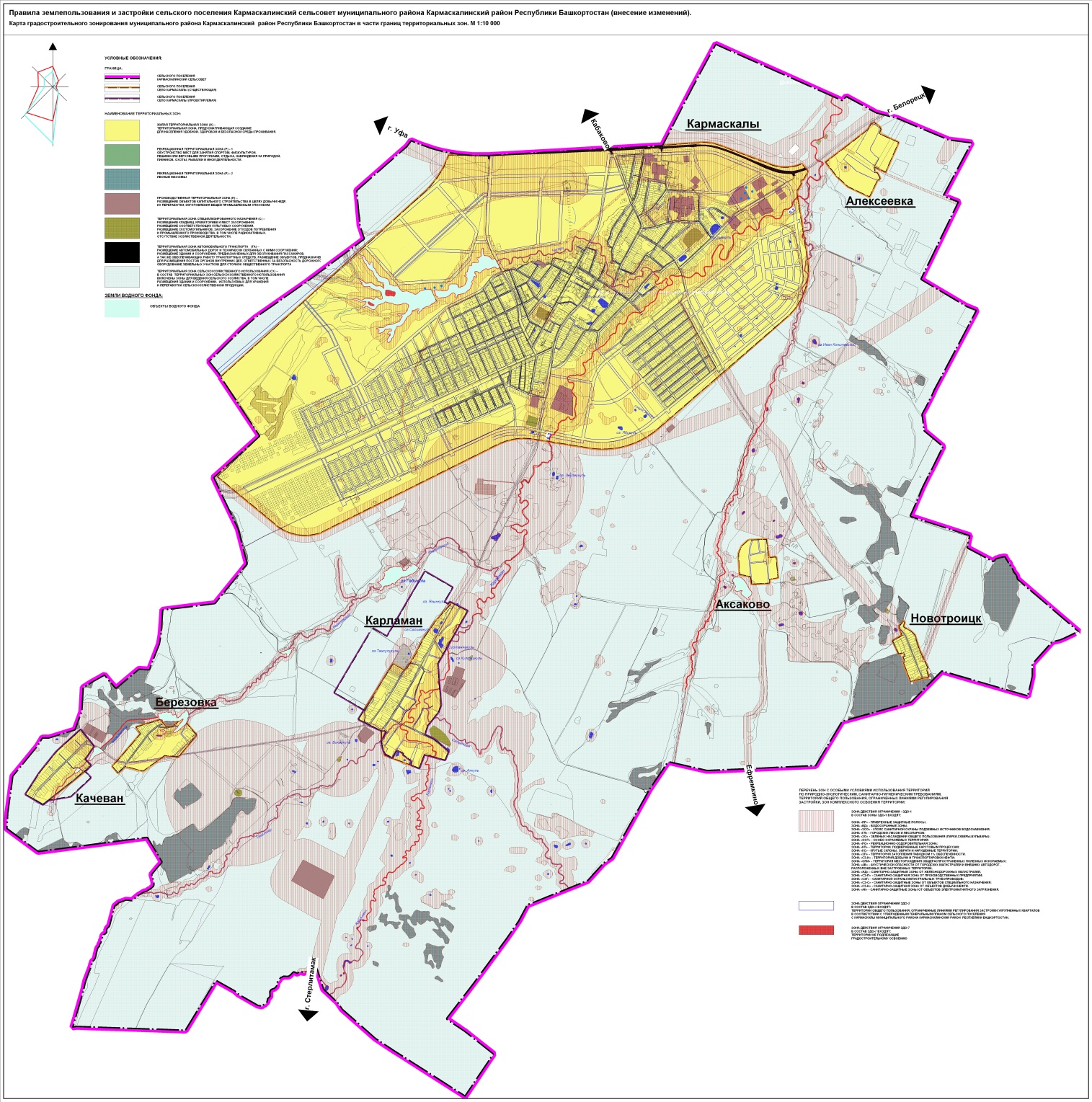 Приложение №2.ГД-2 Карта градостроительного зонирования сельского поселения Кармаскалинский сельсовет муниципального района Кармаскалинскийрайон Республики Башкортостан в части границ зон с особыми условиями использования территории по санитарно-гигиеническим требованиям. М 1:5 000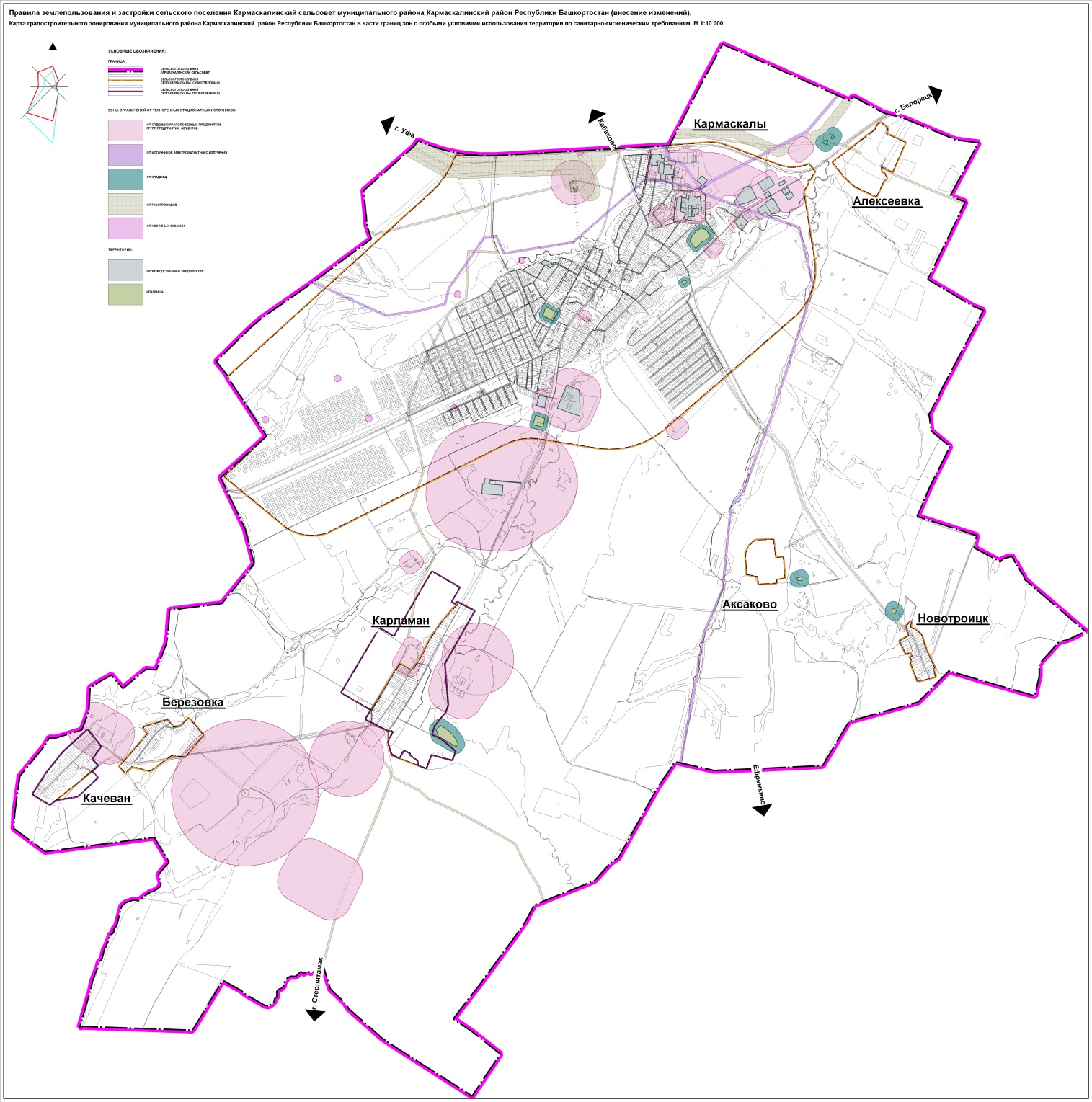 Приложение №3.ГД-3 Карта градостроительного зонирования сельского поселения Кармаскалинский сельсовет муниципального района Кармаскалинскийрайон Республики Башкортостан в части границ зон с особыми условиями использования территории по природно-экологическим требованиям. М 1:5 000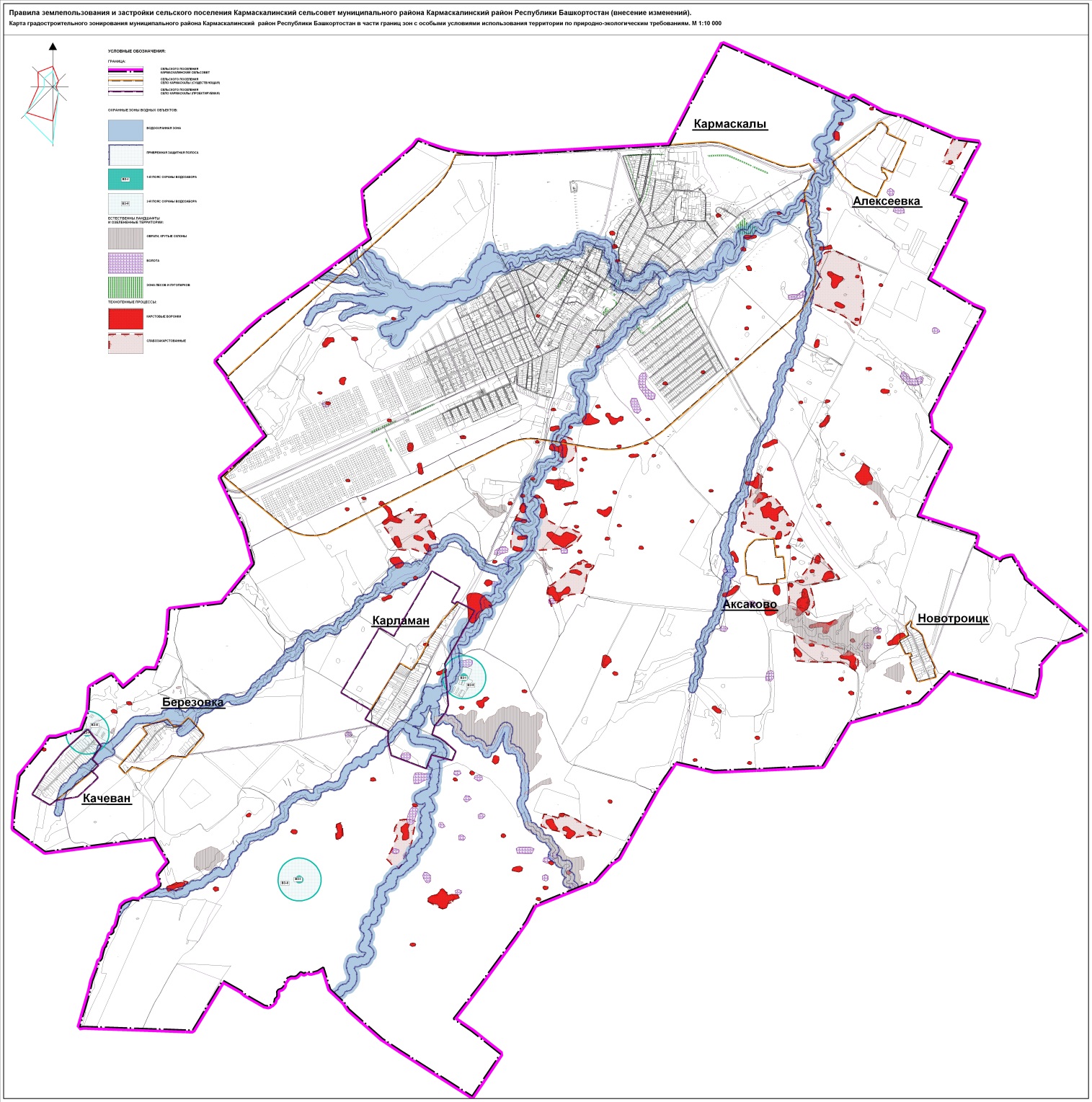 Приложение №4.ГД-4 Карта градостроительного зонирования сельского поселения Кармаскалинский сельсовет муниципального района Кармаскалинскийрайон Республики Башкортостан в части границ зон охраны  объектов культурного наследия и границ зон особого регулирования градостроительной деятельности. М 1:5 000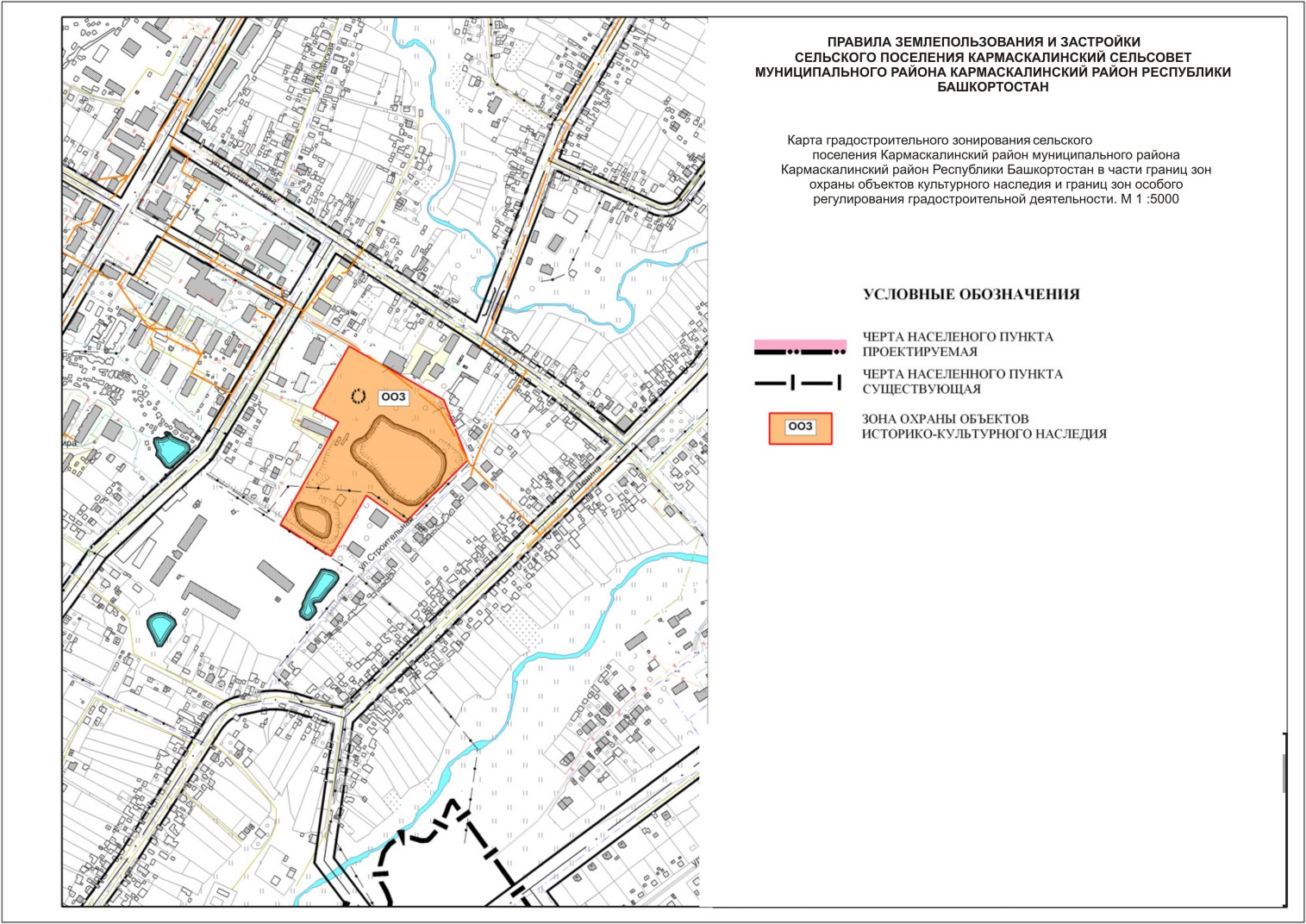 Приложение №5.Схема территориальных зон сельского поселения Кармаскалинский сельсовет муниципального района Кармаскалинский район Республики БашкортостанЖилая территориальная зона (Ж)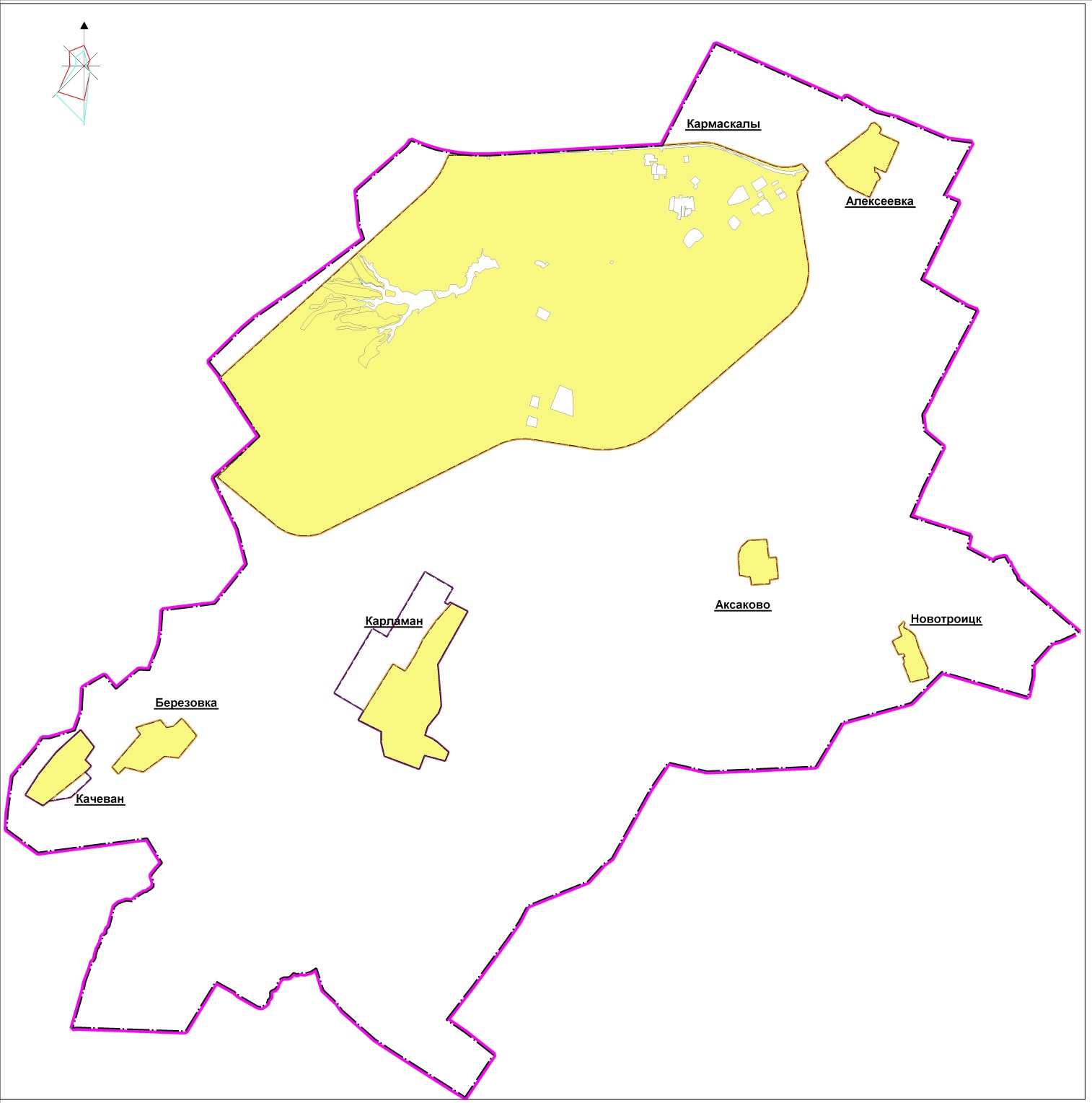 Рекреационная территориальная зона (Р)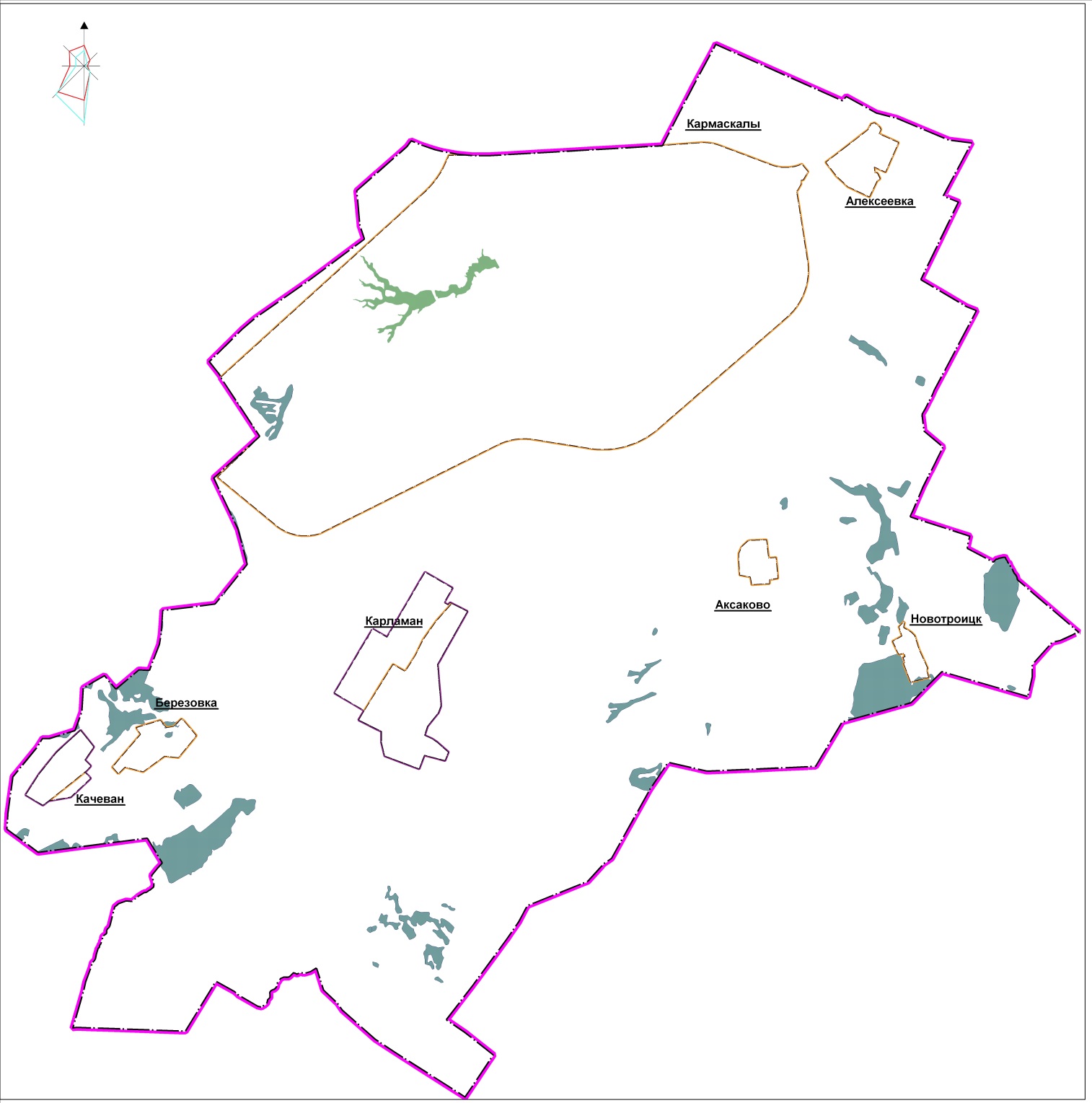 Производственная территориальная зона (П)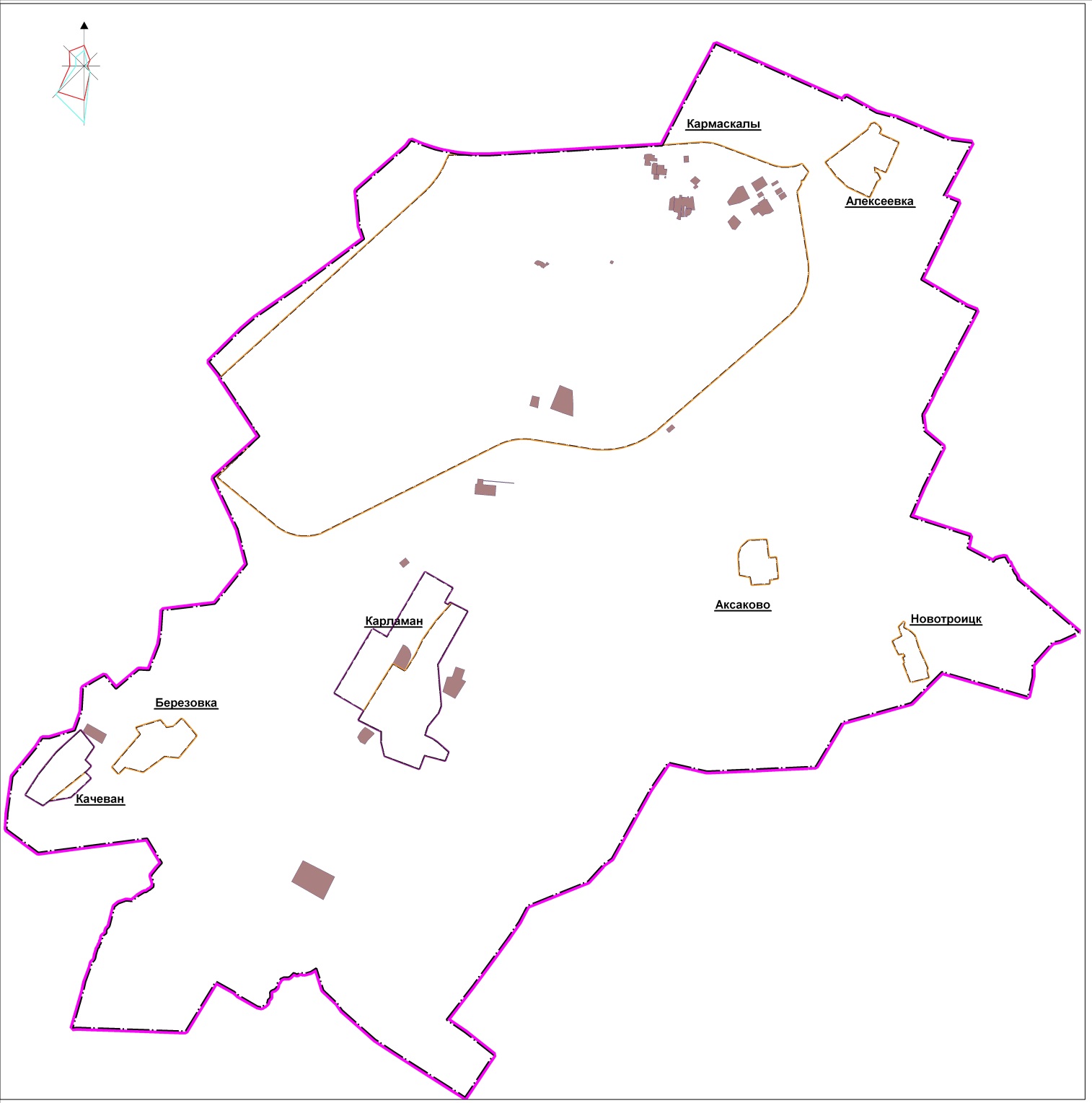 Территориальная зона специализированного назначения (С)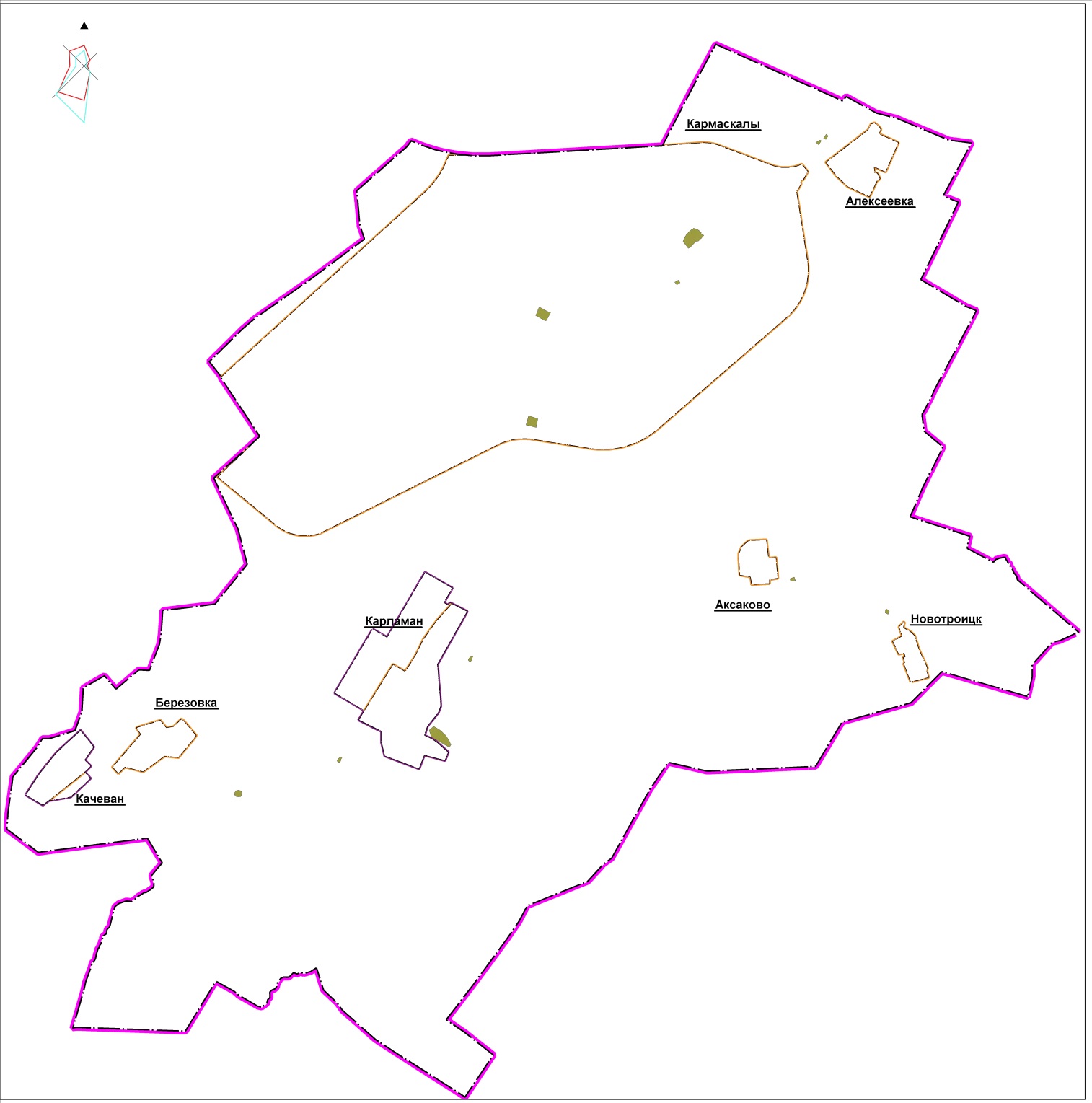 Территориальная зона автомобильного транспорта (ТА)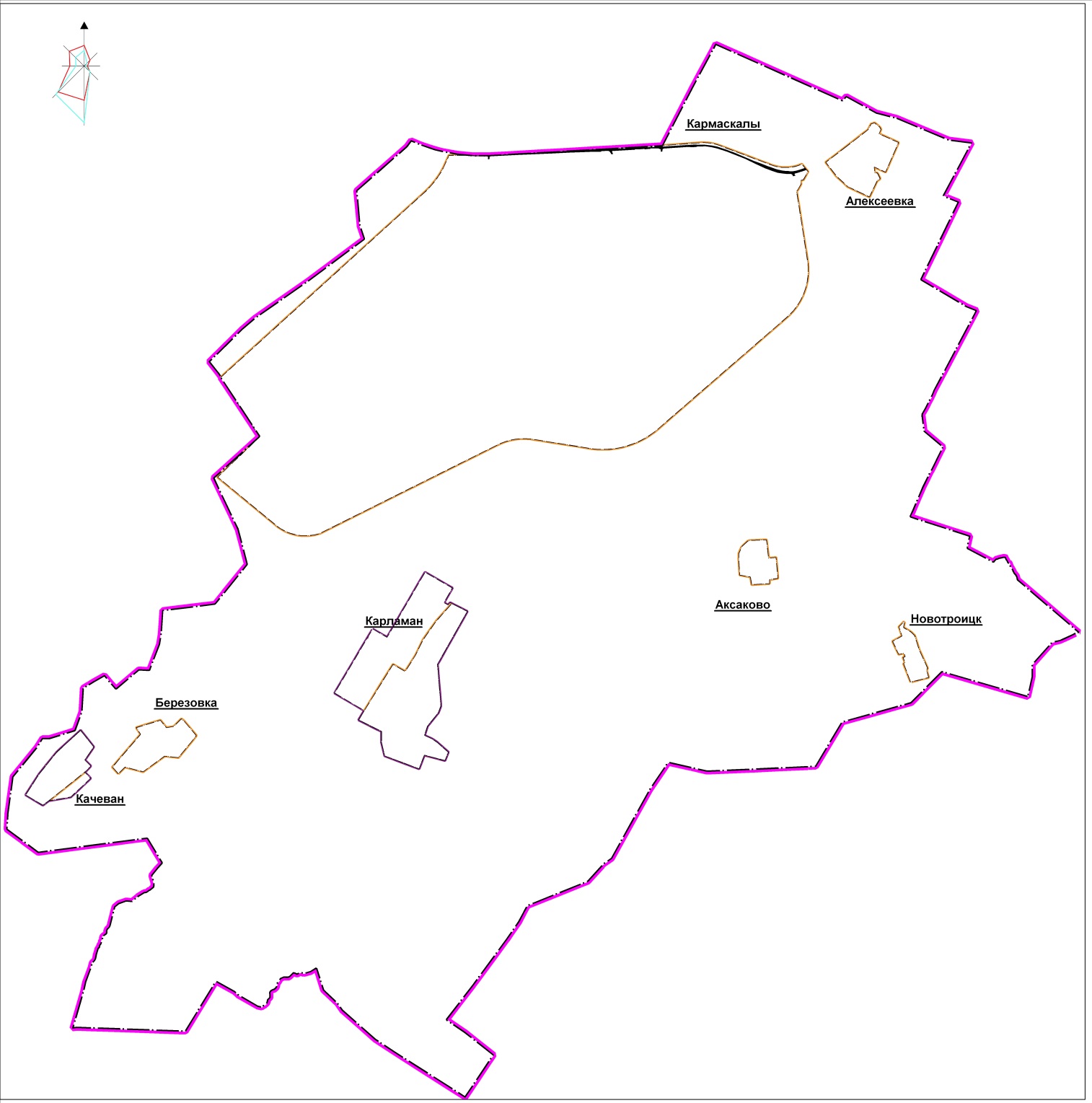 Приложение №6.Координаты границ территориальных зон сельского поселения Кармаскалинский сельсовет муниципального района Кармаскалинский район Республики Башкортостан 													Координаты границ территориальных зон сельского поселения Кармаскалинский сельсовет муниципального района Кармаскалинский район Республики Башкортостан смотри проект в электронном виде в составе CD-диска.ОглавлениеНаименованиеСтраницаРАЗДЕЛ IПОРЯДОК ПРИМЕНЕНИЯ ПРАВИЛ ЗЕМЛЕПОЛЬЗОВАНИЯ И ЗАСТРОЙКИ СЕЛЬСКОГО ПОСЕЛЕНИЯ КАРМАСКАЛИНСКИЙ СЕЛЬСОВЕТ МУНИЦИПАЛЬНОГО РАЙОНА КАРМАСКАЛИНСКИЙ РАЙОН РЕСПУБЛИКИ БАШКОРТОСТАН И ВНЕСЕНИЯ В НИХ ИЗМЕНЕНИЙГлава 1Общие положенияСтатья 1.Основания и цели введения Правил землепользования и застройки сельского поселения Кармаскалинский сельсовет муниципального района Кармаскалинский район Республики БашкортостанСтатья 2.Порядок использования и застройки земель сельского поселения Кармаскалинский сельсовет муниципального района Кармаскалинский район Республики БашкортостанСтатья 3.Градостроительное зонирование сельского поселения Кармаскалинский сельсовет муниципального района Кармаскалинский район Республики БашкортостанСтатья 4.Состав устанавливаемых Правилами градостроительных регламентовСтатья 5.Использование земельных участков и объектов капитального строительства, не соответствующих градостроительным регламентамСтатья 6.Режим использования и застройки территорий сельского поселения Кармаскалинский сельсовет муниципального района Кармаскалинский район Республики Башкортостан, на которые действие градостроительного регламента не распространяется и для которых градостроительные регламенты не устанавливаютсяСтатья 7.Обеспечение доступа застройщиков к системам инженерной, транспортной и социальной инфраструктур общего пользованияСтатья 8.Открытость и доступность информации о землепользовании и застройкеСтатья 9.Ответственность за нарушение ПравилСтатья 10.Основные понятия, используемые в настоящих ПравилахГлава 2Положение о регулировании землепользования и застройки территории сельского поселения Кармаскалинский сельсовет муниципального района Кармаскалинский район Республики Башкортостан органами местного самоуправленияСтатья 11.Положение о регулировании землепользования и застройки территории сельского поселения Кармаскалинский сельсовет муниципального района Кармаскалинский район Республики Башкортостан органами местного самоуправленияГлава 3Положение об изменении видов разрешенного использования земельных участков и объектов капитального строительства физическими и юридическими лицами на территории сельского поселения Кармаскалинский сельсовет муниципального района Кармаскалинский район Республики БашкортостанСтатья 12.Положение об изменении видов разрешенного использования земельных участков и объектов капитального строительства физическими и юридическими лицами на территории сельского поселения Кармаскалинский сельсовет муниципального района Кармаскалинский район Республики БашкортостанСтатья 13.Порядок предоставления разрешения на условно разрешенный вид использования земельного участка или объекта капитального строительстваГлава 4Положение о подготовке документации по планировке территории   органами местного самоуправления сельского поселения Кармаскалинский сельсовет муниципального района Кармаскалинский район Республики БашкортостанСтатья 14.Общие положения по планировке территории сельского поселения Кармаскалинский сельсовет муниципального района Кармаскалинский район Республики БашкортостанСтатья 15.Положение о подготовке документации по планировке территории органами местного самоуправления сельского поселения Кармаскалинский сельсовет муниципального района Кармаскалинский район Республики БашкортостанГлава 5Положение о проведении общественных обсуждений или публичных слушаний по вопросам землепользования и застройки сельского поселения Кармаскалинский сельсовет муниципального района Кармаскалинский район Республики БашкортостанСтатья 16.Положение о проведении общественных обсуждений или публичных слушаний по вопросам землепользования и застройки сельского поселения Кармаскалинский сельсовет муниципального района Кармаскалинский район Республики БашкортостанГлава 6Положение о внесении изменений в правила землепользования и застройки сельского поселения Кармаскалинский сельсовет муниципального района Кармаскалинский район Республики БашкортостанСтатья 17.Положение о внесении изменений в правила землепользования и застройки сельского поселения Кармаскалинский сельсовет муниципального района Кармаскалинский район Республики БашкортостанГлава 7Строительство, реконструкция объектов капитального строительства на территории сельского поселения Кармаскалинский сельсовет муниципального района Кармаскалинский район Республики БашкортостанСтатья 18.Право на осуществление строительства, реконструкции объектов капитального строительства и основание для его реализацииСтатья 19.Выдача разрешения на отклонение от предельных параметров разрешенного строительства, реконструкции объектов капитального строительстваСтатья 20.Подготовка проектной документацииСтатья 21.Выдача разрешения на строительствоСтатья 22Контроль в процессе строительстваСтатья 23.Выдача разрешения на ввод объекта в эксплуатациюСтатья 24.Градостроительные планы земельных участковГлава 8О регулировании иных вопросов землепользования и застройки сельского поселения Кармаскалинский сельсовет муниципального района Кармаскалинский район Республики БашкортостанСтатья 25.Формирование градостроительных условий при предоставлении земельных участков и иных объектов недвижимости, находящихся в распоряжении органов местного самоуправления сельского поселения Кармаскалинский сельсовет муниципального района Кармаскалинский район Республики БашкортостанСтатья 26.Установление публичных сервитутовСтатья 27.Правовое обеспечение использования земельных участков необходимых для муниципальных нужд сельского поселения Кармаскалинский сельсовет муниципального района Кармаскалинский район Республики БашкортостанРАЗДЕЛ IIКАРТА ГРАДОСТРОИТЕЛЬНОГО ЗОНИРОВАНИЯ СЕЛЬСКОГО ПОСЕЛЕНИЯ КАРМАСКАЛИНСКИЙ СЕЛЬСОВЕТ МУНИЦИПАЛЬНОГО РАЙОНА КАРМАСКАЛИНСКИЙ РАЙОН РЕСПУБЛИКИ БАШКОРТОСТАНГлава 9Карта градостроительного зонирования сельского поселения Кармаскалинский сельсовет муниципального района Кармаскалинский район Республики Башкортостан в части границ территориальных зонСтатья 28.Карта градостроительного зонирования сельского поселения Кармаскалинский сельсовет муниципального района Кармаскалинский район Республики Башкортостан в части границ территориальных зонГлава 10Карты градостроительного зонирования сельского поселения Кармаскалинский сельсовет муниципального района Кармаскалинский район Республики Башкортостан в части границ зон с особыми условиями использования территорий по природно-экологическим и санитарно-гигиеническим требованиям, территорий общего пользования, ограниченных линиями регулирования застройки, зона комплексного освоения территорииСтатья 29.Карты границ зон с особыми условиями использования территории сельского поселения Кармаскалинский сельсовет муниципального района Кармаскалинский район Республики Башкортостан по природно-экологическим и санитарно-гигиеническим требованиям, территорий общего пользования, ограниченных линиями регулирования застройки, зона комплексного освоения территорииСтатья 30.Перечень зон с особыми условиями использования территорий по природно-экологическим, санитарно-гигиеническим требованиям, территорий общего пользования, ограниченных линиями регулирования застройки, зона комплексного освоения территории, отображенных на картах зон с особыми условиями использования территорийСтатья 31.Описание границ зон с особыми условиями использования территорий сельского поселения Кармаскалинский сельсовет муниципального района Кармаскалинский район Республики Башкортостан по природно-экологическим, санитарно-гигиеническим требованиям, территории общего пользования, ограниченные линиями регулирования застройки, зона комплексного освоения территории, отображенных на картах зон с особыми условиями использования территорийГлава 11Карта градостроительного зонирования сельского поселения Кармаскалинский сельсовет муниципального района Кармаскалинский район Республики Башкортостан  в части границ с особыми условиями использования, установленных в целях охраны объектов исторического и культурного наследияСтатья 32.Карта градостроительного зонирования сельского поселения Кармаскалинский сельсовет муниципального района Кармаскалинский район Республики Башкортостан  в части границ с особыми условиями использования, установленных в целях охраны объектов исторического и культурного наследияРАЗДЕЛ IIIГРАДОСТРОИТЕЛЬНЫЕ РЕГЛАМЕНТЫГлава 12Градостроительные регламенты в части видов разрешенного использования земельных участков и объектов капитального строительстваСтатья 33.Градостроительные регламенты в части видов разрешенного использования земельных участков и объектов капитального строительстваГлава 13Градостроительные регламенты в части предельных размеров земельных участков и предельных параметров разрешенного строительства, реконструкции объектов капитального строительстваСтатья 34.Предельные (минимальные и (или) максимальные) размеры земельных участков и предельные параметры разрешенного строительства, реконструкции объектов капитального строительстваГлава 14Градостроительные регламенты в части ограничений использования земельных участков и объектов капитального строительстваСтатья 35.Ограничения использования земельных участков и объектов капитального строительства, на территории зон с особыми условиями использования территорий по природно-экологическим и санитарно-гигиеническим требованиямСтатья 36.Ограничения использования земельных участков и объектов капитального строительства, на территории зон с особыми условиями использования территорий требованиям охраны объектов исторического и культурного наследияГлава 15Перечень территорий, на которые действие регламента не распространяетсяСтатья 37.Перечень территорий, на которые действие регламента не распространяетсяГлава 16Ограничения использования земельных участков и объектов капитального строительства, на которые действие регламента не распространяетсяСтатья 38.Ограничения использования земельных участков и объектов капитального строительства, на которые действие регламента не распространяетсяГлава 17Расчетные показатели минимально допустимого уровня обеспеченности территории объектами коммунальной, транспортной, социальной инфраструктур и расчетные показатели максимально допустимого уровня территориальной доступности указанных объектов для населения  в границах зон  по комплексному и устойчивому развитию территорииСтатья 39.Расчетные показатели минимально допустимого уровня обеспеченности территории объектами коммунальной, транспортной, социальной инфраструктур и расчетные показатели максимально допустимого уровня территориальной доступности указанных объектов для населения  в границах зон  по комплексному и устойчивому развитию территорииПриложение №1ГД-1 Карта градостроительного зонированиясельского поселения Кармаскалинскийсельсовет муниципального района Кармаскалинскийрайон Республики Башкортостан в части граництерриториальных зон. М 1:5 000Приложение №2ГД-2 Карта градостроительного зонирования сельского поселения Кармаскалинскийсельсовет муниципального района Кармаскалинскийрайон Республики Башкортостан в части границ зонс особыми условиями использования территориипо санитарно-гигиеническим требованиям. М 1:5 000исторического и культурного наследия. М 1:10 000Приложение №3ГД-3 Карта градостроительного зонирования сельского поселения Кармаскалинскийсельсовет муниципального района Кармаскалинскийрайон Республики Башкортостан в части границ зонс особыми условиями использования территориипо природно-экологическим требованиям. М 1:5 000Приложение №4Карта градостроительного зонирования сельского поселения Кармаскалинскийсельсовет муниципального района Кармаскалинскийрайон Республики Башкортостан в части границ зон охраны  объектов культурного наследия и границ зонособого регулирования градостроительнойдеятельности. М 1:5 000Приложение №5Схема территориальных зон сельского поселения Кармаскалинский сельсовет муниципального района Кармаскалинский район Республики БашкортостанПриложение №6Координаты границ территориальных зон сельского поселения Кармаскалинский сельсовет муниципального района Кармаскалинский район Республики Башкортостан Классификатор видов разрешенного использования земельных участков(в редакции, актуальной с 7 ноября 2017 г. с изменениями и дополнениями, внесенными в текст, согласно приказам Минэкономразвития России: от 30.09.2015 г. № 709, от 06.10.2017 г. № 547)Классификатор видов разрешенного использования земельных участков(в редакции, актуальной с 7 ноября 2017 г. с изменениями и дополнениями, внесенными в текст, согласно приказам Минэкономразвития России: от 30.09.2015 г. № 709, от 06.10.2017 г. № 547)Классификатор видов разрешенного использования земельных участков(в редакции, актуальной с 7 ноября 2017 г. с изменениями и дополнениями, внесенными в текст, согласно приказам Минэкономразвития России: от 30.09.2015 г. № 709, от 06.10.2017 г. № 547)Наименование территориальной зоныНаименование территориальной зоныНаименование территориальной зоныНаименование территориальной зоныНаименование территориальной зоныНаименование территориальной зоныНаименование территориальной зоныНаименование территориальной зоныНаименование территориальной зоныНаименование вида разрешенного использования земельного участка1Описание вида разрешенного использования земельного участка2Код (числовое обозначение) вида разрешенного использования земельного участка3Жилая(Ж)Общественно-деловая(ОД)Рекреационная(Р-1, Р-2)Производственная(П)Сельскохозяйственного использования(СХ)Сельскохозяйственного использования(СХ)Специализированного назначения(С)Автомобальный транспорт(ТА)Автомобальный транспорт(ТА)12345678891010Сельскохозяйственное использованиеВедение сельского хозяйства.Содержание данного вида разрешенного использования включает в себя содержание видов разрешенного использования с кодами 1.1 - 1.18, в том числе размещение зданий и сооружений, используемых для хранения и переработки сельскохозяйственной продукции1.0смотри регламенты для кодов 1.1 - 1.18смотри регламенты для кодов 1.1 - 1.18смотри регламенты для кодов 1.1 - 1.18смотри регламенты для кодов 1.1 - 1.18смотри регламенты для кодов 1.1 - 1.18смотри регламенты для кодов 1.1 - 1.18смотри регламенты для кодов 1.1 - 1.18смотри регламенты для кодов 1.1 - 1.18смотри регламенты для кодов 1.1 - 1.18РастениеводствоОсуществление хозяйственной деятельности, связанной с выращиванием сельскохозяйственных культур.Содержание данного вида разрешенного использования включает в себя содержание видов разрешенного использования с кодами 1.2 - 1.61.1----РР---Выращивание зерновых и иных сельскохозяйственных культурОсуществление хозяйственной деятельности на сельскохозяйственных угодьях, связанной с производством зерновых, бобовых, кормовых, технических, масличных, эфиромасличных, и иных сельскохозяйственных культур1.2----РР---ОвощеводствоОсуществление хозяйственной деятельности на сельскохозяйственных угодьях, связанной с производством картофеля, листовых, плодовых, луковичных и бахчевых сельскохозяйственных культур, в том числе с использованием теплиц1.3----РР---Выращивание тонизирующих, лекарственных, цветочных культурОсуществление хозяйственной деятельности, в том числе на сельскохозяйственных угодьях, связанной с производством чая, лекарственных и цветочных культур1.4----РР---СадоводствоОсуществление хозяйственной деятельности, в том числе на сельскохозяйственных угодьях, связанной с выращиванием многолетних плодовых и ягодных культур, винограда, и иных многолетних культур1.5----РР---Выращивание льна и коноплиОсуществление хозяйственной деятельности, в том числе на сельскохозяйственных угодьях, связанной с выращиванием льна, конопли1.6----РР---ЖивотноводствоОсуществление хозяйственной деятельности, связанной с производством продукции животноводства, в том числе сенокошение, выпас сельскохозяйственных животных, разведение племенных животных, производство и использование племенной продукции (материала), размещение зданий, сооружений, используемых для содержания и разведения сельскохозяйственных животных, производства, хранения и первичной переработки сельскохозяйственной продукции.Содержание данного вида разрешенного использования включает в себя содержание видов разрешенного использования с кодами 1.8 - 1.111.7-------СкотоводствоОсуществление хозяйственной деятельности, в том числе на сельскохозяйственных угодьях, связанной с разведением сельскохозяйственных животных (крупного рогатого скота, овец, коз, лошадей, верблюдов, оленей);сенокошение, выпас сельскохозяйственных животных, производство кормов, размещение зданий, сооружений, используемых для содержания и разведения сельскохозяйственных животных;разведение племенных животных, производство и использование племенной продукции (материала)1.8----УУ---ЗвероводствоОсуществление хозяйственной деятельности, связанной с разведением в неволе ценных пушных зверей;размещение зданий, сооружений, используемых для содержания и разведения животных, производства, хранения и первичной переработки продукции;разведение племенных животных, производство и использование племенной продукции (материала)1.9----УУ---ПтицеводствоОсуществление хозяйственной деятельности, связанной с разведением домашних пород птиц, в том числе водоплавающих;размещение зданий, сооружений, используемых для содержания и разведения животных, производства, хранения и первичной переработки продукции птицеводства;разведение племенных животных, производство и использование племенной продукции (материала)1.10----УУ---СвиноводствоОсуществление хозяйственной деятельности, связанной с разведением свиней;размещение зданий, сооружений, используемых для содержания и разведения животных, производства, хранения и первичной переработки продукции;разведение племенных животных, производство и использование племенной продукции (материала)1.11----УУ---ПчеловодствоОсуществление хозяйственной деятельности, в том числе на сельскохозяйственных угодьях, по разведению, содержанию и использованию пчел и иных полезных насекомых;размещение ульев, иных объектов и оборудования, необходимого для пчеловодства и разведениях иных полезных насекомых;размещение сооружений используемых для хранения и первичной переработки продукции пчеловодства1.12----УУ---РыбоводствоОсуществление хозяйственной деятельности, связанной с разведением и (или) содержанием, выращиванием объектов рыбоводства (аквакультуры);размещение зданий, сооружений, оборудования, необходимых для осуществления рыбоводства (аквакультуры)1.13----УУ---Научное обеспечение сельского хозяйстваОсуществление научной и селекционной работы, ведения сельского хозяйства для получения ценных с научной точки зрения образцов растительного и животного мира;размещение коллекций генетических ресурсов растений1.14----РР---Хранение и переработка сельскохозяйственной продукцииРазмещение зданий, сооружений, используемых для производства, хранения, первичной и глубокой переработки сельскохозяйственной продукции1.15----РР---Ведение личного подсобного хозяйства на полевых участкахПроизводство сельскохозяйственной продукции без права возведения объектов капитального строительства1.16----РР---ПитомникиВыращивание и реализация подроста деревьев и кустарников, используемых в сельском хозяйстве, а также иных сельскохозяйственных культур для получения рассады и семян;размещение сооружений, необходимых для указанных видов сельскохозяйственного производства1.17----РР---Обеспечение сельскохозяйственного производстваРазмещение машинно-транспортных и ремонтных станций, ангаров и гаражей для сельскохозяйственной техники, амбаров, водонапорных башен, трансформаторных станций и иного технического оборудования, используемого для ведения сельского хозяйства1.18---РРР---Жилая застройкаРазмещение жилых помещений различного вида и обеспечение проживания в них.К жилой застройке относятся здания (помещения в них), предназначенные для проживания человека, за исключением зданий (помещений), используемых:- с целью извлечения предпринимательской выгоды из предоставления жилого помещения для временного проживания в них (гостиницы, дома отдыха);- для проживания с одновременным осуществлением лечения или социального обслуживания населения (санатории, дома ребенка, дома престарелых, больницы);- как способ обеспечения непрерывности производства (вахтовые помещения, служебные жилые помещения на производственных объектах);- как способ обеспечения деятельности режимного учреждения (казармы, караульные помещения, места лишения свободы, содержания под стражей).Содержание данного вида разрешенного использования включает в себя содержание видов разрешенного использования с кодами 2.1 - 2.7.12.0смотри регламенты для кодов 2.1 - 2.7.1смотри регламенты для кодов 2.1 - 2.7.1смотри регламенты для кодов 2.1 - 2.7.1смотри регламенты для кодов 2.1 - 2.7.1смотри регламенты для кодов 2.1 - 2.7.1смотри регламенты для кодов 2.1 - 2.7.1смотри регламенты для кодов 2.1 - 2.7.1смотри регламенты для кодов 2.1 - 2.7.1смотри регламенты для кодов 2.1 - 2.7.1Для индивидуального жилищного строительстваРазмещение индивидуального жилого дома (дом, пригодный для постоянного проживания, высотой не выше трех надземных этажей);выращивание плодовых, ягодных, овощных, бахчевых или иных декоративных или сельскохозяйственных культур;размещение индивидуальных гаражей и подсобных сооружений2.1Р--------Малоэтажная многоквартирная жилая застройкаРазмещение малоэтажного многоквартирного жилого дома, (дом, пригодный для постоянного проживания, высотой до 4 этажей, включая мансардный);разведение декоративных и плодовых деревьев, овощных и ягодных культур; размещение индивидуальных гаражей и иных вспомогательных сооружений; обустройство спортивных и детских площадок, площадок отдыха; размещение объектов обслуживания жилой застройки во встроенных, пристроенных и встроенно-пристроенных помещениях малоэтажного многоквартирного дома, если общая площадь таких помещений в малоэтажном многоквартирном доме не составляет более 15 % общей площади помещений дома2.1.1Р--------Для ведения личного подсобного хозяйстваРазмещение жилого дома, не предназначенного для раздела на квартиры (дома, пригодные для постоянного проживания и высотой не выше трех надземных этажей);производство сельскохозяйственной продукции;размещение гаража и иных вспомогательных сооружений;содержание сельскохозяйственных животных2.2Р--------Блокированная жилая застройкаРазмещение жилого дома, не предназначенного для раздела на квартиры, имеющего одну или несколько общих стен с соседними жилыми домами (количеством этажей не более чем три, при общем количестве совмещенных домов не более десяти и каждый из которых предназначен для проживания одной семьи, имеет общую стену (общие стены) без проемов с соседним блоком или соседними блоками, расположен на отдельном земельном участке и имеет выход на территорию общего пользования (жилые дома блокированной застройки);разведение декоративных и плодовых деревьев, овощных и ягодных культур; размещение индивидуальных гаражей и иных вспомогательных сооружений; обустройство спортивных и детских площадок, площадок отдыха2.3У--------Передвижное жильеРазмещение сооружений, пригодных к использованию в качестве жилья (палаточные городки, кемпинги, жилые вагончики, жилые прицепы) с возможностью подключения названных сооружений к инженерным сетям, находящимся на земельном участке или на земельных участках, имеющих инженерные сооружения, предназначенных для общего пользования2.4Р-У------Среднеэтажная жилая застройкаРазмещение жилых домов, предназначенных для разделения на квартиры, каждая из которых пригодна для постоянного проживания (жилые дома, высотой не выше восьми надземных этажей, разделенных на две и более квартиры);благоустройство и озеленение;размещение подземных гаражей и автостоянок;обустройство спортивных и детских площадок, площадок отдыха;размещение объектов обслуживания жилой застройки во встроенных, пристроенных и встроенно-пристроенных помещениях многоквартирного дома, если общая площадь таких помещений в многоквартирном доме не составляет более 20 % общей площади помещений дома2.5Р--------Многоэтажная жилая застройка (высотная застройка)Размещение жилых домов, предназначенных для разделения на квартиры, каждая из которых пригодна для постоянного проживания (жилые дома высотой девять и выше этажей, включая подземные, разделенных на двадцать и более квартир);благоустройство и озеленение придомовых территорий;обустройство спортивных и детских площадок, хозяйственных площадок;размещение подземных гаражей и наземных автостоянок, размещение объектов обслуживания жилой застройки во встроенных, пристроенных и встроенно-пристроенных помещениях многоквартирного дома в отдельных помещениях дома, если площадь таких помещений в многоквартирном доме не составляет более 15 % от общей площади дома2.6Р--------Обслуживание жилой застройкиРазмещение объектов капитального строительства, размещение которых предусмотрено видами разрешенного использования с кодами 3.1, 3.2, 3.3, 3.4, 3.4.1, 3.5.1, 3.6, 3.7, 3.10.1, 4.1, 4.3, 4.4, 4.6, 4.7, 4.9, если их размещение необходимо для обслуживания жилой застройки, а также связано с проживанием граждан, не причиняет вреда окружающей среде и санитарному благополучию, не нарушает права жителей, не требует установления санитарной зоны2.7Р--У-----Объекты гаражного назначенияРазмещение отдельно стоящих и пристроенных гаражей, в том числе подземных, предназначенных для хранения личного автотранспорта граждан, с возможностью размещения автомобильных моек2.7.1РР-Р-----Общественное использование объектов капитального строительстваРазмещение объектов капитального строительства в целях обеспечения удовлетворения бытовых, социальных и духовных потребностей человека.Содержание данного вида разрешенного использования включает в себя содержание видов разрешенного использования с кодами 3.1 - 3.10.23.0смотри регламенты для кодов 3.1 - 3.10.2смотри регламенты для кодов 3.1 - 3.10.2смотри регламенты для кодов 3.1 - 3.10.2смотри регламенты для кодов 3.1 - 3.10.2смотри регламенты для кодов 3.1 - 3.10.2смотри регламенты для кодов 3.1 - 3.10.2смотри регламенты для кодов 3.1 - 3.10.2смотри регламенты для кодов 3.1 - 3.10.2смотри регламенты для кодов 3.1 - 3.10.2УКоммунальное обслуживаниеРазмещение объектов капитального строительства в целях обеспечения физических и юридических лиц коммунальными услугами, в частности: поставки воды, тепла, электричества, газа, предоставления услуг связи, отвода канализационных стоков, очистки и уборки объектов недвижимости (котельных, водозаборов, очистных сооружений, насосных станций, водопроводов, линий электропередач, трансформаторных подстанций, газопроводов, линий связи, телефонных станций, канализаций, стоянок, гаражей и мастерских для обслуживания уборочной и аварийной техники, а также зданий или помещений, предназначенных для приема физических и юридических лиц в связи с предоставлением им коммунальных услуг)3.1РР-РРРР--Социальное обслуживаниеРазмещение объектов капитального строительства, предназначенных для оказания гражданам социальной помощи (службы занятости населения, дома престарелых, дома ребенка, детские дома, пункты питания малоимущих граждан, пункты ночлега для бездомных граждан, службы психологической и бесплатной юридической помощи, социальные, пенсионные и иные службы, в которых осуществляется прием граждан по вопросам оказания социальной помощи и назначения социальных или пенсионных выплат);размещение объектов капитального строительства для размещения отделений почты и телеграфа;размещение объектов капитального строительства для размещения общественных некоммерческих организаций: благотворительных организаций, клубов по интересам3.2РР----Р--Бытовое обслуживаниеРазмещение объектов капитального строительства, предназначенных для оказания населению или организациям бытовых услуг (мастерские мелкого ремонта, ателье, бани, парикмахерские, прачечные, химчистки, похоронные бюро)3.3РР-Р-----ЗдравоохранениеРазмещение объектов капитального строительства, предназначенных для оказания гражданам медицинской помощи. Содержание данного вида разрешенного использования включает в себя содержание видов разрешенного использования с кодами 3.4.1 - 3.4.23.4РР-------Амбулаторно-поликлиническое обслуживаниеРазмещение объектов капитального строительства, предназначенных для оказания гражданам амбулаторно-поликлинической медицинской помощи (поликлиники, фельдшерские пункты, пункты здравоохранения, центры матери и ребенка, диагностические центры, молочные кухни, станции донорства крови, клинические лаборатории)3.4.1РР-------Стационарное медицинское обслуживаниеРазмещение объектов капитального строительства, предназначенных для оказания гражданам медицинской помощи в стационарах (больницы, родильные дома, научно-медицинские учреждения и прочие объекты, обеспечивающие оказание услуги по лечению в стационаре); размещение станций скорой помощи3.4.2РР-------Образование и просвещениеРазмещение объектов капитального строительства, предназначенных для воспитания, образования и просвещения (детские ясли, детские сады, школы, лицеи, гимназии, профессиональные технические училища, колледжи, художественные, музыкальные школы и училища, образовательные кружки, общества знаний, институты, университеты, организации по переподготовке и повышению квалификации специалистов и иные организации, осуществляющие деятельность по воспитанию, образованию и просвещению). Содержание данного вида разрешенного использования включает в себя содержание видов разрешенного использования с кодами 3.5.1 - 3.5.23.5РР-------Дошкольное, начальное и среднее общее образованиеРазмещение объектов капитального строительства, предназначенных для просвещения, дошкольного, начального и среднего общего образования (детские ясли, детские сады, школы, лицеи, гимназии, художественные, музыкальные школы, образовательные кружки и иные организации, осуществляющие деятельность по воспитанию, образованию и просвещению)3.5.1РР-------Среднее и высшее профессиональное образованиеРазмещение объектов капитального строительства, предназначенных для профессионального образования и просвещения (профессиональные технические училища, колледжи, художественные, музыкальные училища, общества знаний, институты, университеты, организации по переподготовке и повышению квалификации специалистов и иные организации, осуществляющие деятельность по образованию и просвещению)3.5.2РР-------Культурное развитиеРазмещение объектов капитального строительства, предназначенных для размещения в них музеев, выставочных залов, художественных галерей, домов культуры, библиотек, кинотеатров и кинозалов, театров, филармоний, планетариев;устройство площадок для празднеств и гуляний;размещение зданий и сооружений для размещения цирков, зверинцев, зоопарков, океанариумов3.6РР-------Религиозное использованиеРазмещение объектов капитального строительства, предназначенных для отправления религиозных обрядов (церкви, соборы, храмы, часовни, монастыри, мечети, молельные дома);размещение объектов капитального строительства, предназначенных для постоянного местонахождения духовных лиц, паломников и послушников в связи с осуществлением ими религиозной службы, а также для осуществления благотворительной и религиозной образовательной деятельности (монастыри, скиты, воскресные школы, семинарии, духовные училища)3.7РР-------Общественное управлениеРазмещение объектов капитального строительства, предназначенных для размещения органов государственной власти, органов местного самоуправления, судов, а также организаций, непосредственно обеспечивающих их деятельность;размещение объектов капитального строительства, предназначенных для размещения органов управления политических партий, профессиональных и отраслевых союзов, творческих союзов и иных общественных объединений граждан по отраслевому или политическому признаку; размещение объектов капитального строительства для дипломатических представительства иностранных государств и консульских учреждений в Российской Федерации3.8РР-------Обеспечение научной деятельностиРазмещение объектов капитального строительства для проведения научных исследований и изысканий, испытаний опытных промышленных образцов, для размещения организаций, осуществляющих научные изыскания, исследования и разработки (научно-исследовательские институты, проектные институты, научные центры, опытно-конструкторские центры, государственные академии наук, в том числе отраслевые), проведения научной и селекционной работы, ведения сельского и лесного хозяйства для получения ценных с научной точки зрения образцов растительного и животного мира3.9УР-РРРР--Обеспечение деятельности в области гидрометеорологии и смежных с ней областяхРазмещение объектов капитального строительства, предназначенных для наблюдений за физическими и химическими процессами, происходящими в окружающей среде, определения ее гидрометеорологических, агрометеорологических и гелиогеофизических характеристик, уровня загрязнения атмосферного воздуха, почв, водных объектов, в том числе по гидробиологическим показателям, и околоземного - космического пространства, зданий и сооружений, используемых в области гидрометеорологии и смежных с ней областях (доплеровские метеорологические радиолокаторы, гидрологические посты и другие)3.9.1-Р-Р--Р--Ветеринарное обслуживаниеРазмещение объектов капитального строительства, предназначенных для оказания ветеринарных услуг, содержания или разведения животных, не являющихся сельскохозяйственными, под надзором человека. Содержание данного вида разрешенного использования включает в себя содержание видов разрешенного использования с кодами 3.10.1 - 3.10.23.10УР----Р--Амбулаторное ветеринарное обслуживаниеРазмещение объектов капитального строительства, предназначенных для оказания ветеринарных услуг без содержания животных3.10.1УР----Р--Приюты для животныхРазмещение объектов капитального строительства, предназначенных для оказания ветеринарных услуг в стационаре;размещение объектов капитального строительства, предназначенных для содержания, разведения животных, не являющихся сельскохозяйственными, под надзором человека, оказания услуг по содержанию и лечению бездомных животных;размещение объектов капитального строительства, предназначенных для организации гостиниц для животных3.10.2УР----Р--ПредпринимательствоРазмещение объектов капитального строительства в целях извлечения прибыли на основании торговой, банковской и иной предпринимательской деятельности.Содержание данного вида разрешенного использования включает в себя содержание видов разрешенного использования, предусмотренных кодами 4.1 - 4.104.0смотри регламенты для кодов 4.1 - 4.10смотри регламенты для кодов 4.1 - 4.10смотри регламенты для кодов 4.1 - 4.10смотри регламенты для кодов 4.1 - 4.10смотри регламенты для кодов 4.1 - 4.10смотри регламенты для кодов 4.1 - 4.10смотри регламенты для кодов 4.1 - 4.10смотри регламенты для кодов 4.1 - 4.10смотри регламенты для кодов 4.1 - 4.10УДеловое управлениеРазмещение объектов капитального строительства с целью: размещения объектов управленческой деятельности, не связанной с государственным или муниципальным управлением и оказанием услуг, а также с целью обеспечения совершения сделок, не требующих передачи товара в момент их совершения между организациями, в том числе биржевая деятельность (за исключением банковской и страховой деятельности)4.1РР-------Объекты торговли (торговые центры, торгово-развлекательные центры (комплексы)Размещение объектов капитального строительства, общей площадью свыше 5000 кв. м с целью размещения одной или нескольких организаций, осуществляющих продажу товаров, и (или) оказание услуг в соответствии с содержанием видов разрешенного использования с кодами 4.5 - 4.9;размещение гаражей и (или) стоянок для автомобилей сотрудников и посетителей торгового центра4.2РР-------РынкиРазмещение объектов капитального строительства, сооружений, предназначенных для организации постоянной или временной торговли (ярмарка, рынок, базар), с учетом того, что каждое из торговых мест не располагает торговой площадью более 200 кв. м;размещение гаражей и (или) стоянок для автомобилей сотрудников и посетителей рынка4.3РР-------МагазиныРазмещение объектов капитального строительства, предназначенных для продажи товаров, торговая площадь которых составляет до 5000 кв. м4.4УР-Р-----Банковская и страховая деятельностьРазмещение объектов капитального строительства, предназначенных для размещения организаций, оказывающих банковские и страховые4.5РР-У-----Общественное питаниеРазмещение объектов капитального строительства в целях устройства мест общественного питания (рестораны, кафе, столовые, закусочные, бары)4.6РР-У-----Гостиничное обслуживаниеРазмещение гостиниц, а также иных зданий, используемых с целью извлечения предпринимательской выгоды из предоставления жилого помещения для временного проживания в них4.7РР-У-----РазвлеченияРазмещение объектов капитального строительства, предназначенных для размещения: дискотек и танцевальных площадок, ночных клубов, аквапарков, боулинга, аттракционов, ипподромов, игровых автоматов (кроме игрового оборудования, используемого для проведения азартных игр) и игровых площадок;в игорных зонах также допускается размещение игорных заведений, залов игровых автоматов, используемых для проведения азартных игр и игровых столов, а также размещение гостиниц и заведений общественного питания для посетителей игорных зон4.8РР-------Обслуживание автотранспортаРазмещение постоянных или временных гаражей с несколькими стояночными местами, стоянок (парковок), гаражей, в том числе многоярусных, не указанных в коде 2.7.14.9РР-Р-----Объекты придорожного сервисаРазмещение автозаправочных станций (бензиновых, газовых); размещение магазинов сопутствующей торговли, зданий для организации общественного питания в качестве объектов придорожного сервиса; предоставление гостиничных услуг в качестве придорожного сервиса; размещение автомобильных моек и прачечных для автомобильных принадлежностей, мастерских, предназначенных для ремонта и обслуживания автомобилей и прочих объектов придорожного сервиса4.9.1РР-Р-----Выставочно-ярмарочная деятельностьРазмещение объектов капитального строительства, сооружений, предназначенных для осуществления выставочно-ярмарочной и конгрессной деятельности, включая деятельность, необходимую для обслуживания указанных мероприятий (застройка экспозиционной площади, организация питания участников мероприятий)4.10РР-------Отдых (рекреация)Обустройство мест для занятия спортом, физической культурой, пешими или верховыми прогулками, отдыха и туризма, наблюдения за природой, пикников, охоты, рыбалки и иной деятельности;создание и уход за парками, городскими лесами, садами и скверами, прудами, озерами, водохранилищами, пляжами, береговыми полосами водных объектов общего пользования, а также обустройство мест отдыха в них.Содержание данного вида разрешенного использования включает в себя содержание видов разрешенного использования с кодами 5.1 - 5.55.0РРР-Р----СпортРазмещение объектов капитального строительства в качестве спортивных клубов, спортивных залов, бассейнов, устройство площадок для занятия спортом и физкультурой (беговые дорожки, спортивные сооружения, теннисные корты, поля для спортивной игры, автодромы, мотодромы, трамплины, трассы и спортивные стрельбища), в том числе водным (причалы и сооружения, необходимые для водных видов спорта и хранения соответствующего инвентаря); размещение спортивных баз и лагерей5.1РР-------Природно-познавательный туризмРазмещение баз и палаточных лагерей для проведения походов и экскурсий по ознакомлению с природой, пеших и конных прогулок, устройство троп и дорожек, размещение щитов с познавательными сведениями об окружающей природной среде;осуществление необходимых природоохранных и природовосстановительных мероприятий5.2--Р-Р----Туристическое обслуживаниеРазмещение пансионатов, туристических гостиниц, кемпингов, домов отдыха, не оказывающих услуги по лечению, а также иных зданий, используемых с целью извлечения предпринимательской выгоды из предоставления жилого помещения для временного проживания в них; размещение детских лагерей5.2.1РРР------Охота и рыбалкаОбустройство мест охоты и рыбалки, в том числе размещение дома охотника или рыболова, сооружений, необходимых для восстановления и поддержания поголовья зверей или количества рыбы5.3--Р------Причалы для маломерных судовРазмещение сооружений, предназначенных для причаливания, хранения и обслуживания яхт, катеров, лодок и других маломерных судов5.4--РРРРР--Поля для гольфа или конных прогулокОбустройство мест для игры в гольф или осуществления конных прогулок, в том числе осуществление необходимых земляных работ и вспомогательных сооружений; размещение конноспортивных манежей, не предусматривающих устройство трибун5.5-РР------Производственная деятельностьРазмещение объектов капитального строительства в целях добычи недр, их переработки, изготовления вещей промышленным способом6.0---Р-----НедропользованиеОсуществление геологических изысканий;добыча недр открытым (карьеры, отвалы) и закрытым (шахты, скважины) способами;размещение объектов капитального строительства, в том числе подземных, в целях добычи недр;размещение объектов капитального строительства, необходимых для подготовки сырья к транспортировке и (или) промышленной переработке;размещение объектов капитального строительства, предназначенных для проживания в них сотрудников, осуществляющих обслуживание зданий и сооружений, необходимых для целей недропользования, если добыча недр происходит на межселенной территории6.1---Р-----Тяжелая промышленностьРазмещение объектов капитального строительства горно-обогатительной и горно-перерабатывающей, металлургической, машиностроительной промышленности, а также изготовления и ремонта продукции судостроения, авиастроения, вагоностроения, машиностроения, станкостроения, а также другие подобные промышленные предприятия, для эксплуатации которых предусматривается установление охранных или санитарно-защитных зон, за исключением случаев, когда объект промышленности отнесен к иному виду разрешенного использования6.2---Р-----Автомобилестроительная промышленностьРазмещение объектов капитального строительства, предназначенных для производства транспортных средств и оборудования, производства автомобилей, производства автомобильных кузовов, производства прицепов, полуприцепов и контейнеров, предназначенных для перевозки одним или несколькими видами транспорта, производства частей и принадлежностей автомобилей и их двигателей6.2.1---Р-----Легкая промышленностьРазмещение объектов капитального строительства, предназначенных для текстильной, фарфоро-фаянсовой, электронной промышленности6.3---Р-----Фармацевтическая промышленностьРазмещение объектов капитального строительства, предназначенных для фармацевтического производства, в том числе объектов, в отношении которых предусматривается установление охранных или санитарно-защитных зон6.3.1---Р-----Пищевая промышленностьРазмещение объектов пищевой промышленности, по переработке сельскохозяйственной продукции способом, приводящим к их переработке в иную продукцию (консервирование, копчение, хлебопечение), в том числе для производства напитков, алкогольных напитков и табачных изделий6.4---Р-----Нефтехимическая промышленностьРазмещение объектов капитального строительства, предназначенных для переработки углеводородного сырья, изготовления удобрений, полимеров, химической продукции бытового назначения и подобной продукции, а также другие подобные промышленные предприятия6.5---Р-----Строительная промышленностьРазмещение объектов капитального строительства, предназначенных для производства: строительных материалов (кирпичей, пиломатериалов, цемента, крепежных материалов), бытового и строительного газового и сантехнического оборудования, лифтов и подъемников, столярной продукции, сборных домов или их частей и тому подобной продукции6.6---Р-----ЭнергетикаРазмещение объектов гидроэнергетики, тепловых станций и других электростанций, размещение обслуживающих и вспомогательных для электростанций сооружений (золоотвалов, гидротехнических сооружений); размещение объектов электросетевого хозяйства, за исключением объектов энергетики, размещение которых предусмотрено содержанием вида разрешенного использования с кодом 3.16.7---Р-----Атомная энергетикаРазмещение объектов использования атомной энергии, в том числе атомных станций, ядерных установок (за исключением создаваемых в научных целях), пунктов хранения ядерных материалов и радиоактивных веществ размещение обслуживающих и вспомогательных для электростанций сооружений; размещение объектов электросетевого хозяйства, обслуживающих атомные электростанции6.7.1---Р-----СвязьРазмещение объектов связи, радиовещания, телевидения, включая воздушные радиорелейные, надземные и подземные кабельные линии связи, линии радиофикации, антенные поля, усилительные пункты на кабельных линиях связи, инфраструктуру спутниковой связи и телерадиовещания, за исключением объектов связи, размещение которых предусмотрено содержанием вида разрешенного использования с кодом 3.16.8---Р-----СкладыРазмещение сооружений, имеющих назначение по временному хранению, распределению и перевалке грузов (за исключением хранения стратегических запасов), не являющихся частями производственных комплексов, на которых был создан груз: промышленные базы, склады, погрузочные терминалы и доки, нефтехранилища и нефтеналивные станции, газовые хранилища и обслуживающие их газоконденсатные и газоперекачивающие станции, элеваторы и продовольственные склады, за исключением железнодорожных перевалочных складов6.9---Р-----Обеспечение космической деятельностиРазмещение космодромов, стартовых комплексов и пусковых установок, командно-измерительных комплексов, центров и пунктов управления полетами космических объектов, пунктов приема, хранения и переработки информации, баз хранения космической техники, полигонов приземления космических объектов, объектов экспериментальной базы для отработки космической техники, центров и оборудования для подготовки космонавтов, других сооружений, используемых при осуществлении космической деятельности6.10-----РР--Целлюлозно-бумажная промышленностьРазмещение объектов капитального строительства, предназначенных для целлюлозно-бумажного производства, производства целлюлозы, древесной массы, бумаги, картона и изделий из них, издательской и полиграфической деятельности, тиражирования записанных носителей информации6.11---Р-----ТранспортРазмещение различного рода путей сообщения и сооружений, используемых для перевозки людей или грузов, либо передачи веществ.Содержание данного вида разрешенного использования включает в себя содержание видов разрешенного использования с кодами 7.1 - 7.57.0УР-РРРРРРЖелезнодорожный транспортРазмещение железнодорожных путей; размещение, зданий и сооружений, в том числе железнодорожных вокзалов и станций, а также устройств и объектов, необходимых для эксплуатации, содержания, строительства, реконструкции, ремонта наземных и подземных зданий, сооружений, устройств и других объектов железнодорожного транспорта; размещение погрузочно-разгрузочных площадок, прирельсовых складов (за исключением складов горюче-смазочных материалов и автозаправочных станций любых типов, а также складов, предназначенных для хранения опасных веществ и материалов, не предназначенных непосредственно для обеспечения железнодорожных перевозок) и иных объектов при условии соблюдения требований безопасности движения, установленных федеральными законами; размещение наземных сооружений метрополитена, в том числе посадочных станций, вентиляционных шахт;размещение наземных сооружений для трамвайного сообщения и иных специальных дорог (канатных, монорельсовых, фуникулеров)7.1УР-РРРРУУАвтомобильный транспортРазмещение автомобильных дорог и технически связанных с ними сооружений; размещение зданий и сооружений, предназначенных для обслуживания пассажиров, а также обеспечивающие работу транспортных средств, размещение объектов, предназначенных для размещения постов органов внутренних дел, ответственных за безопасность дорожного движения;оборудование земельных участков для стоянок автомобильного транспорта, а также для размещения депо (устройства мест стоянок) автомобильного транспорта, осуществляющего перевозки людей по установленному маршруту7.2УР-РРРРРРВодный транспортРазмещение искусственно созданных для судоходства внутренних водных путей, размещение объектов капитального строительства внутренних водных путей, размещение объектов капитального строительства морских портов, размещение объектов капитального строительства, в том числе морских и речных портов, причалов, пристаней, гидротехнических сооружений, навигационного оборудования и других объектов, необходимых для обеспечения судоходства и водных перевозок7.3УР-РРРР--Воздушный транспортРазмещение аэродромов, вертолетных площадок (вертодромов), обустройство мест для приводнения и причаливания гидросамолетов, размещение радиотехнического обеспечения полетов и прочих объектов, необходимых для взлета и приземления (приводнения) воздушных судов, размещение аэропортов (аэровокзалов) и иных объектов, необходимых для посадки и высадки пассажиров и их сопутствующего обслуживания и обеспечения их безопасности, а также размещение объектов, необходимых для погрузки, разгрузки и хранения грузов, перемещаемых воздушным путем; размещение объектов, предназначенных для технического обслуживания и ремонта воздушных судов7.4УР-РРРР--Трубопроводный транспортРазмещение нефтепроводов, водопроводов, газопроводов и иных трубопроводов, а также иных зданий и сооружений, необходимых для эксплуатации названных трубопроводов7.5-Р-РРРР--Обеспечение обороны и безопасностиРазмещение объектов капитального строительства, необходимых для подготовки и поддержания в боевой готовности Вооруженных Сил Российской Федерации, других войск, воинских формирований и органов управлений ими (размещение военных организаций, внутренних войск, учреждений и других объектов, дислокация войск и сил флота), проведение воинских учений и других мероприятий, направленных на обеспечение боевой готовности воинских частей;размещение зданий военных училищ, военных институтов, военных университетов, военных академий;размещение объектов, обеспечивающих осуществление таможенной деятельности8.0-----РР--Обеспечение вооруженных силРазмещение объектов капитального строительства, предназначенных для разработки, испытания, производства ремонта или уничтожения вооружения, техники военного назначения и боеприпасов;обустройство земельных участков в качестве испытательных полигонов, мест уничтожения вооружения и захоронения отходов, возникающих в связи с использованием, производством, ремонтом или уничтожением вооружений или боеприпасов;размещение объектов капитального строительства, необходимых для создания и хранения запасов материальных ценностей в государственном и мобилизационном резервах (хранилища, склады и другие объекты);размещение объектов, для обеспечения безопасности которых были созданы закрытые административно-территориальные образования8.1-----РР--Охрана Государственной границы Российской ФедерацииРазмещение инженерных сооружений и заграждений, пограничных знаков, коммуникаций и других объектов, необходимых для обеспечения защиты и охраны Государственной границы Российской Федерации, устройство пограничных просек и контрольных полос, размещение зданий для размещения пограничных воинских частей и органов управления ими, а также для размещения пунктов пропуска через Государственную границу Российской Федерации8.2-----РР--Обеспечение внутреннего правопорядкаРазмещение объектов капитального строительства, необходимых для подготовки и поддержания в готовности органов внутренних дел и спасательных служб, в которых существует военизированная служба; размещение объектов гражданской обороны, за исключением объектов гражданской обороны, являющихся частями производственных зданий8.3-----РР--Обеспечение деятельности по исполнению наказанийРазмещение объектов капитального строительства для создания мест лишения свободы (следственные изоляторы, тюрьмы, поселения)8.4-----РР--Деятельность по особой охране и изучению природыСохранение и изучение растительного и животного мира путем создания особо охраняемых природных территорий, в границах которых хозяйственная деятельность, кроме деятельности, связанной с охраной и изучением природы, не допускается (государственные природные заповедники, национальные и природные парки, памятники природы, дендрологические парки, ботанические сады)9.0--Р------Охрана природных территорийСохранение отдельных естественных качеств окружающей природной среды путем ограничения хозяйственной деятельности в данной зоне, в частности: создание и уход за запретными полосами, создание и уход за защитными лесами, в том числе городскими лесами, лесами в лесопарках, и иная хозяйственная деятельность, разрешенная в защитных лесах, соблюдение режима использования природных ресурсов в заказниках, сохранение свойств земель, являющихся особо ценными9.1--Р------Курортная деятельностьИспользование, в том числе с их извлечением, для лечения и оздоровления человека природных лечебных ресурсов (месторождения минеральных вод, лечебные грязи, рапой лиманов и озер, особый климат и иные природные факторы и условия, которые используются или могут использоваться для профилактики и лечения заболеваний человека), а также охрана лечебных ресурсов от истощения и уничтожения в границах первой зоны округа горно-санитарной или санитарной охраны лечебно-оздоровительных местностей и курорта9.2--Р------Санаторная деятельностьРазмещение санаториев и профилакториев, обеспечивающих оказание услуги по лечению и оздоровлению населения;обустройство лечебно-оздоровительных местностей (пляжи, бюветы, места добычи целебной грязи);размещение лечебно-оздоровительных лагерей9.2.1--Р------Историко-культурная деятельностьСохранение и изучение объектов культурного наследия народов Российской Федерации (памятников истории и культуры), в том числе: объектов археологического наследия, достопримечательных мест, мест бытования исторических промыслов, производств и ремесел, недействующих военных и гражданских захоронений, объектов культурного наследия, хозяйственная деятельность, являющаяся историческим промыслом или ремеслом, а также хозяйственная деятельность, обеспечивающая познавательный туризм9.3РРРРРРР--Использование лесовДеятельность по заготовке, первичной обработке и вывозу древесины и недревесных лесных ресурсов, охрана и восстановление лесов и иные цели.Содержание данного вида разрешенного использования включает в себя содержание видов разрешенного использования с кодами 10.1 - 10.510.0----Р----Заготовка древесиныРубка лесных насаждений, выросших в природных условиях, в том числе гражданами для собственных нужд, частичная переработка, хранение и вывоз древесины, создание лесных дорог, размещение сооружений, необходимых для обработки и хранения древесины (лесных складов, лесопилен), охрана и восстановление лесов10.1---------Лесные плантацииВыращивание и рубка лесных насаждений, выращенных трудом человека, частичная переработка, хранение и вывоз древесины, создание дорог, размещение сооружений, необходимых для обработки и хранения древесины (лесных складов, лесопилен), охрана лесов10.2----Р----Заготовка лесных ресурсовЗаготовка живицы, сбор недревесных лесных ресурсов, в том числе гражданами для собственных нужд, заготовка пищевых лесных ресурсов и дикорастущих растений, хранение, неглубокая переработка и вывоз добытых лесных ресурсов, размещение временных сооружений, необходимых для хранения и неглубокой переработки лесных ресурсов (сушилки, грибоварни, склады), охрана лесов10.3----У----Резервные лесаДеятельность, связанная с охраной лесов10.4--Р-Р----Водные объектыЛедники, снежники, ручьи, реки, озера, болота, территориальные моря и другие поверхностные водные объекты11.0--Р-Р----Общее пользование водными объектамиИспользование земельных участков, примыкающих к водным объектам способами, необходимыми для осуществления общего водопользования (водопользования, осуществляемого гражданами для личных нужд, а также забор (изъятие) водных ресурсов для целей питьевого и хозяйственно-бытового водоснабжения, купание, использование маломерных судов, водных мотоциклов и других технических средств, предназначенных для отдыха на водных объектах, водопой, если соответствующие запреты не установлены законодательством)11.1РРР-Р----Специальное пользование водными объектамиИспользование земельных участков, примыкающих к водным объектам способами, необходимыми для специального водопользования (забор водных ресурсов из поверхностных водных объектов, сброс сточных вод и (или) дренажных вод, проведение дноуглубительных, взрывных, буровых и других работ, связанных с изменением дна и берегов водных объектов)11.2---РРРР--Гидротехнические сооруженияРазмещение гидротехнических сооружений, необходимых для эксплуатации водохранилищ (плотин, водосбросов, водозаборных, водовыпускных и других гидротехнических сооружений, судопропускных сооружений, рыбозащитных и рыбопропускных сооружений, берегозащитных сооружений)11.3---Р-РР--Земельные участки (территории) общего пользованияРазмещение объектов улично-дорожной сети, автомобильных дорог и пешеходных тротуаров в границах населенных пунктов, пешеходных переходов, набережных, береговых полос водных объектов общего пользования, скверов, бульваров, площадей, проездов, малых архитектурных форм благоустройства12.0РРР------Ритуальная деятельностьРазмещение кладбищ, крематориев и мест захоронения;размещение соответствующих культовых сооружений12.1---Р-РР--Специальная деятельностьРазмещение, хранение, захоронение, утилизация, накопление, обработка, обезвреживание отходов производства и потребления, медицинских отходов, биологических отходов, радиоактивных отходов, веществ, разрушающих озоновый слой, а также размещение объектов размещения отходов, захоронения, хранения, обезвреживания таких отходов (скотомогильников, мусоросжигательных и мусороперерабатывающих заводов, полигонов по захоронению и сортировке бытового мусора и отходов, мест сбора вещей для их вторичной переработки12.2---Р-РР--ЗапасОтсутствие хозяйственной деятельности12.3---------Ведение огородничестваОсуществление деятельности, связанной с выращиванием ягодных, овощных, бахчевых или иных сельскохозяйственных культур и картофеля; размещение некапитального жилого строения и хозяйственных строений и сооружений, предназначенных для хранения сельскохозяйственных орудий труда и выращенной сельскохозяйственной продукции13.1Р---Р----Ведение садоводстваОсуществление деятельности, связанной с выращиванием плодовых, ягодных, овощных, бахчевых или иных сельскохозяйственных культур и картофеля;размещение садового дома, предназначенного для отдыха и не подлежащего разделу на квартиры;размещение хозяйственных строений и сооружений13.2Р---Р----Ведение дачного хозяйстваРазмещение жилого дачного дома (не предназначенного для раздела на квартиры, пригодного для отдыха и проживания, высотой не выше трех надземных этажей);осуществление деятельности, связанной с выращиванием плодовых, ягодных, овощных, бахчевых или иных сельскохозяйственных культур и картофеля;размещение хозяйственных строений и сооружений13.3Р---Р----1 В скобках указаны иные равнозначные наименования.2 Содержание видов разрешенного использования, перечисленных в настоящем классификаторе, допускает без отдельного указания в классификаторе размещение и эксплуатацию линейного объекта (кроме железных дорог общего пользования и автомобильных дорог общего пользования федерального и регионального значения), размещение защитных сооружений (насаждений), объектов мелиорации, антенно-мачтовых сооружений, информационных и геодезических знаков, если федеральным законом не установлено иное.3 Текстовое наименование вида разрешенного использования земельного участка и его код (числовое обозначение) являются равнозначными.1 В скобках указаны иные равнозначные наименования.2 Содержание видов разрешенного использования, перечисленных в настоящем классификаторе, допускает без отдельного указания в классификаторе размещение и эксплуатацию линейного объекта (кроме железных дорог общего пользования и автомобильных дорог общего пользования федерального и регионального значения), размещение защитных сооружений (насаждений), объектов мелиорации, антенно-мачтовых сооружений, информационных и геодезических знаков, если федеральным законом не установлено иное.3 Текстовое наименование вида разрешенного использования земельного участка и его код (числовое обозначение) являются равнозначными.1 В скобках указаны иные равнозначные наименования.2 Содержание видов разрешенного использования, перечисленных в настоящем классификаторе, допускает без отдельного указания в классификаторе размещение и эксплуатацию линейного объекта (кроме железных дорог общего пользования и автомобильных дорог общего пользования федерального и регионального значения), размещение защитных сооружений (насаждений), объектов мелиорации, антенно-мачтовых сооружений, информационных и геодезических знаков, если федеральным законом не установлено иное.3 Текстовое наименование вида разрешенного использования земельного участка и его код (числовое обозначение) являются равнозначными.Классификатор видов разрешенного использованияземельных участков(в редакции, актуальной с 7 ноября 2017 г. с изменениями и дополнениями, внесенными в текст, согласно приказам Минэкономразвития России: от 30.09.2015 г. № 709, от 06.10.2017 г. № 547)Классификатор видов разрешенного использованияземельных участков(в редакции, актуальной с 7 ноября 2017 г. с изменениями и дополнениями, внесенными в текст, согласно приказам Минэкономразвития России: от 30.09.2015 г. № 709, от 06.10.2017 г. № 547)Классификатор видов разрешенного использованияземельных участков(в редакции, актуальной с 7 ноября 2017 г. с изменениями и дополнениями, внесенными в текст, согласно приказам Минэкономразвития России: от 30.09.2015 г. № 709, от 06.10.2017 г. № 547)Градостроительные регламенты использования территорий в части предельных (максимальных и(или) минимальных) размеров земельных участков и предельных параметров разрешенного строительства, реконструкции объектов капитального строительстваГрадостроительные регламенты использования территорий в части предельных (максимальных и(или) минимальных) размеров земельных участков и предельных параметров разрешенного строительства, реконструкции объектов капитального строительстваГрадостроительные регламенты использования территорий в части предельных (максимальных и(или) минимальных) размеров земельных участков и предельных параметров разрешенного строительства, реконструкции объектов капитального строительстваГрадостроительные регламенты использования территорий в части предельных (максимальных и(или) минимальных) размеров земельных участков и предельных параметров разрешенного строительства, реконструкции объектов капитального строительстваГрадостроительные регламенты использования территорий в части предельных (максимальных и(или) минимальных) размеров земельных участков и предельных параметров разрешенного строительства, реконструкции объектов капитального строительстваГрадостроительные регламенты использования территорий в части предельных (максимальных и(или) минимальных) размеров земельных участков и предельных параметров разрешенного строительства, реконструкции объектов капитального строительстваГрадостроительные регламенты использования территорий в части предельных (максимальных и(или) минимальных) размеров земельных участков и предельных параметров разрешенного строительства, реконструкции объектов капитального строительстваГрадостроительные регламенты использования территорий в части предельных (максимальных и(или) минимальных) размеров земельных участков и предельных параметров разрешенного строительства, реконструкции объектов капитального строительстваГрадостроительные регламенты использования территорий в части предельных (максимальных и(или) минимальных) размеров земельных участков и предельных параметров разрешенного строительства, реконструкции объектов капитального строительстваГрадостроительные регламенты использования территорий в части предельных (максимальных и(или) минимальных) размеров земельных участков и предельных параметров разрешенного строительства, реконструкции объектов капитального строительстваГрадостроительные регламенты использования территорий в части предельных (максимальных и(или) минимальных) размеров земельных участков и предельных параметров разрешенного строительства, реконструкции объектов капитального строительстваНаименование вида разрешенного использования земельного участка1Описание вида разрешенного использования земельного участка2Код (числовое обозначение) вида разрешенного использования земельного участка3минимальная площадь земельного участка (га)максимальная площадь земельного участка (га)ширина участка по лицевой границе, мминимальная/максимальнаяширина участка по глубине, мминимальная/максимальнаямаксимальное количество наземных полных этажейминимальный отступ от красной линии (м)максимальный коэффициент застройки (%)максимальная площадь гаража (кв.м.)максимальная высота ограждения (м)минимальный коэффициент озеленения (%)минимальные отступы от границы земельного участка1234567891011121314Жилая (Ж)Жилая (Ж)Жилая (Ж)Жилая (Ж)Жилая (Ж)Жилая (Ж)Жилая (Ж)Жилая (Ж)Жилая (Ж)Жилая (Ж)Жилая (Ж)Жилая (Ж)Жилая (Ж)Жилая (Ж)Для индивидуального жилищного строительстваРазмещение индивидуального жилого дома (дом, пригодный для постоянного проживания, высотой не выше трех надземных этажей);выращивание плодовых, ягодных, овощных, бахчевых или иных декоративных или сельскохозяйственных культур;размещение индивидуальных гаражей и подсобных сооружений2.10,060,1510/3025/503540502,520РПНМалоэтажная многоквартирная жилая застройкаРазмещение малоэтажного многоквартирного жилого дома, (дом, пригодный для постоянного проживания, высотой до 4 этажей, включая мансардный);разведение декоративных и плодовых деревьев, овощных и ягодных культур; размещение индивидуальных гаражей и иных вспомогательных сооружений; обустройство спортивных и детских площадок, площадок отдыха; размещение объектов обслуживания жилой застройки во встроенных, пристроенных и встроенно-пристроенных помещениях малоэтажного многоквартирного дома, если общая площадь таких помещений в малоэтажном многоквартирном доме не составляет более 15 % общей площади помещений дома2.1.10,04НР13/3913/394660202,520РПНДля ведения личного подсобного хозяйстваРазмещение жилого дома, не предназначенного для раздела на квартиры (дома, пригодные для постоянного проживания и высотой не выше трех надземных этажей);производство сельскохозяйственной продукции;размещение гаража и иных вспомогательных сооружений;содержание сельскохозяйственных животных2.20,050,3010/3030/1003540502,520РПНБлокированная жилая застройкаРазмещение жилого дома, не предназначенного для раздела на квартиры, имеющего одну или несколько общих стен с соседними жилыми домами (количеством этажей не более чем три, при общем количестве совмещенных домов не более десяти и каждый из которых предназначен для проживания одной семьи, имеет общую стену (общие стены) без проемов с соседним блоком или соседними блоками, расположен на отдельном земельном участке и имеет выход на территорию общего пользования (жилые дома блокированной застройки);разведение декоративных и плодовых деревьев, овощных и ягодных культур; размещение индивидуальных гаражей и иных вспомогательных сооружений; обустройство спортивных и детских площадок, площадок отдыха2.30,010,16/128/333620РПН1,820РПНПередвижное жильеРазмещение сооружений, пригодных к использованию в качестве жилья (палаточные городки, кемпинги, жилые вагончики, жилые прицепы) с возможностью подключения названных сооружений к инженерным сетям, находящимся на земельном участке или на земельных участках, имеющих инженерные сооружения, предназначенных для общего пользования2.4НРНРНРНР1540НРНР20РПНСреднеэтажная жилая застройкаРазмещение жилых домов, предназначенных для разделения на квартиры, каждая из которых пригодна для постоянного проживания (жилые дома, высотой не выше восьми надземных этажей, разделенных на две и более квартиры);благоустройство и озеленение;размещение подземных гаражей и автостоянок;обустройство спортивных и детских площадок, площадок отдыха;размещение объектов обслуживания жилой застройки во встроенных, пристроенных и встроенно-пристроенных помещениях многоквартирного дома, если общая площадь таких помещений в многоквартирном доме не составляет более 20 % общей площади помещений дома2.50,04НР13/3913/398660НР1,220РПНМногоэтажная жилая застройка (высотная застройка)Размещение жилых домов, предназначенных для разделения на квартиры, каждая из которых пригодна для постоянного проживания (жилые дома высотой девять и выше этажей, включая подземные, разделенных на двадцать и более квартир);благоустройство и озеленение придомовых территорий;обустройство спортивных и детских площадок, хозяйственных площадок;размещение подземных гаражей и наземных автостоянок, размещение объектов обслуживания жилой застройки во встроенных, пристроенных и встроенно-пристроенных помещениях многоквартирного дома в отдельных помещениях дома, если площадь таких помещений в многоквартирном доме не составляет более 15 % от общей площади дома2.60,04НР13/3913/3912660201,220РПНОбслуживание жилой застройкиРазмещение объектов капитального строительства, размещение которых предусмотрено видами разрешенного использования с кодами 3.1, 3.2, 3.3, 3.4, 3.4.1, 3.5.1, 3.6, 3.7, 3.10.1, 4.1, 4.3, 4.4, 4.6, 4.7, 4.9, если их размещение необходимо для обслуживания жилой застройки, а также связано с проживанием граждан, не причиняет вреда окружающей среде и санитарному благополучию, не нарушает права жителей, не требует установления санитарной зоны2.70,006*НРНР/НРНР/НР3НРНРНР1,8НРРПНОбъекты гаражного назначенияРазмещение отдельно стоящих и пристроенных гаражей, в том числе подземных, предназначенных для хранения личного автотранспорта граждан, с возможностью размещения автомобильных моек2.7.10,0018НРНР/НРНР/НРНР6НРНР1,8НРРПНОбщественное использование объектов капитального строительстваРазмещение объектов капитального строительства в целях обеспечения удовлетворения бытовых, социальных и духовных потребностей человека.Содержание данного вида разрешенного использования включает в себя содержание видов разрешенного использования с кодами 3.1 - 3.10.23.00,002*НРНР/НРНР/НР3660НР1,820РПНКоммунальное обслуживаниеРазмещение объектов капитального строительства в целях обеспечения физических и юридических лиц коммунальными услугами, в частности: поставки воды, тепла, электричества, газа, предоставления услуг связи, отвода канализационных стоков, очистки и уборки объектов недвижимости (котельных, водозаборов, очистных сооружений, насосных станций, водопроводов, линий электропередач, трансформаторных подстанций, газопроводов, линий связи, телефонных станций, канализаций, стоянок, гаражей и мастерских для обслуживания уборочной и аварийной техники, а также зданий или помещений, предназначенных для приема физических и юридических лиц в связи с предоставлением им коммунальных услуг)3.10,0018НРНР/НРНР/НР36НРНР1,820РПНСоциальное обслуживаниеРазмещение объектов капитального строительства, предназначенных для оказания гражданам социальной помощи (службы занятости населения, дома престарелых, дома ребенка, детские дома, пункты питания малоимущих граждан, пункты ночлега для бездомных граждан, службы психологической и бесплатной юридической помощи, социальные, пенсионные и иные службы, в которых осуществляется прием граждан по вопросам оказания социальной помощи и назначения социальных или пенсионных выплат);размещение объектов капитального строительства для размещения отделений почты и телеграфа;размещение объектов капитального строительства для размещения общественных некоммерческих организаций: благотворительных организаций, клубов по интересам3.20,002*НРНР/НРНР/НР3660НР1,820РПНБытовое обслуживаниеРазмещение объектов капитального строительства, предназначенных для оказания населению или организациям бытовых услуг (мастерские мелкого ремонта, ателье, бани, парикмахерские, прачечные, химчистки, похоронные бюро)3.30,002НРНР/НРНР/НР3660НР1,820РПНЗдравоохранениеРазмещение объектов капитального строительства, предназначенных для оказания гражданам медицинской помощи. Содержание данного вида разрешенного использования включает в себя содержание видов разрешенного использования с кодами 3.4.1 - 3.4.23.40,06НРНР/НРНР/НР4660НР1,820РПНАмбулаторно-поликлиническое обслуживаниеРазмещение объектов капитального строительства, предназначенных для оказания гражданам амбулаторно-поликлинической медицинской помощи (поликлиники, фельдшерские пункты, пункты здравоохранения, центры матери и ребенка, диагностические центры, молочные кухни, станции донорства крови, клинические лаборатории)3.4.10,06НРНР/НРНР/НР4660НР1,820РПНСтационарное медицинское обслуживаниеРазмещение объектов капитального строительства, предназначенных для оказания гражданам медицинской помощи в стационарах (больницы, родильные дома, научно-медицинские учреждения и прочие объекты, обеспечивающие оказание услуги по лечению в стационаре); размещение станций скорой помощи3.4.20,06НРНР/НРНР/НР4660НР1,820РПНОбразование и просвещениеРазмещение объектов капитального строительства, предназначенных для воспитания, образования и просвещения (детские ясли, детские сады, школы, лицеи, гимназии, профессиональные технические училища, колледжи, художественные, музыкальные школы и училища, образовательные кружки, общества знаний, институты, университеты, организации по переподготовке и повышению квалификации специалистов и иные организации, осуществляющие деятельность по воспитанию, образованию и просвещению). Содержание данного вида разрешенного использования включает в себя содержание видов разрешенного использования с кодами 3.5.1 - 3.5.23.50,06НРНР/НРНР/НР4660НР1,820РПНДошкольное, начальное и среднее общее образованиеРазмещение объектов капитального строительства, предназначенных для просвещения, дошкольного, начального и среднего общего образования (детские ясли, детские сады, школы, лицеи, гимназии, художественные, музыкальные школы, образовательные кружки и иные организации, осуществляющие деятельность по воспитанию, образованию и просвещению)3.5.10,06НРНР/НРНР/НР4660НР1,820РПНСреднее и высшее профессиональное образованиеРазмещение объектов капитального строительства, предназначенных для профессионального образования и просвещения (профессиональные технические училища, колледжи, художественные, музыкальные училища, общества знаний, институты, университеты, организации по переподготовке и повышению квалификации специалистов и иные организации, осуществляющие деятельность по образованию и просвещению)3.5.20,06НРНР/НРНР/НР4660НР1,820РПНКультурное развитиеРазмещение объектов капитального строительства, предназначенных для размещения в них музеев, выставочных залов, художественных галерей, домов культуры, библиотек, кинотеатров и кинозалов, театров, филармоний, планетариев;устройство площадок для празднеств и гуляний;размещение зданий и сооружений для размещения цирков, зверинцев, зоопарков, океанариумов3.60,06НРНР/НРНР/НР4660НР1,820РПНРелигиозное использованиеРазмещение объектов капитального строительства, предназначенных для отправления религиозных обрядов (церкви, соборы, храмы, часовни, монастыри, мечети, молельные дома);размещение объектов капитального строительства, предназначенных для постоянного местонахождения духовных лиц, паломников и послушников в связи с осуществлением ими религиозной службы, а также для осуществления благотворительной и религиозной образовательной деятельности (монастыри, скиты, воскресные школы, семинарии, духовные училища)3.70,06НРНР/НРНР/НР4660НР1,820РПНОбщественное управлениеРазмещение объектов капитального строительства, предназначенных для размещения органов государственной власти, органов местного самоуправления, судов, а также организаций, непосредственно обеспечивающих их деятельность;размещение объектов капитального строительства, предназначенных для размещения органов управления политических партий, профессиональных и отраслевых союзов, творческих союзов и иных общественных объединений граждан по отраслевому или политическому признаку; размещение объектов капитального строительства для дипломатических представительства иностранных государств и консульских учреждений в Российской Федерации3.80,06НРНР/НРНР/НР4660НР1,820РПНОбеспечение научной деятельностиРазмещение объектов капитального строительства для проведения научных исследований и изысканий, испытаний опытных промышленных образцов, для размещения организаций, осуществляющих научные изыскания, исследования и разработки (научно-исследовательские институты, проектные институты, научные центры, опытно-конструкторские центры, государственные академии наук, в том числе отраслевые), проведения научной и селекционной работы, ведения сельского и лесного хозяйства для получения ценных с научной точки зрения образцов растительного и животного мира3.90,06НРНР/НРНР/НР4660НР1,820РПНВетеринарное обслуживаниеРазмещение объектов капитального строительства, предназначенных для оказания ветеринарных услуг, содержания или разведения животных, не являющихся сельскохозяйственными, под надзором человека. Содержание данного вида разрешенного использования включает в себя содержание видов разрешенного использования с кодами 3.10.1 - 3.10.23.100,06*НРНР/НРНР/НР2660НР2,520РПНАмбулаторное ветеринарное обслуживаниеРазмещение объектов капитального строительства, предназначенных для оказания ветеринарных услуг без содержания животных3.10.10,06*НРНР/НРНР/НР2660НР2,520РПНПриюты для животныхРазмещение объектов капитального строительства, предназначенных для оказания ветеринарных услуг в стационаре;размещение объектов капитального строительства, предназначенных для содержания, разведения животных, не являющихся сельскохозяйственными, под надзором человека, оказания услуг по содержанию и лечению бездомных животных;размещение объектов капитального строительства, предназначенных для организации гостиниц для животных3.10.20,06НРНР/НРНР/НР2660НР2,520РПНПредпринимательствоРазмещение объектов капитального строительства в целях извлечения прибыли на основании торговой, банковской и иной предпринимательской деятельности.Содержание данного вида разрешенного использования включает в себя содержание видов разрешенного использования, предусмотренных кодами 4.1 - 4.104.00,06*НРНР/НРНР/НР4660НР1,820РПНДеловое управлениеРазмещение объектов капитального строительства с целью: размещения объектов управленческой деятельности, не связанной с государственным или муниципальным управлением и оказанием услуг, а также с целью обеспечения совершения сделок, не требующих передачи товара в момент их совершения между организациями, в том числе биржевая деятельность (за исключением банковской и страховой деятельности)4.10,06НРНР/НРНР/НР4660НР1,820РПНОбъекты торговли (торговые центры, торгово-развлекательные центры (комплексы)Размещение объектов капитального строительства, общей площадью свыше 5000 кв. м с целью размещения одной или нескольких организаций, осуществляющих продажу товаров, и (или) оказание услуг в соответствии с содержанием видов разрешенного использования с кодами 4.5 - 4.9;размещение гаражей и (или) стоянок для автомобилей сотрудников и посетителей торгового центра4.20,06*НРНР/НРНР/НР3660НР1,820РПНРынкиРазмещение объектов капитального строительства, сооружений, предназначенных для организации постоянной или временной торговли (ярмарка, рынок, базар), с учетом того, что каждое из торговых мест не располагает торговой площадью более 200 кв. м;размещение гаражей и (или) стоянок для автомобилей сотрудников и посетителей рынка4.30,06*НРНР/НРНР/НР3660НР1,820РПНМагазиныРазмещение объектов капитального строительства, предназначенных для продажи товаров, торговая площадь которых составляет до 5000 кв. м4.40,04*НРНР/НРНР/НР2660НР1,820РПНБанковская и страховая деятельностьРазмещение объектов капитального строительства, предназначенных для размещения организаций, оказывающих банковские и страховые4.50,06НРНР/НРНР/НР4660НР1,820РПНОбщественное питаниеРазмещение объектов капитального строительства в целях устройства мест общественного питания (рестораны, кафе, столовые, закусочные, бары)4.60,06*НРНР/НРНР/НР2660НР1,820РПНГостиничное обслуживаниеРазмещение гостиниц, а также иных зданий, используемых с целью извлечения предпринимательской выгоды из предоставления жилого помещения для временного проживания в них4.70,1НРНР/НРНР/НРНР660НР1,820РПНРазвлеченияРазмещение объектов капитального строительства, предназначенных для размещения: дискотек и танцевальных площадок, ночных клубов, аквапарков, боулинга, аттракционов, ипподромов, игровых автоматов (кроме игрового оборудования, используемого для проведения азартных игр) и игровых площадок;в игорных зонах также допускается размещение игорных заведений, залов игровых автоматов, используемых для проведения азартных игр и игровых столов, а также размещение гостиниц и заведений общественного питания для посетителей игорных зон4.80,1НРНР/НРНР/НРНР660НР1,820РПНОбслуживание автотранспортаРазмещение постоянных или временных гаражей с несколькими стояночными местами, стоянок (парковок), гаражей, в том числе многоярусных, не указанных в коде 2.7.14.90,1НРНР/НРНР/НРНР660НР1,820РПНОбъекты придорожного сервисаРазмещение автозаправочных станций (бензиновых, газовых); размещение магазинов сопутствующей торговли, зданий для организации общественного питания в качестве объектов придорожного сервиса; предоставление гостиничных услуг в качестве придорожного сервиса; размещение автомобильных моек и прачечных для автомобильных принадлежностей, мастерских, предназначенных для ремонта и обслуживания автомобилей и прочих объектов придорожного сервиса4.9.10,15НРНР/НРНР/НР3660НР1,820РПНВыставочно-ярмарочная деятельностьРазмещение объектов капитального строительства, сооружений, предназначенных для осуществления выставочно-ярмарочной и конгрессной деятельности, включая деятельность, необходимую для обслуживания указанных мероприятий (застройка экспозиционной площади, организация питания участников мероприятий)4.100,5НРНР/НРНР/НР3660НР1,820РПНОтдых (рекреация)Обустройство мест для занятия спортом, физической культурой, пешими или верховыми прогулками, отдыха и туризма, наблюдения за природой, пикников, охоты, рыбалки и иной деятельности;создание и уход за парками, городскими лесами, садами и скверами, прудами, озерами, водохранилищами, пляжами, береговыми полосами водных объектов общего пользования, а также обустройство мест отдыха в них.Содержание данного вида разрешенного использования включает в себя содержание видов разрешенного использования с кодами 5.1 - 5.55.00,06НРНР/НРНР/НР2660НР1,820РПНСпортРазмещение объектов капитального строительства в качестве спортивных клубов, спортивных залов, бассейнов, устройство площадок для занятия спортом и физкультурой (беговые дорожки, спортивные сооружения, теннисные корты, поля для спортивной игры, автодромы, мотодромы, трамплины, трассы и спортивные стрельбища), в том числе водным (причалы и сооружения, необходимые для водных видов спорта и хранения соответствующего инвентаря); размещение спортивных баз и лагерей5.10,06*НРНР/НРНР/НР2660НР1,820РПНТуристическое обслуживаниеРазмещение пансионатов, туристических гостиниц, кемпингов, домов отдыха, не оказывающих услуги по лечению, а также иных зданий, используемых с целью извлечения предпринимательской выгоды из предоставления жилого помещения для временного проживания в них; размещение детских лагерей5.2.10,06НРНР/НРНР/НР5660НР1,820РПНТранспортРазмещение различного рода путей сообщения и сооружений, используемых для перевозки людей или грузов, либо передачи веществ.Содержание данного вида разрешенного использования включает в себя содержание видов разрешенного использования с кодами 7.1 - 7.57.0ТРНРТР/ТРТР/ТРТРТРТРТРТРТРТРЖелезнодорожный транспортРазмещение железнодорожных путей; размещение, зданий и сооружений, в том числе железнодорожных вокзалов и станций, а также устройств и объектов, необходимых для эксплуатации, содержания, строительства, реконструкции, ремонта наземных и подземных зданий, сооружений, устройств и других объектов железнодорожного транспорта; размещение погрузочно-разгрузочных площадок, прирельсовых складов (за исключением складов горюче-смазочных материалов и автозаправочных станций любых типов, а также складов, предназначенных для хранения опасных веществ и материалов, не предназначенных непосредственно для обеспечения железнодорожных перевозок) и иных объектов при условии соблюдения требований безопасности движения, установленных федеральными законами; размещение наземных сооружений метрополитена, в том числе посадочных станций, вентиляционных шахт;размещение наземных сооружений для трамвайного сообщения и иных специальных дорог (канатных, монорельсовых, фуникулеров)7.1ТРНРТР/ТРТР/ТРТРТРТРТРТРТРТРАвтомобильный транспортРазмещение автомобильных дорог и технически связанных с ними сооружений; размещение зданий и сооружений, предназначенных для обслуживания пассажиров, а также обеспечивающие работу транспортных средств, размещение объектов, предназначенных для размещения постов органов внутренних дел, ответственных за безопасность дорожного движения;оборудование земельных участков для стоянок автомобильного транспорта, а также для размещения депо (устройства мест стоянок) автомобильного транспорта, осуществляющего перевозки людей по установленному маршруту7.2ТРНРТР/ТРТР/ТРТРТРТРТРТРТРТРВодный транспортРазмещение искусственно созданных для судоходства внутренних водных путей, размещение объектов капитального строительства внутренних водных путей, размещение объектов капитального строительства морских портов, размещение объектов капитального строительства, в том числе морских и речных портов, причалов, пристаней, гидротехнических сооружений, навигационного оборудования и других объектов, необходимых для обеспечения судоходства и водных перевозок7.3ТРНРТР/ТРТР/ТРТРТРТРТРТРТРТРВоздушный транспортРазмещение аэродромов, вертолетных площадок (вертодромов), обустройство мест для приводнения и причаливания гидросамолетов, размещение радиотехнического обеспечения полетов и прочих объектов, необходимых для взлета и приземления (приводнения) воздушных судов, размещение аэропортов (аэровокзалов) и иных объектов, необходимых для посадки и высадки пассажиров и их сопутствующего обслуживания и обеспечения их безопасности, а также размещение объектов, необходимых для погрузки, разгрузки и хранения грузов, перемещаемых воздушным путем; размещение объектов, предназначенных для технического обслуживания и ремонта воздушных судов7.4ТРНРТР/ТРТР/ТРТРТРТРТРТРТРТРИсторико-культурная деятельностьСохранение и изучение объектов культурного наследия народов Российской Федерации (памятников истории и культуры), в том числе: объектов археологического наследия, достопримечательных мест, мест бытования исторических промыслов, производств и ремесел, недействующих военных и гражданских захоронений, объектов культурного наследия, хозяйственная деятельность, являющаяся историческим промыслом или ремеслом, а также хозяйственная деятельность, обеспечивающая познавательный туризм9.3ТРНРТР/ТРТР/ТРТРТРТРТРТРТРТРОбщее пользование водными объектамиИспользование земельных участков, примыкающих к водным объектам способами, необходимыми для осуществления общего водопользования (водопользования, осуществляемого гражданами для личных нужд, а также забор (изъятие) водных ресурсов для целей питьевого и хозяйственно-бытового водоснабжения, купание, использование маломерных судов, водных мотоциклов и других технических средств, предназначенных для отдыха на водных объектах, водопой, если соответствующие запреты не установлены законодательством)11.10,06НРНР/НРНР/НР2660НР1,820РПНЗемельные участки (территории) общего пользованияРазмещение объектов улично-дорожной сети, автомобильных дорог и пешеходных тротуаров в границах населенных пунктов, пешеходных переходов, набережных, береговых полос водных объектов общего пользования, скверов, бульваров, площадей, проездов, малых архитектурных форм благоустройства12.0ТРНРТР/ТРТР/ТРТРТРТРТРТРТРТРВедение огородничестваОсуществление деятельности, связанной с выращиванием ягодных, овощных, бахчевых или иных сельскохозяйственных культур и картофеля; размещение некапитального жилого строения и хозяйственных строений и сооружений, предназначенных для хранения сельскохозяйственных орудий труда и выращенной сельскохозяйственной продукции13.10,060,1510/3025/503540502,520РПНВедение садоводстваОсуществление деятельности, связанной с выращиванием плодовых, ягодных, овощных, бахчевых или иных сельскохозяйственных культур и картофеля;размещение садового дома, предназначенного для отдыха и не подлежащего разделу на квартиры;размещение хозяйственных строений и сооружений13.20,060,1510/3025/503540502,520РПНВедение дачного хозяйстваРазмещение жилого дачного дома (не предназначенного для раздела на квартиры, пригодного для отдыха и проживания, высотой не выше трех надземных этажей);осуществление деятельности, связанной с выращиванием плодовых, ягодных, овощных, бахчевых или иных сельскохозяйственных культур и картофеля;размещение хозяйственных строений и сооружений13.30,060,1510/3025/503540502,520РПНОбщественно-деловая(ОД)Общественно-деловая(ОД)Общественно-деловая(ОД)Общественно-деловая(ОД)Общественно-деловая(ОД)Общественно-деловая(ОД)Общественно-деловая(ОД)Общественно-деловая(ОД)Общественно-деловая(ОД)Общественно-деловая(ОД)Общественно-деловая(ОД)Общественно-деловая(ОД)Общественно-деловая(ОД)Общественно-деловая(ОД)Объекты гаражного назначенияРазмещение отдельно стоящих и пристроенных гаражей, в том числе подземных, предназначенных для хранения личного автотранспорта граждан, с возможностью размещения автомобильных моек2.7.10,0018НРНР/НРНР/НРНР6НРНР1,8НРРПНОбщественное использование объектов капитального строительстваРазмещение объектов капитального строительства в целях обеспечения удовлетворения бытовых, социальных и духовных потребностей человека.Содержание данного вида разрешенного использования включает в себя содержание видов разрешенного использования с кодами 3.1 - 3.10.23.00,002НРНР/НРНР/НР3660НР1,820РПНКоммунальное обслуживаниеРазмещение объектов капитального строительства в целях обеспечения физических и юридических лиц коммунальными услугами, в частности: поставки воды, тепла, электричества, газа, предоставления услуг связи, отвода канализационных стоков, очистки и уборки объектов недвижимости (котельных, водозаборов, очистных сооружений, насосных станций, водопроводов, линий электропередач, трансформаторных подстанций, газопроводов, линий связи, телефонных станций, канализаций, стоянок, гаражей и мастерских для обслуживания уборочной и аварийной техники, а также зданий или помещений, предназначенных для приема физических и юридических лиц в связи с предоставлением им коммунальных услуг)3.10,0018НРНР/НРНР/НР36НРНР1,820РПНСоциальное обслуживаниеРазмещение объектов капитального строительства, предназначенных для оказания гражданам социальной помощи (службы занятости населения, дома престарелых, дома ребенка, детские дома, пункты питания малоимущих граждан, пункты ночлега для бездомных граждан, службы психологической и бесплатной юридической помощи, социальные, пенсионные и иные службы, в которых осуществляется прием граждан по вопросам оказания социальной помощи и назначения социальных или пенсионных выплат);размещение объектов капитального строительства для размещения отделений почты и телеграфа;размещение объектов капитального строительства для размещения общественных некоммерческих организаций: благотворительных организаций, клубов по интересам3.20,002НРНР/НРНР/НР3660НР1,820РПНБытовое обслуживаниеРазмещение объектов капитального строительства, предназначенных для оказания населению или организациям бытовых услуг (мастерские мелкого ремонта, ателье, бани, парикмахерские, прачечные, химчистки, похоронные бюро)3.30,002НРНР/НРНР/НР3660НР1,820РПНЗдравоохранениеРазмещение объектов капитального строительства, предназначенных для оказания гражданам медицинской помощи. Содержание данного вида разрешенного использования включает в себя содержание видов разрешенного использования с кодами 3.4.1 - 3.4.23.40,06НРНР/НРНР/НР4660НР1,820РПНАмбулаторно-поликлиническое обслуживаниеРазмещение объектов капитального строительства, предназначенных для оказания гражданам амбулаторно-поликлинической медицинской помощи (поликлиники, фельдшерские пункты, пункты здравоохранения, центры матери и ребенка, диагностические центры, молочные кухни, станции донорства крови, клинические лаборатории)3.4.10,06НРНР/НРНР/НР4660НР1,820РПНСтационарное медицинское обслуживаниеРазмещение объектов капитального строительства, предназначенных для оказания гражданам медицинской помощи в стационарах (больницы, родильные дома, научно-медицинские учреждения и прочие объекты, обеспечивающие оказание услуги по лечению в стационаре); размещение станций скорой помощи3.4.20,06НРНР/НРНР/НР4660НР1,820РПНОбразование и просвещениеРазмещение объектов капитального строительства, предназначенных для воспитания, образования и просвещения (детские ясли, детские сады, школы, лицеи, гимназии, профессиональные технические училища, колледжи, художественные, музыкальные школы и училища, образовательные кружки, общества знаний, институты, университеты, организации по переподготовке и повышению квалификации специалистов и иные организации, осуществляющие деятельность по воспитанию, образованию и просвещению). Содержание данного вида разрешенного использования включает в себя содержание видов разрешенного использования с кодами 3.5.1 - 3.5.23.50,06НРНР/НРНР/НР4660НР1,820РПНДошкольное, начальное и среднее общее образованиеРазмещение объектов капитального строительства, предназначенных для просвещения, дошкольного, начального и среднего общего образования (детские ясли, детские сады, школы, лицеи, гимназии, художественные, музыкальные школы, образовательные кружки и иные организации, осуществляющие деятельность по воспитанию, образованию и просвещению)3.5.10,06НРНР/НРНР/НР4660НР1,820РПНСреднее и высшее профессиональное образованиеРазмещение объектов капитального строительства, предназначенных для профессионального образования и просвещения (профессиональные технические училища, колледжи, художественные, музыкальные училища, общества знаний, институты, университеты, организации по переподготовке и повышению квалификации специалистов и иные организации, осуществляющие деятельность по образованию и просвещению)3.5.20,06НРНР/НРНР/НР4660НР1,820РПНКультурное развитиеРазмещение объектов капитального строительства, предназначенных для размещения в них музеев, выставочных залов, художественных галерей, домов культуры, библиотек, кинотеатров и кинозалов, театров, филармоний, планетариев;устройство площадок для празднеств и гуляний;размещение зданий и сооружений для размещения цирков, зверинцев, зоопарков, океанариумов3.60,06НРНР/НРНР/НР4660НР1,820РПНРелигиозное использованиеРазмещение объектов капитального строительства, предназначенных для отправления религиозных обрядов (церкви, соборы, храмы, часовни, монастыри, мечети, молельные дома);размещение объектов капитального строительства, предназначенных для постоянного местонахождения духовных лиц, паломников и послушников в связи с осуществлением ими религиозной службы, а также для осуществления благотворительной и религиозной образовательной деятельности (монастыри, скиты, воскресные школы, семинарии, духовные училища)3.70,06НРНР/НРНР/НР4660НР1,820РПНОбщественное управлениеРазмещение объектов капитального строительства, предназначенных для размещения органов государственной власти, органов местного самоуправления, судов, а также организаций, непосредственно обеспечивающих их деятельность;размещение объектов капитального строительства, предназначенных для размещения органов управления политических партий, профессиональных и отраслевых союзов, творческих союзов и иных общественных объединений граждан по отраслевому или политическому признаку; размещение объектов капитального строительства для дипломатических представительства иностранных государств и консульских учреждений в Российской Федерации3.80,06НРНР/НРНР/НР4660НР1,820РПНОбеспечение научной деятельностиРазмещение объектов капитального строительства для проведения научных исследований и изысканий, испытаний опытных промышленных образцов, для размещения организаций, осуществляющих научные изыскания, исследования и разработки (научно-исследовательские институты, проектные институты, научные центры, опытно-конструкторские центры, государственные академии наук, в том числе отраслевые), проведения научной и селекционной работы, ведения сельского и лесного хозяйства для получения ценных с научной точки зрения образцов растительного и животного мира3.90,06НРНР/НРНР/НР4660НР1,820РПНОбеспечение деятельности в области гидрометеорологии и смежных с ней областяхРазмещение объектов капитального строительства, предназначенных для наблюдений за физическими и химическими процессами, происходящими в окружающей среде, определения ее гидрометеорологических, агрометеорологических и гелиогеофизических характеристик, уровня загрязнения атмосферного воздуха, почв, водных объектов, в том числе по гидробиологическим показателям, и околоземного - космического пространства, зданий и сооружений, используемых в области гидрометеорологии и смежных с ней областях (доплеровские метеорологические радиолокаторы, гидрологические посты и другие)3.9.10,06НРНР/НРНР/НР2660НР2,520РПНВетеринарное обслуживаниеРазмещение объектов капитального строительства, предназначенных для оказания ветеринарных услуг, содержания или разведения животных, не являющихся сельскохозяйственными, под надзором человека. Содержание данного вида разрешенного использования включает в себя содержание видов разрешенного использования с кодами 3.10.1 - 3.10.23.100,06*НРНР/НРНР/НР2660НР2,520РПНАмбулаторное ветеринарное обслуживаниеРазмещение объектов капитального строительства, предназначенных для оказания ветеринарных услуг без содержания животных3.10.10,06*НРНР/НРНР/НР2660НР2,520РПНПриюты для животныхРазмещение объектов капитального строительства, предназначенных для оказания ветеринарных услуг в стационаре;размещение объектов капитального строительства, предназначенных для содержания, разведения животных, не являющихся сельскохозяйственными, под надзором человека, оказания услуг по содержанию и лечению бездомных животных;размещение объектов капитального строительства, предназначенных для организации гостиниц для животных3.10.20,06НРНР/НРНР/НР2660НР2,520РПНПредпринимательствоРазмещение объектов капитального строительства в целях извлечения прибыли на основании торговой, банковской и иной предпринимательской деятельности.Содержание данного вида разрешенного использования включает в себя содержание видов разрешенного использования, предусмотренных кодами 4.1 - 4.104.00,06*НРНР/НРНР/НР4660НР1,820РПНДеловое управлениеРазмещение объектов капитального строительства с целью: размещения объектов управленческой деятельности, не связанной с государственным или муниципальным управлением и оказанием услуг, а также с целью обеспечения совершения сделок, не требующих передачи товара в момент их совершения между организациями, в том числе биржевая деятельность (за исключением банковской и страховой деятельности)4.10,06НРНР/НРНР/НР4660НР1,820РПНОбъекты торговли (торговые центры, торгово-развлекательные центры (комплексы)Размещение объектов капитального строительства, общей площадью свыше 5000 кв. м с целью размещения одной или нескольких организаций, осуществляющих продажу товаров, и (или) оказание услуг в соответствии с содержанием видов разрешенного использования с кодами 4.5 - 4.9;размещение гаражей и (или) стоянок для автомобилей сотрудников и посетителей торгового центра4.20,06*НРНР/НРНР/НР3660НР1,820РПНРынкиРазмещение объектов капитального строительства, сооружений, предназначенных для организации постоянной или временной торговли (ярмарка, рынок, базар), с учетом того, что каждое из торговых мест не располагает торговой площадью более 200 кв. м;размещение гаражей и (или) стоянок для автомобилей сотрудников и посетителей рынка4.30,06*НРНР/НРНР/НР3660НР1,820РПНМагазиныРазмещение объектов капитального строительства, предназначенных для продажи товаров, торговая площадь которых составляет до 5000 кв. м4.40,04*НРНР/НРНР/НР2660НР1,820РПНБанковская и страховая деятельностьРазмещение объектов капитального строительства, предназначенных для размещения организаций, оказывающих банковские и страховые4.50,06НРНР/НРНР/НР4660НР1,820РПНОбщественное питаниеРазмещение объектов капитального строительства в целях устройства мест общественного питания (рестораны, кафе, столовые, закусочные, бары)4.60,06*НРНР/НРНР/НР2660НР1,820РПНГостиничное обслуживаниеРазмещение гостиниц, а также иных зданий, используемых с целью извлечения предпринимательской выгоды из предоставления жилого помещения для временного проживания в них4.70,1НРНР/НРНР/НРНР660НР1,820РПНРазвлеченияРазмещение объектов капитального строительства, предназначенных для размещения: дискотек и танцевальных площадок, ночных клубов, аквапарков, боулинга, аттракционов, ипподромов, игровых автоматов (кроме игрового оборудования, используемого для проведения азартных игр) и игровых площадок;в игорных зонах также допускается размещение игорных заведений, залов игровых автоматов, используемых для проведения азартных игр и игровых столов, а также размещение гостиниц и заведений общественного питания для посетителей игорных зон4.80,1НРНР/НРНР/НРНР660НР1,820РПНОбслуживание автотранспортаРазмещение постоянных или временных гаражей с несколькими стояночными местами, стоянок (парковок), гаражей, в том числе многоярусных, не указанных в коде 2.7.14.90,1НРНР/НРНР/НРНР660НР1,820РПНОбъекты придорожного сервисаРазмещение автозаправочных станций (бензиновых, газовых); размещение магазинов сопутствующей торговли, зданий для организации общественного питания в качестве объектов придорожного сервиса; предоставление гостиничных услуг в качестве придорожного сервиса; размещение автомобильных моек и прачечных для автомобильных принадлежностей, мастерских, предназначенных для ремонта и обслуживания автомобилей и прочих объектов придорожного сервиса4.9.10,15НРНР/НРНР/НР3660НР1,820РПНВыставочно-ярмарочная деятельностьРазмещение объектов капитального строительства, сооружений, предназначенных для осуществления выставочно-ярмарочной и конгрессной деятельности, включая деятельность, необходимую для обслуживания указанных мероприятий (застройка экспозиционной площади, организация питания участников мероприятий)4.100,5НРНР/НРНР/НР3660НР1,820РПНОтдых (рекреация)Обустройство мест для занятия спортом, физической культурой, пешими или верховыми прогулками, отдыха и туризма, наблюдения за природой, пикников, охоты, рыбалки и иной деятельности;создание и уход за парками, городскими лесами, садами и скверами, прудами, озерами, водохранилищами, пляжами, береговыми полосами водных объектов общего пользования, а также обустройство мест отдыха в них.Содержание данного вида разрешенного использования включает в себя содержание видов разрешенного использования с кодами 5.1 - 5.55.00,06НРНР/НРНР/НР2660НР1,820РПНСпортРазмещение объектов капитального строительства в качестве спортивных клубов, спортивных залов, бассейнов, устройство площадок для занятия спортом и физкультурой (беговые дорожки, спортивные сооружения, теннисные корты, поля для спортивной игры, автодромы, мотодромы, трамплины, трассы и спортивные стрельбища), в том числе водным (причалы и сооружения, необходимые для водных видов спорта и хранения соответствующего инвентаря); размещение спортивных баз и лагерей5.10,06НРНР/НРНР/НР2660НР1,820РПНТуристическое обслуживаниеРазмещение пансионатов, туристических гостиниц, кемпингов, домов отдыха, не оказывающих услуги по лечению, а также иных зданий, используемых с целью извлечения предпринимательской выгоды из предоставления жилого помещения для временного проживания в них; размещение детских лагерей5.2.10,06НРНР/НРНР/НР5660НР1,820РПНПоля для гольфа или конных прогулокОбустройство мест для игры в гольф или осуществления конных прогулок, в том числе осуществление необходимых земляных работ и вспомогательных сооружений; размещение конноспортивных манежей, не предусматривающих устройство трибун5.50,06НРНР/НРНР/НР5660НР1,820РПНТранспортРазмещение различного рода путей сообщения и сооружений, используемых для перевозки людей или грузов, либо передачи веществ.Содержание данного вида разрешенного использования включает в себя содержание видов разрешенного использования с кодами 7.1 - 7.57.0ТРНРТР/ТРТР/ТРТРТРТРТРТРТРТРЖелезнодорожный транспортРазмещение железнодорожных путей; размещение, зданий и сооружений, в том числе железнодорожных вокзалов и станций, а также устройств и объектов, необходимых для эксплуатации, содержания, строительства, реконструкции, ремонта наземных и подземных зданий, сооружений, устройств и других объектов железнодорожного транспорта; размещение погрузочно-разгрузочных площадок, прирельсовых складов (за исключением складов горюче-смазочных материалов и автозаправочных станций любых типов, а также складов, предназначенных для хранения опасных веществ и материалов, не предназначенных непосредственно для обеспечения железнодорожных перевозок) и иных объектов при условии соблюдения требований безопасности движения, установленных федеральными законами; размещение наземных сооружений метрополитена, в том числе посадочных станций, вентиляционных шахт;размещение наземных сооружений для трамвайного сообщения и иных специальных дорог (канатных, монорельсовых, фуникулеров)7.1ТРНРТР/ТРТР/ТРТРТРТРТРТРТРТРАвтомобильный транспортРазмещение автомобильных дорог и технически связанных с ними сооружений; размещение зданий и сооружений, предназначенных для обслуживания пассажиров, а также обеспечивающие работу транспортных средств, размещение объектов, предназначенных для размещения постов органов внутренних дел, ответственных за безопасность дорожного движения;оборудование земельных участков для стоянок автомобильного транспорта, а также для размещения депо (устройства мест стоянок) автомобильного транспорта, осуществляющего перевозки людей по установленному маршруту7.2ТРНРТР/ТРТР/ТРТРТРТРТРТРТРТРВодный транспортРазмещение искусственно созданных для судоходства внутренних водных путей, размещение объектов капитального строительства внутренних водных путей, размещение объектов капитального строительства морских портов, размещение объектов капитального строительства, в том числе морских и речных портов, причалов, пристаней, гидротехнических сооружений, навигационного оборудования и других объектов, необходимых для обеспечения судоходства и водных перевозок7.3ТРНРТР/ТРТР/ТРТРТРТРТРТРТРТРВоздушный транспортРазмещение аэродромов, вертолетных площадок (вертодромов), обустройство мест для приводнения и причаливания гидросамолетов, размещение радиотехнического обеспечения полетов и прочих объектов, необходимых для взлета и приземления (приводнения) воздушных судов, размещение аэропортов (аэровокзалов) и иных объектов, необходимых для посадки и высадки пассажиров и их сопутствующего обслуживания и обеспечения их безопасности, а также размещение объектов, необходимых для погрузки, разгрузки и хранения грузов, перемещаемых воздушным путем; размещение объектов, предназначенных для технического обслуживания и ремонта воздушных судов7.4ТРНРТР/ТРТР/ТРТРТРТРТРТРТРТРТрубопроводный транспортРазмещение нефтепроводов, водопроводов, газопроводов и иных трубопроводов, а также иных зданий и сооружений, необходимых для эксплуатации названных трубопроводов7.5ТРНРТР/ТРТР/ТРТРТРТРТРТРТРТРИсторико-культурная деятельностьСохранение и изучение объектов культурного наследия народов Российской Федерации (памятников истории и культуры), в том числе: объектов археологического наследия, достопримечательных мест, мест бытования исторических промыслов, производств и ремесел, недействующих военных и гражданских захоронений, объектов культурного наследия, хозяйственная деятельность, являющаяся историческим промыслом или ремеслом, а также хозяйственная деятельность, обеспечивающая познавательный туризм9.3ТРНРТР/ТРТР/ТРТРТРТРТРТРТРТРОбщее пользование водными объектамиИспользование земельных участков, примыкающих к водным объектам способами, необходимыми для осуществления общего водопользования (водопользования, осуществляемого гражданами для личных нужд, а также забор (изъятие) водных ресурсов для целей питьевого и хозяйственно-бытового водоснабжения, купание, использование маломерных судов, водных мотоциклов и других технических средств, предназначенных для отдыха на водных объектах, водопой, если соответствующие запреты не установлены законодательством)11.10,06НРНР/НРНР/НР2660НР1,820РПНЗемельные участки (территории) общего пользованияРазмещение объектов улично-дорожной сети, автомобильных дорог и пешеходных тротуаров в границах населенных пунктов, пешеходных переходов, набережных, береговых полос водных объектов общего пользования, скверов, бульваров, площадей, проездов, малых архитектурных форм благоустройства12.0ТРНРТР/ТРТР/ТРТРТРТРТРТРТРТРРекреационная(Р)Рекреационная(Р)Рекреационная(Р)Рекреационная(Р)Рекреационная(Р)Рекреационная(Р)Рекреационная(Р)Рекреационная(Р)Рекреационная(Р)Рекреационная(Р)Рекреационная(Р)Рекреационная(Р)Рекреационная(Р)Рекреационная(Р)Передвижное жильеРазмещение сооружений, пригодных к использованию в качестве жилья (палаточные городки, кемпинги, жилые вагончики, жилые прицепы) с возможностью подключения названных сооружений к инженерным сетям, находящимся на земельном участке или на земельных участках, имеющих инженерные сооружения, предназначенных для общего пользования2.4НРНРНРНР1540НРНР20РПНОтдых (рекреация)Обустройство мест для занятия спортом, физической культурой, пешими или верховыми прогулками, отдыха и туризма, наблюдения за природой, пикников, охоты, рыбалки и иной деятельности;создание и уход за парками, городскими лесами, садами и скверами, прудами, озерами, водохранилищами, пляжами, береговыми полосами водных объектов общего пользования, а также обустройство мест отдыха в них.Содержание данного вида разрешенного использования включает в себя содержание видов разрешенного использования с кодами 5.1 - 5.55.00,06НРНР/НРНР/НР2660НР1,820РПНПриродно-познавательный туризмРазмещение баз и палаточных лагерей для проведения походов и экскурсий по ознакомлению с природой, пеших и конных прогулок, устройство троп и дорожек, размещение щитов с познавательными сведениями об окружающей природной среде;осуществление необходимых природоохранных и природовосстановительных мероприятий5.20,06НРНР/НРНР/НР2660НР1,820РПНТуристическое обслуживаниеРазмещение пансионатов, туристических гостиниц, кемпингов, домов отдыха, не оказывающих услуги по лечению, а также иных зданий, используемых с целью извлечения предпринимательской выгоды из предоставления жилого помещения для временного проживания в них; размещение детских лагерей5.2.10,06НРНР/НРНР/НР5660НР1,820РПНОхота и рыбалкаОбустройство мест охоты и рыбалки, в том числе размещение дома охотника или рыболова, сооружений, необходимых для восстановления и поддержания поголовья зверей или количества рыбы5.30,06НРНР/НРНР/НР2660НР1,820РПНПричалы для маломерных судовРазмещение сооружений, предназначенных для причаливания, хранения и обслуживания яхт, катеров, лодок и других маломерных судов5.4ТРНРТР/ТРТР/ТРТРТРТРТРТРТРТРПоля для гольфа или конных прогулокОбустройство мест для игры в гольф или осуществления конных прогулок, в том числе осуществление необходимых земляных работ и вспомогательных сооружений; размещение конноспортивных манежей, не предусматривающих устройство трибун5.50,06НРНР/НРНР/НР2660НР1,820РПНДеятельность по особой охране и изучению природыСохранение и изучение растительного и животного мира путем создания особо охраняемых природных территорий, в границах которых хозяйственная деятельность, кроме деятельности, связанной с охраной и изучением природы, не допускается (государственные природные заповедники, национальные и природные парки, памятники природы, дендрологические парки, ботанические сады)9.0ТРНРТР/ТРТР/ТРТРТРТРТРТРТРТРОхрана природных территорийСохранение отдельных естественных качеств окружающей природной среды путем ограничения хозяйственной деятельности в данной зоне, в частности: создание и уход за запретными полосами, создание и уход за защитными лесами, в том числе городскими лесами, лесами в лесопарках, и иная хозяйственная деятельность, разрешенная в защитных лесах, соблюдение режима использования природных ресурсов в заказниках, сохранение свойств земель, являющихся особо ценными9.1ТРНРТР/ТРТР/ТРТРТРТРТРТРТРТРКурортная деятельностьИспользование, в том числе с их извлечением, для лечения и оздоровления человека природных лечебных ресурсов (месторождения минеральных вод, лечебные грязи, рапой лиманов и озер, особый климат и иные природные факторы и условия, которые используются или могут использоваться для профилактики и лечения заболеваний человека), а также охрана лечебных ресурсов от истощения и уничтожения в границах первой зоны округа горно-санитарной или санитарной охраны лечебно-оздоровительных местностей и курорта9.2ТРНРТР/ТРТР/ТРТРТРТРТРТРТРТРСанаторная деятельностьРазмещение санаториев и профилакториев, обеспечивающих оказание услуги по лечению и оздоровлению населения;обустройство лечебно-оздоровительных местностей (пляжи, бюветы, места добычи целебной грязи);размещение лечебно-оздоровительных лагерей9.2.1ТРНРТР/ТРТР/ТРТРТРТРТРТРТРТРИсторико-культурная деятельностьСохранение и изучение объектов культурного наследия народов Российской Федерации (памятников истории и культуры), в том числе: объектов археологического наследия, достопримечательных мест, мест бытования исторических промыслов, производств и ремесел, недействующих военных и гражданских захоронений, объектов культурного наследия, хозяйственная деятельность, являющаяся историческим промыслом или ремеслом, а также хозяйственная деятельность, обеспечивающая познавательный туризм9.3ТРНРТР/ТРТР/ТРТРТРТРТРТРТРТРРезервные лесаДеятельность, связанная с охраной лесов10.4ТРНРТР/ТРТР/ТРТРТРТРТРТРТРТРВодные объектыЛедники, снежники, ручьи, реки, озера, болота, территориальные моря и другие поверхностные водные объекты11.0ТРНРТР/ТРТР/ТРТРТРТРТРТРТРТРОбщее пользование водными объектамиИспользование земельных участков, примыкающих к водным объектам способами, необходимыми для осуществления общего водопользования (водопользования, осуществляемого гражданами для личных нужд, а также забор (изъятие) водных ресурсов для целей питьевого и хозяйственно-бытового водоснабжения, купание, использование маломерных судов, водных мотоциклов и других технических средств, предназначенных для отдыха на водных объектах, водопой, если соответствующие запреты не установлены законодательством)11.10,06НРНР/НРНР/НР2660НР1,820РПНЗемельные участки (территории) общего пользованияРазмещение объектов улично-дорожной сети, автомобильных дорог и пешеходных тротуаров в границах населенных пунктов, пешеходных переходов, набережных, береговых полос водных объектов общего пользования, скверов, бульваров, площадей, проездов, малых архитектурных форм благоустройства12.0ТРНРТР/ТРТР/ТРТРТРТРТРТРТРТРПроизводственная(П)Производственная(П)Производственная(П)Производственная(П)Производственная(П)Производственная(П)Производственная(П)Производственная(П)Производственная(П)Производственная(П)Производственная(П)Производственная(П)Производственная(П)Производственная(П)Обеспечение сельскохозяйственного производстваРазмещение машинно-транспортных и ремонтных станций, ангаров и гаражей для сельскохозяйственной техники, амбаров, водонапорных башен, трансформаторных станций и иного технического оборудования, используемого для ведения сельского хозяйства1.180,06НРНР/НРНР/НР4660НР1,820РПНОбслуживание жилой застройкиРазмещение объектов капитального строительства, размещение которых предусмотрено видами разрешенного использования с кодами 3.1, 3.2, 3.3, 3.4, 3.4.1, 3.5.1, 3.6, 3.7, 3.10.1, 4.1, 4.3, 4.4, 4.6, 4.7, 4.9, если их размещение необходимо для обслуживания жилой застройки, а также связано с проживанием граждан, не причиняет вреда окружающей среде и санитарному благополучию, не нарушает права жителей, не требует установления санитарной зоны2.70,006НРНР/НРНР/НР3НРНРНР1,8НРРПНОбъекты гаражного назначенияРазмещение отдельно стоящих и пристроенных гаражей, в том числе подземных, предназначенных для хранения личного автотранспорта граждан, с возможностью размещения автомобильных моек2.7.10,0018НРНР/НРНР/НРНР6НРНР1,8НРРПНКоммунальное обслуживаниеРазмещение объектов капитального строительства в целях обеспечения физических и юридических лиц коммунальными услугами, в частности: поставки воды, тепла, электричества, газа, предоставления услуг связи, отвода канализационных стоков, очистки и уборки объектов недвижимости (котельных, водозаборов, очистных сооружений, насосных станций, водопроводов, линий электропередач, трансформаторных подстанций, газопроводов, линий связи, телефонных станций, канализаций, стоянок, гаражей и мастерских для обслуживания уборочной и аварийной техники, а также зданий или помещений, предназначенных для приема физических и юридических лиц в связи с предоставлением им коммунальных услуг)3.10,0018НРНР/НРНР/НР36НРНР1,820РПНБытовое обслуживаниеРазмещение объектов капитального строительства, предназначенных для оказания населению или организациям бытовых услуг (мастерские мелкого ремонта, ателье, бани, парикмахерские, прачечные, химчистки, похоронные бюро)3.30,002НРНР/НРНР/НР3660НР1,820РПНОбеспечение научной деятельностиРазмещение объектов капитального строительства для проведения научных исследований и изысканий, испытаний опытных промышленных образцов, для размещения организаций, осуществляющих научные изыскания, исследования и разработки (научно-исследовательские институты, проектные институты, научные центры, опытно-конструкторские центры, государственные академии наук, в том числе отраслевые), проведения научной и селекционной работы, ведения сельского и лесного хозяйства для получения ценных с научной точки зрения образцов растительного и животного мира3.90,06НРНР/НРНР/НР4660НР1,820РПНОбеспечение деятельности в области гидрометеорологии и смежных с ней областяхРазмещение объектов капитального строительства, предназначенных для наблюдений за физическими и химическими процессами, происходящими в окружающей среде, определения ее гидрометеорологических, агрометеорологических и гелиогеофизических характеристик, уровня загрязнения атмосферного воздуха, почв, водных объектов, в том числе по гидробиологическим показателям, и околоземного - космического пространства, зданий и сооружений, используемых в области гидрометеорологии и смежных с ней областях (доплеровские метеорологические радиолокаторы, гидрологические посты и другие)3.9.10,06НРНР/НРНР/НР2660НР2,520РПНМагазиныРазмещение объектов капитального строительства, предназначенных для продажи товаров, торговая площадь которых составляет до 5000 кв. м4.40,04*НРНР/НРНР/НР2660НР1,820РПНБанковская и страховая деятельностьРазмещение объектов капитального строительства, предназначенных для размещения организаций, оказывающих банковские и страховые4.50,06НРНР/НРНР/НР4660НР1,820РПНОбщественное питаниеРазмещение объектов капитального строительства в целях устройства мест общественного питания (рестораны, кафе, столовые, закусочные, бары)4.60,06*НРНР/НРНР/НР2660НР1,820РПНГостиничное обслуживаниеРазмещение гостиниц, а также иных зданий, используемых с целью извлечения предпринимательской выгоды из предоставления жилого помещения для временного проживания в них4.70,1НРНР/НРНР/НРНР660НР1,820РПНОбслуживание автотранспортаРазмещение постоянных или временных гаражей с несколькими стояночными местами, стоянок (парковок), гаражей, в том числе многоярусных, не указанных в коде 2.7.14.90,1НРНР/НРНР/НРНР660НР1,820РПНОбъекты придорожного сервисаРазмещение автозаправочных станций (бензиновых, газовых); размещение магазинов сопутствующей торговли, зданий для организации общественного питания в качестве объектов придорожного сервиса; предоставление гостиничных услуг в качестве придорожного сервиса; размещение автомобильных моек и прачечных для автомобильных принадлежностей, мастерских, предназначенных для ремонта и обслуживания автомобилей и прочих объектов придорожного сервиса4.9.10,15НРНР/НРНР/НР3660НР1,820РПНПричалы для маломерных судовРазмещение сооружений, предназначенных для причаливания, хранения и обслуживания яхт, катеров, лодок и других маломерных судов5.4ТРНРТР/ТРТР/ТРТРТРТРТРТРТРТРПроизводственная деятельностьРазмещение объектов капитального строительства в целях добычи недр, их переработки, изготовления вещей промышленным способом6.0ТРНРТР/ТРТР/ТРТРТРТРТРТРТРТРНедропользованиеОсуществление геологических изысканий;добыча недр открытым (карьеры, отвалы) и закрытым (шахты, скважины) способами;размещение объектов капитального строительства, в том числе подземных, в целях добычи недр;размещение объектов капитального строительства, необходимых для подготовки сырья к транспортировке и (или) промышленной переработке;размещение объектов капитального строительства, предназначенных для проживания в них сотрудников, осуществляющих обслуживание зданий и сооружений, необходимых для целей недропользования, если добыча недр происходит на межселенной территории6.1ТРНРТР/ТРТР/ТРТРТРТРТРТРТРТРТяжелая промышленностьРазмещение объектов капитального строительства горно-обогатительной и горно-перерабатывающей, металлургической, машиностроительной промышленности, а также изготовления и ремонта продукции судостроения, авиастроения, вагоностроения, машиностроения, станкостроения, а также другие подобные промышленные предприятия, для эксплуатации которых предусматривается установление охранных или санитарно-защитных зон, за исключением случаев, когда объект промышленности отнесен к иному виду разрешенного использования6.2ТРНРТР/ТРТР/ТРТРТРТРТРТРТРТРАвтомобилестроительная промышленностьРазмещение объектов капитального строительства, предназначенных для производства транспортных средств и оборудования, производства автомобилей, производства автомобильных кузовов, производства прицепов, полуприцепов и контейнеров, предназначенных для перевозки одним или несколькими видами транспорта, производства частей и принадлежностей автомобилей и их двигателей6.2.1ТРНРТР/ТРТР/ТРТРТРТРТРТРТРТРЛегкая промышленностьРазмещение объектов капитального строительства, предназначенных для текстильной, фарфоро-фаянсовой, электронной промышленности6.3ТРНРТР/ТРТР/ТРТРТРТРТРТРТРТРФармацевтическая промышленностьРазмещение объектов капитального строительства, предназначенных для фармацевтического производства, в том числе объектов, в отношении которых предусматривается установление охранных или санитарно-защитных зон6.3.1ТРНРТР/ТРТР/ТРТРТРТРТРТРТРТРПищевая промышленностьРазмещение объектов пищевой промышленности, по переработке сельскохозяйственной продукции способом, приводящим к их переработке в иную продукцию (консервирование, копчение, хлебопечение), в том числе для производства напитков, алкогольных напитков и табачных изделий6.4ТРНРТР/ТРТР/ТРТРТРТРТРТРТРТРНефтехимическая промышленностьРазмещение объектов капитального строительства, предназначенных для переработки углеводородного сырья, изготовления удобрений, полимеров, химической продукции бытового назначения и подобной продукции, а также другие подобные промышленные предприятия6.5ТРНРТР/ТРТР/ТРТРТРТРТРТРТРТРСтроительная промышленностьРазмещение объектов капитального строительства, предназначенных для производства: строительных материалов (кирпичей, пиломатериалов, цемента, крепежных материалов), бытового и строительного газового и сантехнического оборудования, лифтов и подъемников, столярной продукции, сборных домов или их частей и тому подобной продукции6.6ТРНРТР/ТРТР/ТРТРТРТРТРТРТРТРЭнергетикаРазмещение объектов гидроэнергетики, тепловых станций и других электростанций, размещение обслуживающих и вспомогательных для электростанций сооружений (золоотвалов, гидротехнических сооружений); размещение объектов электросетевого хозяйства, за исключением объектов энергетики, размещение которых предусмотрено содержанием вида разрешенного использования с кодом 3.16.7ТРНРТР/ТРТР/ТРТРТРТРТРТРТРТРАтомная энергетикаРазмещение объектов использования атомной энергии, в том числе атомных станций, ядерных установок (за исключением создаваемых в научных целях), пунктов хранения ядерных материалов и радиоактивных веществ размещение обслуживающих и вспомогательных для электростанций сооружений; размещение объектов электросетевого хозяйства, обслуживающих атомные электростанции6.7.1ТРНРТР/ТРТР/ТРТРТРТРТРТРТРТРСвязьРазмещение объектов связи, радиовещания, телевидения, включая воздушные радиорелейные, надземные и подземные кабельные линии связи, линии радиофикации, антенные поля, усилительные пункты на кабельных линиях связи, инфраструктуру спутниковой связи и телерадиовещания, за исключением объектов связи, размещение которых предусмотрено содержанием вида разрешенного использования с кодом 3.16.8ТРНРТР/ТРТР/ТРТРТРТРТРТРТРТРСкладыРазмещение сооружений, имеющих назначение по временному хранению, распределению и перевалке грузов (за исключением хранения стратегических запасов), не являющихся частями производственных комплексов, на которых был создан груз: промышленные базы, склады, погрузочные терминалы и доки, нефтехранилища и нефтеналивные станции, газовые хранилища и обслуживающие их газоконденсатные и газоперекачивающие станции, элеваторы и продовольственные склады, за исключением железнодорожных перевалочных складов6.9ТРНРТР/ТРТР/ТРТРТРТРТРТРТРТРЦеллюлозно-бумажная промышленностьРазмещение объектов капитального строительства, предназначенных для целлюлозно-бумажного производства, производства целлюлозы, древесной массы, бумаги, картона и изделий из них, издательской и полиграфической деятельности, тиражирования записанных носителей информации6.11ТРНРТР/ТРТР/ТРТРТРТРТРТРТРТРТранспортРазмещение различного рода путей сообщения и сооружений, используемых для перевозки людей или грузов, либо передачи веществ.Содержание данного вида разрешенного использования включает в себя содержание видов разрешенного использования с кодами 7.1 - 7.57.0ТРНРТР/ТРТР/ТРТРТРТРТРТРТРТРЖелезнодорожный транспортРазмещение железнодорожных путей; размещение, зданий и сооружений, в том числе железнодорожных вокзалов и станций, а также устройств и объектов, необходимых для эксплуатации, содержания, строительства, реконструкции, ремонта наземных и подземных зданий, сооружений, устройств и других объектов железнодорожного транспорта; размещение погрузочно-разгрузочных площадок, прирельсовых складов (за исключением складов горюче-смазочных материалов и автозаправочных станций любых типов, а также складов, предназначенных для хранения опасных веществ и материалов, не предназначенных непосредственно для обеспечения железнодорожных перевозок) и иных объектов при условии соблюдения требований безопасности движения, установленных федеральными законами; размещение наземных сооружений метрополитена, в том числе посадочных станций, вентиляционных шахт;размещение наземных сооружений для трамвайного сообщения и иных специальных дорог (канатных, монорельсовых, фуникулеров)7.1ТРНРТР/ТРТР/ТРТРТРТРТРТРТРТРАвтомобильный транспортРазмещение автомобильных дорог и технически связанных с ними сооружений; размещение зданий и сооружений, предназначенных для обслуживания пассажиров, а также обеспечивающие работу транспортных средств, размещение объектов, предназначенных для размещения постов органов внутренних дел, ответственных за безопасность дорожного движения;оборудование земельных участков для стоянок автомобильного транспорта, а также для размещения депо (устройства мест стоянок) автомобильного транспорта, осуществляющего перевозки людей по установленному маршруту7.2ТРНРТР/ТРТР/ТРТРТРТРТРТРТРТРВодный транспортРазмещение искусственно созданных для судоходства внутренних водных путей, размещение объектов капитального строительства внутренних водных путей, размещение объектов капитального строительства морских портов, размещение объектов капитального строительства, в том числе морских и речных портов, причалов, пристаней, гидротехнических сооружений, навигационного оборудования и других объектов, необходимых для обеспечения судоходства и водных перевозок7.3ТРНРТР/ТРТР/ТРТРТРТРТРТРТРТРВоздушный транспортРазмещение аэродромов, вертолетных площадок (вертодромов), обустройство мест для приводнения и причаливания гидросамолетов, размещение радиотехнического обеспечения полетов и прочих объектов, необходимых для взлета и приземления (приводнения) воздушных судов, размещение аэропортов (аэровокзалов) и иных объектов, необходимых для посадки и высадки пассажиров и их сопутствующего обслуживания и обеспечения их безопасности, а также размещение объектов, необходимых для погрузки, разгрузки и хранения грузов, перемещаемых воздушным путем; размещение объектов, предназначенных для технического обслуживания и ремонта воздушных судов7.4ТРНРТР/ТРТР/ТРТРТРТРТРТРТРТРТрубопроводный транспортРазмещение нефтепроводов, водопроводов, газопроводов и иных трубопроводов, а также иных зданий и сооружений, необходимых для эксплуатации названных трубопроводов7.5ТРНРТР/ТРТР/ТРТРТРТРТРТРТРТРИсторико-культурная деятельностьСохранение и изучение объектов культурного наследия народов Российской Федерации (памятников истории и культуры), в том числе: объектов археологического наследия, достопримечательных мест, мест бытования исторических промыслов, производств и ремесел, недействующих военных и гражданских захоронений, объектов культурного наследия, хозяйственная деятельность, являющаяся историческим промыслом или ремеслом, а также хозяйственная деятельность, обеспечивающая познавательный туризм9.3ТРНРТР/ТРТР/ТРТРТРТРТРТРТРТРСпециальное пользование водными объектамиИспользование земельных участков, примыкающих к водным объектам способами, необходимыми для специального водопользования (забор водных ресурсов из поверхностных водных объектов, сброс сточных вод и (или) дренажных вод, проведение дноуглубительных, взрывных, буровых и других работ, связанных с изменением дна и берегов водных объектов)11.2ТРНРТР/ТРТР/ТРТРТРТРТРТРТРТРГидротехнические сооруженияРазмещение гидротехнических сооружений, необходимых для эксплуатации водохранилищ (плотин, водосбросов, водозаборных, водовыпускных и других гидротехнических сооружений, судопропускных сооружений, рыбозащитных и рыбопропускных сооружений, берегозащитных сооружений)11.3ТРНРТР/ТРТР/ТРТРТРТРТРТРТРТРРитуальная деятельностьРазмещение кладбищ, крематориев и мест захоронения;размещение соответствующих культовых сооружений12.1ТРНРТР/ТРТР/ТРТРТРТРТРТРТРТРСпециальная деятельностьРазмещение, хранение, захоронение, утилизация, накопление, обработка, обезвреживание отходов производства и потребления, медицинских отходов, биологических отходов, радиоактивных отходов, веществ, разрушающих озоновый слой, а также размещение объектов размещения отходов, захоронения, хранения, обезвреживания таких отходов (скотомогильников, мусоросжигательных и мусороперерабатывающих заводов, полигонов по захоронению и сортировке бытового мусора и отходов, мест сбора вещей для их вторичной переработки12.2ТРНРТР/ТРТР/ТРТРТРТРТРТРТРТРСельскохозяйственного использования(СХ)Сельскохозяйственного использования(СХ)Сельскохозяйственного использования(СХ)Сельскохозяйственного использования(СХ)Сельскохозяйственного использования(СХ)Сельскохозяйственного использования(СХ)Сельскохозяйственного использования(СХ)Сельскохозяйственного использования(СХ)Сельскохозяйственного использования(СХ)Сельскохозяйственного использования(СХ)Сельскохозяйственного использования(СХ)Сельскохозяйственного использования(СХ)Сельскохозяйственного использования(СХ)Сельскохозяйственного использования(СХ)Сельскохозяйственное использованиеВедение сельского хозяйства.Содержание данного вида разрешенного использования включает в себя содержание видов разрешенного использования с кодами 1.1 - 1.18, в том числе размещение зданий и сооружений, используемых для хранения и переработки сельскохозяйственной продукции1.0ТРНРТР/ТРТР/ТРТРТРТРТРТРТРТРРастениеводствоОсуществление хозяйственной деятельности, связанной с выращиванием сельскохозяйственных культур.Содержание данного вида разрешенного использования включает в себя содержание видов разрешенного использования с кодами 1.2 - 1.61.1ТРНРТР/ТРТР/ТРТРТРТРТРТРТРТРВыращивание зерновых и иных сельскохозяйственных культурОсуществление хозяйственной деятельности на сельскохозяйственных угодьях, связанной с производством зерновых, бобовых, кормовых, технических, масличных, эфиромасличных, и иных сельскохозяйственных культур1.2ТРНРТР/ТРТР/ТРТРТРТРТРТРТРТРОвощеводствоОсуществление хозяйственной деятельности на сельскохозяйственных угодьях, связанной с производством картофеля, листовых, плодовых, луковичных и бахчевых сельскохозяйственных культур, в том числе с использованием теплиц1.3ТРНРТР/ТРТР/ТРТРТРТРТРТРТРТРВыращивание тонизирующих, лекарственных, цветочных культурОсуществление хозяйственной деятельности, в том числе на сельскохозяйственных угодьях, связанной с производством чая, лекарственных и цветочных культур1.4ТРНРТР/ТРТР/ТРТРТРТРТРТРТРТРСадоводствоОсуществление хозяйственной деятельности, в том числе на сельскохозяйственных угодьях, связанной с выращиванием многолетних плодовых и ягодных культур, винограда, и иных многолетних культур1.5ТРНРТР/ТРТР/ТРТРТРТРТРТРТРТРВыращивание льна и коноплиОсуществление хозяйственной деятельности, в том числе на сельскохозяйственных угодьях, связанной с выращиванием льна, конопли1.6ТРНРТР/ТРТР/ТРТРТРТРТРТРТРТРЖивотноводствоОсуществление хозяйственной деятельности, связанной с производством продукции животноводства, в том числе сенокошение, выпас сельскохозяйственных животных, разведение племенных животных, производство и использование племенной продукции (материала), размещение зданий, сооружений, используемых для содержания и разведения сельскохозяйственных животных, производства, хранения и первичной переработки сельскохозяйственной продукции.Содержание данного вида разрешенного использования включает в себя содержание видов разрешенного использования с кодами 1.8 - 1.111.7ТРНРТР/ТРТР/ТРТРТРТРТРТРТРТРСкотоводствоОсуществление хозяйственной деятельности, в том числе на сельскохозяйственных угодьях, связанной с разведением сельскохозяйственных животных (крупного рогатого скота, овец, коз, лошадей, верблюдов, оленей);сенокошение, выпас сельскохозяйственных животных, производство кормов, размещение зданий, сооружений, используемых для содержания и разведения сельскохозяйственных животных;разведение племенных животных, производство и использование племенной продукции (материала)1.8ТРНРТР/ТРТР/ТРТРТРТРТРТРТРТРЗвероводствоОсуществление хозяйственной деятельности, связанной с разведением в неволе ценных пушных зверей;размещение зданий, сооружений, используемых для содержания и разведения животных, производства, хранения и первичной переработки продукции;разведение племенных животных, производство и использование племенной продукции (материала)1.9ТРНРТР/ТРТР/ТРТРТРТРТРТРТРТРПтицеводствоОсуществление хозяйственной деятельности, связанной с разведением домашних пород птиц, в том числе водоплавающих;размещение зданий, сооружений, используемых для содержания и разведения животных, производства, хранения и первичной переработки продукции птицеводства;разведение племенных животных, производство и использование племенной продукции (материала)1.10ТРНРТР/ТРТР/ТРТРТРТРТРТРТРТРСвиноводствоОсуществление хозяйственной деятельности, связанной с разведением свиней;размещение зданий, сооружений, используемых для содержания и разведения животных, производства, хранения и первичной переработки продукции;разведение племенных животных, производство и использование племенной продукции (материала)1.11ТРНРТР/ТРТР/ТРТРТРТРТРТРТРТРПчеловодствоОсуществление хозяйственной деятельности, в том числе на сельскохозяйственных угодьях, по разведению, содержанию и использованию пчел и иных полезных насекомых;размещение ульев, иных объектов и оборудования, необходимого для пчеловодства и разведениях иных полезных насекомых;размещение сооружений используемых для хранения и первичной переработки продукции пчеловодства1.12ТРНРТР/ТРТР/ТРТРТРТРТРТРТРТРРыбоводствоОсуществление хозяйственной деятельности, связанной с разведением и (или) содержанием, выращиванием объектов рыбоводства (аквакультуры);размещение зданий, сооружений, оборудования, необходимых для осуществления рыбоводства (аквакультуры)1.13ТРНРТР/ТРТР/ТРТРТРТРТРТРТРТРНаучное обеспечение сельского хозяйстваОсуществление научной и селекционной работы, ведения сельского хозяйства для получения ценных с научной точки зрения образцов растительного и животного мира;размещение коллекций генетических ресурсов растений1.14ТРНРТР/ТРТР/ТРТРТРТРТРТРТРТРХранение и переработка сельскохозяйственной продукцииРазмещение зданий, сооружений, используемых для производства, хранения, первичной и глубокой переработки сельскохозяйственной продукции1.15ТРНРТР/ТРТР/ТРТРТРТРТРТРТРТРВедение личного подсобного хозяйства на полевых участкахПроизводство сельскохозяйственной продукции без права возведения объектов капитального строительства1.16ТРНРТР/ТРТР/ТРТРТРТРТРТРТРТРПитомникиВыращивание и реализация подроста деревьев и кустарников, используемых в сельском хозяйстве, а также иных сельскохозяйственных культур для получения рассады и семян;размещение сооружений, необходимых для указанных видов сельскохозяйственного производства1.17ТРНРТР/ТРТР/ТРТРТРТРТРТРТРТРОбеспечение сельскохозяйственного производстваРазмещение машинно-транспортных и ремонтных станций, ангаров и гаражей для сельскохозяйственной техники, амбаров, водонапорных башен, трансформаторных станций и иного технического оборудования, используемого для ведения сельского хозяйства1.18ТРНРТР/ТРТР/ТРТРТРТРТРТРТРТРКоммунальное обслуживаниеРазмещение объектов капитального строительства в целях обеспечения физических и юридических лиц коммунальными услугами, в частности: поставки воды, тепла, электричества, газа, предоставления услуг связи, отвода канализационных стоков, очистки и уборки объектов недвижимости (котельных, водозаборов, очистных сооружений, насосных станций, водопроводов, линий электропередач, трансформаторных подстанций, газопроводов, линий связи, телефонных станций, канализаций, стоянок, гаражей и мастерских для обслуживания уборочной и аварийной техники, а также зданий или помещений, предназначенных для приема физических и юридических лиц в связи с предоставлением им коммунальных услуг)3.10,0018НРНР/НРНР/НР36НРНР1,820РПНОбеспечение научной деятельностиРазмещение объектов капитального строительства для проведения научных исследований и изысканий, испытаний опытных промышленных образцов, для размещения организаций, осуществляющих научные изыскания, исследования и разработки (научно-исследовательские институты, проектные институты, научные центры, опытно-конструкторские центры, государственные академии наук, в том числе отраслевые), проведения научной и селекционной работы, ведения сельского и лесного хозяйства для получения ценных с научной точки зрения образцов растительного и животного мира3.90,06НРНР/НРНР/НР4660НР1,820РПНОтдых (рекреация)Обустройство мест для занятия спортом, физической культурой, пешими или верховыми прогулками, отдыха и туризма, наблюдения за природой, пикников, охоты, рыбалки и иной деятельности;создание и уход за парками, городскими лесами, садами и скверами, прудами, озерами, водохранилищами, пляжами, береговыми полосами водных объектов общего пользования, а также обустройство мест отдыха в них.Содержание данного вида разрешенного использования включает в себя содержание видов разрешенного использования с кодами 5.1 - 5.55.00,06НРНР/НРНР/НР2660НР1,820РПНПриродно-познавательный туризмРазмещение баз и палаточных лагерей для проведения походов и экскурсий по ознакомлению с природой, пеших и конных прогулок, устройство троп и дорожек, размещение щитов с познавательными сведениями об окружающей природной среде;осуществление необходимых природоохранных и природовосстановительных мероприятий5.20,06НРНР/НРНР/НР2660НР1,820РПНПричалы для маломерных судовРазмещение сооружений, предназначенных для причаливания, хранения и обслуживания яхт, катеров, лодок и других маломерных судов5.4ТРНРТР/ТРТР/ТРТРТРТРТРТРТРТРТранспортРазмещение различного рода путей сообщения и сооружений, используемых для перевозки людей или грузов, либо передачи веществ.Содержание данного вида разрешенного использования включает в себя содержание видов разрешенного использования с кодами 7.1 - 7.57.0ТРНРТР/ТРТР/ТРТРТРТРТРТРТРТРЖелезнодорожный транспортРазмещение железнодорожных путей; размещение, зданий и сооружений, в том числе железнодорожных вокзалов и станций, а также устройств и объектов, необходимых для эксплуатации, содержания, строительства, реконструкции, ремонта наземных и подземных зданий, сооружений, устройств и других объектов железнодорожного транспорта; размещение погрузочно-разгрузочных площадок, прирельсовых складов (за исключением складов горюче-смазочных материалов и автозаправочных станций любых типов, а также складов, предназначенных для хранения опасных веществ и материалов, не предназначенных непосредственно для обеспечения железнодорожных перевозок) и иных объектов при условии соблюдения требований безопасности движения, установленных федеральными законами; размещение наземных сооружений метрополитена, в том числе посадочных станций, вентиляционных шахт;размещение наземных сооружений для трамвайного сообщения и иных специальных дорог (канатных, монорельсовых, фуникулеров)7.1ТРНРТР/ТРТР/ТРТРТРТРТРТРТРТРАвтомобильный транспортРазмещение автомобильных дорог и технически связанных с ними сооружений; размещение зданий и сооружений, предназначенных для обслуживания пассажиров, а также обеспечивающие работу транспортных средств, размещение объектов, предназначенных для размещения постов органов внутренних дел, ответственных за безопасность дорожного движения;оборудование земельных участков для стоянок автомобильного транспорта, а также для размещения депо (устройства мест стоянок) автомобильного транспорта, осуществляющего перевозки людей по установленному маршруту7.2ТРНРТР/ТРТР/ТРТРТРТРТРТРТРТРВодный транспортРазмещение искусственно созданных для судоходства внутренних водных путей, размещение объектов капитального строительства внутренних водных путей, размещение объектов капитального строительства морских портов, размещение объектов капитального строительства, в том числе морских и речных портов, причалов, пристаней, гидротехнических сооружений, навигационного оборудования и других объектов, необходимых для обеспечения судоходства и водных перевозок7.3ТРНРТР/ТРТР/ТРТРТРТРТРТРТРТРВоздушный транспортРазмещение аэродромов, вертолетных площадок (вертодромов), обустройство мест для приводнения и причаливания гидросамолетов, размещение радиотехнического обеспечения полетов и прочих объектов, необходимых для взлета и приземления (приводнения) воздушных судов, размещение аэропортов (аэровокзалов) и иных объектов, необходимых для посадки и высадки пассажиров и их сопутствующего обслуживания и обеспечения их безопасности, а также размещение объектов, необходимых для погрузки, разгрузки и хранения грузов, перемещаемых воздушным путем; размещение объектов, предназначенных для технического обслуживания и ремонта воздушных судов7.4ТРНРТР/ТРТР/ТРТРТРТРТРТРТРТРТрубопроводный транспортРазмещение нефтепроводов, водопроводов, газопроводов и иных трубопроводов, а также иных зданий и сооружений, необходимых для эксплуатации названных трубопроводов7.5ТРНРТР/ТРТР/ТРТРТРТРТРТРТРТРИсторико-культурная деятельностьСохранение и изучение объектов культурного наследия народов Российской Федерации (памятников истории и культуры), в том числе: объектов археологического наследия, достопримечательных мест, мест бытования исторических промыслов, производств и ремесел, недействующих военных и гражданских захоронений, объектов культурного наследия, хозяйственная деятельность, являющаяся историческим промыслом или ремеслом, а также хозяйственная деятельность, обеспечивающая познавательный туризм9.3ТРНРТР/ТРТР/ТРТРТРТРТРТРТРТРИспользование лесовДеятельность по заготовке, первичной обработке и вывозу древесины и недревесных лесных ресурсов, охрана и восстановление лесов и иные цели.Содержание данного вида разрешенного использования включает в себя содержание видов разрешенного использования с кодами 10.1 - 10.510.0ТРНРТР/ТРТР/ТРТРТРТРТРТРТРТРЛесные плантацииВыращивание и рубка лесных насаждений, выращенных трудом человека, частичная переработка, хранение и вывоз древесины, создание дорог, размещение сооружений, необходимых для обработки и хранения древесины (лесных складов, лесопилен), охрана лесов10.2ТРНРТР/ТРТР/ТРТРТРТРТРТРТРТРЗаготовка лесных ресурсовЗаготовка живицы, сбор недревесных лесных ресурсов, в том числе гражданами для собственных нужд, заготовка пищевых лесных ресурсов и дикорастущих растений, хранение, неглубокая переработка и вывоз добытых лесных ресурсов, размещение временных сооружений, необходимых для хранения и неглубокой переработки лесных ресурсов (сушилки, грибоварни, склады), охрана лесов10.3ТРНРТР/ТРТР/ТРТРТРТРТРТРТРТРРезервные лесаДеятельность, связанная с охраной лесов10.4ТРНРТР/ТРТР/ТРТРТРТРТРТРТРТРВодные объектыЛедники, снежники, ручьи, реки, озера, болота, территориальные моря и другие поверхностные водные объекты11.0ТРНРТР/ТРТР/ТРТРТРТРТРТРТРТРОбщее пользование водными объектамиИспользование земельных участков, примыкающих к водным объектам способами, необходимыми для осуществления общего водопользования (водопользования, осуществляемого гражданами для личных нужд, а также забор (изъятие) водных ресурсов для целей питьевого и хозяйственно-бытового водоснабжения, купание, использование маломерных судов, водных мотоциклов и других технических средств, предназначенных для отдыха на водных объектах, водопой, если соответствующие запреты не установлены законодательством)11.10,06НРНР/НРНР/НР2660НР1,820РПНСпециальное пользование водными объектамиИспользование земельных участков, примыкающих к водным объектам способами, необходимыми для специального водопользования (забор водных ресурсов из поверхностных водных объектов, сброс сточных вод и (или) дренажных вод, проведение дноуглубительных, взрывных, буровых и других работ, связанных с изменением дна и берегов водных объектов)11.2ТРНРТР/ТРТР/ТРТРТРТРТРТРТРТРВедение огородничестваОсуществление деятельности, связанной с выращиванием ягодных, овощных, бахчевых или иных сельскохозяйственных культур и картофеля; размещение некапитального жилого строения и хозяйственных строений и сооружений, предназначенных для хранения сельскохозяйственных орудий труда и выращенной сельскохозяйственной продукции13.10,04НР13/3913/392660202,520РПНВедение садоводстваОсуществление деятельности, связанной с выращиванием плодовых, ягодных, овощных, бахчевых или иных сельскохозяйственных культур и картофеля;размещение садового дома, предназначенного для отдыха и не подлежащего разделу на квартиры;размещение хозяйственных строений и сооружений13.20,04НР13/3913/392660202,520РПНВедение дачного хозяйстваРазмещение жилого дачного дома (не предназначенного для раздела на квартиры, пригодного для отдыха и проживания, высотой не выше трех надземных этажей);осуществление деятельности, связанной с выращиванием плодовых, ягодных, овощных, бахчевых или иных сельскохозяйственных культур и картофеля;размещение хозяйственных строений и сооружений13.30,060,1510/3025/503540502,520РПНСпециализированного назначения(С)Специализированного назначения(С)Специализированного назначения(С)Специализированного назначения(С)Специализированного назначения(С)Специализированного назначения(С)Специализированного назначения(С)Специализированного назначения(С)Специализированного назначения(С)Специализированного назначения(С)Специализированного назначения(С)Специализированного назначения(С)Специализированного назначения(С)Специализированного назначения(С)Коммунальное обслуживаниеРазмещение объектов капитального строительства в целях обеспечения физических и юридических лиц коммунальными услугами, в частности: поставки воды, тепла, электричества, газа, предоставления услуг связи, отвода канализационных стоков, очистки и уборки объектов недвижимости (котельных, водозаборов, очистных сооружений, насосных станций, водопроводов, линий электропередач, трансформаторных подстанций, газопроводов, линий связи, телефонных станций, канализаций, стоянок, гаражей и мастерских для обслуживания уборочной и аварийной техники, а также зданий или помещений, предназначенных для приема физических и юридических лиц в связи с предоставлением им коммунальных услуг)3.10,0018НРНР/НРНР/НР36НРНР1,820РПНСоциальное обслуживаниеРазмещение объектов капитального строительства, предназначенных для оказания гражданам социальной помощи (службы занятости населения, дома престарелых, дома ребенка, детские дома, пункты питания малоимущих граждан, пункты ночлега для бездомных граждан, службы психологической и бесплатной юридической помощи, социальные, пенсионные и иные службы, в которых осуществляется прием граждан по вопросам оказания социальной помощи и назначения социальных или пенсионных выплат);размещение объектов капитального строительства для размещения отделений почты и телеграфа;размещение объектов капитального строительства для размещения общественных некоммерческих организаций: благотворительных организаций, клубов по интересам3.20,002НРНР/НРНР/НР3660НР1,820РПНОбеспечение научной деятельностиРазмещение объектов капитального строительства для проведения научных исследований и изысканий, испытаний опытных промышленных образцов, для размещения организаций, осуществляющих научные изыскания, исследования и разработки (научно-исследовательские институты, проектные институты, научные центры, опытно-конструкторские центры, государственные академии наук, в том числе отраслевые), проведения научной и селекционной работы, ведения сельского и лесного хозяйства для получения ценных с научной точки зрения образцов растительного и животного мира3.90,06НРНР/НРНР/НР4660НР1,820РПНОбеспечение деятельности в области гидрометеорологии и смежных с ней областяхРазмещение объектов капитального строительства, предназначенных для наблюдений за физическими и химическими процессами, происходящими в окружающей среде, определения ее гидрометеорологических, агрометеорологических и гелиогеофизических характеристик, уровня загрязнения атмосферного воздуха, почв, водных объектов, в том числе по гидробиологическим показателям, и околоземного - космического пространства, зданий и сооружений, используемых в области гидрометеорологии и смежных с ней областях (доплеровские метеорологические радиолокаторы, гидрологические посты и другие)3.9.10,06НРНР/НРНР/НР2660НР2,520Ветеринарное обслуживаниеРазмещение объектов капитального строительства, предназначенных для оказания ветеринарных услуг, содержания или разведения животных, не являющихся сельскохозяйственными, под надзором человека. Содержание данного вида разрешенного использования включает в себя содержание видов разрешенного использования с кодами 3.10.1 - 3.10.23.100,06НРНР/НРНР/НР2660НР2,520РПНАмбулаторное ветеринарное обслуживаниеРазмещение объектов капитального строительства, предназначенных для оказания ветеринарных услуг без содержания животных3.10.10,06НРНР/НРНР/НР2660НР2,520РПНПриюты для животныхРазмещение объектов капитального строительства, предназначенных для оказания ветеринарных услуг в стационаре;размещение объектов капитального строительства, предназначенных для содержания, разведения животных, не являющихся сельскохозяйственными, под надзором человека, оказания услуг по содержанию и лечению бездомных животных;размещение объектов капитального строительства, предназначенных для организации гостиниц для животных3.10.20,06НРНР/НРНР/НР2660НР2,520РПНПричалы для маломерных судовРазмещение сооружений, предназначенных для причаливания, хранения и обслуживания яхт, катеров, лодок и других маломерных судов5.4ТРНРТР/ТРТР/ТРТРТРТРТРТРТРТРОбеспечение космической деятельностиРазмещение космодромов, стартовых комплексов и пусковых установок, командно-измерительных комплексов, центров и пунктов управления полетами космических объектов, пунктов приема, хранения и переработки информации, баз хранения космической техники, полигонов приземления космических объектов, объектов экспериментальной базы для отработки космической техники, центров и оборудования для подготовки космонавтов, других сооружений, используемых при осуществлении космической деятельности6.10ТРНРТР/ТРТР/ТРТРТРТРТРТРТРТРТранспортРазмещение различного рода путей сообщения и сооружений, используемых для перевозки людей или грузов, либо передачи веществ.Содержание данного вида разрешенного использования включает в себя содержание видов разрешенного использования с кодами 7.1 - 7.57.0ТРНРТР/ТРТР/ТРТРТРТРТРТРТРТРЖелезнодорожный транспортРазмещение железнодорожных путей; размещение, зданий и сооружений, в том числе железнодорожных вокзалов и станций, а также устройств и объектов, необходимых для эксплуатации, содержания, строительства, реконструкции, ремонта наземных и подземных зданий, сооружений, устройств и других объектов железнодорожного транспорта; размещение погрузочно-разгрузочных площадок, прирельсовых складов (за исключением складов горюче-смазочных материалов и автозаправочных станций любых типов, а также складов, предназначенных для хранения опасных веществ и материалов, не предназначенных непосредственно для обеспечения железнодорожных перевозок) и иных объектов при условии соблюдения требований безопасности движения, установленных федеральными законами; размещение наземных сооружений метрополитена, в том числе посадочных станций, вентиляционных шахт;размещение наземных сооружений для трамвайного сообщения и иных специальных дорог (канатных, монорельсовых, фуникулеров)7.1ТРНРТР/ТРТР/ТРТРТРТРТРТРТРТРАвтомобильный транспортРазмещение автомобильных дорог и технически связанных с ними сооружений; размещение зданий и сооружений, предназначенных для обслуживания пассажиров, а также обеспечивающие работу транспортных средств, размещение объектов, предназначенных для размещения постов органов внутренних дел, ответственных за безопасность дорожного движения;оборудование земельных участков для стоянок автомобильного транспорта, а также для размещения депо (устройства мест стоянок) автомобильного транспорта, осуществляющего перевозки людей по установленному маршруту7.2ТРНРТР/ТРТР/ТРТРТРТРТРТРТРТРВодный транспортРазмещение искусственно созданных для судоходства внутренних водных путей, размещение объектов капитального строительства внутренних водных путей, размещение объектов капитального строительства морских портов, размещение объектов капитального строительства, в том числе морских и речных портов, причалов, пристаней, гидротехнических сооружений, навигационного оборудования и других объектов, необходимых для обеспечения судоходства и водных перевозок7.3ТРНРТР/ТРТР/ТРТРТРТРТРТРТРТРВоздушный транспортРазмещение аэродромов, вертолетных площадок (вертодромов), обустройство мест для приводнения и причаливания гидросамолетов, размещение радиотехнического обеспечения полетов и прочих объектов, необходимых для взлета и приземления (приводнения) воздушных судов, размещение аэропортов (аэровокзалов) и иных объектов, необходимых для посадки и высадки пассажиров и их сопутствующего обслуживания и обеспечения их безопасности, а также размещение объектов, необходимых для погрузки, разгрузки и хранения грузов, перемещаемых воздушным путем; размещение объектов, предназначенных для технического обслуживания и ремонта воздушных судов7.4ТРНРТР/ТРТР/ТРТРТРТРТРТРТРТРТрубопроводный транспортРазмещение нефтепроводов, водопроводов, газопроводов и иных трубопроводов, а также иных зданий и сооружений, необходимых для эксплуатации названных трубопроводов7.5ТРНРТР/ТРТР/ТРТРТРТРТРТРТРТРОбеспечение обороны и безопасностиРазмещение объектов капитального строительства, необходимых для подготовки и поддержания в боевой готовности Вооруженных Сил Российской Федерации, других войск, воинских формирований и органов управлений ими (размещение военных организаций, внутренних войск, учреждений и других объектов, дислокация войск и сил флота), проведение воинских учений и других мероприятий, направленных на обеспечение боевой готовности воинских частей;размещение зданий военных училищ, военных институтов, военных университетов, военных академий;размещение объектов, обеспечивающих осуществление таможенной деятельности8.0ТРНРТР/ТРТР/ТРТРТРТРТРТРТРТРОбеспечение вооруженных силРазмещение объектов капитального строительства, предназначенных для разработки, испытания, производства ремонта или уничтожения вооружения, техники военного назначения и боеприпасов;обустройство земельных участков в качестве испытательных полигонов, мест уничтожения вооружения и захоронения отходов, возникающих в связи с использованием, производством, ремонтом или уничтожением вооружений или боеприпасов;размещение объектов капитального строительства, необходимых для создания и хранения запасов материальных ценностей в государственном и мобилизационном резервах (хранилища, склады и другие объекты);размещение объектов, для обеспечения безопасности которых были созданы закрытые административно-территориальные образования8.1ТРНРТР/ТРТР/ТРТРТРТРТРТРТРТРОхрана Государственной границы Российской ФедерацииРазмещение инженерных сооружений и заграждений, пограничных знаков, коммуникаций и других объектов, необходимых для обеспечения защиты и охраны Государственной границы Российской Федерации, устройство пограничных просек и контрольных полос, размещение зданий для размещения пограничных воинских частей и органов управления ими, а также для размещения пунктов пропуска через Государственную границу Российской Федерации8.2ТРНРТР/ТРТР/ТРТРТРТРТРТРТРТРОбеспечение внутреннего правопорядкаРазмещение объектов капитального строительства, необходимых для подготовки и поддержания в готовности органов внутренних дел и спасательных служб, в которых существует военизированная служба; размещение объектов гражданской обороны, за исключением объектов гражданской обороны, являющихся частями производственных зданий8.3ТРНРТР/ТРТР/ТРТРТРТРТРТРТРТРОбеспечение деятельности по исполнению наказанийРазмещение объектов капитального строительства для создания мест лишения свободы (следственные изоляторы, тюрьмы, поселения)8.4ТРНРТР/ТРТР/ТРТРТРТРТРТРТРТРИсторико-культурная деятельностьСохранение и изучение объектов культурного наследия народов Российской Федерации (памятников истории и культуры), в том числе: объектов археологического наследия, достопримечательных мест, мест бытования исторических промыслов, производств и ремесел, недействующих военных и гражданских захоронений, объектов культурного наследия, хозяйственная деятельность, являющаяся историческим промыслом или ремеслом, а также хозяйственная деятельность, обеспечивающая познавательный туризм9.3ТРНРТР/ТРТР/ТРТРТРТРТРТРТРТРСпециальное пользование водными объектамиИспользование земельных участков, примыкающих к водным объектам способами, необходимыми для специального водопользования (забор водных ресурсов из поверхностных водных объектов, сброс сточных вод и (или) дренажных вод, проведение дноуглубительных, взрывных, буровых и других работ, связанных с изменением дна и берегов водных объектов)11.2ТРНРТР/ТРТР/ТРТРТРТРТРТРТРТРГидротехнические сооруженияРазмещение гидротехнических сооружений, необходимых для эксплуатации водохранилищ (плотин, водосбросов, водозаборных, водовыпускных и других гидротехнических сооружений, судопропускных сооружений, рыбозащитных и рыбопропускных сооружений, берегозащитных сооружений)11.3ТРНРТР/ТРТР/ТРТРТРТРТРТРТРТРРитуальная деятельностьРазмещение кладбищ, крематориев и мест захоронения;размещение соответствующих культовых сооружений12.1ТРНРТР/ТРТР/ТРТРТРТРТРТРТРТРСпециальная деятельностьРазмещение, хранение, захоронение, утилизация, накопление, обработка, обезвреживание отходов производства и потребления, медицинских отходов, биологических отходов, радиоактивных отходов, веществ, разрушающих озоновый слой, а также размещение объектов размещения отходов, захоронения, хранения, обезвреживания таких отходов (скотомогильников, мусоросжигательных и мусороперерабатывающих заводов, полигонов по захоронению и сортировке бытового мусора и отходов, мест сбора вещей для их вторичной переработки12.2ТРНРТР/ТРТР/ТРТРТРТРТРТРТРТРАвтомобильный транспорт (ТА)Автомобильный транспорт (ТА)Автомобильный транспорт (ТА)Автомобильный транспорт (ТА)Автомобильный транспорт (ТА)Автомобильный транспорт (ТА)Автомобильный транспорт (ТА)Автомобильный транспорт (ТА)Автомобильный транспорт (ТА)Автомобильный транспорт (ТА)Автомобильный транспорт (ТА)Автомобильный транспорт (ТА)Автомобильный транспорт (ТА)Автомобильный транспорт (ТА)ТранспортРазмещение различного рода путей сообщения и сооружений, используемых для перевозки людей или грузов, либо передачи веществ.Содержание данного вида разрешенного использования включает в себя содержание видов разрешенного использования с кодами 7.1 - 7.57,0ТРНРТР/ТРТР/ТРТРТРТРТРТРТРТРЖелезнодорожный транспортРазмещение железнодорожных путей; размещение, зданий и сооружений, в том числе железнодорожных вокзалов и станций, а также устройств и объектов, необходимых для эксплуатации, содержания, строительства, реконструкции, ремонта наземных и подземных зданий, сооружений, устройств и других объектов железнодорожного транспорта; размещение погрузочно-разгрузочных площадок, прирельсовых складов (за исключением складов горюче-смазочных материалов и автозаправочных станций любых типов, а также складов, предназначенных для хранения опасных веществ и материалов, не предназначенных непосредственно для обеспечения железнодорожных перевозок) и иных объектов при условии соблюдения требований безопасности движения, установленных федеральными законами; размещение наземных сооружений метрополитена, в том числе посадочных станций, вентиляционных шахт;размещение наземных сооружений для трамвайного сообщения и иных специальных дорог (канатных, монорельсовых, фуникулеров)7,1ТРНРТР/ТРТР/ТРТРТРТРТРТРТРТРАвтомобильный транспортРазмещение автомобильных дорог и технически связанных с ними сооружений; размещение зданий и сооружений, предназначенных для обслуживания пассажиров, а также обеспечивающие работу транспортных средств, размещение объектов, предназначенных для размещения постов органов внутренних дел, ответственных за безопасность дорожного движения;оборудование земельных участков для стоянок автомобильного транспорта, а также для размещения депо (устройства мест стоянок) автомобильного транспорта, осуществляющего перевозки людей по установленному маршруту7.2ТРНРТР/ТРТР/ТРТРТРТРТРТРТРТРНаименование показателяМаксимальный уровень шумового воздействияLАэкв (дБА)Максимальный уровень загрязненности атмосферного воздухаМаксимальный уровень электромагнитного излучения от радиотехнических средствЗагрязненность сточных водВид территориальнойзоныМаксимальный уровень шумового воздействияLАэкв (дБА)Максимальный уровень загрязненности атмосферного воздухаМаксимальный уровень электромагнитного излучения от радиотехнических средствЗагрязненность сточных водЖ550.8 ПДК1 ПДУнормативно очищенные в том числе на локальных очистных сооруженияхОД55 (для объектов здравоохранения, образования и просвящения – 65)0.8 ПДК1 ПДУнормативно очищенные в том числе на локальных очистных сооруженияхР650.8 ПДК1 ПДУнормативно очищенные, в том числе на локальных очистных сооруженияхПНормируется по границе объединенной СЗЗ65Нормируетсяпо границе объединенной СЗЗ1 ПДКНормируетсяпо границе объединенной СЗЗ - 1 ПДУнормативно очищенные стоки, в том числе на локальных очистных сооружениях с самостоятельным или централизованным выпускомСХНормируется по границе объединенной СЗЗ65Нормируетсяпо границе объединенной СЗЗ1 ПДКНормируетсяпо границе объединенной СЗЗ - 1 ПДУнормативно очищенные стоки, в том числе на локальных очистных сооружениях с самостоятельным или централизованным выпускомСНормируется по границе объединенной СЗЗ65Нормируетсяпо границе объединенной СЗЗ1 ПДКНормируетсяпо границе объединенной СЗЗ - 1 ПДУнормативно очищенные стоки, в том числе на локальных очистных сооружениях с самостоятельным или централизованным выпускомУчреждения,предприятия,сооружения,единицыизмеренияМинимальная обеспечен-ность на 1000 жителейРазмеры земельных участковТип размещенияМаксимальный радиусобслуживания,секционная застройка/индивид.застройка*,мДетские дошкольные учреждения,место62расчет         по демографии      При вместимости до 100 мест – 40 кв.м на 1 место; свыше 100 мест – 35 кв.м на 1 местоОтдельно стоящие, встроено-пристроенные  300/500*Общеобразовательные учреждения, учащиеся122расчет         по демографии При вместимости до 400 учащихся − 50 кв.м на 1 учащегося;от 400 до 500 учащихся – 60 кв.м на 1 учащегося;от 500 до 600 учащихся – 50 кв.м на 1 учащегося;от 600 до 800 учащихся – 40 кв.м на 1 учащегося;от 800 до 1100 учащихся – 33 кв.м на 1 учащегося.Отдельно стоящие500/750*Предприятия торговли, кв.м торговой площади:1) продовольствен-ными товарами;2) непродовольствен-ными товарами7030Для отдельно стоящих торговых центров  при обслуживании от 4 тыс.чел. до 6 тыс.чел. – 0,4-0,6 га на объектОтдельно стоящие, встроенные, встроено-пристроенные500/800*Предприятия общественного питания, место8Для отдельно стоящих:1) до 50 мест – 0,2 га-0,25 га на 100 мест;2) с 50 мест  до  150 мест –0,2 -0,15 га на 100 мест«500/ 800*Предприятия бытовогообслуживания,рабочее место2Для отдельно стоящих:на 10 – 50 рабочих мест – 0,1-0,2 га«500/800*Аптеки, объектПо заданию на проектированиеДля отдельно стоящих:0,2-0,3 га на объект или встроенные«500Отделениясвязи, объект«По заданию напроектированиеПо заданию напроектирование500Филиалы банков, операционное место«««500Жилищно-эксплуата-ционные службы, объект«Отдельно стоящие – 0,3 га на объектОтдельно стоящие, встроенные,встроено-пристроенные750Помещения досуга и любительской деятельности, кв.м нормируемой площади50 - 60По заданию напроектированиеВстроенные,встроено-пристроенные750Помещения для физкультурно-оздоровительных занятий населения, кв.м площади пола80«Отдельно стоящие, встроенные,встроено-пристроенныеДоступность не более 30 минутОпорный пункт охраны порядка, кв.м нормируемой площади10««750Общественные туалеты, прибор1««500